B.Sc GeologySyllabus(With effect from 2021-2022)Program Code : 22W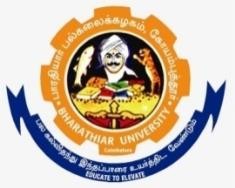 Bharathiar University(A State University, Accredited with “A“ Grade by NAAC and 13th Rank among Indian Universities by MHRD-NIRF)Coimbatore 641 046, INDIA.BHARATHIAR UNIVERSITY::COIMBATORE 641 046B. Sc. GEOLOGY Course Title (CBCS PATTERN)(For the students admitted from the academic year 2021-2022 and onwards)Scheme of ExaminationNote* No Continuous Internal Assessment (CIA). Only University Examinations.* * No University Examinations Only continuous Internal Assessment (CIA).*S-Strong; M-Medium; L-Low*S-Strong; M-Medium; L-Low*S-Strong; M-Medium; L-Low*S-Strong; M-Medium; L-Low*S-Strong; M-Medium; L-Low*S-*S-Strong; M-Medium; L-Low*S-Strong; M-Medium; L-Low*S-Strong; M-Medium; L-Low*S-Strong; M-Medium; L-Low*S-Strong; M-Medium; L-Low*S-Strong; M-Medium; L-Low*S-Strong; M-Medium; L-Low*S-Strong; M-Medium; L-Low*S-Strong; M-Medium; L-Low*S-Strong; M-Medium; L-Low*S-Strong; M-Medium; L-Low*S-Strong; M-Medium; L-Low*S-Strong; M-Medium; L-Low*S-Strong; M-Medium; L-Low*S-Strong; M-Medium; L-LowProgram Educational Objectives (PEOs)Program Educational Objectives (PEOs)The B.Sc Geology students program educational objectives are as followsThe B.Sc Geology students program educational objectives are as followsPEO1Provide basic knowledge of different branches of Geology at graduate level.PEO2Understand the Earth and its various processes, both external and internal that shape it.PEO3Assess the Earth as source of natural resources such as water, minerals, rocks, ores, coal and oil and devise ways and means to extract these for benefit of mankind.PEO4Realize the threat of natural disasters and and work out ways to mitigate its effects.PEO5Recognize the Earth as an environmental realm and chalk out plans for conserving its resources.Program Specific Outcomes (POs)Program Specific Outcomes (POs)On successful completion of the B Sc. Geology programOn successful completion of the B Sc. Geology programPSO1The student gains insight into both subjects by combining theory with practical observation.PSO2This expertise may be used in field geology and laboratory studies of minerals The student gains insight into the principles of Stratigraphy and Indian Geology.PSO3This knowledge is useful for field geology, mineral exploration, oil exploration, and tectonicsPSO4The student gains useful insight into the methods of mineral identification..Program Outcomes (POs)Program Outcomes (POs)After the successful completion of B.Sc Geology program, the students are expected toAfter the successful completion of B.Sc Geology program, the students are expected toPO1To familiarize students with the concepts of physical geology and also to learn about various processes operational in and on the earthPO2The student gains useful insight and understanding of the earth’s surface and thestructures it contains through geomorphology and structural geology.PO3The student is introduced to the basic knowledge relevant to geological maps. Practical exercises emphasize the use of compassesPO4The student gains insight and an informed awareness of natural disasters for future safety measures and preparednessPO5The student gains insight into the basic principles of hydrogeologyPO6Map drawing exercises emphasize the use of completed geological maps to decipher the underlying structure and different methods of solving them.PO7The student gains knowledge in Palaeontology ,PO8The student gains insight into the methods of gemstone identification and exploration. This expertise may be useful in the particular field of gemmology thestudent wishes to pursue for employment.PO9The student gains insight into the basic principles of economic geology and mineral economics and gains insight into the basic principles of mining geologyThe student gains insight into the basic principles of exploration and mineral fuels.PO10The student gains insight into the basic principles of engineering geology, computer application in geology, and geostatisticsMegascopic Identification of rock forming silicate on the basis of their physical propertiePartTitle of the CourseHours/ WeekExaminationExaminationExaminationExaminationCreditsPartTitle of the CourseHours/ WeekDurationin HoursMaximum MarksMaximum MarksMaximum MarksCreditsPartTitle of the CourseHours/ WeekDurationin HoursCIACEETotalCreditsSemester ISemester ISemester ISemester ISemester ISemester ISemester IILanguage - I6350501004IIEnglish - I6350501004IIICore Paper I Physical Geology6350501004IIICore Practical I Structural Geology and Surveying3---------IIIAllied A: Paper I Chemistry5350501004IIIAllied Practical I Chemistry (Practical)2----------IVEnvironmental Studies*23--50502Total3020025045018Semester IISemester IISemester IISemester IISemester IISemester IISemester IIILanguage – II6350501004IIEnglish – II6350501004IIICore Paper II Geomorphology and Structural Geology6350501004IIICore Practical I Structural Geology and Surveying3350501004IIIAllied A: Paper I Chemistry533045753IIIAllied Practical I Chemistry (Practical)233045753IVValue Education – Human Rights*23--50502Total30260  34060024Semester IIISemester IIISemester IIISemester IIISemester IIISemester IIISemester IIIILanguage – III6350501004IIEnglish – III6350501004IIICore Paper III Palaeontology5350501004IIICore Practical II Palaeontology and crystallography2---------IIIAllied B: Paper I Physics433045753IIIAllied Practical I Physics (Practical)2----------IVSkill based Subject: Field Geology333045753IVTamil** / Advanced Tamil* (OR) Non- major elective - I (Yoga for HumanExcellence)* / Women’s Rights*23--50502Total3021029050020Semester IVSemester IVSemester IVSemester IVSemester IVSemester IVSemester IVILanguage – IV6350501004IIEnglish – IV4350501002Language Proficiency for Employability   http://kb.naanmudhalvan.in/Special:Filepath/Cambridge_Course_Details.pdf2-2525502IIICore Paper IV Crystallography and optical mineralogy5350501004IIICore Practical II Palaeontology and crystallography2350501004IIIAllied B: Paper I Physics433045753IIIAllied Practical Physics233045753IVSkill based Subject 2:Natural Disaster management333045753IVTamil**/Advanced Tamil* (OR) Non-major elective -II (General Awareness*)23--50502Total3031541072527Semester VSemester VSemester VSemester VSemester VSemester VSemester VIIICore Paper V Mineralogy5350501004IIICore Paper VI Stratigraphy and Indian Geology5350501004IIICore Paper VII Igneous and metamorphic petrology5350501004IIICore Paper VIII Hydrogeology5350501004IIICore Practical III Mineralogy and Petrology3----------IIIElective I Remote Sensing4350501004IVSkill based Subject 3: Gemmology333045753Total3028029557523Semester VISemester VISemester VISemester VISemester VISemester VISemester VIIIICore Paper IX Sedimentary petrology and environmental geology4350501004IIICore Paper X Economic geology5350501004IIICore Practical III Mineralogy and Petrology3350501004IIIElective II Mining Geology and Ore Dressing5350501004IIIElective III Exploration geology andmineral fuels5350501004IIICore Practical -economic minerals and field geology practials333045753IVSkill Based Subject 4 Engineering Geology, Computer applications inGeology and Geostatistics533045753VExtension Activities**----50--502Employability Readiness- NaanMudhalvan Course------------Total3036034070028Grand Total162519253550140Course codeCourse codeTITLE OF THE COURSELTTPCCoreCoreCorePHYSICAL GEOLOGY80757550Pre-requisitePre-requisitePre-requisiteBasic scientific knowledge in the +2 levelSyllabus VersionSyllabus Version20-2120-2120-21Course Objectives:Course Objectives:Course Objectives:Course Objectives:Course Objectives:Course Objectives:Course Objectives:Course Objectives:Course Objectives:The main objectives of this course are to:Geology is the study of the Earth as a whole.Physical Geology introduces different topics which define geology as a branch of Physical Geology.The teaching and learning methodology involves class lectures, practical and laboratory demonstrationsThe main objectives of this course are to:Geology is the study of the Earth as a whole.Physical Geology introduces different topics which define geology as a branch of Physical Geology.The teaching and learning methodology involves class lectures, practical and laboratory demonstrationsThe main objectives of this course are to:Geology is the study of the Earth as a whole.Physical Geology introduces different topics which define geology as a branch of Physical Geology.The teaching and learning methodology involves class lectures, practical and laboratory demonstrationsThe main objectives of this course are to:Geology is the study of the Earth as a whole.Physical Geology introduces different topics which define geology as a branch of Physical Geology.The teaching and learning methodology involves class lectures, practical and laboratory demonstrationsThe main objectives of this course are to:Geology is the study of the Earth as a whole.Physical Geology introduces different topics which define geology as a branch of Physical Geology.The teaching and learning methodology involves class lectures, practical and laboratory demonstrationsThe main objectives of this course are to:Geology is the study of the Earth as a whole.Physical Geology introduces different topics which define geology as a branch of Physical Geology.The teaching and learning methodology involves class lectures, practical and laboratory demonstrationsThe main objectives of this course are to:Geology is the study of the Earth as a whole.Physical Geology introduces different topics which define geology as a branch of Physical Geology.The teaching and learning methodology involves class lectures, practical and laboratory demonstrationsThe main objectives of this course are to:Geology is the study of the Earth as a whole.Physical Geology introduces different topics which define geology as a branch of Physical Geology.The teaching and learning methodology involves class lectures, practical and laboratory demonstrationsThe main objectives of this course are to:Geology is the study of the Earth as a whole.Physical Geology introduces different topics which define geology as a branch of Physical Geology.The teaching and learning methodology involves class lectures, practical and laboratory demonstrationsExpected Course Outcomes:Expected Course Outcomes:Expected Course Outcomes:Expected Course Outcomes:Expected Course Outcomes:Expected Course Outcomes:Expected Course Outcomes:Expected Course Outcomes:Expected Course Outcomes:On the successful completion of the course, student will be able to:On the successful completion of the course, student will be able to:On the successful completion of the course, student will be able to:On the successful completion of the course, student will be able to:On the successful completion of the course, student will be able to:On the successful completion of the course, student will be able to:On the successful completion of the course, student will be able to:On the successful completion of the course, student will be able to:On the successful completion of the course, student will be able to:1To familiarize students with the concepts of physical geologyTo familiarize students with the concepts of physical geologyTo familiarize students with the concepts of physical geologyTo familiarize students with the concepts of physical geologyTo familiarize students with the concepts of physical geologyTo familiarize students with the concepts of physical geologyK1K12Learn about various processes operational in and on the earthLearn about various processes operational in and on the earthLearn about various processes operational in and on the earthLearn about various processes operational in and on the earthLearn about various processes operational in and on the earthLearn about various processes operational in and on the earthK2K23The student will have an understanding about the age of the EarthThe student will have an understanding about the age of the EarthThe student will have an understanding about the age of the EarthThe student will have an understanding about the age of the EarthThe student will have an understanding about the age of the EarthThe student will have an understanding about the age of the EarthK3K34The student will be able to identify the causes of Earthquake and about it forecastingThe student will be able to identify the causes of Earthquake and about it forecastingThe student will be able to identify the causes of Earthquake and about it forecastingThe student will be able to identify the causes of Earthquake and about it forecastingThe student will be able to identify the causes of Earthquake and about it forecastingThe student will be able to identify the causes of Earthquake and about it forecastingK2K25The student will have understanding about VolcanoesThe student will have understanding about VolcanoesThe student will have understanding about VolcanoesThe student will have understanding about VolcanoesThe student will have understanding about VolcanoesThe student will have understanding about VolcanoesK1K1K1 - Remember; K2 - Undestand; K3 - Apply; K4 - Analyze; K5 - Evaluate; K6 - CreateK1 - Remember; K2 - Undestand; K3 - Apply; K4 - Analyze; K5 - Evaluate; K6 - CreateK1 - Remember; K2 - Undestand; K3 - Apply; K4 - Analyze; K5 - Evaluate; K6 - CreateK1 - Remember; K2 - Undestand; K3 - Apply; K4 - Analyze; K5 - Evaluate; K6 - CreateK1 - Remember; K2 - Undestand; K3 - Apply; K4 - Analyze; K5 - Evaluate; K6 - CreateK1 - Remember; K2 - Undestand; K3 - Apply; K4 - Analyze; K5 - Evaluate; K6 - CreateK1 - Remember; K2 - Undestand; K3 - Apply; K4 - Analyze; K5 - Evaluate; K6 - CreateK1 - Remember; K2 - Undestand; K3 - Apply; K4 - Analyze; K5 - Evaluate; K6 - CreateK1 - Remember; K2 - Undestand; K3 - Apply; K4 - Analyze; K5 - Evaluate; K6 - CreateUnit:1Unit:1Introduction to GeologyIntroduction to Geology15 hours15 hours15 hours15 hours15 hoursBranches and applications of Geology.Solar System:Definition – A brief outline of: Planets – Satellites – Comets – Asteroid belt and asteroidsMeteorites. Kepler's Laws of Planetary Motion – Bode's Law.Origin of the Solar System: Planetesimal Model – Tidal Model – Nebular and Gas Cloud Models.Age of the Earth- Direct Methods: Introduction to radioactivity – Radioactive minerals - Radioactive decay and isotopes-Concept of half life - Parent and Daughter elements. Outline and application of:U - Pb method; K - Ar method; Rb - Sr method and C14 method. Relative dating methods: - Cross cutting relations- Unconformable surfaces - Changes in lithology - Superposition of beds. Indirect Methods: - Short outline of glacial and lacustrine varves - tree rings - ocean salinity.Short account of Earth parameters: Size, shape, rotation, revolution – Milankovitch cycle - perigee and apogee positions.Branches and applications of Geology.Solar System:Definition – A brief outline of: Planets – Satellites – Comets – Asteroid belt and asteroidsMeteorites. Kepler's Laws of Planetary Motion – Bode's Law.Origin of the Solar System: Planetesimal Model – Tidal Model – Nebular and Gas Cloud Models.Age of the Earth- Direct Methods: Introduction to radioactivity – Radioactive minerals - Radioactive decay and isotopes-Concept of half life - Parent and Daughter elements. Outline and application of:U - Pb method; K - Ar method; Rb - Sr method and C14 method. Relative dating methods: - Cross cutting relations- Unconformable surfaces - Changes in lithology - Superposition of beds. Indirect Methods: - Short outline of glacial and lacustrine varves - tree rings - ocean salinity.Short account of Earth parameters: Size, shape, rotation, revolution – Milankovitch cycle - perigee and apogee positions.Branches and applications of Geology.Solar System:Definition – A brief outline of: Planets – Satellites – Comets – Asteroid belt and asteroidsMeteorites. Kepler's Laws of Planetary Motion – Bode's Law.Origin of the Solar System: Planetesimal Model – Tidal Model – Nebular and Gas Cloud Models.Age of the Earth- Direct Methods: Introduction to radioactivity – Radioactive minerals - Radioactive decay and isotopes-Concept of half life - Parent and Daughter elements. Outline and application of:U - Pb method; K - Ar method; Rb - Sr method and C14 method. Relative dating methods: - Cross cutting relations- Unconformable surfaces - Changes in lithology - Superposition of beds. Indirect Methods: - Short outline of glacial and lacustrine varves - tree rings - ocean salinity.Short account of Earth parameters: Size, shape, rotation, revolution – Milankovitch cycle - perigee and apogee positions.Branches and applications of Geology.Solar System:Definition – A brief outline of: Planets – Satellites – Comets – Asteroid belt and asteroidsMeteorites. Kepler's Laws of Planetary Motion – Bode's Law.Origin of the Solar System: Planetesimal Model – Tidal Model – Nebular and Gas Cloud Models.Age of the Earth- Direct Methods: Introduction to radioactivity – Radioactive minerals - Radioactive decay and isotopes-Concept of half life - Parent and Daughter elements. Outline and application of:U - Pb method; K - Ar method; Rb - Sr method and C14 method. Relative dating methods: - Cross cutting relations- Unconformable surfaces - Changes in lithology - Superposition of beds. Indirect Methods: - Short outline of glacial and lacustrine varves - tree rings - ocean salinity.Short account of Earth parameters: Size, shape, rotation, revolution – Milankovitch cycle - perigee and apogee positions.Branches and applications of Geology.Solar System:Definition – A brief outline of: Planets – Satellites – Comets – Asteroid belt and asteroidsMeteorites. Kepler's Laws of Planetary Motion – Bode's Law.Origin of the Solar System: Planetesimal Model – Tidal Model – Nebular and Gas Cloud Models.Age of the Earth- Direct Methods: Introduction to radioactivity – Radioactive minerals - Radioactive decay and isotopes-Concept of half life - Parent and Daughter elements. Outline and application of:U - Pb method; K - Ar method; Rb - Sr method and C14 method. Relative dating methods: - Cross cutting relations- Unconformable surfaces - Changes in lithology - Superposition of beds. Indirect Methods: - Short outline of glacial and lacustrine varves - tree rings - ocean salinity.Short account of Earth parameters: Size, shape, rotation, revolution – Milankovitch cycle - perigee and apogee positions.Branches and applications of Geology.Solar System:Definition – A brief outline of: Planets – Satellites – Comets – Asteroid belt and asteroidsMeteorites. Kepler's Laws of Planetary Motion – Bode's Law.Origin of the Solar System: Planetesimal Model – Tidal Model – Nebular and Gas Cloud Models.Age of the Earth- Direct Methods: Introduction to radioactivity – Radioactive minerals - Radioactive decay and isotopes-Concept of half life - Parent and Daughter elements. Outline and application of:U - Pb method; K - Ar method; Rb - Sr method and C14 method. Relative dating methods: - Cross cutting relations- Unconformable surfaces - Changes in lithology - Superposition of beds. Indirect Methods: - Short outline of glacial and lacustrine varves - tree rings - ocean salinity.Short account of Earth parameters: Size, shape, rotation, revolution – Milankovitch cycle - perigee and apogee positions.Branches and applications of Geology.Solar System:Definition – A brief outline of: Planets – Satellites – Comets – Asteroid belt and asteroidsMeteorites. Kepler's Laws of Planetary Motion – Bode's Law.Origin of the Solar System: Planetesimal Model – Tidal Model – Nebular and Gas Cloud Models.Age of the Earth- Direct Methods: Introduction to radioactivity – Radioactive minerals - Radioactive decay and isotopes-Concept of half life - Parent and Daughter elements. Outline and application of:U - Pb method; K - Ar method; Rb - Sr method and C14 method. Relative dating methods: - Cross cutting relations- Unconformable surfaces - Changes in lithology - Superposition of beds. Indirect Methods: - Short outline of glacial and lacustrine varves - tree rings - ocean salinity.Short account of Earth parameters: Size, shape, rotation, revolution – Milankovitch cycle - perigee and apogee positions.Branches and applications of Geology.Solar System:Definition – A brief outline of: Planets – Satellites – Comets – Asteroid belt and asteroidsMeteorites. Kepler's Laws of Planetary Motion – Bode's Law.Origin of the Solar System: Planetesimal Model – Tidal Model – Nebular and Gas Cloud Models.Age of the Earth- Direct Methods: Introduction to radioactivity – Radioactive minerals - Radioactive decay and isotopes-Concept of half life - Parent and Daughter elements. Outline and application of:U - Pb method; K - Ar method; Rb - Sr method and C14 method. Relative dating methods: - Cross cutting relations- Unconformable surfaces - Changes in lithology - Superposition of beds. Indirect Methods: - Short outline of glacial and lacustrine varves - tree rings - ocean salinity.Short account of Earth parameters: Size, shape, rotation, revolution – Milankovitch cycle - perigee and apogee positions.Branches and applications of Geology.Solar System:Definition – A brief outline of: Planets – Satellites – Comets – Asteroid belt and asteroidsMeteorites. Kepler's Laws of Planetary Motion – Bode's Law.Origin of the Solar System: Planetesimal Model – Tidal Model – Nebular and Gas Cloud Models.Age of the Earth- Direct Methods: Introduction to radioactivity – Radioactive minerals - Radioactive decay and isotopes-Concept of half life - Parent and Daughter elements. Outline and application of:U - Pb method; K - Ar method; Rb - Sr method and C14 method. Relative dating methods: - Cross cutting relations- Unconformable surfaces - Changes in lithology - Superposition of beds. Indirect Methods: - Short outline of glacial and lacustrine varves - tree rings - ocean salinity.Short account of Earth parameters: Size, shape, rotation, revolution – Milankovitch cycle - perigee and apogee positions.Unit:2Unit:2Interior of the Earth and Earth quakesInterior of the Earth and Earth quakes15 hours15 hours15 hours15 hours15 hoursInterior of the Earth: Internal structure of the Earth: Crust - Mantle - Core. Brief account of seismic boundaries and discontinuities - shadow zones.Earthquakes: Definition of Earthquake – Seismic waves: types – basic properties - generation of seismic waves in the earth. Location of EQs: focus (hypocentre) - epicentre. Magnitude and intensity of EQs –AInterior of the Earth: Internal structure of the Earth: Crust - Mantle - Core. Brief account of seismic boundaries and discontinuities - shadow zones.Earthquakes: Definition of Earthquake – Seismic waves: types – basic properties - generation of seismic waves in the earth. Location of EQs: focus (hypocentre) - epicentre. Magnitude and intensity of EQs –AInterior of the Earth: Internal structure of the Earth: Crust - Mantle - Core. Brief account of seismic boundaries and discontinuities - shadow zones.Earthquakes: Definition of Earthquake – Seismic waves: types – basic properties - generation of seismic waves in the earth. Location of EQs: focus (hypocentre) - epicentre. Magnitude and intensity of EQs –AInterior of the Earth: Internal structure of the Earth: Crust - Mantle - Core. Brief account of seismic boundaries and discontinuities - shadow zones.Earthquakes: Definition of Earthquake – Seismic waves: types – basic properties - generation of seismic waves in the earth. Location of EQs: focus (hypocentre) - epicentre. Magnitude and intensity of EQs –AInterior of the Earth: Internal structure of the Earth: Crust - Mantle - Core. Brief account of seismic boundaries and discontinuities - shadow zones.Earthquakes: Definition of Earthquake – Seismic waves: types – basic properties - generation of seismic waves in the earth. Location of EQs: focus (hypocentre) - epicentre. Magnitude and intensity of EQs –AInterior of the Earth: Internal structure of the Earth: Crust - Mantle - Core. Brief account of seismic boundaries and discontinuities - shadow zones.Earthquakes: Definition of Earthquake – Seismic waves: types – basic properties - generation of seismic waves in the earth. Location of EQs: focus (hypocentre) - epicentre. Magnitude and intensity of EQs –AInterior of the Earth: Internal structure of the Earth: Crust - Mantle - Core. Brief account of seismic boundaries and discontinuities - shadow zones.Earthquakes: Definition of Earthquake – Seismic waves: types – basic properties - generation of seismic waves in the earth. Location of EQs: focus (hypocentre) - epicentre. Magnitude and intensity of EQs –AInterior of the Earth: Internal structure of the Earth: Crust - Mantle - Core. Brief account of seismic boundaries and discontinuities - shadow zones.Earthquakes: Definition of Earthquake – Seismic waves: types – basic properties - generation of seismic waves in the earth. Location of EQs: focus (hypocentre) - epicentre. Magnitude and intensity of EQs –AInterior of the Earth: Internal structure of the Earth: Crust - Mantle - Core. Brief account of seismic boundaries and discontinuities - shadow zones.Earthquakes: Definition of Earthquake – Seismic waves: types – basic properties - generation of seismic waves in the earth. Location of EQs: focus (hypocentre) - epicentre. Magnitude and intensity of EQs –Abrief introduction to seismogram and seismograph. The causes of EQs. The prediction of EQs and remedial measures. A brief introduction of Seismic zones and Indian EQs. - Tsunamis & Seiche Waves:Definition- Types - Generation - Remedial measures. A brief outline of Indian Tsunamis.brief introduction to seismogram and seismograph. The causes of EQs. The prediction of EQs and remedial measures. A brief introduction of Seismic zones and Indian EQs. - Tsunamis & Seiche Waves:Definition- Types - Generation - Remedial measures. A brief outline of Indian Tsunamis.brief introduction to seismogram and seismograph. The causes of EQs. The prediction of EQs and remedial measures. A brief introduction of Seismic zones and Indian EQs. - Tsunamis & Seiche Waves:Definition- Types - Generation - Remedial measures. A brief outline of Indian Tsunamis.Unit:3PLATE TECTONICS AND CONTINENTAL DRIFT15 hoursContinental Drift: Definition - Evidences - Mechanisms - Wegener's and Taylor's idea of continental drift. - Sea floor spreading:Definition - mechanism - evidences.Plate Tectonics: Concept of plate tectonics - Types of plates - Major and Minor plates - plate movement and their causes - plate boundaries: convergent,divergent,& transform. Brief account of features related to plate tectonics: Island Arcs - Folded Mountain chains - Subduction zones - Trenches - Rift and ramp valleys - Ring of Fire. A Short account of volcanic and earthquake belts as related to plate tectonics.Continental Drift: Definition - Evidences - Mechanisms - Wegener's and Taylor's idea of continental drift. - Sea floor spreading:Definition - mechanism - evidences.Plate Tectonics: Concept of plate tectonics - Types of plates - Major and Minor plates - plate movement and their causes - plate boundaries: convergent,divergent,& transform. Brief account of features related to plate tectonics: Island Arcs - Folded Mountain chains - Subduction zones - Trenches - Rift and ramp valleys - Ring of Fire. A Short account of volcanic and earthquake belts as related to plate tectonics.Continental Drift: Definition - Evidences - Mechanisms - Wegener's and Taylor's idea of continental drift. - Sea floor spreading:Definition - mechanism - evidences.Plate Tectonics: Concept of plate tectonics - Types of plates - Major and Minor plates - plate movement and their causes - plate boundaries: convergent,divergent,& transform. Brief account of features related to plate tectonics: Island Arcs - Folded Mountain chains - Subduction zones - Trenches - Rift and ramp valleys - Ring of Fire. A Short account of volcanic and earthquake belts as related to plate tectonics.Unit:4VOLCANOES AND MOUNTAINS15 hoursUnit IVVolcanoes: Definition of volcano and lava – Types of volcanoes – Volcanic products – Causes of Volcanism – Styles of volcanic eruption – Types of volcanic eruption – Prediction of volcanic eruptions. Volcanic landforms: craters - lava flows – pillow lava – domes – columnar lava structures. Distribution of volcanoes - Examples of Indian volcanoes.Atmosphere: Definition - vertical extent - layers - composition - temperature variation - generation of wind on earth's surface.Mountains: Definition of Mountain – Types and classification of Mountains – Origin of Mountains – Distribution of mountains in Indian sub continent.Isostasy:Concept of Isostasy - Models of Isostasy: Airy's model - Pratt's model.Unit IVVolcanoes: Definition of volcano and lava – Types of volcanoes – Volcanic products – Causes of Volcanism – Styles of volcanic eruption – Types of volcanic eruption – Prediction of volcanic eruptions. Volcanic landforms: craters - lava flows – pillow lava – domes – columnar lava structures. Distribution of volcanoes - Examples of Indian volcanoes.Atmosphere: Definition - vertical extent - layers - composition - temperature variation - generation of wind on earth's surface.Mountains: Definition of Mountain – Types and classification of Mountains – Origin of Mountains – Distribution of mountains in Indian sub continent.Isostasy:Concept of Isostasy - Models of Isostasy: Airy's model - Pratt's model.Unit IVVolcanoes: Definition of volcano and lava – Types of volcanoes – Volcanic products – Causes of Volcanism – Styles of volcanic eruption – Types of volcanic eruption – Prediction of volcanic eruptions. Volcanic landforms: craters - lava flows – pillow lava – domes – columnar lava structures. Distribution of volcanoes - Examples of Indian volcanoes.Atmosphere: Definition - vertical extent - layers - composition - temperature variation - generation of wind on earth's surface.Mountains: Definition of Mountain – Types and classification of Mountains – Origin of Mountains – Distribution of mountains in Indian sub continent.Isostasy:Concept of Isostasy - Models of Isostasy: Airy's model - Pratt's model.Unit:5PLATEAUS, PLAINS RIVERS AND LAKES15 hoursPlateaus and plains : Definition - characteristics and types of plateaus and plains – Short account of Deccan Plateau. Weathering: Definition - processes: erosion - transport - deposition. Agents of weathering. Types of weathering: physical - chemical - biological. Factors affecting weathering. O17ine of products of weathering: sediments - soil - regolith.Rivers:Definition – origin – types of streams – stages of rivers – deltas and alluvial fans.Lakes:Definition – Types of Lakes – Formation of Lakes – deltas and deposits.Plateaus and plains : Definition - characteristics and types of plateaus and plains – Short account of Deccan Plateau. Weathering: Definition - processes: erosion - transport - deposition. Agents of weathering. Types of weathering: physical - chemical - biological. Factors affecting weathering. O17ine of products of weathering: sediments - soil - regolith.Rivers:Definition – origin – types of streams – stages of rivers – deltas and alluvial fans.Lakes:Definition – Types of Lakes – Formation of Lakes – deltas and deposits.Plateaus and plains : Definition - characteristics and types of plateaus and plains – Short account of Deccan Plateau. Weathering: Definition - processes: erosion - transport - deposition. Agents of weathering. Types of weathering: physical - chemical - biological. Factors affecting weathering. O17ine of products of weathering: sediments - soil - regolith.Rivers:Definition – origin – types of streams – stages of rivers – deltas and alluvial fans.Lakes:Definition – Types of Lakes – Formation of Lakes – deltas and deposits.Unit:6Contemporary Issues5hoursSuggested Group Work/Tasks: Field excursion is suggested under proper supervision and with the submission of a field report.Suggested Group Work/Tasks: Field excursion is suggested under proper supervision and with the submission of a field report.Suggested Group Work/Tasks: Field excursion is suggested under proper supervision and with the submission of a field report.Total Lecture hours80 hoursText Book(s)Text Book(s)1Holmes,A&P.L.Duff.(1996). Principles of Physical Geology, 4 th revised edition,ELBS,LondonRadhakrishnan,V. (1996). General Geology, V.V.P. Publishers,Tuticorin.Mahapatra,G.P. (1994). Physical Geology,CBS Publishers,New Delhi.Mahapatra,G.P. (1992). Textbook of Geology,CBS Publishers,New Delhi.14. Earth Materials 2010 by Kevin Hefferan and John O′BrienReference BooksReference Books1Emiliani,C.(1992). Planet Earth, Cambridge University Press, Delhi.Porter,S.C. &B.J. SkinnerJ. (1995). The Dynamic Earth, John Wiley & Sons, New York.Leet,D& Judson,S (1987). Physical Geology,McGraw Hill. New Jersey.Zumberge,J.(1980). Physical Geology, Freeman, New York.Patwardhan,A.M. (1999). Dynamic Earth System,Prentice Hall, New Delhi.Dasguptha,A.B. (1978). Physical Geography,CBS Publishers,Delhi.Mukherjee,A.K. (1990). Principles of Geology,EW Press,Kolkata.Reed,J.S. & T.H. Wicander.(2005). Essentials of Geology, McGraw Hill., New York.Skinner, B.J., Porter, S.C., Park, J.J. and Levin, H.L., 2004. Dynamic Earth: An introductionto physical geology.Related Online Contents.]Related Online Contents.]1https://opentextbc.ca/geology/ https://geo.libretexts.org/Bookshelves/Geology/Book%3A_Physical_Geology_(Earle)Assignments: Any two assignments (within the five units) may be suggested by the Teacher.Suggested Group Work/Tasks: Field excursion is suggested under proper supervision and with the submission of a field report.Course Designed By: Dr. J. EbanasarCourse Designed By: Dr. J. EbanasarMapping with Programme OutcomesMapping with Programme OutcomesMapping with Programme OutcomesMapping with Programme OutcomesMapping with Programme OutcomesMapping with Programme OutcomesMapping with Programme OutcomesMapping with Programme OutcomesMapping with Programme OutcomesMapping with Programme OutcomesMapping with Programme OutcomesCOsPO1PO2PO3PO4PO5PO6PO7PO8PO9PO10CO1SSMMMMLLLLCO2SSMMMMLLLLCO3SSMMMMLLLLCO4SSMMMMLLLLCO5SSMMMMLLLLCourse codeCourse codePAPER II - GEOMORPHOLOGY AND STRUCTURAL GEOLOGYLTTPCCore/Elective/SupportiveCore/Elective/SupportiveCore/Elective/SupportiveCORE80757550Pre-requisitePre-requisitePre-requisiteBasic Knowledge on physical geologySyllabus VersionSyllabus Version20-2120-2120-21Course Objectives:Course Objectives:Course Objectives:Course Objectives:Course Objectives:Course Objectives:Course Objectives:Course Objectives:Course Objectives:The main objectives of this course are to:To understand Geomorphology which is the study of different landforms and their evolution on the earth’s surface. Structural Geology is the study of different structures in crustal rocks derived from different forces active on and within the earth’s crust.	The teaching and learning methodology involves class lectures, practical and laboratory demonstrations with equipment availableThe main objectives of this course are to:To understand Geomorphology which is the study of different landforms and their evolution on the earth’s surface. Structural Geology is the study of different structures in crustal rocks derived from different forces active on and within the earth’s crust.	The teaching and learning methodology involves class lectures, practical and laboratory demonstrations with equipment availableThe main objectives of this course are to:To understand Geomorphology which is the study of different landforms and their evolution on the earth’s surface. Structural Geology is the study of different structures in crustal rocks derived from different forces active on and within the earth’s crust.	The teaching and learning methodology involves class lectures, practical and laboratory demonstrations with equipment availableThe main objectives of this course are to:To understand Geomorphology which is the study of different landforms and their evolution on the earth’s surface. Structural Geology is the study of different structures in crustal rocks derived from different forces active on and within the earth’s crust.	The teaching and learning methodology involves class lectures, practical and laboratory demonstrations with equipment availableThe main objectives of this course are to:To understand Geomorphology which is the study of different landforms and their evolution on the earth’s surface. Structural Geology is the study of different structures in crustal rocks derived from different forces active on and within the earth’s crust.	The teaching and learning methodology involves class lectures, practical and laboratory demonstrations with equipment availableThe main objectives of this course are to:To understand Geomorphology which is the study of different landforms and their evolution on the earth’s surface. Structural Geology is the study of different structures in crustal rocks derived from different forces active on and within the earth’s crust.	The teaching and learning methodology involves class lectures, practical and laboratory demonstrations with equipment availableThe main objectives of this course are to:To understand Geomorphology which is the study of different landforms and their evolution on the earth’s surface. Structural Geology is the study of different structures in crustal rocks derived from different forces active on and within the earth’s crust.	The teaching and learning methodology involves class lectures, practical and laboratory demonstrations with equipment availableThe main objectives of this course are to:To understand Geomorphology which is the study of different landforms and their evolution on the earth’s surface. Structural Geology is the study of different structures in crustal rocks derived from different forces active on and within the earth’s crust.	The teaching and learning methodology involves class lectures, practical and laboratory demonstrations with equipment availableThe main objectives of this course are to:To understand Geomorphology which is the study of different landforms and their evolution on the earth’s surface. Structural Geology is the study of different structures in crustal rocks derived from different forces active on and within the earth’s crust.	The teaching and learning methodology involves class lectures, practical and laboratory demonstrations with equipment availableExpected Course Outcomes:Expected Course Outcomes:Expected Course Outcomes:Expected Course Outcomes:Expected Course Outcomes:Expected Course Outcomes:Expected Course Outcomes:Expected Course Outcomes:Expected Course Outcomes:On the successful completion of the course, student will be able to:On the successful completion of the course, student will be able to:On the successful completion of the course, student will be able to:On the successful completion of the course, student will be able to:On the successful completion of the course, student will be able to:On the successful completion of the course, student will be able to:On the successful completion of the course, student will be able to:On the successful completion of the course, student will be able to:On the successful completion of the course, student will be able to:1Gain useful insight and understanding of the earth’s surface and the structures it contains through geomorphology and structural geology.Gain useful insight and understanding of the earth’s surface and the structures it contains through geomorphology and structural geology.Gain useful insight and understanding of the earth’s surface and the structures it contains through geomorphology and structural geology.Gain useful insight and understanding of the earth’s surface and the structures it contains through geomorphology and structural geology.Gain useful insight and understanding of the earth’s surface and the structures it contains through geomorphology and structural geology.Gain useful insight and understanding of the earth’s surface and the structures it contains through geomorphology and structural geology.K2K22Understand Land Forms Created By Glaciers and riversUnderstand Land Forms Created By Glaciers and riversUnderstand Land Forms Created By Glaciers and riversUnderstand Land Forms Created By Glaciers and riversUnderstand Land Forms Created By Glaciers and riversUnderstand Land Forms Created By Glaciers and riversK1K13Able to identify rock jointsAble to identify rock jointsAble to identify rock jointsAble to identify rock jointsAble to identify rock jointsAble to identify rock jointsK3K34The student will have an idea about ground waterThe student will have an idea about ground waterThe student will have an idea about ground waterThe student will have an idea about ground waterThe student will have an idea about ground waterThe student will have an idea about ground waterK2K25The student will understand about sedimentary bedsThe student will understand about sedimentary bedsThe student will understand about sedimentary bedsThe student will understand about sedimentary bedsThe student will understand about sedimentary bedsThe student will understand about sedimentary bedsK1K1K1 - Remember; K2 - Undestand; K3 - Apply; K4 - Analyze; K5 - Evaluate; K6 - CreateK1 - Remember; K2 - Undestand; K3 - Apply; K4 - Analyze; K5 - Evaluate; K6 - CreateK1 - Remember; K2 - Undestand; K3 - Apply; K4 - Analyze; K5 - Evaluate; K6 - CreateK1 - Remember; K2 - Undestand; K3 - Apply; K4 - Analyze; K5 - Evaluate; K6 - CreateK1 - Remember; K2 - Undestand; K3 - Apply; K4 - Analyze; K5 - Evaluate; K6 - CreateK1 - Remember; K2 - Undestand; K3 - Apply; K4 - Analyze; K5 - Evaluate; K6 - CreateK1 - Remember; K2 - Undestand; K3 - Apply; K4 - Analyze; K5 - Evaluate; K6 - CreateK1 - Remember; K2 - Undestand; K3 - Apply; K4 - Analyze; K5 - Evaluate; K6 - CreateK1 - Remember; K2 - Undestand; K3 - Apply; K4 - Analyze; K5 - Evaluate; K6 - CreateUnit:1Unit:1Concept of GeomorphologyConcept of Geomorphology15 hours15 hours15 hours15 hours15 hoursConcept of Geomorphology: Geomorphic cycles. A brief account of first order, second order, and third order landforms. Land forms created by Wind: Erosion and deflation: features produced by erosion and deflation. Abrasion – features produced by abrasion. Attrition: features produced by attrition. Transportation: suspension, saltation, and surface. Deposition: loess, sand deposits. Sand dunes and their types. .Concept of Geomorphology: Geomorphic cycles. A brief account of first order, second order, and third order landforms. Land forms created by Wind: Erosion and deflation: features produced by erosion and deflation. Abrasion – features produced by abrasion. Attrition: features produced by attrition. Transportation: suspension, saltation, and surface. Deposition: loess, sand deposits. Sand dunes and their types. .Concept of Geomorphology: Geomorphic cycles. A brief account of first order, second order, and third order landforms. Land forms created by Wind: Erosion and deflation: features produced by erosion and deflation. Abrasion – features produced by abrasion. Attrition: features produced by attrition. Transportation: suspension, saltation, and surface. Deposition: loess, sand deposits. Sand dunes and their types. .Concept of Geomorphology: Geomorphic cycles. A brief account of first order, second order, and third order landforms. Land forms created by Wind: Erosion and deflation: features produced by erosion and deflation. Abrasion – features produced by abrasion. Attrition: features produced by attrition. Transportation: suspension, saltation, and surface. Deposition: loess, sand deposits. Sand dunes and their types. .Concept of Geomorphology: Geomorphic cycles. A brief account of first order, second order, and third order landforms. Land forms created by Wind: Erosion and deflation: features produced by erosion and deflation. Abrasion – features produced by abrasion. Attrition: features produced by attrition. Transportation: suspension, saltation, and surface. Deposition: loess, sand deposits. Sand dunes and their types. .Concept of Geomorphology: Geomorphic cycles. A brief account of first order, second order, and third order landforms. Land forms created by Wind: Erosion and deflation: features produced by erosion and deflation. Abrasion – features produced by abrasion. Attrition: features produced by attrition. Transportation: suspension, saltation, and surface. Deposition: loess, sand deposits. Sand dunes and their types. .Concept of Geomorphology: Geomorphic cycles. A brief account of first order, second order, and third order landforms. Land forms created by Wind: Erosion and deflation: features produced by erosion and deflation. Abrasion – features produced by abrasion. Attrition: features produced by attrition. Transportation: suspension, saltation, and surface. Deposition: loess, sand deposits. Sand dunes and their types. .Concept of Geomorphology: Geomorphic cycles. A brief account of first order, second order, and third order landforms. Land forms created by Wind: Erosion and deflation: features produced by erosion and deflation. Abrasion – features produced by abrasion. Attrition: features produced by attrition. Transportation: suspension, saltation, and surface. Deposition: loess, sand deposits. Sand dunes and their types. .Concept of Geomorphology: Geomorphic cycles. A brief account of first order, second order, and third order landforms. Land forms created by Wind: Erosion and deflation: features produced by erosion and deflation. Abrasion – features produced by abrasion. Attrition: features produced by attrition. Transportation: suspension, saltation, and surface. Deposition: loess, sand deposits. Sand dunes and their types. .Unit:2Unit:2Land Forms Created By Rivers and underground waterLand Forms Created By Rivers and underground water15 hours15 hours15 hours15 hours15 hoursUNIT IILand Forms Created By Rivers: Erosion processes, erosional features: Potholes, Waterfalls, River valleys, Gorges, Canyons, Escarpments, Hogback, Cuesta, Mesa, Butte, Peneplain, Pediments, River terraces, Badlands. Transportation – Deposition: Depositional features: Alluvial fans, and cones, Flood plains, Meanders, Ox – bow lakes, Braided rivers, and Delta. Cycle of erosion, River patterns, Drainagepatterns. O17ine of Rivers of India with special reference to Tamil Nadu. Land Forms derived fromUNIT IILand Forms Created By Rivers: Erosion processes, erosional features: Potholes, Waterfalls, River valleys, Gorges, Canyons, Escarpments, Hogback, Cuesta, Mesa, Butte, Peneplain, Pediments, River terraces, Badlands. Transportation – Deposition: Depositional features: Alluvial fans, and cones, Flood plains, Meanders, Ox – bow lakes, Braided rivers, and Delta. Cycle of erosion, River patterns, Drainagepatterns. O17ine of Rivers of India with special reference to Tamil Nadu. Land Forms derived fromUNIT IILand Forms Created By Rivers: Erosion processes, erosional features: Potholes, Waterfalls, River valleys, Gorges, Canyons, Escarpments, Hogback, Cuesta, Mesa, Butte, Peneplain, Pediments, River terraces, Badlands. Transportation – Deposition: Depositional features: Alluvial fans, and cones, Flood plains, Meanders, Ox – bow lakes, Braided rivers, and Delta. Cycle of erosion, River patterns, Drainagepatterns. O17ine of Rivers of India with special reference to Tamil Nadu. Land Forms derived fromUNIT IILand Forms Created By Rivers: Erosion processes, erosional features: Potholes, Waterfalls, River valleys, Gorges, Canyons, Escarpments, Hogback, Cuesta, Mesa, Butte, Peneplain, Pediments, River terraces, Badlands. Transportation – Deposition: Depositional features: Alluvial fans, and cones, Flood plains, Meanders, Ox – bow lakes, Braided rivers, and Delta. Cycle of erosion, River patterns, Drainagepatterns. O17ine of Rivers of India with special reference to Tamil Nadu. Land Forms derived fromUNIT IILand Forms Created By Rivers: Erosion processes, erosional features: Potholes, Waterfalls, River valleys, Gorges, Canyons, Escarpments, Hogback, Cuesta, Mesa, Butte, Peneplain, Pediments, River terraces, Badlands. Transportation – Deposition: Depositional features: Alluvial fans, and cones, Flood plains, Meanders, Ox – bow lakes, Braided rivers, and Delta. Cycle of erosion, River patterns, Drainagepatterns. O17ine of Rivers of India with special reference to Tamil Nadu. Land Forms derived fromUNIT IILand Forms Created By Rivers: Erosion processes, erosional features: Potholes, Waterfalls, River valleys, Gorges, Canyons, Escarpments, Hogback, Cuesta, Mesa, Butte, Peneplain, Pediments, River terraces, Badlands. Transportation – Deposition: Depositional features: Alluvial fans, and cones, Flood plains, Meanders, Ox – bow lakes, Braided rivers, and Delta. Cycle of erosion, River patterns, Drainagepatterns. O17ine of Rivers of India with special reference to Tamil Nadu. Land Forms derived fromUNIT IILand Forms Created By Rivers: Erosion processes, erosional features: Potholes, Waterfalls, River valleys, Gorges, Canyons, Escarpments, Hogback, Cuesta, Mesa, Butte, Peneplain, Pediments, River terraces, Badlands. Transportation – Deposition: Depositional features: Alluvial fans, and cones, Flood plains, Meanders, Ox – bow lakes, Braided rivers, and Delta. Cycle of erosion, River patterns, Drainagepatterns. O17ine of Rivers of India with special reference to Tamil Nadu. Land Forms derived fromUNIT IILand Forms Created By Rivers: Erosion processes, erosional features: Potholes, Waterfalls, River valleys, Gorges, Canyons, Escarpments, Hogback, Cuesta, Mesa, Butte, Peneplain, Pediments, River terraces, Badlands. Transportation – Deposition: Depositional features: Alluvial fans, and cones, Flood plains, Meanders, Ox – bow lakes, Braided rivers, and Delta. Cycle of erosion, River patterns, Drainagepatterns. O17ine of Rivers of India with special reference to Tamil Nadu. Land Forms derived fromUNIT IILand Forms Created By Rivers: Erosion processes, erosional features: Potholes, Waterfalls, River valleys, Gorges, Canyons, Escarpments, Hogback, Cuesta, Mesa, Butte, Peneplain, Pediments, River terraces, Badlands. Transportation – Deposition: Depositional features: Alluvial fans, and cones, Flood plains, Meanders, Ox – bow lakes, Braided rivers, and Delta. Cycle of erosion, River patterns, Drainagepatterns. O17ine of Rivers of India with special reference to Tamil Nadu. Land Forms derived fromUnderground Water: Definition of groundwater. Groundwater zones. Factors controlling groundwater movement. Sources of groundwater. Erosional features of groundwater: dolines, sink, caverns, solution valley, stylolite, depositional features: stalactites, stalagmites, siliceous sinter and travertine, geode, and concretionary structuresUnderground Water: Definition of groundwater. Groundwater zones. Factors controlling groundwater movement. Sources of groundwater. Erosional features of groundwater: dolines, sink, caverns, solution valley, stylolite, depositional features: stalactites, stalagmites, siliceous sinter and travertine, geode, and concretionary structuresUnderground Water: Definition of groundwater. Groundwater zones. Factors controlling groundwater movement. Sources of groundwater. Erosional features of groundwater: dolines, sink, caverns, solution valley, stylolite, depositional features: stalactites, stalagmites, siliceous sinter and travertine, geode, and concretionary structuresUnit:3Land Forms Created By Glaciers and oceans15 hoursLand Forms Created By Glaciers: Definition of glaciers, formation of glaciers, movement of glaciers. Types: valley glaciers, piedmont glaciers, continental glaciers, Surface features of glaciers. Glacial action: Erosion: plucking, rasping, avalanche, erosional features produced by valley glaciers: cirque, horn, glacial trough, hanging valleys, truncated spurs, glacial boulders, glacial scars, roches mountonnees, fjords. Depositional Features produced by continental ice sheets: crescentic gorges; drumlins. Land Forms Created by Ocean: Shore profile and shoreline development: continental shelf, continental slope, continental rise; Ocean floor-Marine erosion, Features formed by marine reefs – deep sea deposits, abyssal deposits, polygenic sediments, volcanogenic sediments, o17ine of mid oceanic ridges and submarine canyons. Outline of Geomorphology of Tamil Nadu.Land Forms Created By Glaciers: Definition of glaciers, formation of glaciers, movement of glaciers. Types: valley glaciers, piedmont glaciers, continental glaciers, Surface features of glaciers. Glacial action: Erosion: plucking, rasping, avalanche, erosional features produced by valley glaciers: cirque, horn, glacial trough, hanging valleys, truncated spurs, glacial boulders, glacial scars, roches mountonnees, fjords. Depositional Features produced by continental ice sheets: crescentic gorges; drumlins. Land Forms Created by Ocean: Shore profile and shoreline development: continental shelf, continental slope, continental rise; Ocean floor-Marine erosion, Features formed by marine reefs – deep sea deposits, abyssal deposits, polygenic sediments, volcanogenic sediments, o17ine of mid oceanic ridges and submarine canyons. Outline of Geomorphology of Tamil Nadu.Land Forms Created By Glaciers: Definition of glaciers, formation of glaciers, movement of glaciers. Types: valley glaciers, piedmont glaciers, continental glaciers, Surface features of glaciers. Glacial action: Erosion: plucking, rasping, avalanche, erosional features produced by valley glaciers: cirque, horn, glacial trough, hanging valleys, truncated spurs, glacial boulders, glacial scars, roches mountonnees, fjords. Depositional Features produced by continental ice sheets: crescentic gorges; drumlins. Land Forms Created by Ocean: Shore profile and shoreline development: continental shelf, continental slope, continental rise; Ocean floor-Marine erosion, Features formed by marine reefs – deep sea deposits, abyssal deposits, polygenic sediments, volcanogenic sediments, o17ine of mid oceanic ridges and submarine canyons. Outline of Geomorphology of Tamil Nadu.Unit:4Introduction and scope of Structural Geology15 hoursIntroduction and scope of Structural Geology. Cardinal directions of a compass – whole circle and quadrant. Magnetic and true North. Rock outcrops: definition, types: sedimentary, igneous and metamorphic. Orientation of rock outcrops: strike – trend. Tilt of rock outcrops: Dip, apparent dip and plunge. Sedimentary beds: definition and types. Surficial structures of sedimentary beds: ripple marks, mud cracks, and rain imprints. Trends of outcrops – Contours - Topographic and Geological maps. Concordant bodies: Sills – Laccoliths – Lopoliths and Phacoliths. Discordant bodies: Dykes – Volcanic vents – Batholiths and stocks. Lava flows - Pillow lava structure.Introduction and scope of Structural Geology. Cardinal directions of a compass – whole circle and quadrant. Magnetic and true North. Rock outcrops: definition, types: sedimentary, igneous and metamorphic. Orientation of rock outcrops: strike – trend. Tilt of rock outcrops: Dip, apparent dip and plunge. Sedimentary beds: definition and types. Surficial structures of sedimentary beds: ripple marks, mud cracks, and rain imprints. Trends of outcrops – Contours - Topographic and Geological maps. Concordant bodies: Sills – Laccoliths – Lopoliths and Phacoliths. Discordant bodies: Dykes – Volcanic vents – Batholiths and stocks. Lava flows - Pillow lava structure.Introduction and scope of Structural Geology. Cardinal directions of a compass – whole circle and quadrant. Magnetic and true North. Rock outcrops: definition, types: sedimentary, igneous and metamorphic. Orientation of rock outcrops: strike – trend. Tilt of rock outcrops: Dip, apparent dip and plunge. Sedimentary beds: definition and types. Surficial structures of sedimentary beds: ripple marks, mud cracks, and rain imprints. Trends of outcrops – Contours - Topographic and Geological maps. Concordant bodies: Sills – Laccoliths – Lopoliths and Phacoliths. Discordant bodies: Dykes – Volcanic vents – Batholiths and stocks. Lava flows - Pillow lava structure.Unit:5ROCK JOINTS AND FOLDS15- hoursRock Joints: Definition – types – classification – o17ine of genesis. Foliation and Lineation: Definition of foliation and lineation - Brief account of common types of foliations and lineations. Faults: Definition and parts of a fault. Types – Geometric and genetic classification of faults – Horst and Graben – Criteria for recognition of faults in the field. Folds: Definition and parts of a fold - Geometry of folds –Classification – Plunging of folds – Anticlinorium - Synclinorium – o17iers and inliers - recognition ofRock Joints: Definition – types – classification – o17ine of genesis. Foliation and Lineation: Definition of foliation and lineation - Brief account of common types of foliations and lineations. Faults: Definition and parts of a fault. Types – Geometric and genetic classification of faults – Horst and Graben – Criteria for recognition of faults in the field. Folds: Definition and parts of a fold - Geometry of folds –Classification – Plunging of folds – Anticlinorium - Synclinorium – o17iers and inliers - recognition ofRock Joints: Definition – types – classification – o17ine of genesis. Foliation and Lineation: Definition of foliation and lineation - Brief account of common types of foliations and lineations. Faults: Definition and parts of a fault. Types – Geometric and genetic classification of faults – Horst and Graben – Criteria for recognition of faults in the field. Folds: Definition and parts of a fold - Geometry of folds –Classification – Plunging of folds – Anticlinorium - Synclinorium – o17iers and inliers - recognition offolds in the field and on the map. Unconformity: Types and geological significance of unconformities –Recognition of unconformities in the field and on a mapfolds in the field and on the map. Unconformity: Types and geological significance of unconformities –Recognition of unconformities in the field and on a mapfolds in the field and on the map. Unconformity: Types and geological significance of unconformities –Recognition of unconformities in the field and on a mapfolds in the field and on the map. Unconformity: Types and geological significance of unconformities –Recognition of unconformities in the field and on a mapUnit:6Unit:6Contemporary Issues5 hoursAdditional Resources:The student may consult the Class Teacher for additional web resources and related materials. Other related materials are available in CD/DVD format .Assignments: Any two assignments may be suggested by the Teacher.Suggested Group Work/Tasks: Field visit to known areas is suggested under proper supervision and with the submission of a field report.Additional Resources:The student may consult the Class Teacher for additional web resources and related materials. Other related materials are available in CD/DVD format .Assignments: Any two assignments may be suggested by the Teacher.Suggested Group Work/Tasks: Field visit to known areas is suggested under proper supervision and with the submission of a field report.Additional Resources:The student may consult the Class Teacher for additional web resources and related materials. Other related materials are available in CD/DVD format .Assignments: Any two assignments may be suggested by the Teacher.Suggested Group Work/Tasks: Field visit to known areas is suggested under proper supervision and with the submission of a field report.Additional Resources:The student may consult the Class Teacher for additional web resources and related materials. Other related materials are available in CD/DVD format .Assignments: Any two assignments may be suggested by the Teacher.Suggested Group Work/Tasks: Field visit to known areas is suggested under proper supervision and with the submission of a field report.Total Lecture hours80 hoursText Book(s)Text Book(s)Text Book(s)Text Book(s)1REFERENCE AND TEXTBOOKS:Worcester,P.G.(1960), A Text Book of Geomorphology, East West Press Ltd.Delhi.Radhakrishnan ,V. (1996), General Geology, V.V.P. Publications, Tuticorin.Mahapatra, G.B. (1994), Text book of Physical Geology, CBS publications, Delhi.Singh,S. (2007) Geomorphology. S. Chand & Co.Delhi.Bloom, A. (1985), Principles of Geomorphology, Prentice Hall of India, Delhi.Billings,M.P. (1974) Structural Geology. Prentice Hall of India Ltd. New Delhi.Sathya Narayanaswami,B.S. (1994). Structural Geology. Dhanpat Rai & Sons. New Delhi.Eldridge.M.Moores (2007). Structural Geology, W.H.Freeman and Company, 695pREFERENCE AND TEXTBOOKS:Worcester,P.G.(1960), A Text Book of Geomorphology, East West Press Ltd.Delhi.Radhakrishnan ,V. (1996), General Geology, V.V.P. Publications, Tuticorin.Mahapatra, G.B. (1994), Text book of Physical Geology, CBS publications, Delhi.Singh,S. (2007) Geomorphology. S. Chand & Co.Delhi.Bloom, A. (1985), Principles of Geomorphology, Prentice Hall of India, Delhi.Billings,M.P. (1974) Structural Geology. Prentice Hall of India Ltd. New Delhi.Sathya Narayanaswami,B.S. (1994). Structural Geology. Dhanpat Rai & Sons. New Delhi.Eldridge.M.Moores (2007). Structural Geology, W.H.Freeman and Company, 695pREFERENCE AND TEXTBOOKS:Worcester,P.G.(1960), A Text Book of Geomorphology, East West Press Ltd.Delhi.Radhakrishnan ,V. (1996), General Geology, V.V.P. Publications, Tuticorin.Mahapatra, G.B. (1994), Text book of Physical Geology, CBS publications, Delhi.Singh,S. (2007) Geomorphology. S. Chand & Co.Delhi.Bloom, A. (1985), Principles of Geomorphology, Prentice Hall of India, Delhi.Billings,M.P. (1974) Structural Geology. Prentice Hall of India Ltd. New Delhi.Sathya Narayanaswami,B.S. (1994). Structural Geology. Dhanpat Rai & Sons. New Delhi.Eldridge.M.Moores (2007). Structural Geology, W.H.Freeman and Company, 695pReference BooksReference BooksReference BooksReference Books1Gokhale,N.W. (1995), Theory of Structural Geology, CBS, Delhi.Davis,G.H. (1985). Structural Geology of Rocks and Regions. Elements of Structural geology, Wiley.1Hills,E.S. (1963). Elements of Structural Geology, Chapman & Hall. London.Ragan,	D.M.,(2000).Structural	Geology-An	Introduction	to	Geometrical Techniques.Wiley.New York.Park,P.G.(1983).Foundations of Structural Geology,Blackie.London.Gokhale,N.W. (1995), Theory of Structural Geology, CBS, Delhi.Davis,G.H. (1985). Structural Geology of Rocks and Regions. Elements of Structural geology, Wiley.1Hills,E.S. (1963). Elements of Structural Geology, Chapman & Hall. London.Ragan,	D.M.,(2000).Structural	Geology-An	Introduction	to	Geometrical Techniques.Wiley.New York.Park,P.G.(1983).Foundations of Structural Geology,Blackie.London.Gokhale,N.W. (1995), Theory of Structural Geology, CBS, Delhi.Davis,G.H. (1985). Structural Geology of Rocks and Regions. Elements of Structural geology, Wiley.1Hills,E.S. (1963). Elements of Structural Geology, Chapman & Hall. London.Ragan,	D.M.,(2000).Structural	Geology-An	Introduction	to	Geometrical Techniques.Wiley.New York.Park,P.G.(1983).Foundations of Structural Geology,Blackie.London.Related Online Contents [MOOC, SWAYAM, NPTEL, Websites etc.]Related Online Contents [MOOC, SWAYAM, NPTEL, Websites etc.]Related Online Contents [MOOC, SWAYAM, NPTEL, Websites etc.]Related Online Contents [MOOC, SWAYAM, NPTEL, Websites etc.]1https://en.wikipedia.org/wiki/Geomorphology https://www.youtube.com/watch?v=5ieigKikIRYhttps://en.wikipedia.org/wiki/Geomorphology https://www.youtube.com/watch?v=5ieigKikIRYhttps://en.wikipedia.org/wiki/Geomorphology https://www.youtube.com/watch?v=5ieigKikIRYMapping with Programme OutcomesMapping with Programme OutcomesMapping with Programme OutcomesMapping with Programme OutcomesMapping with Programme OutcomesMapping with Programme OutcomesMapping with Programme OutcomesMapping with Programme OutcomesMapping with Programme OutcomesMapping with Programme OutcomesMapping with Programme OutcomesCOsPO1PO2PO3PO4PO5PO6PO7PO8PO9PO10CO1MMSSSSLLLLCO3MMSSMMLLLLCO3MMSSMMLLLLCO4MMSSMMLLLLCO5MMSSMMLLLLCourse codeCourse codeTITLE OF THE COURSETITLE OF THE COURSELTTPCCore Practical ICore Practical ICore Practical ISTRUCTURAL GEOLOGY AND SURVEYING(Practical)STRUCTURAL GEOLOGY AND SURVEYING(Practical)85--805Pre-requisitePre-requisitePre-requisiteBasic experience in the science lab in the HSc levelBasic experience in the science lab in the HSc levelSyllabus VersionSyllabus Version20-2120-2120-21Course Objectives:Course Objectives:Course Objectives:Course Objectives:Course Objectives:Course Objectives:Course Objectives:Course Objectives:Course Objectives:Course Objectives:The main objectives of this course are to:Broad Objectives & Learning OutcomesThe student is introduced to the basic knowledge relevant to geological maps.	Map drawing exercises emphasize the use of completed geological maps to decipher the underlying structure and different methods of solving them.Practical exercises emphasize the use of compasses,Clinometer and Brunton. Survey Practical introduces the student to basic surveying which is relevant to geological mapping and mining geology.The main objectives of this course are to:Broad Objectives & Learning OutcomesThe student is introduced to the basic knowledge relevant to geological maps.	Map drawing exercises emphasize the use of completed geological maps to decipher the underlying structure and different methods of solving them.Practical exercises emphasize the use of compasses,Clinometer and Brunton. Survey Practical introduces the student to basic surveying which is relevant to geological mapping and mining geology.The main objectives of this course are to:Broad Objectives & Learning OutcomesThe student is introduced to the basic knowledge relevant to geological maps.	Map drawing exercises emphasize the use of completed geological maps to decipher the underlying structure and different methods of solving them.Practical exercises emphasize the use of compasses,Clinometer and Brunton. Survey Practical introduces the student to basic surveying which is relevant to geological mapping and mining geology.The main objectives of this course are to:Broad Objectives & Learning OutcomesThe student is introduced to the basic knowledge relevant to geological maps.	Map drawing exercises emphasize the use of completed geological maps to decipher the underlying structure and different methods of solving them.Practical exercises emphasize the use of compasses,Clinometer and Brunton. Survey Practical introduces the student to basic surveying which is relevant to geological mapping and mining geology.The main objectives of this course are to:Broad Objectives & Learning OutcomesThe student is introduced to the basic knowledge relevant to geological maps.	Map drawing exercises emphasize the use of completed geological maps to decipher the underlying structure and different methods of solving them.Practical exercises emphasize the use of compasses,Clinometer and Brunton. Survey Practical introduces the student to basic surveying which is relevant to geological mapping and mining geology.The main objectives of this course are to:Broad Objectives & Learning OutcomesThe student is introduced to the basic knowledge relevant to geological maps.	Map drawing exercises emphasize the use of completed geological maps to decipher the underlying structure and different methods of solving them.Practical exercises emphasize the use of compasses,Clinometer and Brunton. Survey Practical introduces the student to basic surveying which is relevant to geological mapping and mining geology.The main objectives of this course are to:Broad Objectives & Learning OutcomesThe student is introduced to the basic knowledge relevant to geological maps.	Map drawing exercises emphasize the use of completed geological maps to decipher the underlying structure and different methods of solving them.Practical exercises emphasize the use of compasses,Clinometer and Brunton. Survey Practical introduces the student to basic surveying which is relevant to geological mapping and mining geology.The main objectives of this course are to:Broad Objectives & Learning OutcomesThe student is introduced to the basic knowledge relevant to geological maps.	Map drawing exercises emphasize the use of completed geological maps to decipher the underlying structure and different methods of solving them.Practical exercises emphasize the use of compasses,Clinometer and Brunton. Survey Practical introduces the student to basic surveying which is relevant to geological mapping and mining geology.The main objectives of this course are to:Broad Objectives & Learning OutcomesThe student is introduced to the basic knowledge relevant to geological maps.	Map drawing exercises emphasize the use of completed geological maps to decipher the underlying structure and different methods of solving them.Practical exercises emphasize the use of compasses,Clinometer and Brunton. Survey Practical introduces the student to basic surveying which is relevant to geological mapping and mining geology.The main objectives of this course are to:Broad Objectives & Learning OutcomesThe student is introduced to the basic knowledge relevant to geological maps.	Map drawing exercises emphasize the use of completed geological maps to decipher the underlying structure and different methods of solving them.Practical exercises emphasize the use of compasses,Clinometer and Brunton. Survey Practical introduces the student to basic surveying which is relevant to geological mapping and mining geology.Expected Course Outcomes:Expected Course Outcomes:Expected Course Outcomes:Expected Course Outcomes:Expected Course Outcomes:Expected Course Outcomes:Expected Course Outcomes:Expected Course Outcomes:Expected Course Outcomes:Expected Course Outcomes:On the successful completion of the course, student will be able to:On the successful completion of the course, student will be able to:On the successful completion of the course, student will be able to:On the successful completion of the course, student will be able to:On the successful completion of the course, student will be able to:On the successful completion of the course, student will be able to:On the successful completion of the course, student will be able to:On the successful completion of the course, student will be able to:On the successful completion of the course, student will be able to:On the successful completion of the course, student will be able to:1Prepare maps of geological significancePrepare maps of geological significancePrepare maps of geological significancePrepare maps of geological significancePrepare maps of geological significancePrepare maps of geological significancePrepare maps of geological significanceK1K12Able to conduct surveys and use surveying equipmentAble to conduct surveys and use surveying equipmentAble to conduct surveys and use surveying equipmentAble to conduct surveys and use surveying equipmentAble to conduct surveys and use surveying equipmentAble to conduct surveys and use surveying equipmentAble to conduct surveys and use surveying equipmentK2K23Use topological mapsUse topological mapsUse topological mapsUse topological mapsUse topological mapsUse topological mapsUse topological mapsK2K24Can prepare cross sections across the mapsCan prepare cross sections across the mapsCan prepare cross sections across the mapsCan prepare cross sections across the mapsCan prepare cross sections across the mapsCan prepare cross sections across the mapsCan prepare cross sections across the mapsK3K35K3K3K1 - Remember; K2 - Undestand; K3 - Apply; K4 - Analyze; K5 - Evaluate; K6 - CreateK1 - Remember; K2 - Undestand; K3 - Apply; K4 - Analyze; K5 - Evaluate; K6 - CreateK1 - Remember; K2 - Undestand; K3 - Apply; K4 - Analyze; K5 - Evaluate; K6 - CreateK1 - Remember; K2 - Undestand; K3 - Apply; K4 - Analyze; K5 - Evaluate; K6 - CreateK1 - Remember; K2 - Undestand; K3 - Apply; K4 - Analyze; K5 - Evaluate; K6 - CreateK1 - Remember; K2 - Undestand; K3 - Apply; K4 - Analyze; K5 - Evaluate; K6 - CreateK1 - Remember; K2 - Undestand; K3 - Apply; K4 - Analyze; K5 - Evaluate; K6 - CreateK1 - Remember; K2 - Undestand; K3 - Apply; K4 - Analyze; K5 - Evaluate; K6 - CreateK1 - Remember; K2 - Undestand; K3 - Apply; K4 - Analyze; K5 - Evaluate; K6 - CreateK1 - Remember; K2 - Undestand; K3 - Apply; K4 - Analyze; K5 - Evaluate; K6 - CreateUnit:1Unit:1Topographical maps and other toolsTopographical maps and other toolsTopographical maps and other tools10 hours10 hours10 hours10 hours10 hoursGeological Maps:Study of Topographical maps: Identification of land forms, structures such as fold, fault, unconformities and intrusions.Field Uses of Clinometer and Brunton Compass..Geological Maps:Study of Topographical maps: Identification of land forms, structures such as fold, fault, unconformities and intrusions.Field Uses of Clinometer and Brunton Compass..Geological Maps:Study of Topographical maps: Identification of land forms, structures such as fold, fault, unconformities and intrusions.Field Uses of Clinometer and Brunton Compass..Geological Maps:Study of Topographical maps: Identification of land forms, structures such as fold, fault, unconformities and intrusions.Field Uses of Clinometer and Brunton Compass..Geological Maps:Study of Topographical maps: Identification of land forms, structures such as fold, fault, unconformities and intrusions.Field Uses of Clinometer and Brunton Compass..Geological Maps:Study of Topographical maps: Identification of land forms, structures such as fold, fault, unconformities and intrusions.Field Uses of Clinometer and Brunton Compass..Geological Maps:Study of Topographical maps: Identification of land forms, structures such as fold, fault, unconformities and intrusions.Field Uses of Clinometer and Brunton Compass..Geological Maps:Study of Topographical maps: Identification of land forms, structures such as fold, fault, unconformities and intrusions.Field Uses of Clinometer and Brunton Compass..Geological Maps:Study of Topographical maps: Identification of land forms, structures such as fold, fault, unconformities and intrusions.Field Uses of Clinometer and Brunton Compass..Geological Maps:Study of Topographical maps: Identification of land forms, structures such as fold, fault, unconformities and intrusions.Field Uses of Clinometer and Brunton Compass..Unit:2Unit:2Laboratory exercises in structural GeologyLaboratory exercises in structural GeologyLaboratory exercises in structural Geology10 hours10 hours10 hours10 hours10 hoursLaboratory exercises in structural Geology maps: Contours – Completion of outcrops.Three point problems, Fold Maps. Fault Maps, Unconformity maps. Complex maps with two structures such as fold and fault, fault and unconformity, etcLaboratory exercises in structural Geology maps: Contours – Completion of outcrops.Three point problems, Fold Maps. Fault Maps, Unconformity maps. Complex maps with two structures such as fold and fault, fault and unconformity, etcLaboratory exercises in structural Geology maps: Contours – Completion of outcrops.Three point problems, Fold Maps. Fault Maps, Unconformity maps. Complex maps with two structures such as fold and fault, fault and unconformity, etcLaboratory exercises in structural Geology maps: Contours – Completion of outcrops.Three point problems, Fold Maps. Fault Maps, Unconformity maps. Complex maps with two structures such as fold and fault, fault and unconformity, etcLaboratory exercises in structural Geology maps: Contours – Completion of outcrops.Three point problems, Fold Maps. Fault Maps, Unconformity maps. Complex maps with two structures such as fold and fault, fault and unconformity, etcLaboratory exercises in structural Geology maps: Contours – Completion of outcrops.Three point problems, Fold Maps. Fault Maps, Unconformity maps. Complex maps with two structures such as fold and fault, fault and unconformity, etcLaboratory exercises in structural Geology maps: Contours – Completion of outcrops.Three point problems, Fold Maps. Fault Maps, Unconformity maps. Complex maps with two structures such as fold and fault, fault and unconformity, etcLaboratory exercises in structural Geology maps: Contours – Completion of outcrops.Three point problems, Fold Maps. Fault Maps, Unconformity maps. Complex maps with two structures such as fold and fault, fault and unconformity, etcLaboratory exercises in structural Geology maps: Contours – Completion of outcrops.Three point problems, Fold Maps. Fault Maps, Unconformity maps. Complex maps with two structures such as fold and fault, fault and unconformity, etcLaboratory exercises in structural Geology maps: Contours – Completion of outcrops.Three point problems, Fold Maps. Fault Maps, Unconformity maps. Complex maps with two structures such as fold and fault, fault and unconformity, etcUnit:3Unit:3Preparation of cross sectionsPreparation of cross sections15 hours15 hours15 hours15 hours15 hours15 hoursPreparation of cross sections across the geological maps to bring out the structure of the area, interpretation of structures, determining the order of superposition of beds and writing the geological history of the area.Preparation of cross sections across the geological maps to bring out the structure of the area, interpretation of structures, determining the order of superposition of beds and writing the geological history of the area.Preparation of cross sections across the geological maps to bring out the structure of the area, interpretation of structures, determining the order of superposition of beds and writing the geological history of the area.Preparation of cross sections across the geological maps to bring out the structure of the area, interpretation of structures, determining the order of superposition of beds and writing the geological history of the area.Unit:4Unit:4Structural geology problems15 hoursExercise on structural geology problems: Graphical Determination of Dip in gradient. Determination of true dip by simple calculation. Determination of thickness of a bed by calculation on a level groundExercise on structural geology problems: Graphical Determination of Dip in gradient. Determination of true dip by simple calculation. Determination of thickness of a bed by calculation on a level groundExercise on structural geology problems: Graphical Determination of Dip in gradient. Determination of true dip by simple calculation. Determination of thickness of a bed by calculation on a level groundExercise on structural geology problems: Graphical Determination of Dip in gradient. Determination of true dip by simple calculation. Determination of thickness of a bed by calculation on a level groundUnit:5Unit:5Surveying methods25 hoursChain surveying: Open traverse, closed traverse.Prismatic Compass surveying: Determination of the distance between two inaccessible stations. Radiation method and Intersection method.GPS surveying: Determination of the distance between two inaccessible stations. Radiation method and Intersection method.Area calculation by applying polygone method by applying Arc GISChain surveying: Open traverse, closed traverse.Prismatic Compass surveying: Determination of the distance between two inaccessible stations. Radiation method and Intersection method.GPS surveying: Determination of the distance between two inaccessible stations. Radiation method and Intersection method.Area calculation by applying polygone method by applying Arc GISChain surveying: Open traverse, closed traverse.Prismatic Compass surveying: Determination of the distance between two inaccessible stations. Radiation method and Intersection method.GPS surveying: Determination of the distance between two inaccessible stations. Radiation method and Intersection method.Area calculation by applying polygone method by applying Arc GISChain surveying: Open traverse, closed traverse.Prismatic Compass surveying: Determination of the distance between two inaccessible stations. Radiation method and Intersection method.GPS surveying: Determination of the distance between two inaccessible stations. Radiation method and Intersection method.Area calculation by applying polygone method by applying Arc GISUnit:6Unit:6FIELD TRAINING PROGRAMME10 hoursExpert lectures, online seminars - webinarsExpert lectures, online seminars - webinarsExpert lectures, online seminars - webinarsExpert lectures, online seminars - webinarsIn part fulfilment of B.Sc.,Applied Geology Degree course, students should be taken on local field trips to study the geomorphology and structural geology of the area in and around Salem district, for aperiod of 3 to 4 days. The student should submit a report on the field training along with specimens collected from the field.Internal assessment marks for the practical areIn part fulfilment of B.Sc.,Applied Geology Degree course, students should be taken on local field trips to study the geomorphology and structural geology of the area in and around Salem district, for aperiod of 3 to 4 days. The student should submit a report on the field training along with specimens collected from the field.Internal assessment marks for the practical areIn part fulfilment of B.Sc.,Applied Geology Degree course, students should be taken on local field trips to study the geomorphology and structural geology of the area in and around Salem district, for aperiod of 3 to 4 days. The student should submit a report on the field training along with specimens collected from the field.Internal assessment marks for the practical areIn part fulfilment of B.Sc.,Applied Geology Degree course, students should be taken on local field trips to study the geomorphology and structural geology of the area in and around Salem district, for aperiod of 3 to 4 days. The student should submit a report on the field training along with specimens collected from the field.Internal assessment marks for the practical areTotal hours85 hoursRelated Online Contents [MOOC, SWAYAM, NPTEL, Websites etc.]Related Online Contents [MOOC, SWAYAM, NPTEL, Websites etc.]Related Online Contents [MOOC, SWAYAM, NPTEL, Websites etc.]Related Online Contents [MOOC, SWAYAM, NPTEL, Websites etc.]1https://www.photosat.ca/mining-surveying/mining-exploration/capabilities/structural-geology/Practical Class Attendance = 5 marks; Practical Test= 10 marks; Field Training Report=25 marks; Total=40 Marks.https://www.photosat.ca/mining-surveying/mining-exploration/capabilities/structural-geology/Practical Class Attendance = 5 marks; Practical Test= 10 marks; Field Training Report=25 marks; Total=40 Marks.https://www.photosat.ca/mining-surveying/mining-exploration/capabilities/structural-geology/Practical Class Attendance = 5 marks; Practical Test= 10 marks; Field Training Report=25 marks; Total=40 Marks.Course Designed By: Dr. J. EbanasarCourse Designed By: Dr. J. EbanasarCourse Designed By: Dr. J. EbanasarCourse Designed By: Dr. J. EbanasarMapping with Programme OutcomesMapping with Programme OutcomesMapping with Programme OutcomesMapping with Programme OutcomesMapping with Programme OutcomesMapping with Programme OutcomesMapping with Programme OutcomesMapping with Programme OutcomesMapping with Programme OutcomesMapping with Programme OutcomesMapping with Programme OutcomesCOsPO1PO2PO3PO4PO5PO6PO7PO8PO9PO10CO1SSSMMMLLLLCO3SSSMMMLLLLCO3SSSMMLLLLLCO4SSSMMMLLLLCO5SSSMMMLLLLCourse codeCourse codePAPER III - PALAEONTOLOGYPAPER III - PALAEONTOLOGYLTTPCCore/Elective/SupportiveCore/Elective/SupportiveCore/Elective/SupportiveCORECORE72656570Pre-requisitePre-requisitePre-requisiteBasic knowledge on fossils and animal diversityBasic knowledge on fossils and animal diversitySyllabus VersionSyllabus Version20-2120-2120-21Course Objectives:Course Objectives:Course Objectives:Course Objectives:Course Objectives:Course Objectives:Course Objectives:Course Objectives:Course Objectives:Course Objectives:The main objectives of this course are to:1. Broad Objectives & Methodology: Palaeontology is the study of entombed animal and plant remains in rocks. Class lectures and practical, involving the study of representative fossils.The main objectives of this course are to:1. Broad Objectives & Methodology: Palaeontology is the study of entombed animal and plant remains in rocks. Class lectures and practical, involving the study of representative fossils.The main objectives of this course are to:1. Broad Objectives & Methodology: Palaeontology is the study of entombed animal and plant remains in rocks. Class lectures and practical, involving the study of representative fossils.The main objectives of this course are to:1. Broad Objectives & Methodology: Palaeontology is the study of entombed animal and plant remains in rocks. Class lectures and practical, involving the study of representative fossils.The main objectives of this course are to:1. Broad Objectives & Methodology: Palaeontology is the study of entombed animal and plant remains in rocks. Class lectures and practical, involving the study of representative fossils.The main objectives of this course are to:1. Broad Objectives & Methodology: Palaeontology is the study of entombed animal and plant remains in rocks. Class lectures and practical, involving the study of representative fossils.The main objectives of this course are to:1. Broad Objectives & Methodology: Palaeontology is the study of entombed animal and plant remains in rocks. Class lectures and practical, involving the study of representative fossils.The main objectives of this course are to:1. Broad Objectives & Methodology: Palaeontology is the study of entombed animal and plant remains in rocks. Class lectures and practical, involving the study of representative fossils.The main objectives of this course are to:1. Broad Objectives & Methodology: Palaeontology is the study of entombed animal and plant remains in rocks. Class lectures and practical, involving the study of representative fossils.The main objectives of this course are to:1. Broad Objectives & Methodology: Palaeontology is the study of entombed animal and plant remains in rocks. Class lectures and practical, involving the study of representative fossils.Expected Course Outcomes:Expected Course Outcomes:Expected Course Outcomes:Expected Course Outcomes:Expected Course Outcomes:Expected Course Outcomes:Expected Course Outcomes:Expected Course Outcomes:Expected Course Outcomes:Expected Course Outcomes:On the successful completion of the course, student will be able to:On the successful completion of the course, student will be able to:On the successful completion of the course, student will be able to:On the successful completion of the course, student will be able to:On the successful completion of the course, student will be able to:On the successful completion of the course, student will be able to:On the successful completion of the course, student will be able to:On the successful completion of the course, student will be able to:On the successful completion of the course, student will be able to:On the successful completion of the course, student will be able to:1Identify fossils and describe geological time scaleIdentify fossils and describe geological time scaleIdentify fossils and describe geological time scaleIdentify fossils and describe geological time scaleIdentify fossils and describe geological time scaleIdentify fossils and describe geological time scaleIdentify fossils and describe geological time scaleK2K22Identify different types of molluscan fossilsIdentify different types of molluscan fossilsIdentify different types of molluscan fossilsIdentify different types of molluscan fossilsIdentify different types of molluscan fossilsIdentify different types of molluscan fossilsIdentify different types of molluscan fossilsK1K13understand about Hemichordata and their significanceunderstand about Hemichordata and their significanceunderstand about Hemichordata and their significanceunderstand about Hemichordata and their significanceunderstand about Hemichordata and their significanceunderstand about Hemichordata and their significanceunderstand about Hemichordata and their significanceK2K24Understand about vertebrate fossils and dinosaursUnderstand about vertebrate fossils and dinosaursUnderstand about vertebrate fossils and dinosaursUnderstand about vertebrate fossils and dinosaursUnderstand about vertebrate fossils and dinosaursUnderstand about vertebrate fossils and dinosaursUnderstand about vertebrate fossils and dinosaursK2K25Identify about plant fossils and significance of PaleobotanyIdentify about plant fossils and significance of PaleobotanyIdentify about plant fossils and significance of PaleobotanyIdentify about plant fossils and significance of PaleobotanyIdentify about plant fossils and significance of PaleobotanyIdentify about plant fossils and significance of PaleobotanyIdentify about plant fossils and significance of PaleobotanyK1K1K1 - Remember; K2 - Undestand; K3 - Apply; K4 - Analyze; K5 - Evaluate; K6 - CreateK1 - Remember; K2 - Undestand; K3 - Apply; K4 - Analyze; K5 - Evaluate; K6 - CreateK1 - Remember; K2 - Undestand; K3 - Apply; K4 - Analyze; K5 - Evaluate; K6 - CreateK1 - Remember; K2 - Undestand; K3 - Apply; K4 - Analyze; K5 - Evaluate; K6 - CreateK1 - Remember; K2 - Undestand; K3 - Apply; K4 - Analyze; K5 - Evaluate; K6 - CreateK1 - Remember; K2 - Undestand; K3 - Apply; K4 - Analyze; K5 - Evaluate; K6 - CreateK1 - Remember; K2 - Undestand; K3 - Apply; K4 - Analyze; K5 - Evaluate; K6 - CreateK1 - Remember; K2 - Undestand; K3 - Apply; K4 - Analyze; K5 - Evaluate; K6 - CreateK1 - Remember; K2 - Undestand; K3 - Apply; K4 - Analyze; K5 - Evaluate; K6 - CreateK1 - Remember; K2 - Undestand; K3 - Apply; K4 - Analyze; K5 - Evaluate; K6 - CreateUnit:1Unit:1Geological time scale and FossilsGeological time scale and FossilsGeological time scale and Fossils10 hours10 hours10 hours10 hours10 hoursUnit IOutline of Geological time scale. Definition of Fossils. Modes of preservation of fossils. Uses of fossils. Morphology and geological history of Foraminifera. Outline of uses of microfossils. Phylum Porifera – Sponges. Phylum Brachiopoda: Morphological characters –classification – geological and stratigraphical importance.Unit IOutline of Geological time scale. Definition of Fossils. Modes of preservation of fossils. Uses of fossils. Morphology and geological history of Foraminifera. Outline of uses of microfossils. Phylum Porifera – Sponges. Phylum Brachiopoda: Morphological characters –classification – geological and stratigraphical importance.Unit IOutline of Geological time scale. Definition of Fossils. Modes of preservation of fossils. Uses of fossils. Morphology and geological history of Foraminifera. Outline of uses of microfossils. Phylum Porifera – Sponges. Phylum Brachiopoda: Morphological characters –classification – geological and stratigraphical importance.Unit IOutline of Geological time scale. Definition of Fossils. Modes of preservation of fossils. Uses of fossils. Morphology and geological history of Foraminifera. Outline of uses of microfossils. Phylum Porifera – Sponges. Phylum Brachiopoda: Morphological characters –classification – geological and stratigraphical importance.Unit IOutline of Geological time scale. Definition of Fossils. Modes of preservation of fossils. Uses of fossils. Morphology and geological history of Foraminifera. Outline of uses of microfossils. Phylum Porifera – Sponges. Phylum Brachiopoda: Morphological characters –classification – geological and stratigraphical importance.Unit IOutline of Geological time scale. Definition of Fossils. Modes of preservation of fossils. Uses of fossils. Morphology and geological history of Foraminifera. Outline of uses of microfossils. Phylum Porifera – Sponges. Phylum Brachiopoda: Morphological characters –classification – geological and stratigraphical importance.Unit IOutline of Geological time scale. Definition of Fossils. Modes of preservation of fossils. Uses of fossils. Morphology and geological history of Foraminifera. Outline of uses of microfossils. Phylum Porifera – Sponges. Phylum Brachiopoda: Morphological characters –classification – geological and stratigraphical importance.Unit IOutline of Geological time scale. Definition of Fossils. Modes of preservation of fossils. Uses of fossils. Morphology and geological history of Foraminifera. Outline of uses of microfossils. Phylum Porifera – Sponges. Phylum Brachiopoda: Morphological characters –classification – geological and stratigraphical importance.Unit IOutline of Geological time scale. Definition of Fossils. Modes of preservation of fossils. Uses of fossils. Morphology and geological history of Foraminifera. Outline of uses of microfossils. Phylum Porifera – Sponges. Phylum Brachiopoda: Morphological characters –classification – geological and stratigraphical importance.Unit IOutline of Geological time scale. Definition of Fossils. Modes of preservation of fossils. Uses of fossils. Morphology and geological history of Foraminifera. Outline of uses of microfossils. Phylum Porifera – Sponges. Phylum Brachiopoda: Morphological characters –classification – geological and stratigraphical importance.Unit:2Unit:2Phylum MolluscaPhylum MolluscaPhylum Mollusca15 hours15 hours15 hours15 hours15 hoursUnit IIPhylum Mollusca: Pelecypods - morphological characters – classification – geological and stratigraphical importance. Gastropods - morphological characters – classification – geological and stratigraphical importance. Cephalopods - morphological characters – classification – geologicaland stratigraphical importance..Unit IIPhylum Mollusca: Pelecypods - morphological characters – classification – geological and stratigraphical importance. Gastropods - morphological characters – classification – geological and stratigraphical importance. Cephalopods - morphological characters – classification – geologicaland stratigraphical importance..Unit IIPhylum Mollusca: Pelecypods - morphological characters – classification – geological and stratigraphical importance. Gastropods - morphological characters – classification – geological and stratigraphical importance. Cephalopods - morphological characters – classification – geologicaland stratigraphical importance..Unit IIPhylum Mollusca: Pelecypods - morphological characters – classification – geological and stratigraphical importance. Gastropods - morphological characters – classification – geological and stratigraphical importance. Cephalopods - morphological characters – classification – geologicaland stratigraphical importance..Unit IIPhylum Mollusca: Pelecypods - morphological characters – classification – geological and stratigraphical importance. Gastropods - morphological characters – classification – geological and stratigraphical importance. Cephalopods - morphological characters – classification – geologicaland stratigraphical importance..Unit IIPhylum Mollusca: Pelecypods - morphological characters – classification – geological and stratigraphical importance. Gastropods - morphological characters – classification – geological and stratigraphical importance. Cephalopods - morphological characters – classification – geologicaland stratigraphical importance..Unit IIPhylum Mollusca: Pelecypods - morphological characters – classification – geological and stratigraphical importance. Gastropods - morphological characters – classification – geological and stratigraphical importance. Cephalopods - morphological characters – classification – geologicaland stratigraphical importance..Unit IIPhylum Mollusca: Pelecypods - morphological characters – classification – geological and stratigraphical importance. Gastropods - morphological characters – classification – geological and stratigraphical importance. Cephalopods - morphological characters – classification – geologicaland stratigraphical importance..Unit IIPhylum Mollusca: Pelecypods - morphological characters – classification – geological and stratigraphical importance. Gastropods - morphological characters – classification – geological and stratigraphical importance. Cephalopods - morphological characters – classification – geologicaland stratigraphical importance..Unit IIPhylum Mollusca: Pelecypods - morphological characters – classification – geological and stratigraphical importance. Gastropods - morphological characters – classification – geological and stratigraphical importance. Cephalopods - morphological characters – classification – geologicaland stratigraphical importance..Unit:3Unit:3Phylum HemichordataPhylum Hemichordata12 hours12 hours12 hours12 hours12 hours12 hoursUnit III	Phylum Hemichordata: Morphological characters – classification –geological and stratigraphical importance Phylum Coelenterata: Class Anthozoa - Corals:	Morphologicalcharacters – classification – geological and stratigraphical importanceUnit III	Phylum Hemichordata: Morphological characters – classification –geological and stratigraphical importance Phylum Coelenterata: Class Anthozoa - Corals:	Morphologicalcharacters – classification – geological and stratigraphical importanceUnit III	Phylum Hemichordata: Morphological characters – classification –geological and stratigraphical importance Phylum Coelenterata: Class Anthozoa - Corals:	Morphologicalcharacters – classification – geological and stratigraphical importanceUnit III	Phylum Hemichordata: Morphological characters – classification –geological and stratigraphical importance Phylum Coelenterata: Class Anthozoa - Corals:	Morphologicalcharacters – classification – geological and stratigraphical importanceUnit:4Unit:4Phylum Echinodermata and Arthropoda15 hoursUnit IVPhylum Echinodermata: Morphological characters – classification – geological and stratigraphical importance. Morphological characters, geological and stratigraphical importance of Blastoids and Crinoids. Phylum Arthropoda: Morphological characters – classification –geological and stratigraphical importance.Unit IVPhylum Echinodermata: Morphological characters – classification – geological and stratigraphical importance. Morphological characters, geological and stratigraphical importance of Blastoids and Crinoids. Phylum Arthropoda: Morphological characters – classification –geological and stratigraphical importance.Unit IVPhylum Echinodermata: Morphological characters – classification – geological and stratigraphical importance. Morphological characters, geological and stratigraphical importance of Blastoids and Crinoids. Phylum Arthropoda: Morphological characters – classification –geological and stratigraphical importance.Unit IVPhylum Echinodermata: Morphological characters – classification – geological and stratigraphical importance. Morphological characters, geological and stratigraphical importance of Blastoids and Crinoids. Phylum Arthropoda: Morphological characters – classification –geological and stratigraphical importance.Unit:5Unit:5Vertebrate Palaeontology and Paleobotany15- hoursUnit- VVertebrate Palaeontology: A short account on the classification of vertebrates. O17ine of evolution of vertebrates through geological time. Introduction to Dinosaurs. Short account of Indian dinosaurs: Kotasaurus, Rajasaurus, Stegosaurus, and Ankylosaurus. A brief account of Archaeopteryx and Pterosaurs. Palaeobotany: Classification of plant fossils – modes of preservation of plant fossils. Short account of Gondwana flora; Glossopteris, Gangamopteris, Calamites, Lepidodendron,Sigillaria and Ptilophyllum.Unit- VVertebrate Palaeontology: A short account on the classification of vertebrates. O17ine of evolution of vertebrates through geological time. Introduction to Dinosaurs. Short account of Indian dinosaurs: Kotasaurus, Rajasaurus, Stegosaurus, and Ankylosaurus. A brief account of Archaeopteryx and Pterosaurs. Palaeobotany: Classification of plant fossils – modes of preservation of plant fossils. Short account of Gondwana flora; Glossopteris, Gangamopteris, Calamites, Lepidodendron,Sigillaria and Ptilophyllum.Unit- VVertebrate Palaeontology: A short account on the classification of vertebrates. O17ine of evolution of vertebrates through geological time. Introduction to Dinosaurs. Short account of Indian dinosaurs: Kotasaurus, Rajasaurus, Stegosaurus, and Ankylosaurus. A brief account of Archaeopteryx and Pterosaurs. Palaeobotany: Classification of plant fossils – modes of preservation of plant fossils. Short account of Gondwana flora; Glossopteris, Gangamopteris, Calamites, Lepidodendron,Sigillaria and Ptilophyllum.Unit- VVertebrate Palaeontology: A short account on the classification of vertebrates. O17ine of evolution of vertebrates through geological time. Introduction to Dinosaurs. Short account of Indian dinosaurs: Kotasaurus, Rajasaurus, Stegosaurus, and Ankylosaurus. A brief account of Archaeopteryx and Pterosaurs. Palaeobotany: Classification of plant fossils – modes of preservation of plant fossils. Short account of Gondwana flora; Glossopteris, Gangamopteris, Calamites, Lepidodendron,Sigillaria and Ptilophyllum.Unit:6Unit:6Contemporary Issues5 hoursAdditional Resources: Palaeontology and Crystallography related materials is available in CD/DVD formatSuggested Group Work/Tasks: Field collection of fossils and crystalline minerals of a known area preferably cretaceous sediments of Ariyalur formation under proper supervision and submission ofa field report.Additional Resources: Palaeontology and Crystallography related materials is available in CD/DVD formatSuggested Group Work/Tasks: Field collection of fossils and crystalline minerals of a known area preferably cretaceous sediments of Ariyalur formation under proper supervision and submission ofa field report.Additional Resources: Palaeontology and Crystallography related materials is available in CD/DVD formatSuggested Group Work/Tasks: Field collection of fossils and crystalline minerals of a known area preferably cretaceous sediments of Ariyalur formation under proper supervision and submission ofa field report.Additional Resources: Palaeontology and Crystallography related materials is available in CD/DVD formatSuggested Group Work/Tasks: Field collection of fossils and crystalline minerals of a known area preferably cretaceous sediments of Ariyalur formation under proper supervision and submission ofa field report.Total Lecture hours72hoursText Book(s)Text Book(s)Text Book(s)Text Book(s)1REFERENCE & TEXT BOOKS:PalaeontologyBlack, R.M. (1972). Elements of Palaeontology. Oxford University Press.Oxford.UK.Clarkson,E.N.K. (2005). Invertebrate Palaeontology and Evolution. Wiley. New Delhi.Easton,W.H. (1960). Invertebrate Palaeontology. Harper & Brothers. New York.Moore,R.C. et al. (1952). Invertebrate Fossils. CBS. Delhi.REFERENCE & TEXT BOOKS:PalaeontologyBlack, R.M. (1972). Elements of Palaeontology. Oxford University Press.Oxford.UK.Clarkson,E.N.K. (2005). Invertebrate Palaeontology and Evolution. Wiley. New Delhi.Easton,W.H. (1960). Invertebrate Palaeontology. Harper & Brothers. New York.Moore,R.C. et al. (1952). Invertebrate Fossils. CBS. Delhi.REFERENCE & TEXT BOOKS:PalaeontologyBlack, R.M. (1972). Elements of Palaeontology. Oxford University Press.Oxford.UK.Clarkson,E.N.K. (2005). Invertebrate Palaeontology and Evolution. Wiley. New Delhi.Easton,W.H. (1960). Invertebrate Palaeontology. Harper & Brothers. New York.Moore,R.C. et al. (1952). Invertebrate Fossils. CBS. Delhi.Agashe,S.N. (1995). Palaeobotany. Oxford & IBH. Delhi.Jain,M.L.& P.C.Anantharaman.(2017).An Introduction to Palaeontology. Vishal Publications. Delhi.Reference BooksReference Books1Sahni,A. (2001). Dinosaurs of India. NBT. Delhi.Stewart,W.N. & G.W.Rothwell. (2005). Palaeobotany. Cambridge University Press. Delhi.Benton, M.J. (1995). Vertebrate Palaeontology. Wiley. New Delhi.Colbert,E.H. et al. (2002). Evolution of the Vertebrates. Wiley. New Delhi.Richard,C. (2000). History of Life. Wiley. New Delhi.12. Shrock and Twentoefel 1953, Principles of invertebrate Paleantology, Mc Graw HillWoods H. 1961, Paleantology, Cambridge University PressDavid Raup and Steven Stanly 1975 . Principles of Paleantology.Related Online Contents [MOOC, SWAYAM, NPTEL, Websites etc.]Related Online Contents [MOOC, SWAYAM, NPTEL, Websites etc.]1https://en.wikipedia.org/wiki/Paleontology https://en.wikipedia.org/wiki/Fossilhttps://www.thehindu.com/society/history-and-culture/a-trip-through-the-fossil-rich- grounds-of-ariyalur/article26676409.ecehttps://www.nationalgeographic.com/science/2018/09/photos-dinosaurs-fossils-t-rex- triceratops-velociraptor-paleontology/https://www.youtube.com/watch?v=ft419nvVY8oCourse Designed By:Dr. J. EbanasarCourse Designed By:Dr. J. EbanasarMapping with Programme OutcomesMapping with Programme OutcomesMapping with Programme OutcomesMapping with Programme OutcomesMapping with Programme OutcomesMapping with Programme OutcomesMapping with Programme OutcomesMapping with Programme OutcomesMapping with Programme OutcomesMapping with Programme OutcomesMapping with Programme OutcomesCOsPO1PO2PO3PO4PO5PO6PO7PO8PO9PO10CO1MMMMSSSLLLCO3MMMMMMSLLLCO3MMMMMMSLLLCO4MMMMMMSLLLCO5MMMMMMSLLLCourse codeCourse codePART – IV SKILL BASED ELECTIVE PAPER – ILTTPCSupportiveSupportiveSupportiveSBE I- FIELD GEOLOGY45404050Pre-requisitePre-requisitePre-requisiteBasic knowledge on field equipment in GeologySyllabus VersionSyllabus Version20-2120-2120-21Course Objectives:Course Objectives:Course Objectives:Course Objectives:Course Objectives:Course Objectives:Course Objectives:Course Objectives:Course Objectives:The main objectives of this course are to:To introduce the student to: the significance of field training in geology,explain and demonstrate the different field techniques,enable the student to prepare a field plan and execute mapping of an area, and to prepare a geological report based on the geological mapping and related field workintroduce proper method of instruments handling and safety,use of field note book and information on personal safety and camping.The main objectives of this course are to:To introduce the student to: the significance of field training in geology,explain and demonstrate the different field techniques,enable the student to prepare a field plan and execute mapping of an area, and to prepare a geological report based on the geological mapping and related field workintroduce proper method of instruments handling and safety,use of field note book and information on personal safety and camping.The main objectives of this course are to:To introduce the student to: the significance of field training in geology,explain and demonstrate the different field techniques,enable the student to prepare a field plan and execute mapping of an area, and to prepare a geological report based on the geological mapping and related field workintroduce proper method of instruments handling and safety,use of field note book and information on personal safety and camping.The main objectives of this course are to:To introduce the student to: the significance of field training in geology,explain and demonstrate the different field techniques,enable the student to prepare a field plan and execute mapping of an area, and to prepare a geological report based on the geological mapping and related field workintroduce proper method of instruments handling and safety,use of field note book and information on personal safety and camping.The main objectives of this course are to:To introduce the student to: the significance of field training in geology,explain and demonstrate the different field techniques,enable the student to prepare a field plan and execute mapping of an area, and to prepare a geological report based on the geological mapping and related field workintroduce proper method of instruments handling and safety,use of field note book and information on personal safety and camping.The main objectives of this course are to:To introduce the student to: the significance of field training in geology,explain and demonstrate the different field techniques,enable the student to prepare a field plan and execute mapping of an area, and to prepare a geological report based on the geological mapping and related field workintroduce proper method of instruments handling and safety,use of field note book and information on personal safety and camping.The main objectives of this course are to:To introduce the student to: the significance of field training in geology,explain and demonstrate the different field techniques,enable the student to prepare a field plan and execute mapping of an area, and to prepare a geological report based on the geological mapping and related field workintroduce proper method of instruments handling and safety,use of field note book and information on personal safety and camping.The main objectives of this course are to:To introduce the student to: the significance of field training in geology,explain and demonstrate the different field techniques,enable the student to prepare a field plan and execute mapping of an area, and to prepare a geological report based on the geological mapping and related field workintroduce proper method of instruments handling and safety,use of field note book and information on personal safety and camping.The main objectives of this course are to:To introduce the student to: the significance of field training in geology,explain and demonstrate the different field techniques,enable the student to prepare a field plan and execute mapping of an area, and to prepare a geological report based on the geological mapping and related field workintroduce proper method of instruments handling and safety,use of field note book and information on personal safety and camping.Expected Course Outcomes:Expected Course Outcomes:Expected Course Outcomes:Expected Course Outcomes:Expected Course Outcomes:Expected Course Outcomes:Expected Course Outcomes:Expected Course Outcomes:Expected Course Outcomes:On the successful completion of the course, student will be able to:On the successful completion of the course, student will be able to:On the successful completion of the course, student will be able to:On the successful completion of the course, student will be able to:On the successful completion of the course, student will be able to:On the successful completion of the course, student will be able to:On the successful completion of the course, student will be able to:On the successful completion of the course, student will be able to:On the successful completion of the course, student will be able to:1Learning Outcomes: The student gains insight into the methods of geological mapping and can gain expertise by proper practice. This expertise may be useful in the particular field of geology the student wishes to pursue for employmentLearning Outcomes: The student gains insight into the methods of geological mapping and can gain expertise by proper practice. This expertise may be useful in the particular field of geology the student wishes to pursue for employmentLearning Outcomes: The student gains insight into the methods of geological mapping and can gain expertise by proper practice. This expertise may be useful in the particular field of geology the student wishes to pursue for employmentLearning Outcomes: The student gains insight into the methods of geological mapping and can gain expertise by proper practice. This expertise may be useful in the particular field of geology the student wishes to pursue for employmentLearning Outcomes: The student gains insight into the methods of geological mapping and can gain expertise by proper practice. This expertise may be useful in the particular field of geology the student wishes to pursue for employmentLearning Outcomes: The student gains insight into the methods of geological mapping and can gain expertise by proper practice. This expertise may be useful in the particular field of geology the student wishes to pursue for employmentK6K62Describe Rock outcrops and their surficial expressionsDescribe Rock outcrops and their surficial expressionsDescribe Rock outcrops and their surficial expressionsDescribe Rock outcrops and their surficial expressionsDescribe Rock outcrops and their surficial expressionsDescribe Rock outcrops and their surficial expressionsK1K13Measure altitude and mapping mines and quarriesMeasure altitude and mapping mines and quarriesMeasure altitude and mapping mines and quarriesMeasure altitude and mapping mines and quarriesMeasure altitude and mapping mines and quarriesMeasure altitude and mapping mines and quarriesK3K34Acquire knowledge in terrain mappingAcquire knowledge in terrain mappingAcquire knowledge in terrain mappingAcquire knowledge in terrain mappingAcquire knowledge in terrain mappingAcquire knowledge in terrain mappingK2K25Prepare field geological reportsPrepare field geological reportsPrepare field geological reportsPrepare field geological reportsPrepare field geological reportsPrepare field geological reportsK1K1K1 - Remember; K2 - Undestand; K3 - Apply; K4 - Analyze; K5 - Evaluate; K6 - CreateK1 - Remember; K2 - Undestand; K3 - Apply; K4 - Analyze; K5 - Evaluate; K6 - CreateK1 - Remember; K2 - Undestand; K3 - Apply; K4 - Analyze; K5 - Evaluate; K6 - CreateK1 - Remember; K2 - Undestand; K3 - Apply; K4 - Analyze; K5 - Evaluate; K6 - CreateK1 - Remember; K2 - Undestand; K3 - Apply; K4 - Analyze; K5 - Evaluate; K6 - CreateK1 - Remember; K2 - Undestand; K3 - Apply; K4 - Analyze; K5 - Evaluate; K6 - CreateK1 - Remember; K2 - Undestand; K3 - Apply; K4 - Analyze; K5 - Evaluate; K6 - CreateK1 - Remember; K2 - Undestand; K3 - Apply; K4 - Analyze; K5 - Evaluate; K6 - CreateK1 - Remember; K2 - Undestand; K3 - Apply; K4 - Analyze; K5 - Evaluate; K6 - CreateUnit:1Unit:18 hours8 hours8 hours8 hours8 hoursDefinition and scope of Field Geology – Prior planning – Basic equipment required for field work – Types of field investigations. Field work objectives and types of data collected. Introduction to topographic maps: parts, symbols, and other information. Basic concepts: relief, contours, slope, gradients, profiles and sections. Interpretation of topographic maps. Base map preparation and map scale.Definition and scope of Field Geology – Prior planning – Basic equipment required for field work – Types of field investigations. Field work objectives and types of data collected. Introduction to topographic maps: parts, symbols, and other information. Basic concepts: relief, contours, slope, gradients, profiles and sections. Interpretation of topographic maps. Base map preparation and map scale.Definition and scope of Field Geology – Prior planning – Basic equipment required for field work – Types of field investigations. Field work objectives and types of data collected. Introduction to topographic maps: parts, symbols, and other information. Basic concepts: relief, contours, slope, gradients, profiles and sections. Interpretation of topographic maps. Base map preparation and map scale.Definition and scope of Field Geology – Prior planning – Basic equipment required for field work – Types of field investigations. Field work objectives and types of data collected. Introduction to topographic maps: parts, symbols, and other information. Basic concepts: relief, contours, slope, gradients, profiles and sections. Interpretation of topographic maps. Base map preparation and map scale.Definition and scope of Field Geology – Prior planning – Basic equipment required for field work – Types of field investigations. Field work objectives and types of data collected. Introduction to topographic maps: parts, symbols, and other information. Basic concepts: relief, contours, slope, gradients, profiles and sections. Interpretation of topographic maps. Base map preparation and map scale.Definition and scope of Field Geology – Prior planning – Basic equipment required for field work – Types of field investigations. Field work objectives and types of data collected. Introduction to topographic maps: parts, symbols, and other information. Basic concepts: relief, contours, slope, gradients, profiles and sections. Interpretation of topographic maps. Base map preparation and map scale.Definition and scope of Field Geology – Prior planning – Basic equipment required for field work – Types of field investigations. Field work objectives and types of data collected. Introduction to topographic maps: parts, symbols, and other information. Basic concepts: relief, contours, slope, gradients, profiles and sections. Interpretation of topographic maps. Base map preparation and map scale.Definition and scope of Field Geology – Prior planning – Basic equipment required for field work – Types of field investigations. Field work objectives and types of data collected. Introduction to topographic maps: parts, symbols, and other information. Basic concepts: relief, contours, slope, gradients, profiles and sections. Interpretation of topographic maps. Base map preparation and map scale.Definition and scope of Field Geology – Prior planning – Basic equipment required for field work – Types of field investigations. Field work objectives and types of data collected. Introduction to topographic maps: parts, symbols, and other information. Basic concepts: relief, contours, slope, gradients, profiles and sections. Interpretation of topographic maps. Base map preparation and map scale.Unit:2Unit:28 hours8 hours8 hours8 hours8 hoursRock outcrops and their surficial expressions. Basic concepts: strike, dip, apparent dip andRock outcrops and their surficial expressions. Basic concepts: strike, dip, apparent dip andRock outcrops and their surficial expressions. Basic concepts: strike, dip, apparent dip andRock outcrops and their surficial expressions. Basic concepts: strike, dip, apparent dip andRock outcrops and their surficial expressions. Basic concepts: strike, dip, apparent dip andRock outcrops and their surficial expressions. Basic concepts: strike, dip, apparent dip andRock outcrops and their surficial expressions. Basic concepts: strike, dip, apparent dip andRock outcrops and their surficial expressions. Basic concepts: strike, dip, apparent dip andRock outcrops and their surficial expressions. Basic concepts: strike, dip, apparent dip androck trends. Introduction to the outcrop features used in mapping: foliations, lineations, bedding, and lithological contacts. Geological mapping: Techniques of mapping: Traverse methods: Compass and Contact traverse, Exposure mapping, Variable lithology mapping, Line maps. Preparation of field note based data sheet.rock trends. Introduction to the outcrop features used in mapping: foliations, lineations, bedding, and lithological contacts. Geological mapping: Techniques of mapping: Traverse methods: Compass and Contact traverse, Exposure mapping, Variable lithology mapping, Line maps. Preparation of field note based data sheet.rock trends. Introduction to the outcrop features used in mapping: foliations, lineations, bedding, and lithological contacts. Geological mapping: Techniques of mapping: Traverse methods: Compass and Contact traverse, Exposure mapping, Variable lithology mapping, Line maps. Preparation of field note based data sheet.Unit:3Field Equipment8 hoursField EquipmentClinometer compass: different parts and their functions. Measuring attitude of linear structures – determination of bearings – advantages and limitations. Brunton Compass: different parts and their functions - measuring altitude and trends – determination of bearings – adjustments– magnetic declination in topographic sheets - advantages and limitations. Brief account on the utility of Prismatic Compass and Plane Table in mapping open cast mines and quarries.Field EquipmentClinometer compass: different parts and their functions. Measuring attitude of linear structures – determination of bearings – advantages and limitations. Brunton Compass: different parts and their functions - measuring altitude and trends – determination of bearings – adjustments– magnetic declination in topographic sheets - advantages and limitations. Brief account on the utility of Prismatic Compass and Plane Table in mapping open cast mines and quarries.Field EquipmentClinometer compass: different parts and their functions. Measuring attitude of linear structures – determination of bearings – advantages and limitations. Brunton Compass: different parts and their functions - measuring altitude and trends – determination of bearings – adjustments– magnetic declination in topographic sheets - advantages and limitations. Brief account on the utility of Prismatic Compass and Plane Table in mapping open cast mines and quarries.Unit:4Terrains and mapping methods8 hoursBrief account of the following: Use of Aerial Photographs in geological mapping – Structural mapping – Stratigraphic mapping methods. outline of mapping methodology for – igneous terrain, sedimentary terrain and metamorphic terrain. Methods of mapping in areas with sparse outcrops. Outcrop structural features common to all rock types. outline of use and applications of GPS in field geology. Sample location techniques in digital base maps.Brief account of the following: Use of Aerial Photographs in geological mapping – Structural mapping – Stratigraphic mapping methods. outline of mapping methodology for – igneous terrain, sedimentary terrain and metamorphic terrain. Methods of mapping in areas with sparse outcrops. Outcrop structural features common to all rock types. outline of use and applications of GPS in field geology. Sample location techniques in digital base maps.Brief account of the following: Use of Aerial Photographs in geological mapping – Structural mapping – Stratigraphic mapping methods. outline of mapping methodology for – igneous terrain, sedimentary terrain and metamorphic terrain. Methods of mapping in areas with sparse outcrops. Outcrop structural features common to all rock types. outline of use and applications of GPS in field geology. Sample location techniques in digital base maps.Unit:5Field geological report8- hoursUnit VField geological report: parts and preparation. Geological and topographic map symbols. Brief introduction of field indicators used in geological mapping: geomorphological, weathering, mineral composition and petrography. Geological materials: types of samples – mineral,ore,fossil,rock. Methods of sampling -care and packing of samples in the field. outline of preparation of thin sections of geological samples.Unit VField geological report: parts and preparation. Geological and topographic map symbols. Brief introduction of field indicators used in geological mapping: geomorphological, weathering, mineral composition and petrography. Geological materials: types of samples – mineral,ore,fossil,rock. Methods of sampling -care and packing of samples in the field. outline of preparation of thin sections of geological samples.Unit VField geological report: parts and preparation. Geological and topographic map symbols. Brief introduction of field indicators used in geological mapping: geomorphological, weathering, mineral composition and petrography. Geological materials: types of samples – mineral,ore,fossil,rock. Methods of sampling -care and packing of samples in the field. outline of preparation of thin sections of geological samples.Unit:6Contemporary Issues5 hoursAdditional Resources:The student may consult the Class Teacher for additional web resources and related materials. Other related materials are available in CD/DVD format .Assignments: Any two assignments may be suggested by the Teacher.Suggested Group Work/Tasks: Field visit to known areas is suggested under proper supervision and with the submission of a field report.Additional Resources:The student may consult the Class Teacher for additional web resources and related materials. Other related materials are available in CD/DVD format .Assignments: Any two assignments may be suggested by the Teacher.Suggested Group Work/Tasks: Field visit to known areas is suggested under proper supervision and with the submission of a field report.Additional Resources:The student may consult the Class Teacher for additional web resources and related materials. Other related materials are available in CD/DVD format .Assignments: Any two assignments may be suggested by the Teacher.Suggested Group Work/Tasks: Field visit to known areas is suggested under proper supervision and with the submission of a field report.Additional Resources:The student may consult the Class Teacher for additional web resources and related materials. Other related materials are available in CD/DVD format .Assignments: Any two assignments may be suggested by the Teacher.Suggested Group Work/Tasks: Field visit to known areas is suggested under proper supervision and with the submission of a field report.Total Lecture hours45 hoursText Book(s)Lahee,F (1987). Field Geology, CBS Publishers,New Delhi.Mathur,S.M. (2001). Guide to Field Geology. Prentice Hall India. New Delhi.Gokhale,N.W. (2001). A Guide to Field Geology. CBS Publishers,New DelhiText Book(s)Lahee,F (1987). Field Geology, CBS Publishers,New Delhi.Mathur,S.M. (2001). Guide to Field Geology. Prentice Hall India. New Delhi.Gokhale,N.W. (2001). A Guide to Field Geology. CBS Publishers,New DelhiText Book(s)Lahee,F (1987). Field Geology, CBS Publishers,New Delhi.Mathur,S.M. (2001). Guide to Field Geology. Prentice Hall India. New Delhi.Gokhale,N.W. (2001). A Guide to Field Geology. CBS Publishers,New DelhiText Book(s)Lahee,F (1987). Field Geology, CBS Publishers,New Delhi.Mathur,S.M. (2001). Guide to Field Geology. Prentice Hall India. New Delhi.Gokhale,N.W. (2001). A Guide to Field Geology. CBS Publishers,New Delhi1REFERENCE AND TEXTBOOKSCompton, R.R. (1985). Geology in the Field, John Wiley & Sons Inc., New Delhi.Compton, R.R. (1966). Manual of Field Geology. 2nd ed., New York, Wiley.Freeman,T. (1999). Procedures in Field Geology. John Wiley & Sons Inc., New Delhi.REFERENCE AND TEXTBOOKSCompton, R.R. (1985). Geology in the Field, John Wiley & Sons Inc., New Delhi.Compton, R.R. (1966). Manual of Field Geology. 2nd ed., New York, Wiley.Freeman,T. (1999). Procedures in Field Geology. John Wiley & Sons Inc., New Delhi.REFERENCE AND TEXTBOOKSCompton, R.R. (1985). Geology in the Field, John Wiley & Sons Inc., New Delhi.Compton, R.R. (1966). Manual of Field Geology. 2nd ed., New York, Wiley.Freeman,T. (1999). Procedures in Field Geology. John Wiley & Sons Inc., New Delhi.Reference BooksReference BooksReference BooksReference Books1McClay, K.R. (2003) The Mapping of Geological Structures, 2nd ed., John Wiley & Sons Ltd, New Delhi.Coe,A.L. (ed). (2010). Geological Field Techniques. Open University Press,Milton Keynes,UK.8. Barnes,J.W. (2004). Basic Geological Mapping. John Wiley & Sons Inc., New Delhi.McClay, K.R. (2003) The Mapping of Geological Structures, 2nd ed., John Wiley & Sons Ltd, New Delhi.Coe,A.L. (ed). (2010). Geological Field Techniques. Open University Press,Milton Keynes,UK.8. Barnes,J.W. (2004). Basic Geological Mapping. John Wiley & Sons Inc., New Delhi.McClay, K.R. (2003) The Mapping of Geological Structures, 2nd ed., John Wiley & Sons Ltd, New Delhi.Coe,A.L. (ed). (2010). Geological Field Techniques. Open University Press,Milton Keynes,UK.8. Barnes,J.W. (2004). Basic Geological Mapping. John Wiley & Sons Inc., New Delhi.Related Online Contents [MOOC, SWAYAM, NPTEL, Websites etc.]Related Online Contents [MOOC, SWAYAM, NPTEL, Websites etc.]Related Online Contents [MOOC, SWAYAM, NPTEL, Websites etc.]Related Online Contents [MOOC, SWAYAM, NPTEL, Websites etc.]1Additional ResourcesField Geology related animations available in CD/DVD formatAdditional ResourcesField Geology related animations available in CD/DVD formatAdditional ResourcesField Geology related animations available in CD/DVD formatCourse Designed By:Dr. J. EbanasarCourse Designed By:Dr. J. EbanasarCourse Designed By:Dr. J. EbanasarCourse Designed By:Dr. J. EbanasarMapping with Programme OutcomesMapping with Programme OutcomesMapping with Programme OutcomesMapping with Programme OutcomesMapping with Programme OutcomesMapping with Programme OutcomesMapping with Programme OutcomesMapping with Programme OutcomesMapping with Programme OutcomesMapping with Programme OutcomesMapping with Programme OutcomesCOsPO1PO2PO3PO4PO5PO6PO7PO8PO9PO10CO1LMSMMSLLLLCO3LLSMMSLLLLCO3MLLSMMSLLLLCO4MLSMMSLLLLCO5MLSMMSLLLLCourse codeCourse codePAPER IV – CRYSTALLOGRAPHY ANDOPTICAL MINERALOGYLLTTPCCore/Elective/SupportiveCore/Elective/SupportiveCore/Elective/SupportiveCORE7272676750Pre-requisitePre-requisitePre-requisiteBasic knowledge in crystal structureSyllabus VersionSyllabus VersionSyllabus Version20-2120-2120-21Course Objectives:Course Objectives:Course Objectives:Course Objectives:Course Objectives:Course Objectives:Course Objectives:Course Objectives:Course Objectives:Course Objectives:The main objectives of this course are to:Study Crystallography which is the foundation of mineralogy,inorganic chemistry and material science.Optical mineralogy is the method of studying and observing features of minerals in thin sections for identification.Class lectures and practical, involving the study of representative fossils, crystal models and mineralthin sections.The main objectives of this course are to:Study Crystallography which is the foundation of mineralogy,inorganic chemistry and material science.Optical mineralogy is the method of studying and observing features of minerals in thin sections for identification.Class lectures and practical, involving the study of representative fossils, crystal models and mineralthin sections.The main objectives of this course are to:Study Crystallography which is the foundation of mineralogy,inorganic chemistry and material science.Optical mineralogy is the method of studying and observing features of minerals in thin sections for identification.Class lectures and practical, involving the study of representative fossils, crystal models and mineralthin sections.The main objectives of this course are to:Study Crystallography which is the foundation of mineralogy,inorganic chemistry and material science.Optical mineralogy is the method of studying and observing features of minerals in thin sections for identification.Class lectures and practical, involving the study of representative fossils, crystal models and mineralthin sections.The main objectives of this course are to:Study Crystallography which is the foundation of mineralogy,inorganic chemistry and material science.Optical mineralogy is the method of studying and observing features of minerals in thin sections for identification.Class lectures and practical, involving the study of representative fossils, crystal models and mineralthin sections.The main objectives of this course are to:Study Crystallography which is the foundation of mineralogy,inorganic chemistry and material science.Optical mineralogy is the method of studying and observing features of minerals in thin sections for identification.Class lectures and practical, involving the study of representative fossils, crystal models and mineralthin sections.The main objectives of this course are to:Study Crystallography which is the foundation of mineralogy,inorganic chemistry and material science.Optical mineralogy is the method of studying and observing features of minerals in thin sections for identification.Class lectures and practical, involving the study of representative fossils, crystal models and mineralthin sections.The main objectives of this course are to:Study Crystallography which is the foundation of mineralogy,inorganic chemistry and material science.Optical mineralogy is the method of studying and observing features of minerals in thin sections for identification.Class lectures and practical, involving the study of representative fossils, crystal models and mineralthin sections.The main objectives of this course are to:Study Crystallography which is the foundation of mineralogy,inorganic chemistry and material science.Optical mineralogy is the method of studying and observing features of minerals in thin sections for identification.Class lectures and practical, involving the study of representative fossils, crystal models and mineralthin sections.The main objectives of this course are to:Study Crystallography which is the foundation of mineralogy,inorganic chemistry and material science.Optical mineralogy is the method of studying and observing features of minerals in thin sections for identification.Class lectures and practical, involving the study of representative fossils, crystal models and mineralthin sections.Expected Course Outcomes:Expected Course Outcomes:Expected Course Outcomes:Expected Course Outcomes:Expected Course Outcomes:Expected Course Outcomes:Expected Course Outcomes:Expected Course Outcomes:Expected Course Outcomes:Expected Course Outcomes:On the successful completion of the course, student will be able to:On the successful completion of the course, student will be able to:On the successful completion of the course, student will be able to:On the successful completion of the course, student will be able to:On the successful completion of the course, student will be able to:On the successful completion of the course, student will be able to:On the successful completion of the course, student will be able to:On the successful completion of the course, student will be able to:On the successful completion of the course, student will be able to:On the successful completion of the course, student will be able to:1Identify Morphological characters of crystals and their typesIdentify Morphological characters of crystals and their typesIdentify Morphological characters of crystals and their typesIdentify Morphological characters of crystals and their typesIdentify Morphological characters of crystals and their typesIdentify Morphological characters of crystals and their typesIdentify Morphological characters of crystals and their typesK2K22Able to identify symmetry elements and forms of crystalsAble to identify symmetry elements and forms of crystalsAble to identify symmetry elements and forms of crystalsAble to identify symmetry elements and forms of crystalsAble to identify symmetry elements and forms of crystalsAble to identify symmetry elements and forms of crystalsAble to identify symmetry elements and forms of crystalsK1K13Able to differentiate normal class and twin crystalsAble to differentiate normal class and twin crystalsAble to differentiate normal class and twin crystalsAble to differentiate normal class and twin crystalsAble to differentiate normal class and twin crystalsAble to differentiate normal class and twin crystalsAble to differentiate normal class and twin crystalsK3K34Understand refractive index of different mineralsUnderstand refractive index of different mineralsUnderstand refractive index of different mineralsUnderstand refractive index of different mineralsUnderstand refractive index of different mineralsUnderstand refractive index of different mineralsUnderstand refractive index of different mineralsK2K25Understand the role of plane polarized light in finding crystal structureUnderstand the role of plane polarized light in finding crystal structureUnderstand the role of plane polarized light in finding crystal structureUnderstand the role of plane polarized light in finding crystal structureUnderstand the role of plane polarized light in finding crystal structureUnderstand the role of plane polarized light in finding crystal structureUnderstand the role of plane polarized light in finding crystal structureK1K1K1 - Remember; K2 - Undestand; K3 - Apply; K4 - Analyze; K5 - Evaluate; K6 - CreateK1 - Remember; K2 - Undestand; K3 - Apply; K4 - Analyze; K5 - Evaluate; K6 - CreateK1 - Remember; K2 - Undestand; K3 - Apply; K4 - Analyze; K5 - Evaluate; K6 - CreateK1 - Remember; K2 - Undestand; K3 - Apply; K4 - Analyze; K5 - Evaluate; K6 - CreateK1 - Remember; K2 - Undestand; K3 - Apply; K4 - Analyze; K5 - Evaluate; K6 - CreateK1 - Remember; K2 - Undestand; K3 - Apply; K4 - Analyze; K5 - Evaluate; K6 - CreateK1 - Remember; K2 - Undestand; K3 - Apply; K4 - Analyze; K5 - Evaluate; K6 - CreateK1 - Remember; K2 - Undestand; K3 - Apply; K4 - Analyze; K5 - Evaluate; K6 - CreateK1 - Remember; K2 - Undestand; K3 - Apply; K4 - Analyze; K5 - Evaluate; K6 - CreateK1 - Remember; K2 - Undestand; K3 - Apply; K4 - Analyze; K5 - Evaluate; K6 - CreateUnit:1Unit:1CRYSTALLOGRAPHYCRYSTALLOGRAPHYCRYSTALLOGRAPHY13 hours13 hours13 hours13 hours13 hoursDefinition of crystal. Morphological characters of crystals: Faces-Forms-Edges-Solid angles-Interface angles. Contact Goniometer and its uses. Symmetry elements in crystals. Crystallographic axes and axialratio – Parameters - Indices and symbols: Miller system of notation. Laws of Crystallography: Law ofDefinition of crystal. Morphological characters of crystals: Faces-Forms-Edges-Solid angles-Interface angles. Contact Goniometer and its uses. Symmetry elements in crystals. Crystallographic axes and axialratio – Parameters - Indices and symbols: Miller system of notation. Laws of Crystallography: Law ofDefinition of crystal. Morphological characters of crystals: Faces-Forms-Edges-Solid angles-Interface angles. Contact Goniometer and its uses. Symmetry elements in crystals. Crystallographic axes and axialratio – Parameters - Indices and symbols: Miller system of notation. Laws of Crystallography: Law ofDefinition of crystal. Morphological characters of crystals: Faces-Forms-Edges-Solid angles-Interface angles. Contact Goniometer and its uses. Symmetry elements in crystals. Crystallographic axes and axialratio – Parameters - Indices and symbols: Miller system of notation. Laws of Crystallography: Law ofDefinition of crystal. Morphological characters of crystals: Faces-Forms-Edges-Solid angles-Interface angles. Contact Goniometer and its uses. Symmetry elements in crystals. Crystallographic axes and axialratio – Parameters - Indices and symbols: Miller system of notation. Laws of Crystallography: Law ofDefinition of crystal. Morphological characters of crystals: Faces-Forms-Edges-Solid angles-Interface angles. Contact Goniometer and its uses. Symmetry elements in crystals. Crystallographic axes and axialratio – Parameters - Indices and symbols: Miller system of notation. Laws of Crystallography: Law ofDefinition of crystal. Morphological characters of crystals: Faces-Forms-Edges-Solid angles-Interface angles. Contact Goniometer and its uses. Symmetry elements in crystals. Crystallographic axes and axialratio – Parameters - Indices and symbols: Miller system of notation. Laws of Crystallography: Law ofDefinition of crystal. Morphological characters of crystals: Faces-Forms-Edges-Solid angles-Interface angles. Contact Goniometer and its uses. Symmetry elements in crystals. Crystallographic axes and axialratio – Parameters - Indices and symbols: Miller system of notation. Laws of Crystallography: Law ofDefinition of crystal. Morphological characters of crystals: Faces-Forms-Edges-Solid angles-Interface angles. Contact Goniometer and its uses. Symmetry elements in crystals. Crystallographic axes and axialratio – Parameters - Indices and symbols: Miller system of notation. Laws of Crystallography: Law ofDefinition of crystal. Morphological characters of crystals: Faces-Forms-Edges-Solid angles-Interface angles. Contact Goniometer and its uses. Symmetry elements in crystals. Crystallographic axes and axialratio – Parameters - Indices and symbols: Miller system of notation. Laws of Crystallography: Law ofconstancy of interfacial angles. Law of Rational Indices. Classification of crystal systems. Study of : holohedral, hemihedral, hemimorphic and enantiomorphous forms of crystals.constancy of interfacial angles. Law of Rational Indices. Classification of crystal systems. Study of : holohedral, hemihedral, hemimorphic and enantiomorphous forms of crystals.constancy of interfacial angles. Law of Rational Indices. Classification of crystal systems. Study of : holohedral, hemihedral, hemimorphic and enantiomorphous forms of crystals.constancy of interfacial angles. Law of Rational Indices. Classification of crystal systems. Study of : holohedral, hemihedral, hemimorphic and enantiomorphous forms of crystals.Unit:2Symmetry elements and forms of crystalsSymmetry elements and forms of crystals13 hoursCubic System: Symmetry elements - forms and representative mineral of the normal, pyritohedral, tetrahedral and plagiohedral classes. Tetragonal system: Symmetry element and forms of normal, hemimorphic, tripyramidal, pyramidal hemimorphic, sphenoidal and trapezohedral classes.Hexagonal system: Symmetry elements and forms. A. Hexagonal division: normal, hemimorphic, tripyramidal, and trapezohedral classes with type minerals. B. Rhombohedral division: rhombohedral, rhombohedral-hemimorphic, trirhombohedral, and trapezohedral classes. Orthorhombic system: study of the symmetry element and forms of the normal, hemimorphic, and sphenoidal classes with type minerals.Cubic System: Symmetry elements - forms and representative mineral of the normal, pyritohedral, tetrahedral and plagiohedral classes. Tetragonal system: Symmetry element and forms of normal, hemimorphic, tripyramidal, pyramidal hemimorphic, sphenoidal and trapezohedral classes.Hexagonal system: Symmetry elements and forms. A. Hexagonal division: normal, hemimorphic, tripyramidal, and trapezohedral classes with type minerals. B. Rhombohedral division: rhombohedral, rhombohedral-hemimorphic, trirhombohedral, and trapezohedral classes. Orthorhombic system: study of the symmetry element and forms of the normal, hemimorphic, and sphenoidal classes with type minerals.Cubic System: Symmetry elements - forms and representative mineral of the normal, pyritohedral, tetrahedral and plagiohedral classes. Tetragonal system: Symmetry element and forms of normal, hemimorphic, tripyramidal, pyramidal hemimorphic, sphenoidal and trapezohedral classes.Hexagonal system: Symmetry elements and forms. A. Hexagonal division: normal, hemimorphic, tripyramidal, and trapezohedral classes with type minerals. B. Rhombohedral division: rhombohedral, rhombohedral-hemimorphic, trirhombohedral, and trapezohedral classes. Orthorhombic system: study of the symmetry element and forms of the normal, hemimorphic, and sphenoidal classes with type minerals.Cubic System: Symmetry elements - forms and representative mineral of the normal, pyritohedral, tetrahedral and plagiohedral classes. Tetragonal system: Symmetry element and forms of normal, hemimorphic, tripyramidal, pyramidal hemimorphic, sphenoidal and trapezohedral classes.Hexagonal system: Symmetry elements and forms. A. Hexagonal division: normal, hemimorphic, tripyramidal, and trapezohedral classes with type minerals. B. Rhombohedral division: rhombohedral, rhombohedral-hemimorphic, trirhombohedral, and trapezohedral classes. Orthorhombic system: study of the symmetry element and forms of the normal, hemimorphic, and sphenoidal classes with type minerals.Unit:3Monoclinic, Triclinic systems and twin crystals12 hours12 hoursMonoclinic system: study of the symmetry elements and forms of the normal class. Triclinic system: Study of the symmetry elements and forms of the normal class. Twin crystals: Definition – evidence of twinning-laws of twinning-compositional plane, twinning plane and twin axis-twins: simple, repeated (polysynthetic twin), contact, and penetration twinMonoclinic system: study of the symmetry elements and forms of the normal class. Triclinic system: Study of the symmetry elements and forms of the normal class. Twin crystals: Definition – evidence of twinning-laws of twinning-compositional plane, twinning plane and twin axis-twins: simple, repeated (polysynthetic twin), contact, and penetration twinMonoclinic system: study of the symmetry elements and forms of the normal class. Triclinic system: Study of the symmetry elements and forms of the normal class. Twin crystals: Definition – evidence of twinning-laws of twinning-compositional plane, twinning plane and twin axis-twins: simple, repeated (polysynthetic twin), contact, and penetration twinMonoclinic system: study of the symmetry elements and forms of the normal class. Triclinic system: Study of the symmetry elements and forms of the normal class. Twin crystals: Definition – evidence of twinning-laws of twinning-compositional plane, twinning plane and twin axis-twins: simple, repeated (polysynthetic twin), contact, and penetration twinUnit:4OPTICAL MINERALOGY12 hours12 hoursLight: Corpuscular, electromagnetic and quantum theories. Ordinary light and plane polarized light. Refractive index and its determination: Relief method, Becke line, Central illumination, and Oblique illumination methods. Isotropism, isotropic minerals and isotropic ray velocity surface. Behaviour of light in isotropic minerals. Petrological Microscope and its parts-optical accessories and their uses: Quartz wedge, Gypsum plate and Mica plate. Study of Isotropic minerals using the petrological microscope: properties of isotropic minerals under parallel Nicol conditions.Light: Corpuscular, electromagnetic and quantum theories. Ordinary light and plane polarized light. Refractive index and its determination: Relief method, Becke line, Central illumination, and Oblique illumination methods. Isotropism, isotropic minerals and isotropic ray velocity surface. Behaviour of light in isotropic minerals. Petrological Microscope and its parts-optical accessories and their uses: Quartz wedge, Gypsum plate and Mica plate. Study of Isotropic minerals using the petrological microscope: properties of isotropic minerals under parallel Nicol conditions.Light: Corpuscular, electromagnetic and quantum theories. Ordinary light and plane polarized light. Refractive index and its determination: Relief method, Becke line, Central illumination, and Oblique illumination methods. Isotropism, isotropic minerals and isotropic ray velocity surface. Behaviour of light in isotropic minerals. Petrological Microscope and its parts-optical accessories and their uses: Quartz wedge, Gypsum plate and Mica plate. Study of Isotropic minerals using the petrological microscope: properties of isotropic minerals under parallel Nicol conditions.Light: Corpuscular, electromagnetic and quantum theories. Ordinary light and plane polarized light. Refractive index and its determination: Relief method, Becke line, Central illumination, and Oblique illumination methods. Isotropism, isotropic minerals and isotropic ray velocity surface. Behaviour of light in isotropic minerals. Petrological Microscope and its parts-optical accessories and their uses: Quartz wedge, Gypsum plate and Mica plate. Study of Isotropic minerals using the petrological microscope: properties of isotropic minerals under parallel Nicol conditions.Unit:5POLARIZED LIGHT AND CRYSTAL STRUCTURE12- hours12- hoursAnisotropism and anisotropic minerals.Behaviour of ordinary light in uniaxial minerals: Double refraction - Indicatrix - Optic axes – Optic sign. Nicol prism and its construction. Behaviour of polarized light in uniaxial minerals. Pleochroism, retardation, birefringence, extinction, and interference colours in uniaxial minerals. Study of Uniaxial minerals using the petrological microscope: under parallel (PN) and crossed Nicol (XN) conditions. Uniaxial interference figure.Behaviour of ordinary light in biaxial minerals. Behaviour of polarized light in biaxial minerals. Study of Biaxial minerals using the petrological microscope: under PN and XN conditions. BiaxialAnisotropism and anisotropic minerals.Behaviour of ordinary light in uniaxial minerals: Double refraction - Indicatrix - Optic axes – Optic sign. Nicol prism and its construction. Behaviour of polarized light in uniaxial minerals. Pleochroism, retardation, birefringence, extinction, and interference colours in uniaxial minerals. Study of Uniaxial minerals using the petrological microscope: under parallel (PN) and crossed Nicol (XN) conditions. Uniaxial interference figure.Behaviour of ordinary light in biaxial minerals. Behaviour of polarized light in biaxial minerals. Study of Biaxial minerals using the petrological microscope: under PN and XN conditions. BiaxialAnisotropism and anisotropic minerals.Behaviour of ordinary light in uniaxial minerals: Double refraction - Indicatrix - Optic axes – Optic sign. Nicol prism and its construction. Behaviour of polarized light in uniaxial minerals. Pleochroism, retardation, birefringence, extinction, and interference colours in uniaxial minerals. Study of Uniaxial minerals using the petrological microscope: under parallel (PN) and crossed Nicol (XN) conditions. Uniaxial interference figure.Behaviour of ordinary light in biaxial minerals. Behaviour of polarized light in biaxial minerals. Study of Biaxial minerals using the petrological microscope: under PN and XN conditions. BiaxialAnisotropism and anisotropic minerals.Behaviour of ordinary light in uniaxial minerals: Double refraction - Indicatrix - Optic axes – Optic sign. Nicol prism and its construction. Behaviour of polarized light in uniaxial minerals. Pleochroism, retardation, birefringence, extinction, and interference colours in uniaxial minerals. Study of Uniaxial minerals using the petrological microscope: under parallel (PN) and crossed Nicol (XN) conditions. Uniaxial interference figure.Behaviour of ordinary light in biaxial minerals. Behaviour of polarized light in biaxial minerals. Study of Biaxial minerals using the petrological microscope: under PN and XN conditions. BiaxialIndicatrix - optic axes and optical axial angles – biaxial extinction and extinction angles –Trichroism. Biaxial interference figure.Michel Levi interference colour chart and orders of interference colour.Indicatrix - optic axes and optical axial angles – biaxial extinction and extinction angles –Trichroism. Biaxial interference figure.Michel Levi interference colour chart and orders of interference colour.Indicatrix - optic axes and optical axial angles – biaxial extinction and extinction angles –Trichroism. Biaxial interference figure.Michel Levi interference colour chart and orders of interference colour.Indicatrix - optic axes and optical axial angles – biaxial extinction and extinction angles –Trichroism. Biaxial interference figure.Michel Levi interference colour chart and orders of interference colour.Unit:6Unit:6Contemporary Issues5 hoursGroup discussionGroup discussionGroup discussionGroup discussionTotal Lecture hours72 hoursText Book(s)Ford, W.E. (1988). Dana’s Textbook of Mineralogy. Wiley. New Delhi. (Reprint).Hota,R.N. (2011).Practical Approach to Crystallography and Mineralogy. CBS. New Delhi.Senguptha,S.(1980).Crystallography and Optical Mineralogy. EW Press. Delhi.Phillips,F.C.(1965). Crystallography. ELBS. LondonBishop,A.C.(1967). An O17ine of Crystal Morphology. Hutchinson. London.Text Book(s)Ford, W.E. (1988). Dana’s Textbook of Mineralogy. Wiley. New Delhi. (Reprint).Hota,R.N. (2011).Practical Approach to Crystallography and Mineralogy. CBS. New Delhi.Senguptha,S.(1980).Crystallography and Optical Mineralogy. EW Press. Delhi.Phillips,F.C.(1965). Crystallography. ELBS. LondonBishop,A.C.(1967). An O17ine of Crystal Morphology. Hutchinson. London.Text Book(s)Ford, W.E. (1988). Dana’s Textbook of Mineralogy. Wiley. New Delhi. (Reprint).Hota,R.N. (2011).Practical Approach to Crystallography and Mineralogy. CBS. New Delhi.Senguptha,S.(1980).Crystallography and Optical Mineralogy. EW Press. Delhi.Phillips,F.C.(1965). Crystallography. ELBS. LondonBishop,A.C.(1967). An O17ine of Crystal Morphology. Hutchinson. London.Text Book(s)Ford, W.E. (1988). Dana’s Textbook of Mineralogy. Wiley. New Delhi. (Reprint).Hota,R.N. (2011).Practical Approach to Crystallography and Mineralogy. CBS. New Delhi.Senguptha,S.(1980).Crystallography and Optical Mineralogy. EW Press. Delhi.Phillips,F.C.(1965). Crystallography. ELBS. LondonBishop,A.C.(1967). An O17ine of Crystal Morphology. Hutchinson. London.1REFERENCE & TEXT BOOKS:Kerr,P.F. (1977). Optical Mineralogy, 4th ed. McGraw Hill New York.Gribble,C.D.&A.J. Hall.(1985).A Practical Introduction to Optical Mineralogy. Springer. London.8.MacKenzie,W.S.&C. Guilford.(1993) Atlas of Rock-Forming Minerals in Thin Section,Longman,UK.Perkins,D.& K.R.Henke. (2003). Minerals in Thin Section, Prentice Hall, New Delhi.Raith,P.M. (2011). Optical Mineralogy. MSA. Virginia. USA. (e-book)Additional Resources: Paleontology and Crystallography related materials is available in CD/DVD format.Assignments: Any two assignments (within the five units) may be suggested by the Teacher. Suggested Group Work/Tasks: Field work involving collection of fossils and crystalline minerals of known areas under proper supervision and submission of a field report. Preparationof a thin section of a mineral under proper supervision.REFERENCE & TEXT BOOKS:Kerr,P.F. (1977). Optical Mineralogy, 4th ed. McGraw Hill New York.Gribble,C.D.&A.J. Hall.(1985).A Practical Introduction to Optical Mineralogy. Springer. London.8.MacKenzie,W.S.&C. Guilford.(1993) Atlas of Rock-Forming Minerals in Thin Section,Longman,UK.Perkins,D.& K.R.Henke. (2003). Minerals in Thin Section, Prentice Hall, New Delhi.Raith,P.M. (2011). Optical Mineralogy. MSA. Virginia. USA. (e-book)Additional Resources: Paleontology and Crystallography related materials is available in CD/DVD format.Assignments: Any two assignments (within the five units) may be suggested by the Teacher. Suggested Group Work/Tasks: Field work involving collection of fossils and crystalline minerals of known areas under proper supervision and submission of a field report. Preparationof a thin section of a mineral under proper supervision.REFERENCE & TEXT BOOKS:Kerr,P.F. (1977). Optical Mineralogy, 4th ed. McGraw Hill New York.Gribble,C.D.&A.J. Hall.(1985).A Practical Introduction to Optical Mineralogy. Springer. London.8.MacKenzie,W.S.&C. Guilford.(1993) Atlas of Rock-Forming Minerals in Thin Section,Longman,UK.Perkins,D.& K.R.Henke. (2003). Minerals in Thin Section, Prentice Hall, New Delhi.Raith,P.M. (2011). Optical Mineralogy. MSA. Virginia. USA. (e-book)Additional Resources: Paleontology and Crystallography related materials is available in CD/DVD format.Assignments: Any two assignments (within the five units) may be suggested by the Teacher. Suggested Group Work/Tasks: Field work involving collection of fossils and crystalline minerals of known areas under proper supervision and submission of a field report. Preparationof a thin section of a mineral under proper supervision.Related Online Contents [MOOC, SWAYAM, NPTEL, Websites etc.]Related Online Contents [MOOC, SWAYAM, NPTEL, Websites etc.]Related Online Contents [MOOC, SWAYAM, NPTEL, Websites etc.]Related Online Contents [MOOC, SWAYAM, NPTEL, Websites etc.]1https://en.wikipedia.org/wiki/Crystallography https://www.iucr.org/publ/50yearsofxraydiffraction/full-text/crystallographyhttps://en.wikipedia.org/wiki/Crystallography https://www.iucr.org/publ/50yearsofxraydiffraction/full-text/crystallographyhttps://en.wikipedia.org/wiki/Crystallography https://www.iucr.org/publ/50yearsofxraydiffraction/full-text/crystallographyMapping with Programme OutcomesMapping with Programme OutcomesMapping with Programme OutcomesMapping with Programme OutcomesMapping with Programme OutcomesMapping with Programme OutcomesMapping with Programme OutcomesMapping with Programme OutcomesMapping with Programme OutcomesMapping with Programme OutcomesMapping with Programme OutcomesCOsPO1PO2PO3PO4PO5PO6PO7PO8PO9PO10CO1LSMMMSMLLLCO3LSMMMSMLLLCO3MLSMMMSMLLLCO4MSMMMSMLLLCO5MSMMMSMLLLCourse codeCourse codePRACTICAL II - PALAEONTOLOGY ANDCRYSTALLOGRAPHYLLTTPCCore/Elective/SupportiveCore/Elective/SupportiveCore/Elective/SupportiveCORE practical808055750Pre-requisitePre-requisitePre-requisiteTheoretical knowledge on fossils, crystals and oresSyllabus VersionSyllabus VersionSyllabus Version20-2120-2120-21Course Objectives:Course Objectives:Course Objectives:Course Objectives:Course Objectives:Course Objectives:Course Objectives:Course Objectives:Course Objectives:Course Objectives:The main objectives of this course are to:Identification of fossilsMeasurements of interfacial angle by using contact goniometer. Stereographic projection exhibiting symmetry elements of normal classes of the six crystal systems.The main objectives of this course are to:Identification of fossilsMeasurements of interfacial angle by using contact goniometer. Stereographic projection exhibiting symmetry elements of normal classes of the six crystal systems.The main objectives of this course are to:Identification of fossilsMeasurements of interfacial angle by using contact goniometer. Stereographic projection exhibiting symmetry elements of normal classes of the six crystal systems.The main objectives of this course are to:Identification of fossilsMeasurements of interfacial angle by using contact goniometer. Stereographic projection exhibiting symmetry elements of normal classes of the six crystal systems.The main objectives of this course are to:Identification of fossilsMeasurements of interfacial angle by using contact goniometer. Stereographic projection exhibiting symmetry elements of normal classes of the six crystal systems.The main objectives of this course are to:Identification of fossilsMeasurements of interfacial angle by using contact goniometer. Stereographic projection exhibiting symmetry elements of normal classes of the six crystal systems.The main objectives of this course are to:Identification of fossilsMeasurements of interfacial angle by using contact goniometer. Stereographic projection exhibiting symmetry elements of normal classes of the six crystal systems.The main objectives of this course are to:Identification of fossilsMeasurements of interfacial angle by using contact goniometer. Stereographic projection exhibiting symmetry elements of normal classes of the six crystal systems.The main objectives of this course are to:Identification of fossilsMeasurements of interfacial angle by using contact goniometer. Stereographic projection exhibiting symmetry elements of normal classes of the six crystal systems.The main objectives of this course are to:Identification of fossilsMeasurements of interfacial angle by using contact goniometer. Stereographic projection exhibiting symmetry elements of normal classes of the six crystal systems.Expected Course Outcomes:Expected Course Outcomes:Expected Course Outcomes:Expected Course Outcomes:Expected Course Outcomes:Expected Course Outcomes:Expected Course Outcomes:Expected Course Outcomes:Expected Course Outcomes:Expected Course Outcomes:On the successful completion of the course, student will be able to:On the successful completion of the course, student will be able to:On the successful completion of the course, student will be able to:On the successful completion of the course, student will be able to:On the successful completion of the course, student will be able to:On the successful completion of the course, student will be able to:On the successful completion of the course, student will be able to:On the successful completion of the course, student will be able to:On the successful completion of the course, student will be able to:On the successful completion of the course, student will be able to:1Identify fossilsIdentify fossilsIdentify fossilsIdentify fossilsIdentify fossilsIdentify fossilsIdentify fossilsK2K22Determine Biological position and range of time of fossilsDetermine Biological position and range of time of fossilsDetermine Biological position and range of time of fossilsDetermine Biological position and range of time of fossilsDetermine Biological position and range of time of fossilsDetermine Biological position and range of time of fossilsDetermine Biological position and range of time of fossilsK1K13Determination of system and class of crystals on the basis of symmetry elementsDetermination of system and class of crystals on the basis of symmetry elementsDetermination of system and class of crystals on the basis of symmetry elementsDetermination of system and class of crystals on the basis of symmetry elementsDetermination of system and class of crystals on the basis of symmetry elementsDetermination of system and class of crystals on the basis of symmetry elementsDetermination of system and class of crystals on the basis of symmetry elementsK3K34Able to measure interfacial angle by using contact goniometerAble to measure interfacial angle by using contact goniometerAble to measure interfacial angle by using contact goniometerAble to measure interfacial angle by using contact goniometerAble to measure interfacial angle by using contact goniometerAble to measure interfacial angle by using contact goniometerAble to measure interfacial angle by using contact goniometerK2K25Able to identify ores based on crystal structure in field and in LabAble to identify ores based on crystal structure in field and in LabAble to identify ores based on crystal structure in field and in LabAble to identify ores based on crystal structure in field and in LabAble to identify ores based on crystal structure in field and in LabAble to identify ores based on crystal structure in field and in LabAble to identify ores based on crystal structure in field and in LabK1K1K1 - Remember; K2 - Undestand; K3 - Apply; K4 - Analyze; K5 - Evaluate; K6 - CreateK1 - Remember; K2 - Undestand; K3 - Apply; K4 - Analyze; K5 - Evaluate; K6 - CreateK1 - Remember; K2 - Undestand; K3 - Apply; K4 - Analyze; K5 - Evaluate; K6 - CreateK1 - Remember; K2 - Undestand; K3 - Apply; K4 - Analyze; K5 - Evaluate; K6 - CreateK1 - Remember; K2 - Undestand; K3 - Apply; K4 - Analyze; K5 - Evaluate; K6 - CreateK1 - Remember; K2 - Undestand; K3 - Apply; K4 - Analyze; K5 - Evaluate; K6 - CreateK1 - Remember; K2 - Undestand; K3 - Apply; K4 - Analyze; K5 - Evaluate; K6 - CreateK1 - Remember; K2 - Undestand; K3 - Apply; K4 - Analyze; K5 - Evaluate; K6 - CreateK1 - Remember; K2 - Undestand; K3 - Apply; K4 - Analyze; K5 - Evaluate; K6 - CreateK1 - Remember; K2 - Undestand; K3 - Apply; K4 - Analyze; K5 - Evaluate; K6 - CreateUnit:1Unit:115 hours15 hours15 hours15 hours15 hoursPALAEONTOLOGY:Identification of fossils on the basis of morphological characters. Fixing the biological position and range in time of the following classes of fossils:PALAEONTOLOGY:Identification of fossils on the basis of morphological characters. Fixing the biological position and range in time of the following classes of fossils:PALAEONTOLOGY:Identification of fossils on the basis of morphological characters. Fixing the biological position and range in time of the following classes of fossils:PALAEONTOLOGY:Identification of fossils on the basis of morphological characters. Fixing the biological position and range in time of the following classes of fossils:PALAEONTOLOGY:Identification of fossils on the basis of morphological characters. Fixing the biological position and range in time of the following classes of fossils:PALAEONTOLOGY:Identification of fossils on the basis of morphological characters. Fixing the biological position and range in time of the following classes of fossils:PALAEONTOLOGY:Identification of fossils on the basis of morphological characters. Fixing the biological position and range in time of the following classes of fossils:PALAEONTOLOGY:Identification of fossils on the basis of morphological characters. Fixing the biological position and range in time of the following classes of fossils:PALAEONTOLOGY:Identification of fossils on the basis of morphological characters. Fixing the biological position and range in time of the following classes of fossils:PALAEONTOLOGY:Identification of fossils on the basis of morphological characters. Fixing the biological position and range in time of the following classes of fossils:Foraminifera : Textularia, Quinqueloculina, Globigerina, Lagena, Nummulites. Porifera : Siphonia and Ventriculites.Pelecypods: Meretrix, Arca, Cardium, Cardita, Pecten, Venus, Unio, Pinna, Modiola, Lima, Inoceramous, Alectryonia, Gryphaea, Exogyra, Spondylus,Pectenculus,Radiolites, Trigonia,Foraminifera : Textularia, Quinqueloculina, Globigerina, Lagena, Nummulites. Porifera : Siphonia and Ventriculites.Pelecypods: Meretrix, Arca, Cardium, Cardita, Pecten, Venus, Unio, Pinna, Modiola, Lima, Inoceramous, Alectryonia, Gryphaea, Exogyra, Spondylus,Pectenculus,Radiolites, Trigonia,Foraminifera : Textularia, Quinqueloculina, Globigerina, Lagena, Nummulites. Porifera : Siphonia and Ventriculites.Pelecypods: Meretrix, Arca, Cardium, Cardita, Pecten, Venus, Unio, Pinna, Modiola, Lima, Inoceramous, Alectryonia, Gryphaea, Exogyra, Spondylus,Pectenculus,Radiolites, Trigonia,Foraminifera : Textularia, Quinqueloculina, Globigerina, Lagena, Nummulites. Porifera : Siphonia and Ventriculites.Pelecypods: Meretrix, Arca, Cardium, Cardita, Pecten, Venus, Unio, Pinna, Modiola, Lima, Inoceramous, Alectryonia, Gryphaea, Exogyra, Spondylus,Pectenculus,Radiolites, Trigonia,Unit:215 hoursOstrea.Gastropods:Turritella,Cerithium,Turbo,Trochus,Natica,Conus,Fusus,Physa,Busycon, Voluta,	Murex,Bellerophon,	Helix,Cyprea,Euomphalus.Cephalopods:	Orthoceras,	Nautilus, Goniatites, Ceratites, Acanthoceras, Schloenbachia, Scaphites, Perisphinctes, Turrilites, Baculites, Belemnites. Brachiopods: Lingula, Spirifer, Productus, Terebratula, Rhynchonella, Pentamerus, Atrypa, Athyris. Corals: Calceola, Zaphrentis, Thecosmilia, Cyclolites,		Favosites, Omphyma, Halysites, Lithostrotion. Echinoids: Echinus, Cidaris, Hemicidaris, Micraster, Holaster, Hemiaster, Stigmatophygus.Crinoidea:Enchinus Apiocrinus,Pentacrinus.Blastoidea:Pentremites.Ostrea.Gastropods:Turritella,Cerithium,Turbo,Trochus,Natica,Conus,Fusus,Physa,Busycon, Voluta,	Murex,Bellerophon,	Helix,Cyprea,Euomphalus.Cephalopods:	Orthoceras,	Nautilus, Goniatites, Ceratites, Acanthoceras, Schloenbachia, Scaphites, Perisphinctes, Turrilites, Baculites, Belemnites. Brachiopods: Lingula, Spirifer, Productus, Terebratula, Rhynchonella, Pentamerus, Atrypa, Athyris. Corals: Calceola, Zaphrentis, Thecosmilia, Cyclolites,		Favosites, Omphyma, Halysites, Lithostrotion. Echinoids: Echinus, Cidaris, Hemicidaris, Micraster, Holaster, Hemiaster, Stigmatophygus.Crinoidea:Enchinus Apiocrinus,Pentacrinus.Blastoidea:Pentremites.Ostrea.Gastropods:Turritella,Cerithium,Turbo,Trochus,Natica,Conus,Fusus,Physa,Busycon, Voluta,	Murex,Bellerophon,	Helix,Cyprea,Euomphalus.Cephalopods:	Orthoceras,	Nautilus, Goniatites, Ceratites, Acanthoceras, Schloenbachia, Scaphites, Perisphinctes, Turrilites, Baculites, Belemnites. Brachiopods: Lingula, Spirifer, Productus, Terebratula, Rhynchonella, Pentamerus, Atrypa, Athyris. Corals: Calceola, Zaphrentis, Thecosmilia, Cyclolites,		Favosites, Omphyma, Halysites, Lithostrotion. Echinoids: Echinus, Cidaris, Hemicidaris, Micraster, Holaster, Hemiaster, Stigmatophygus.Crinoidea:Enchinus Apiocrinus,Pentacrinus.Blastoidea:Pentremites.Ostrea.Gastropods:Turritella,Cerithium,Turbo,Trochus,Natica,Conus,Fusus,Physa,Busycon, Voluta,	Murex,Bellerophon,	Helix,Cyprea,Euomphalus.Cephalopods:	Orthoceras,	Nautilus, Goniatites, Ceratites, Acanthoceras, Schloenbachia, Scaphites, Perisphinctes, Turrilites, Baculites, Belemnites. Brachiopods: Lingula, Spirifer, Productus, Terebratula, Rhynchonella, Pentamerus, Atrypa, Athyris. Corals: Calceola, Zaphrentis, Thecosmilia, Cyclolites,		Favosites, Omphyma, Halysites, Lithostrotion. Echinoids: Echinus, Cidaris, Hemicidaris, Micraster, Holaster, Hemiaster, Stigmatophygus.Crinoidea:Enchinus Apiocrinus,Pentacrinus.Blastoidea:Pentremites.Unit:315 hours15 hoursTrilobites: Paradoxides,Calymene,Olenellus,Olenus,Asaphus,Trinucleus,Phacops.Graptolites: Monograptus, Rastrites, Diplograptus ,Phyllograptus, Tetragraptus. Plant fossils: Glossopteris, Gangamoptris, Ptilophyllum, Lepidodentron, Sigillaria, Stigmaria, Calamites.Trilobites: Paradoxides,Calymene,Olenellus,Olenus,Asaphus,Trinucleus,Phacops.Graptolites: Monograptus, Rastrites, Diplograptus ,Phyllograptus, Tetragraptus. Plant fossils: Glossopteris, Gangamoptris, Ptilophyllum, Lepidodentron, Sigillaria, Stigmaria, Calamites.Trilobites: Paradoxides,Calymene,Olenellus,Olenus,Asaphus,Trinucleus,Phacops.Graptolites: Monograptus, Rastrites, Diplograptus ,Phyllograptus, Tetragraptus. Plant fossils: Glossopteris, Gangamoptris, Ptilophyllum, Lepidodentron, Sigillaria, Stigmaria, Calamites.Trilobites: Paradoxides,Calymene,Olenellus,Olenus,Asaphus,Trinucleus,Phacops.Graptolites: Monograptus, Rastrites, Diplograptus ,Phyllograptus, Tetragraptus. Plant fossils: Glossopteris, Gangamoptris, Ptilophyllum, Lepidodentron, Sigillaria, Stigmaria, Calamites.Unit:415 hours15 hoursCRYSTALLOGRAPHY:Study of Crystal Models: Determination of system and class on the basis of symmetry elements. Description of forms present and determination of Miller indices of the following crystal models.Cubic System: Galena, Garnet, Fluorite, Magnetite, Pyrite, Tetrahedrite, Boracite.Tetragonal System: Zircon, Apophyllite, Rutile, Vesuvianite, Cassiterite, Octahedrite, Scheelite, Meionite, Chalcopyrite.Hexagonal System: Beryl, Zincite, Apatite, Hematite, Calcite, Corundum, Tourmaline, Phenacite, Alpha Quartz. Orthorhombic System: Barite, Olivine, Sulphur, Topaz, Staurolite, Calamine, Epsomite.Monoclinic System: Gypsum, Augite, Orthoclase, Epidote, Hornblende.Triclinic System: Axinite, Albite, Anorthite, Kyanite, Rhodonite.Study of Twin Crystal Models of the following Crystal Systems:Cubic: Spinel, Iron Cross twin. Tetragonal: Rutile, Zircon, Cassiterite. Hexagonal: Brazil law – Calcite, Quartz. Orthorhombic: Cruciform, Aragonite – Staurolite. Monoclinic: Mica, Orthoclase: Carlsbad, Manebach and Baveno type, Gypsum. Triclinic: Albite – Simple Twin.CRYSTALLOGRAPHY:Study of Crystal Models: Determination of system and class on the basis of symmetry elements. Description of forms present and determination of Miller indices of the following crystal models.Cubic System: Galena, Garnet, Fluorite, Magnetite, Pyrite, Tetrahedrite, Boracite.Tetragonal System: Zircon, Apophyllite, Rutile, Vesuvianite, Cassiterite, Octahedrite, Scheelite, Meionite, Chalcopyrite.Hexagonal System: Beryl, Zincite, Apatite, Hematite, Calcite, Corundum, Tourmaline, Phenacite, Alpha Quartz. Orthorhombic System: Barite, Olivine, Sulphur, Topaz, Staurolite, Calamine, Epsomite.Monoclinic System: Gypsum, Augite, Orthoclase, Epidote, Hornblende.Triclinic System: Axinite, Albite, Anorthite, Kyanite, Rhodonite.Study of Twin Crystal Models of the following Crystal Systems:Cubic: Spinel, Iron Cross twin. Tetragonal: Rutile, Zircon, Cassiterite. Hexagonal: Brazil law – Calcite, Quartz. Orthorhombic: Cruciform, Aragonite – Staurolite. Monoclinic: Mica, Orthoclase: Carlsbad, Manebach and Baveno type, Gypsum. Triclinic: Albite – Simple Twin.CRYSTALLOGRAPHY:Study of Crystal Models: Determination of system and class on the basis of symmetry elements. Description of forms present and determination of Miller indices of the following crystal models.Cubic System: Galena, Garnet, Fluorite, Magnetite, Pyrite, Tetrahedrite, Boracite.Tetragonal System: Zircon, Apophyllite, Rutile, Vesuvianite, Cassiterite, Octahedrite, Scheelite, Meionite, Chalcopyrite.Hexagonal System: Beryl, Zincite, Apatite, Hematite, Calcite, Corundum, Tourmaline, Phenacite, Alpha Quartz. Orthorhombic System: Barite, Olivine, Sulphur, Topaz, Staurolite, Calamine, Epsomite.Monoclinic System: Gypsum, Augite, Orthoclase, Epidote, Hornblende.Triclinic System: Axinite, Albite, Anorthite, Kyanite, Rhodonite.Study of Twin Crystal Models of the following Crystal Systems:Cubic: Spinel, Iron Cross twin. Tetragonal: Rutile, Zircon, Cassiterite. Hexagonal: Brazil law – Calcite, Quartz. Orthorhombic: Cruciform, Aragonite – Staurolite. Monoclinic: Mica, Orthoclase: Carlsbad, Manebach and Baveno type, Gypsum. Triclinic: Albite – Simple Twin.CRYSTALLOGRAPHY:Study of Crystal Models: Determination of system and class on the basis of symmetry elements. Description of forms present and determination of Miller indices of the following crystal models.Cubic System: Galena, Garnet, Fluorite, Magnetite, Pyrite, Tetrahedrite, Boracite.Tetragonal System: Zircon, Apophyllite, Rutile, Vesuvianite, Cassiterite, Octahedrite, Scheelite, Meionite, Chalcopyrite.Hexagonal System: Beryl, Zincite, Apatite, Hematite, Calcite, Corundum, Tourmaline, Phenacite, Alpha Quartz. Orthorhombic System: Barite, Olivine, Sulphur, Topaz, Staurolite, Calamine, Epsomite.Monoclinic System: Gypsum, Augite, Orthoclase, Epidote, Hornblende.Triclinic System: Axinite, Albite, Anorthite, Kyanite, Rhodonite.Study of Twin Crystal Models of the following Crystal Systems:Cubic: Spinel, Iron Cross twin. Tetragonal: Rutile, Zircon, Cassiterite. Hexagonal: Brazil law – Calcite, Quartz. Orthorhombic: Cruciform, Aragonite – Staurolite. Monoclinic: Mica, Orthoclase: Carlsbad, Manebach and Baveno type, Gypsum. Triclinic: Albite – Simple Twin.Unit:5Unit:515- hoursCRYSTALLOGRAPHY:Measurements of interfacial angle by using contact goniometer. Stereographic projection exhibiting symmetry elements of normal classes of the six crystal systems. Study of Crystal Models: Determination of system and class on the basis of symmetry elements. Description of forms present and determination of Miller indices of the following crystal models.Cubic System: Galena, Garnet, Fluorite, Magnetite, Pyrite, Tetrahedrite, Boracite.Tetragonal System: Zircon, Apophyllite, Rutile, Vesuvianite, Cassiterite, Octahedrite, Scheelite, Meionite, Chalcopyrite.Hexagonal System: Beryl, Zincite, Apatite, Hematite, Calcite, Corundum, Tourmaline, Phenacite, Alpha Quartz. Orthorhombic System: Barite, Olivine, Sulphur, Topaz, Staurolite, Calamine, Epsomite.Monoclinic System: Gypsum, Augite, Orthoclase, Epidote, Hornblende.Triclinic System: Axinite, Albite, Anorthite, Kyanite, Rhodonite. Study of Twin Crystal Models of the following Crystal Systems:Cubic: Spinel, Iron Cross twin. Tetragonal: Rutile, Zircon, Cassiterite. Hexagonal: Brazil law – Calcite, Quartz. Orthorhombic: Cruciform, Aragonite – Staurolite. Monoclinic: Mica, Orthoclase: Carlsbad, Manebach and Baveno type, Gypsum. Triclinic: Albite – Simple Twin.CRYSTALLOGRAPHY:Measurements of interfacial angle by using contact goniometer. Stereographic projection exhibiting symmetry elements of normal classes of the six crystal systems. Study of Crystal Models: Determination of system and class on the basis of symmetry elements. Description of forms present and determination of Miller indices of the following crystal models.Cubic System: Galena, Garnet, Fluorite, Magnetite, Pyrite, Tetrahedrite, Boracite.Tetragonal System: Zircon, Apophyllite, Rutile, Vesuvianite, Cassiterite, Octahedrite, Scheelite, Meionite, Chalcopyrite.Hexagonal System: Beryl, Zincite, Apatite, Hematite, Calcite, Corundum, Tourmaline, Phenacite, Alpha Quartz. Orthorhombic System: Barite, Olivine, Sulphur, Topaz, Staurolite, Calamine, Epsomite.Monoclinic System: Gypsum, Augite, Orthoclase, Epidote, Hornblende.Triclinic System: Axinite, Albite, Anorthite, Kyanite, Rhodonite. Study of Twin Crystal Models of the following Crystal Systems:Cubic: Spinel, Iron Cross twin. Tetragonal: Rutile, Zircon, Cassiterite. Hexagonal: Brazil law – Calcite, Quartz. Orthorhombic: Cruciform, Aragonite – Staurolite. Monoclinic: Mica, Orthoclase: Carlsbad, Manebach and Baveno type, Gypsum. Triclinic: Albite – Simple Twin.CRYSTALLOGRAPHY:Measurements of interfacial angle by using contact goniometer. Stereographic projection exhibiting symmetry elements of normal classes of the six crystal systems. Study of Crystal Models: Determination of system and class on the basis of symmetry elements. Description of forms present and determination of Miller indices of the following crystal models.Cubic System: Galena, Garnet, Fluorite, Magnetite, Pyrite, Tetrahedrite, Boracite.Tetragonal System: Zircon, Apophyllite, Rutile, Vesuvianite, Cassiterite, Octahedrite, Scheelite, Meionite, Chalcopyrite.Hexagonal System: Beryl, Zincite, Apatite, Hematite, Calcite, Corundum, Tourmaline, Phenacite, Alpha Quartz. Orthorhombic System: Barite, Olivine, Sulphur, Topaz, Staurolite, Calamine, Epsomite.Monoclinic System: Gypsum, Augite, Orthoclase, Epidote, Hornblende.Triclinic System: Axinite, Albite, Anorthite, Kyanite, Rhodonite. Study of Twin Crystal Models of the following Crystal Systems:Cubic: Spinel, Iron Cross twin. Tetragonal: Rutile, Zircon, Cassiterite. Hexagonal: Brazil law – Calcite, Quartz. Orthorhombic: Cruciform, Aragonite – Staurolite. Monoclinic: Mica, Orthoclase: Carlsbad, Manebach and Baveno type, Gypsum. Triclinic: Albite – Simple Twin.CRYSTALLOGRAPHY:Measurements of interfacial angle by using contact goniometer. Stereographic projection exhibiting symmetry elements of normal classes of the six crystal systems. Study of Crystal Models: Determination of system and class on the basis of symmetry elements. Description of forms present and determination of Miller indices of the following crystal models.Cubic System: Galena, Garnet, Fluorite, Magnetite, Pyrite, Tetrahedrite, Boracite.Tetragonal System: Zircon, Apophyllite, Rutile, Vesuvianite, Cassiterite, Octahedrite, Scheelite, Meionite, Chalcopyrite.Hexagonal System: Beryl, Zincite, Apatite, Hematite, Calcite, Corundum, Tourmaline, Phenacite, Alpha Quartz. Orthorhombic System: Barite, Olivine, Sulphur, Topaz, Staurolite, Calamine, Epsomite.Monoclinic System: Gypsum, Augite, Orthoclase, Epidote, Hornblende.Triclinic System: Axinite, Albite, Anorthite, Kyanite, Rhodonite. Study of Twin Crystal Models of the following Crystal Systems:Cubic: Spinel, Iron Cross twin. Tetragonal: Rutile, Zircon, Cassiterite. Hexagonal: Brazil law – Calcite, Quartz. Orthorhombic: Cruciform, Aragonite – Staurolite. Monoclinic: Mica, Orthoclase: Carlsbad, Manebach and Baveno type, Gypsum. Triclinic: Albite – Simple Twin.Unit:6Unit:6Contemporary Issues5 hoursFIELD TRAINING PROGRAMME:II Year of the Course.In part fulfilment of the B.Sc., Geology degree course, the students should be taken to areas with outcrops of fossil bearing rocks for a period of 5 to 7 days, to collect and study modes of preservation of fossils. They should present the collected fossils and submit a report on the field training at the time of the Main Practical Examination.FIELD TRAINING PROGRAMME:II Year of the Course.In part fulfilment of the B.Sc., Geology degree course, the students should be taken to areas with outcrops of fossil bearing rocks for a period of 5 to 7 days, to collect and study modes of preservation of fossils. They should present the collected fossils and submit a report on the field training at the time of the Main Practical Examination.FIELD TRAINING PROGRAMME:II Year of the Course.In part fulfilment of the B.Sc., Geology degree course, the students should be taken to areas with outcrops of fossil bearing rocks for a period of 5 to 7 days, to collect and study modes of preservation of fossils. They should present the collected fossils and submit a report on the field training at the time of the Main Practical Examination.FIELD TRAINING PROGRAMME:II Year of the Course.In part fulfilment of the B.Sc., Geology degree course, the students should be taken to areas with outcrops of fossil bearing rocks for a period of 5 to 7 days, to collect and study modes of preservation of fossils. They should present the collected fossils and submit a report on the field training at the time of the Main Practical Examination.Total Lecture hours80 hoursText Book(s)Text Book(s)Text Book(s)Text Book(s)Gribble,C.D.&A.J. Hall.(1985).A Practical Introduction to Optical Mineralogy. Springer. LondonHota,R.N. (2011).Practical Approach to Crystallography and Mineralogy. CBS. New Delhi . Woods H. 1961, Paleantology, Cambridge University PressMoore,R.C. et al. (1952). Invertebrate Fossils. CBS. Delhi Agashe,S.N. (1995).Palaeobotany. Oxford & IBH. Delhi.Gribble,C.D.&A.J. Hall.(1985).A Practical Introduction to Optical Mineralogy. Springer. LondonHota,R.N. (2011).Practical Approach to Crystallography and Mineralogy. CBS. New Delhi . Woods H. 1961, Paleantology, Cambridge University PressMoore,R.C. et al. (1952). Invertebrate Fossils. CBS. Delhi Agashe,S.N. (1995).Palaeobotany. Oxford & IBH. Delhi.Gribble,C.D.&A.J. Hall.(1985).A Practical Introduction to Optical Mineralogy. Springer. LondonHota,R.N. (2011).Practical Approach to Crystallography and Mineralogy. CBS. New Delhi . Woods H. 1961, Paleantology, Cambridge University PressMoore,R.C. et al. (1952). Invertebrate Fossils. CBS. Delhi Agashe,S.N. (1995).Palaeobotany. Oxford & IBH. Delhi.Benton, M.J. (1995). Vertebrate Palaeontology. Wiley. New Delhi.10. Colbert,E.H. et al. (2002). Evolution of the Vertebrates. Wiley. New DelhiReference BooksReference Books1Paolo Ardiuni and Giorgio Teruzzi 1986 Simon and Schuster’s Guide to fossils , Simon and Schuster’s Inc. p.318Related Online Contents [MOOC, SWAYAM, NPTEL, Websites etc.]Related Online Contents [MOOC, SWAYAM, NPTEL, Websites etc.]1GEOCHEMISTRYhttps://onlinecourses.swayam2.ac.in/cec19_mm01/previewCourse Designed By:Dr. J. EbanasarCourse Designed By:Dr. J. EbanasarMapping with Programme OutcomesMapping with Programme OutcomesMapping with Programme OutcomesMapping with Programme OutcomesMapping with Programme OutcomesMapping with Programme OutcomesMapping with Programme OutcomesMapping with Programme OutcomesMapping with Programme OutcomesMapping with Programme OutcomesMapping with Programme OutcomesCOsPO1PO2PO3PO4PO5PO6PO7PO8PO9PO10CO1LMSMMSSLLLCO3LLSMMSSLLLCO3MLLSMMSSLLLCO4MLSMMSSLLLCO5MLSMMSSLLLCourse codePART- IV -SKILL BASED ELECTIVE PAPER – 2 - SBE II - NATURAL DISASTERMANAGEMENTLTPCCore/Elective/SupportiveCore/Elective/SupportiveSUPPORTIVE454050Pre-requisitePre-requisitePre-requisiteBASIC KNOWLEDGE IN FIELD GEOLOGYBASIC KNOWLEDGE IN FIELD GEOLOGYSyllabus Version20-2120-21Course Objectives:Course Objectives:Course Objectives:Course Objectives:Course Objectives:Course Objectives:Course Objectives:Course Objectives:The main objectives of this course are to:IntroduCE the dangers, problems, effects of natural disasters and their mitigation measures.The methodology of teaching involves class lectures with discussion of case studies relevant to India.The main objectives of this course are to:IntroduCE the dangers, problems, effects of natural disasters and their mitigation measures.The methodology of teaching involves class lectures with discussion of case studies relevant to India.The main objectives of this course are to:IntroduCE the dangers, problems, effects of natural disasters and their mitigation measures.The methodology of teaching involves class lectures with discussion of case studies relevant to India.The main objectives of this course are to:IntroduCE the dangers, problems, effects of natural disasters and their mitigation measures.The methodology of teaching involves class lectures with discussion of case studies relevant to India.The main objectives of this course are to:IntroduCE the dangers, problems, effects of natural disasters and their mitigation measures.The methodology of teaching involves class lectures with discussion of case studies relevant to India.The main objectives of this course are to:IntroduCE the dangers, problems, effects of natural disasters and their mitigation measures.The methodology of teaching involves class lectures with discussion of case studies relevant to India.The main objectives of this course are to:IntroduCE the dangers, problems, effects of natural disasters and their mitigation measures.The methodology of teaching involves class lectures with discussion of case studies relevant to India.The main objectives of this course are to:IntroduCE the dangers, problems, effects of natural disasters and their mitigation measures.The methodology of teaching involves class lectures with discussion of case studies relevant to India.Expected Course Outcomes:Expected Course Outcomes:Expected Course Outcomes:Expected Course Outcomes:Expected Course Outcomes:Expected Course Outcomes:Expected Course Outcomes:Expected Course Outcomes:On the successful completion of the course, student will be able to:On the successful completion of the course, student will be able to:On the successful completion of the course, student will be able to:On the successful completion of the course, student will be able to:On the successful completion of the course, student will be able to:On the successful completion of the course, student will be able to:On the successful completion of the course, student will be able to:On the successful completion of the course, student will be able to:1The student gains insight and an informed awareness of natural disasters for futuresafety measures and preparedness.The student gains insight and an informed awareness of natural disasters for futuresafety measures and preparedness.The student gains insight and an informed awareness of natural disasters for futuresafety measures and preparedness.The student gains insight and an informed awareness of natural disasters for futuresafety measures and preparedness.The student gains insight and an informed awareness of natural disasters for futuresafety measures and preparedness.The student gains insight and an informed awareness of natural disasters for futuresafety measures and preparedness.K22Identify causes and consequences of EarthquakeIdentify causes and consequences of EarthquakeIdentify causes and consequences of EarthquakeIdentify causes and consequences of EarthquakeIdentify causes and consequences of EarthquakeIdentify causes and consequences of EarthquakeK13Identify type of volcanoesIdentify type of volcanoesIdentify type of volcanoesIdentify type of volcanoesIdentify type of volcanoesIdentify type of volcanoesK34Identify Landslides and their impactsIdentify Landslides and their impactsIdentify Landslides and their impactsIdentify Landslides and their impactsIdentify Landslides and their impactsIdentify Landslides and their impactsK45Predict causes and consequences of TsunamisPredict causes and consequences of TsunamisPredict causes and consequences of TsunamisPredict causes and consequences of TsunamisPredict causes and consequences of TsunamisPredict causes and consequences of TsunamisK5K1 - Remember; K2 - Undestand; K3 - Apply; K4 - Analyze; K5 - Evaluate; K6 - CreateK1 - Remember; K2 - Undestand; K3 - Apply; K4 - Analyze; K5 - Evaluate; K6 - CreateK1 - Remember; K2 - Undestand; K3 - Apply; K4 - Analyze; K5 - Evaluate; K6 - CreateK1 - Remember; K2 - Undestand; K3 - Apply; K4 - Analyze; K5 - Evaluate; K6 - CreateK1 - Remember; K2 - Undestand; K3 - Apply; K4 - Analyze; K5 - Evaluate; K6 - CreateK1 - Remember; K2 - Undestand; K3 - Apply; K4 - Analyze; K5 - Evaluate; K6 - CreateK1 - Remember; K2 - Undestand; K3 - Apply; K4 - Analyze; K5 - Evaluate; K6 - CreateK1 - Remember; K2 - Undestand; K3 - Apply; K4 - Analyze; K5 - Evaluate; K6 - CreateUnit:1Unit:1An introduction to Natural disastersAn introduction to Natural disastersAn introduction to Natural disasters10 hours10 hours10 hoursAn introduction to Natural disasters: floods- cyclones – earthquakes – volcanoes – landslides- tsunamis. Monsoons: North East and South West monsoon – cyclones and storms – surface water flows and river flows. Flooding – flood control measures: check dams. Precautionary measures: warning systems and cyclonic shelters. Failure of monsoons and droughts. Remedial measures and preparedness.An introduction to Natural disasters: floods- cyclones – earthquakes – volcanoes – landslides- tsunamis. Monsoons: North East and South West monsoon – cyclones and storms – surface water flows and river flows. Flooding – flood control measures: check dams. Precautionary measures: warning systems and cyclonic shelters. Failure of monsoons and droughts. Remedial measures and preparedness.An introduction to Natural disasters: floods- cyclones – earthquakes – volcanoes – landslides- tsunamis. Monsoons: North East and South West monsoon – cyclones and storms – surface water flows and river flows. Flooding – flood control measures: check dams. Precautionary measures: warning systems and cyclonic shelters. Failure of monsoons and droughts. Remedial measures and preparedness.An introduction to Natural disasters: floods- cyclones – earthquakes – volcanoes – landslides- tsunamis. Monsoons: North East and South West monsoon – cyclones and storms – surface water flows and river flows. Flooding – flood control measures: check dams. Precautionary measures: warning systems and cyclonic shelters. Failure of monsoons and droughts. Remedial measures and preparedness.An introduction to Natural disasters: floods- cyclones – earthquakes – volcanoes – landslides- tsunamis. Monsoons: North East and South West monsoon – cyclones and storms – surface water flows and river flows. Flooding – flood control measures: check dams. Precautionary measures: warning systems and cyclonic shelters. Failure of monsoons and droughts. Remedial measures and preparedness.An introduction to Natural disasters: floods- cyclones – earthquakes – volcanoes – landslides- tsunamis. Monsoons: North East and South West monsoon – cyclones and storms – surface water flows and river flows. Flooding – flood control measures: check dams. Precautionary measures: warning systems and cyclonic shelters. Failure of monsoons and droughts. Remedial measures and preparedness.An introduction to Natural disasters: floods- cyclones – earthquakes – volcanoes – landslides- tsunamis. Monsoons: North East and South West monsoon – cyclones and storms – surface water flows and river flows. Flooding – flood control measures: check dams. Precautionary measures: warning systems and cyclonic shelters. Failure of monsoons and droughts. Remedial measures and preparedness.An introduction to Natural disasters: floods- cyclones – earthquakes – volcanoes – landslides- tsunamis. Monsoons: North East and South West monsoon – cyclones and storms – surface water flows and river flows. Flooding – flood control measures: check dams. Precautionary measures: warning systems and cyclonic shelters. Failure of monsoons and droughts. Remedial measures and preparedness.Unit:2Unit:2EarthquakeEarthquakeEarthquake10 hours10 hours10 hoursEarthquake: Definition – Type of shock waves: Body waves: P waves, S waves. Surface waves: P waves, L waves – Causes of earth quakes. Destructions due to earthquake – Richter scale – Major earthquakes in India. Prediction of Earthquakes and warning systems. Earthquake monitoring and disaster management measures.Earthquake: Definition – Type of shock waves: Body waves: P waves, S waves. Surface waves: P waves, L waves – Causes of earth quakes. Destructions due to earthquake – Richter scale – Major earthquakes in India. Prediction of Earthquakes and warning systems. Earthquake monitoring and disaster management measures.Earthquake: Definition – Type of shock waves: Body waves: P waves, S waves. Surface waves: P waves, L waves – Causes of earth quakes. Destructions due to earthquake – Richter scale – Major earthquakes in India. Prediction of Earthquakes and warning systems. Earthquake monitoring and disaster management measures.Earthquake: Definition – Type of shock waves: Body waves: P waves, S waves. Surface waves: P waves, L waves – Causes of earth quakes. Destructions due to earthquake – Richter scale – Major earthquakes in India. Prediction of Earthquakes and warning systems. Earthquake monitoring and disaster management measures.Earthquake: Definition – Type of shock waves: Body waves: P waves, S waves. Surface waves: P waves, L waves – Causes of earth quakes. Destructions due to earthquake – Richter scale – Major earthquakes in India. Prediction of Earthquakes and warning systems. Earthquake monitoring and disaster management measures.Earthquake: Definition – Type of shock waves: Body waves: P waves, S waves. Surface waves: P waves, L waves – Causes of earth quakes. Destructions due to earthquake – Richter scale – Major earthquakes in India. Prediction of Earthquakes and warning systems. Earthquake monitoring and disaster management measures.Earthquake: Definition – Type of shock waves: Body waves: P waves, S waves. Surface waves: P waves, L waves – Causes of earth quakes. Destructions due to earthquake – Richter scale – Major earthquakes in India. Prediction of Earthquakes and warning systems. Earthquake monitoring and disaster management measures.Earthquake: Definition – Type of shock waves: Body waves: P waves, S waves. Surface waves: P waves, L waves – Causes of earth quakes. Destructions due to earthquake – Richter scale – Major earthquakes in India. Prediction of Earthquakes and warning systems. Earthquake monitoring and disaster management measures.Unit:3Unit:3Volcanoes:Volcanoes:10 hours10 hours10 hours10 hoursVolcanoes: type of volcanoes – causes of volcanoes – products of volcanoes. Destruction due to volcanic eruptions. Major volcanic eruptions in India. Submarine volcanoes. Prediction of volcanic eruptions and early warning systems. Active volcano monitoring and disaster management measuresVolcanoes: type of volcanoes – causes of volcanoes – products of volcanoes. Destruction due to volcanic eruptions. Major volcanic eruptions in India. Submarine volcanoes. Prediction of volcanic eruptions and early warning systems. Active volcano monitoring and disaster management measuresVolcanoes: type of volcanoes – causes of volcanoes – products of volcanoes. Destruction due to volcanic eruptions. Major volcanic eruptions in India. Submarine volcanoes. Prediction of volcanic eruptions and early warning systems. Active volcano monitoring and disaster management measuresVolcanoes: type of volcanoes – causes of volcanoes – products of volcanoes. Destruction due to volcanic eruptions. Major volcanic eruptions in India. Submarine volcanoes. Prediction of volcanic eruptions and early warning systems. Active volcano monitoring and disaster management measuresVolcanoes: type of volcanoes – causes of volcanoes – products of volcanoes. Destruction due to volcanic eruptions. Major volcanic eruptions in India. Submarine volcanoes. Prediction of volcanic eruptions and early warning systems. Active volcano monitoring and disaster management measuresVolcanoes: type of volcanoes – causes of volcanoes – products of volcanoes. Destruction due to volcanic eruptions. Major volcanic eruptions in India. Submarine volcanoes. Prediction of volcanic eruptions and early warning systems. Active volcano monitoring and disaster management measuresVolcanoes: type of volcanoes – causes of volcanoes – products of volcanoes. Destruction due to volcanic eruptions. Major volcanic eruptions in India. Submarine volcanoes. Prediction of volcanic eruptions and early warning systems. Active volcano monitoring and disaster management measuresVolcanoes: type of volcanoes – causes of volcanoes – products of volcanoes. Destruction due to volcanic eruptions. Major volcanic eruptions in India. Submarine volcanoes. Prediction of volcanic eruptions and early warning systems. Active volcano monitoring and disaster management measuresUnit:4Unit:4LandslidesLandslides5 hours5 hours5 hours5 hoursUnit-IVUnit-IVUnit-IVUnit-IVUnit-IVUnit-IVUnit-IVUnit-IVLandslides: definition – terminology – classification. Causes of landslides: slope changes – tectonic activity – rock structures – role of water in landslides – effects of Human activity. Destruction due to landslides – precautionary measures. Glaciers and its avalanches. Major landslides in India. Landslideswarning systems and early detection. Landslide disaster management measuresLandslides: definition – terminology – classification. Causes of landslides: slope changes – tectonic activity – rock structures – role of water in landslides – effects of Human activity. Destruction due to landslides – precautionary measures. Glaciers and its avalanches. Major landslides in India. Landslideswarning systems and early detection. Landslide disaster management measuresLandslides: definition – terminology – classification. Causes of landslides: slope changes – tectonic activity – rock structures – role of water in landslides – effects of Human activity. Destruction due to landslides – precautionary measures. Glaciers and its avalanches. Major landslides in India. Landslideswarning systems and early detection. Landslide disaster management measuresLandslides: definition – terminology – classification. Causes of landslides: slope changes – tectonic activity – rock structures – role of water in landslides – effects of Human activity. Destruction due to landslides – precautionary measures. Glaciers and its avalanches. Major landslides in India. Landslideswarning systems and early detection. Landslide disaster management measuresUnit:5Unit:5Tsunamis5- hoursUnit-VTsunamis: definition – causes of tsunami: submarine earthquakes and tsunamis – Impact of tsunamis– Major Tsunamis. Advance warning systems for Tsunamis – Tsunamis disaster management measures – seiche waves in lakes.Unit-VTsunamis: definition – causes of tsunami: submarine earthquakes and tsunamis – Impact of tsunamis– Major Tsunamis. Advance warning systems for Tsunamis – Tsunamis disaster management measures – seiche waves in lakes.Unit-VTsunamis: definition – causes of tsunami: submarine earthquakes and tsunamis – Impact of tsunamis– Major Tsunamis. Advance warning systems for Tsunamis – Tsunamis disaster management measures – seiche waves in lakes.Unit-VTsunamis: definition – causes of tsunami: submarine earthquakes and tsunamis – Impact of tsunamis– Major Tsunamis. Advance warning systems for Tsunamis – Tsunamis disaster management measures – seiche waves in lakes.Unit:6Unit:6Contemporary Issues5 hoursAdditional Resources:The student may consult the Class Teacher for additional web resources and related materials. Other related materials are available in CD/DVD format .Assignments: Any two assignments may be suggested by the Teacher.Suggested Group Work/Tasks: Field visit to land slide zone is suggested under proper supervision and with the submission of a field report.Additional Resources:The student may consult the Class Teacher for additional web resources and related materials. Other related materials are available in CD/DVD format .Assignments: Any two assignments may be suggested by the Teacher.Suggested Group Work/Tasks: Field visit to land slide zone is suggested under proper supervision and with the submission of a field report.Additional Resources:The student may consult the Class Teacher for additional web resources and related materials. Other related materials are available in CD/DVD format .Assignments: Any two assignments may be suggested by the Teacher.Suggested Group Work/Tasks: Field visit to land slide zone is suggested under proper supervision and with the submission of a field report.Additional Resources:The student may consult the Class Teacher for additional web resources and related materials. Other related materials are available in CD/DVD format .Assignments: Any two assignments may be suggested by the Teacher.Suggested Group Work/Tasks: Field visit to land slide zone is suggested under proper supervision and with the submission of a field report.Total Lecture hours45 hoursText Book(s)Holmes,A& P.L.Duff. (1996). Principles of Physical Geology, 4 th revised Edition,ELBS,LondonRadhakrishnan,V. (1996). General Geology, V.V.P. Publishers,Tuticorin.Mahapatra,G.P. (1994). Physical Geology,CBS Publishers,New Delhi.Mahapatra,G.P. (1992). Textbook of Geology, CBS Publishers,New Delhi.Emiliani,C.(1992). Planet Earth, Cambridge University Press, Delhi.Text Book(s)Holmes,A& P.L.Duff. (1996). Principles of Physical Geology, 4 th revised Edition,ELBS,LondonRadhakrishnan,V. (1996). General Geology, V.V.P. Publishers,Tuticorin.Mahapatra,G.P. (1994). Physical Geology,CBS Publishers,New Delhi.Mahapatra,G.P. (1992). Textbook of Geology, CBS Publishers,New Delhi.Emiliani,C.(1992). Planet Earth, Cambridge University Press, Delhi.Text Book(s)Holmes,A& P.L.Duff. (1996). Principles of Physical Geology, 4 th revised Edition,ELBS,LondonRadhakrishnan,V. (1996). General Geology, V.V.P. Publishers,Tuticorin.Mahapatra,G.P. (1994). Physical Geology,CBS Publishers,New Delhi.Mahapatra,G.P. (1992). Textbook of Geology, CBS Publishers,New Delhi.Emiliani,C.(1992). Planet Earth, Cambridge University Press, Delhi.Text Book(s)Holmes,A& P.L.Duff. (1996). Principles of Physical Geology, 4 th revised Edition,ELBS,LondonRadhakrishnan,V. (1996). General Geology, V.V.P. Publishers,Tuticorin.Mahapatra,G.P. (1994). Physical Geology,CBS Publishers,New Delhi.Mahapatra,G.P. (1992). Textbook of Geology, CBS Publishers,New Delhi.Emiliani,C.(1992). Planet Earth, Cambridge University Press, Delhi.1REFERENCES BOOKS. Porter,S.C. & B.J. SkinnerJ. (1995). The Dynamic Earth, John Wiley & Sons, New York.Leet,D& Judson,S (1987). Physical Geology, McGraw Hill. New Jersey.Zumberge,J.(1980). Physical Geology, Freeman, New York.Patwardhan,A.M. (1999). Dynamic Earth System, Prentice Hall, New Delhi.Mukherjee,A.K. (1990). Principles of Geology,EW Press,Kolkata.REFERENCES BOOKS. Porter,S.C. & B.J. SkinnerJ. (1995). The Dynamic Earth, John Wiley & Sons, New York.Leet,D& Judson,S (1987). Physical Geology, McGraw Hill. New Jersey.Zumberge,J.(1980). Physical Geology, Freeman, New York.Patwardhan,A.M. (1999). Dynamic Earth System, Prentice Hall, New Delhi.Mukherjee,A.K. (1990). Principles of Geology,EW Press,Kolkata.REFERENCES BOOKS. Porter,S.C. & B.J. SkinnerJ. (1995). The Dynamic Earth, John Wiley & Sons, New York.Leet,D& Judson,S (1987). Physical Geology, McGraw Hill. New Jersey.Zumberge,J.(1980). Physical Geology, Freeman, New York.Patwardhan,A.M. (1999). Dynamic Earth System, Prentice Hall, New Delhi.Mukherjee,A.K. (1990). Principles of Geology,EW Press,Kolkata.Reed,J.S. & T.H. Wicander. (2005). Essentials of Geology, McGraw Hill., New York.Miller,T.G. (2004). Environmental Science. Wadsworth Publishing. USARelated Online Contents [MOOC, SWAYAM, NPTEL, Websites etc.]Related Online Contents [MOOC, SWAYAM, NPTEL, Websites etc.]1Course Designed By:Dr. J. EbanasarCourse Designed By:Dr. J. EbanasarMapping with Programme OutcomesMapping with Programme OutcomesMapping with Programme OutcomesMapping with Programme OutcomesMapping with Programme OutcomesMapping with Programme OutcomesMapping with Programme OutcomesMapping with Programme OutcomesMapping with Programme OutcomesMapping with Programme OutcomesMapping with Programme OutcomesCOsPO1PO2PO3PO4PO5PO6PO7PO8PO9PO10CO1LLMSLLMLLLCO3LLMSLLMLLLCO3LLMSLLMLLLCO4LLMSLLMLLLCO5LLMSLLMLLLCourse codeCourse codePAPER V - MINERALOGYLTTPCCore/Elective/SupportiveCore/Elective/SupportiveCore/Elective/SupportiveCORE72676750Pre-requisitePre-requisitePre-requisiteKnowledge in Crystallography and field geologySyllabus VersionSyllabus Version20-2120-2120-21Course Objectives:Course Objectives:Course Objectives:Course Objectives:Course Objectives:Course Objectives:Course Objectives:Course Objectives:Course Objectives:The main objectives of this course are to:Broad Objectives & Methodology:Mineralogy is the foundation for petrology and field geology.The student is introduced to the different mineral groups emphasizing their properties for megascopic and thin section identification and their distribution in different earth materials.The main objectives of this course are to:Broad Objectives & Methodology:Mineralogy is the foundation for petrology and field geology.The student is introduced to the different mineral groups emphasizing their properties for megascopic and thin section identification and their distribution in different earth materials.The main objectives of this course are to:Broad Objectives & Methodology:Mineralogy is the foundation for petrology and field geology.The student is introduced to the different mineral groups emphasizing their properties for megascopic and thin section identification and their distribution in different earth materials.The main objectives of this course are to:Broad Objectives & Methodology:Mineralogy is the foundation for petrology and field geology.The student is introduced to the different mineral groups emphasizing their properties for megascopic and thin section identification and their distribution in different earth materials.The main objectives of this course are to:Broad Objectives & Methodology:Mineralogy is the foundation for petrology and field geology.The student is introduced to the different mineral groups emphasizing their properties for megascopic and thin section identification and their distribution in different earth materials.The main objectives of this course are to:Broad Objectives & Methodology:Mineralogy is the foundation for petrology and field geology.The student is introduced to the different mineral groups emphasizing their properties for megascopic and thin section identification and their distribution in different earth materials.The main objectives of this course are to:Broad Objectives & Methodology:Mineralogy is the foundation for petrology and field geology.The student is introduced to the different mineral groups emphasizing their properties for megascopic and thin section identification and their distribution in different earth materials.The main objectives of this course are to:Broad Objectives & Methodology:Mineralogy is the foundation for petrology and field geology.The student is introduced to the different mineral groups emphasizing their properties for megascopic and thin section identification and their distribution in different earth materials.The main objectives of this course are to:Broad Objectives & Methodology:Mineralogy is the foundation for petrology and field geology.The student is introduced to the different mineral groups emphasizing their properties for megascopic and thin section identification and their distribution in different earth materials.Expected Course Outcomes:Expected Course Outcomes:Expected Course Outcomes:Expected Course Outcomes:Expected Course Outcomes:Expected Course Outcomes:Expected Course Outcomes:Expected Course Outcomes:Expected Course Outcomes:On the successful completion of the course, student will be able to:On the successful completion of the course, student will be able to:On the successful completion of the course, student will be able to:On the successful completion of the course, student will be able to:On the successful completion of the course, student will be able to:On the successful completion of the course, student will be able to:On the successful completion of the course, student will be able to:On the successful completion of the course, student will be able to:On the successful completion of the course, student will be able to:1The student gains useful insight into the methods of mineral identification.The student gains useful insight into the methods of mineral identification.The student gains useful insight into the methods of mineral identification.The student gains useful insight into the methods of mineral identification.The student gains useful insight into the methods of mineral identification.The student gains useful insight into the methods of mineral identification.K2K22This expertise may be used in field geology and laboratory studies of minerals.This expertise may be used in field geology and laboratory studies of minerals.This expertise may be used in field geology and laboratory studies of minerals.This expertise may be used in field geology and laboratory studies of minerals.This expertise may be used in field geology and laboratory studies of minerals.This expertise may be used in field geology and laboratory studies of minerals.K1K13Identify mode of occurrences and uses of different mineral groupsIdentify mode of occurrences and uses of different mineral groupsIdentify mode of occurrences and uses of different mineral groupsIdentify mode of occurrences and uses of different mineral groupsIdentify mode of occurrences and uses of different mineral groupsIdentify mode of occurrences and uses of different mineral groupsK3K34Identify thin sections of earth materialsIdentify thin sections of earth materialsIdentify thin sections of earth materialsIdentify thin sections of earth materialsIdentify thin sections of earth materialsIdentify thin sections of earth materialsK1K15Understand different mineral groupsUnderstand different mineral groupsUnderstand different mineral groupsUnderstand different mineral groupsUnderstand different mineral groupsUnderstand different mineral groupsK2K2K1 - Remember; K2 - Undestand; K3 - Apply; K4 - Analyze; K5 - Evaluate; K6 - CreateK1 - Remember; K2 - Undestand; K3 - Apply; K4 - Analyze; K5 - Evaluate; K6 - CreateK1 - Remember; K2 - Undestand; K3 - Apply; K4 - Analyze; K5 - Evaluate; K6 - CreateK1 - Remember; K2 - Undestand; K3 - Apply; K4 - Analyze; K5 - Evaluate; K6 - CreateUnit:1Properties of mineralsProperties of minerals10 hoursDefinition of a mineral. Properties based on external appearance:- Form – Habit and state of aggregation - Colour – Lustre – Diaphaneity. Properties based on crystal structure: Hardness and Tenacity – Cleavage – Fracture – Parting. Properties based on taste – odour – tactile feeling. Specific gravity of minerals. Thermal, magnetic, and electrical properties of minerals. Radioactivity inminerals.Definition of a mineral. Properties based on external appearance:- Form – Habit and state of aggregation - Colour – Lustre – Diaphaneity. Properties based on crystal structure: Hardness and Tenacity – Cleavage – Fracture – Parting. Properties based on taste – odour – tactile feeling. Specific gravity of minerals. Thermal, magnetic, and electrical properties of minerals. Radioactivity inminerals.Definition of a mineral. Properties based on external appearance:- Form – Habit and state of aggregation - Colour – Lustre – Diaphaneity. Properties based on crystal structure: Hardness and Tenacity – Cleavage – Fracture – Parting. Properties based on taste – odour – tactile feeling. Specific gravity of minerals. Thermal, magnetic, and electrical properties of minerals. Radioactivity inminerals.Definition of a mineral. Properties based on external appearance:- Form – Habit and state of aggregation - Colour – Lustre – Diaphaneity. Properties based on crystal structure: Hardness and Tenacity – Cleavage – Fracture – Parting. Properties based on taste – odour – tactile feeling. Specific gravity of minerals. Thermal, magnetic, and electrical properties of minerals. Radioactivity inminerals.Unit:2Quartz and Feldspar groupQuartz and Feldspar group10 hoursPhysical, chemical, optical properties, association, mode of occurrences and uses of the following mineral groups: Quartz Group - Feldspar Group – Feldspathoids Group. Short note on twinning in feldspars.Physical, chemical, optical properties, association, mode of occurrences and uses of the following mineral groups: Quartz Group - Feldspar Group – Feldspathoids Group. Short note on twinning in feldspars.Physical, chemical, optical properties, association, mode of occurrences and uses of the following mineral groups: Quartz Group - Feldspar Group – Feldspathoids Group. Short note on twinning in feldspars.Physical, chemical, optical properties, association, mode of occurrences and uses of the following mineral groups: Quartz Group - Feldspar Group – Feldspathoids Group. Short note on twinning in feldspars.Unit:3Pyroxene, amphibole and Chlorite groups10 hours10 hoursPhysical, chemical, optical properties, association, mode of occurrences and uses of thefollowing mineral groups: Pyroxene Group – Amphibole Group – Chlorite Group.Physical, chemical, optical properties, association, mode of occurrences and uses of thefollowing mineral groups: Pyroxene Group – Amphibole Group – Chlorite Group.Physical, chemical, optical properties, association, mode of occurrences and uses of thefollowing mineral groups: Pyroxene Group – Amphibole Group – Chlorite Group.Physical, chemical, optical properties, association, mode of occurrences and uses of thefollowing mineral groups: Pyroxene Group – Amphibole Group – Chlorite Group.Unit:4Mica, Garnet and Zeolite groups7 hours7 hoursPhysical, chemical, optical properties, association, mode of occurrences and uses of the following mineralgroups: Mica Group – Garnet Group – Zeolite GroupPhysical, chemical, optical properties, association, mode of occurrences and uses of the following mineralgroups: Mica Group – Garnet Group – Zeolite GroupPhysical, chemical, optical properties, association, mode of occurrences and uses of the following mineralgroups: Mica Group – Garnet Group – Zeolite GroupPhysical, chemical, optical properties, association, mode of occurrences and uses of the following mineralgroups: Mica Group – Garnet Group – Zeolite GroupUnit:58- hours8- hoursPhysical, chemical, optical properties, association, mode of occurrences and uses of the following mineral groups: Olivine Group –EpidoteGroup - Spinel Group. Descriptive study of the following minerals: Andalusite, kyanite, sillimanite, scapolite, apatite, tourmaline, cordierite, sphene, beryl, rutile, and fluorite.Physical, chemical, optical properties, association, mode of occurrences and uses of the following mineral groups: Olivine Group –EpidoteGroup - Spinel Group. Descriptive study of the following minerals: Andalusite, kyanite, sillimanite, scapolite, apatite, tourmaline, cordierite, sphene, beryl, rutile, and fluorite.Physical, chemical, optical properties, association, mode of occurrences and uses of the following mineral groups: Olivine Group –EpidoteGroup - Spinel Group. Descriptive study of the following minerals: Andalusite, kyanite, sillimanite, scapolite, apatite, tourmaline, cordierite, sphene, beryl, rutile, and fluorite.Physical, chemical, optical properties, association, mode of occurrences and uses of the following mineral groups: Olivine Group –EpidoteGroup - Spinel Group. Descriptive study of the following minerals: Andalusite, kyanite, sillimanite, scapolite, apatite, tourmaline, cordierite, sphene, beryl, rutile, and fluorite.Unit:6Contemporary Issues5 hours5 hoursAdditional Resources: Mineralogy related materials are available in CD/DVD format on written request.Assignments: Any two assignments (within the five units) may be suggested by the Teacher. Suggested Group Work/Tasks: Field excursion to a known area under proper supervision and submission of a field report.Additional Resources: Mineralogy related materials are available in CD/DVD format on written request.Assignments: Any two assignments (within the five units) may be suggested by the Teacher. Suggested Group Work/Tasks: Field excursion to a known area under proper supervision and submission of a field report.Additional Resources: Mineralogy related materials are available in CD/DVD format on written request.Assignments: Any two assignments (within the five units) may be suggested by the Teacher. Suggested Group Work/Tasks: Field excursion to a known area under proper supervision and submission of a field report.Additional Resources: Mineralogy related materials are available in CD/DVD format on written request.Assignments: Any two assignments (within the five units) may be suggested by the Teacher. Suggested Group Work/Tasks: Field excursion to a known area under proper supervision and submission of a field report.Total Lecture hours45 hours1TEXT BOOKS:Wenk,H.R& A. Bulakh. (2006). Minerals. Cambridge University Press, New Delhi.Perkins,D. (2010). Mineralogy, 3rd ed. Prentice Hall India, New Delhi.Battey,M. (1978). Mineralogy for Students,Oxford University Press,UK.Berry,L.G.,B.Mason & R.V.Dietrich. (1985). Mineralogy, CBS New Delhi.Hota,R.N. (2011). Practical Approach to Crystallography and Mineralogy,CBS,New Delhi.Haldar,S.K. & J. Tisjlar. (2014). Introduction to Mineralogy and Petrology, Elsevier,Netherlands.TEXT BOOKS:Wenk,H.R& A. Bulakh. (2006). Minerals. Cambridge University Press, New Delhi.Perkins,D. (2010). Mineralogy, 3rd ed. Prentice Hall India, New Delhi.Battey,M. (1978). Mineralogy for Students,Oxford University Press,UK.Berry,L.G.,B.Mason & R.V.Dietrich. (1985). Mineralogy, CBS New Delhi.Hota,R.N. (2011). Practical Approach to Crystallography and Mineralogy,CBS,New Delhi.Haldar,S.K. & J. Tisjlar. (2014). Introduction to Mineralogy and Petrology, Elsevier,Netherlands.TEXT BOOKS:Wenk,H.R& A. Bulakh. (2006). Minerals. Cambridge University Press, New Delhi.Perkins,D. (2010). Mineralogy, 3rd ed. Prentice Hall India, New Delhi.Battey,M. (1978). Mineralogy for Students,Oxford University Press,UK.Berry,L.G.,B.Mason & R.V.Dietrich. (1985). Mineralogy, CBS New Delhi.Hota,R.N. (2011). Practical Approach to Crystallography and Mineralogy,CBS,New Delhi.Haldar,S.K. & J. Tisjlar. (2014). Introduction to Mineralogy and Petrology, Elsevier,Netherlands.Reference BooksReference BooksReference BooksReference Books1Kerr,P.F. (1977). Optical Mineralogy, 4th ed. McGraw Hill New York.MacKenzie,W.S. & C. Guilford.(1993) Atlas of Rock-Forming Minerals in Thin Section,Longman,UK.Heinrich,E.W.(1965).Microscopic Identification of Minerals.McGraw-Hill. New York.Gribble,C.D.& A.J. Hall.(1985).A Practical Introduction to Optical Mineralogy. Springer. London.Perkins,D.& K.R.Henke. (2003). Minerals in Thin Section,Prentice Hall,New DelhiKerr,P.F. (1977). Optical Mineralogy, 4th ed. McGraw Hill New York.MacKenzie,W.S. & C. Guilford.(1993) Atlas of Rock-Forming Minerals in Thin Section,Longman,UK.Heinrich,E.W.(1965).Microscopic Identification of Minerals.McGraw-Hill. New York.Gribble,C.D.& A.J. Hall.(1985).A Practical Introduction to Optical Mineralogy. Springer. London.Perkins,D.& K.R.Henke. (2003). Minerals in Thin Section,Prentice Hall,New DelhiKerr,P.F. (1977). Optical Mineralogy, 4th ed. McGraw Hill New York.MacKenzie,W.S. & C. Guilford.(1993) Atlas of Rock-Forming Minerals in Thin Section,Longman,UK.Heinrich,E.W.(1965).Microscopic Identification of Minerals.McGraw-Hill. New York.Gribble,C.D.& A.J. Hall.(1985).A Practical Introduction to Optical Mineralogy. Springer. London.Perkins,D.& K.R.Henke. (2003). Minerals in Thin Section,Prentice Hall,New DelhiRelated Online Contents [MOOC, SWAYAM, NPTEL, Websites etc.]Related Online Contents [MOOC, SWAYAM, NPTEL, Websites etc.]Related Online Contents [MOOC, SWAYAM, NPTEL, Websites etc.]Related Online Contents [MOOC, SWAYAM, NPTEL, Websites etc.]1Web resources: Mineralogical Society of America: http://www.minsocam.org Mineralogy Databases: http://webmineral.com. http://www.mindat.org.Web resources: Mineralogical Society of America: http://www.minsocam.org Mineralogy Databases: http://webmineral.com. http://www.mindat.org.Web resources: Mineralogical Society of America: http://www.minsocam.org Mineralogy Databases: http://webmineral.com. http://www.mindat.org.Course Designed By:Dr. J. EbanasarCourse Designed By:Dr. J. EbanasarCourse Designed By:Dr. J. EbanasarCourse Designed By:Dr. J. EbanasarMapping with Programme OutcomesMapping with Programme OutcomesMapping with Programme OutcomesMapping with Programme OutcomesMapping with Programme OutcomesMapping with Programme OutcomesMapping with Programme OutcomesMapping with Programme OutcomesMapping with Programme OutcomesMapping with Programme OutcomesMapping with Programme OutcomesCOsPO1PO2PO3PO4PO5PO6PO7PO8PO9PO10CO1LLMMLSMLSLCO3LLMMLSMLSLCO3LLMMLSMLSLCO4LLMMLSMLSLCO5LLMMLSMLSLCourse codeCourse codePAPER VI-STRATIGRAPHY AND INDIAN GEOLOGYLTTPCCore/Elective/SupportiveCore/Elective/SupportiveCore/Elective/SupportiveCORE72676750Pre-requisitePre-requisitePre-requisiteKnowledge in Geochemistry and paleontologySyllabus VersionSyllabus Version20-2120-2120-21Course Objectives:Course Objectives:Course Objectives:Course Objectives:Course Objectives:Course Objectives:Course Objectives:Course Objectives:Course Objectives:The main objectives of this course are to:1. The student is introduced to the basic principles of Stratigraphy and Indian Geology. The methodology of teaching involves class lectures with relevant multimedia materials: digital charts, rocks, and othersThe main objectives of this course are to:1. The student is introduced to the basic principles of Stratigraphy and Indian Geology. The methodology of teaching involves class lectures with relevant multimedia materials: digital charts, rocks, and othersThe main objectives of this course are to:1. The student is introduced to the basic principles of Stratigraphy and Indian Geology. The methodology of teaching involves class lectures with relevant multimedia materials: digital charts, rocks, and othersThe main objectives of this course are to:1. The student is introduced to the basic principles of Stratigraphy and Indian Geology. The methodology of teaching involves class lectures with relevant multimedia materials: digital charts, rocks, and othersThe main objectives of this course are to:1. The student is introduced to the basic principles of Stratigraphy and Indian Geology. The methodology of teaching involves class lectures with relevant multimedia materials: digital charts, rocks, and othersThe main objectives of this course are to:1. The student is introduced to the basic principles of Stratigraphy and Indian Geology. The methodology of teaching involves class lectures with relevant multimedia materials: digital charts, rocks, and othersThe main objectives of this course are to:1. The student is introduced to the basic principles of Stratigraphy and Indian Geology. The methodology of teaching involves class lectures with relevant multimedia materials: digital charts, rocks, and othersThe main objectives of this course are to:1. The student is introduced to the basic principles of Stratigraphy and Indian Geology. The methodology of teaching involves class lectures with relevant multimedia materials: digital charts, rocks, and othersThe main objectives of this course are to:1. The student is introduced to the basic principles of Stratigraphy and Indian Geology. The methodology of teaching involves class lectures with relevant multimedia materials: digital charts, rocks, and othersExpected Course Outcomes:Expected Course Outcomes:Expected Course Outcomes:Expected Course Outcomes:Expected Course Outcomes:Expected Course Outcomes:Expected Course Outcomes:Expected Course Outcomes:Expected Course Outcomes:On the successful completion of the course, student will be able to:On the successful completion of the course, student will be able to:On the successful completion of the course, student will be able to:On the successful completion of the course, student will be able to:On the successful completion of the course, student will be able to:On the successful completion of the course, student will be able to:On the successful completion of the course, student will be able to:On the successful completion of the course, student will be able to:On the successful completion of the course, student will be able to:1Describe the principles of StratigraphyDescribe the principles of StratigraphyDescribe the principles of StratigraphyDescribe the principles of StratigraphyDescribe the principles of StratigraphyDescribe the principles of StratigraphyK2K22This knowledge is useful for field geology, mineral exploration, oil exploration, andtectonicsThis knowledge is useful for field geology, mineral exploration, oil exploration, andtectonicsThis knowledge is useful for field geology, mineral exploration, oil exploration, andtectonicsThis knowledge is useful for field geology, mineral exploration, oil exploration, andtectonicsThis knowledge is useful for field geology, mineral exploration, oil exploration, andtectonicsThis knowledge is useful for field geology, mineral exploration, oil exploration, andtectonicsK1K13Describe the principles of Indian GeologyDescribe the principles of Indian GeologyDescribe the principles of Indian GeologyDescribe the principles of Indian GeologyDescribe the principles of Indian GeologyDescribe the principles of Indian GeologyK3K34Describe geological formationsDescribe geological formationsDescribe geological formationsDescribe geological formationsDescribe geological formationsDescribe geological formationsK3K35Understand the distribution of geological formations in IndiaUnderstand the distribution of geological formations in IndiaUnderstand the distribution of geological formations in IndiaUnderstand the distribution of geological formations in IndiaUnderstand the distribution of geological formations in IndiaUnderstand the distribution of geological formations in IndiaK2K2K1 - Remember; K2 - Undestand; K3 - Apply; K4 - Analyze; K5 - Evaluate; K6 - CreateK1 - Remember; K2 - Undestand; K3 - Apply; K4 - Analyze; K5 - Evaluate; K6 - CreateK1 - Remember; K2 - Undestand; K3 - Apply; K4 - Analyze; K5 - Evaluate; K6 - CreateK1 - Remember; K2 - Undestand; K3 - Apply; K4 - Analyze; K5 - Evaluate; K6 - CreateK1 - Remember; K2 - Undestand; K3 - Apply; K4 - Analyze; K5 - Evaluate; K6 - CreateK1 - Remember; K2 - Undestand; K3 - Apply; K4 - Analyze; K5 - Evaluate; K6 - CreateK1 - Remember; K2 - Undestand; K3 - Apply; K4 - Analyze; K5 - Evaluate; K6 - CreateK1 - Remember; K2 - Undestand; K3 - Apply; K4 - Analyze; K5 - Evaluate; K6 - CreateK1 - Remember; K2 - Undestand; K3 - Apply; K4 - Analyze; K5 - Evaluate; K6 - CreateUnit:1Unit:1STRATIGRAPHYSTRATIGRAPHY15 hours15 hours15 hours15 hours15 hoursDefinition and scope of Stratigraphy. Principles and laws of Stratigraphy. Methods of Stratigraphic Correlation. Concept of homotaxial and contemporaneous formations. Stratigraphic Nomenclature: Lithostratigraphy – Biostratigraphy – Chronostratigraphy, Geological Time Scale and Standard Geological divisions. Imperfections in the Geological record.Definition and scope of Stratigraphy. Principles and laws of Stratigraphy. Methods of Stratigraphic Correlation. Concept of homotaxial and contemporaneous formations. Stratigraphic Nomenclature: Lithostratigraphy – Biostratigraphy – Chronostratigraphy, Geological Time Scale and Standard Geological divisions. Imperfections in the Geological record.Definition and scope of Stratigraphy. Principles and laws of Stratigraphy. Methods of Stratigraphic Correlation. Concept of homotaxial and contemporaneous formations. Stratigraphic Nomenclature: Lithostratigraphy – Biostratigraphy – Chronostratigraphy, Geological Time Scale and Standard Geological divisions. Imperfections in the Geological record.Definition and scope of Stratigraphy. Principles and laws of Stratigraphy. Methods of Stratigraphic Correlation. Concept of homotaxial and contemporaneous formations. Stratigraphic Nomenclature: Lithostratigraphy – Biostratigraphy – Chronostratigraphy, Geological Time Scale and Standard Geological divisions. Imperfections in the Geological record.Definition and scope of Stratigraphy. Principles and laws of Stratigraphy. Methods of Stratigraphic Correlation. Concept of homotaxial and contemporaneous formations. Stratigraphic Nomenclature: Lithostratigraphy – Biostratigraphy – Chronostratigraphy, Geological Time Scale and Standard Geological divisions. Imperfections in the Geological record.Definition and scope of Stratigraphy. Principles and laws of Stratigraphy. Methods of Stratigraphic Correlation. Concept of homotaxial and contemporaneous formations. Stratigraphic Nomenclature: Lithostratigraphy – Biostratigraphy – Chronostratigraphy, Geological Time Scale and Standard Geological divisions. Imperfections in the Geological record.Definition and scope of Stratigraphy. Principles and laws of Stratigraphy. Methods of Stratigraphic Correlation. Concept of homotaxial and contemporaneous formations. Stratigraphic Nomenclature: Lithostratigraphy – Biostratigraphy – Chronostratigraphy, Geological Time Scale and Standard Geological divisions. Imperfections in the Geological record.Definition and scope of Stratigraphy. Principles and laws of Stratigraphy. Methods of Stratigraphic Correlation. Concept of homotaxial and contemporaneous formations. Stratigraphic Nomenclature: Lithostratigraphy – Biostratigraphy – Chronostratigraphy, Geological Time Scale and Standard Geological divisions. Imperfections in the Geological record.Definition and scope of Stratigraphy. Principles and laws of Stratigraphy. Methods of Stratigraphic Correlation. Concept of homotaxial and contemporaneous formations. Stratigraphic Nomenclature: Lithostratigraphy – Biostratigraphy – Chronostratigraphy, Geological Time Scale and Standard Geological divisions. Imperfections in the Geological record.Unit:2Unit:2INDIAN GEOLOGYINDIAN GEOLOGY15hours15hours15hours15hours15hoursPhysiographic divisions of India. Structure and Tectonic divisions of India: Peninsular India, Extra- Peninsular India and Indo-Gangetic alluvial plains. -Study of Archaean Group: Dharwar system of Karnataka - mineral riches.Physiographic divisions of India. Structure and Tectonic divisions of India: Peninsular India, Extra- Peninsular India and Indo-Gangetic alluvial plains. -Study of Archaean Group: Dharwar system of Karnataka - mineral riches.Physiographic divisions of India. Structure and Tectonic divisions of India: Peninsular India, Extra- Peninsular India and Indo-Gangetic alluvial plains. -Study of Archaean Group: Dharwar system of Karnataka - mineral riches.Physiographic divisions of India. Structure and Tectonic divisions of India: Peninsular India, Extra- Peninsular India and Indo-Gangetic alluvial plains. -Study of Archaean Group: Dharwar system of Karnataka - mineral riches.Physiographic divisions of India. Structure and Tectonic divisions of India: Peninsular India, Extra- Peninsular India and Indo-Gangetic alluvial plains. -Study of Archaean Group: Dharwar system of Karnataka - mineral riches.Physiographic divisions of India. Structure and Tectonic divisions of India: Peninsular India, Extra- Peninsular India and Indo-Gangetic alluvial plains. -Study of Archaean Group: Dharwar system of Karnataka - mineral riches.Physiographic divisions of India. Structure and Tectonic divisions of India: Peninsular India, Extra- Peninsular India and Indo-Gangetic alluvial plains. -Study of Archaean Group: Dharwar system of Karnataka - mineral riches.Physiographic divisions of India. Structure and Tectonic divisions of India: Peninsular India, Extra- Peninsular India and Indo-Gangetic alluvial plains. -Study of Archaean Group: Dharwar system of Karnataka - mineral riches.Physiographic divisions of India. Structure and Tectonic divisions of India: Peninsular India, Extra- Peninsular India and Indo-Gangetic alluvial plains. -Study of Archaean Group: Dharwar system of Karnataka - mineral riches.Unit:3Unit:3Proterozoic group10 hoursStudy of the following geological formations of India: Proterozoic Group: Cuddapah System; Delhi System; Vindhyan System; Kurnool System. Paleozoic Group: Paleozoic of Spiti; Permo – Carboniferousof Salt RangeStudy of the following geological formations of India: Proterozoic Group: Cuddapah System; Delhi System; Vindhyan System; Kurnool System. Paleozoic Group: Paleozoic of Spiti; Permo – Carboniferousof Salt RangeStudy of the following geological formations of India: Proterozoic Group: Cuddapah System; Delhi System; Vindhyan System; Kurnool System. Paleozoic Group: Paleozoic of Spiti; Permo – Carboniferousof Salt RangeStudy of the following geological formations of India: Proterozoic Group: Cuddapah System; Delhi System; Vindhyan System; Kurnool System. Paleozoic Group: Paleozoic of Spiti; Permo – Carboniferousof Salt RangeUnit:4Unit:4Gondwana group and Cretaceous formations12 hoursStudy of the following geological formations of India: Gondwana Group: Classification – lithology– deposits – fossil content – climate - economic importance. Triassic of Spiti; Jurassic of Kutch; Cretaceous of Trichinopoly and Narmada valley.Study of the following geological formations of India: Gondwana Group: Classification – lithology– deposits – fossil content – climate - economic importance. Triassic of Spiti; Jurassic of Kutch; Cretaceous of Trichinopoly and Narmada valley.Study of the following geological formations of India: Gondwana Group: Classification – lithology– deposits – fossil content – climate - economic importance. Triassic of Spiti; Jurassic of Kutch; Cretaceous of Trichinopoly and Narmada valley.Study of the following geological formations of India: Gondwana Group: Classification – lithology– deposits – fossil content – climate - economic importance. Triassic of Spiti; Jurassic of Kutch; Cretaceous of Trichinopoly and Narmada valley.Unit:5Unit:5Deccan traps and Siwalik systems15- hoursStudy of the following geological formations of India: Deccan Traps: distribution – structure - Lameta beds – Inter-trappean and Infra-trappean beds - Bagh beds; Tertiary Group : Eocene of Assam, Cuddalore sandstone of Tamil Nadu and Quilon beds of Kerala; Siwalik System; outline of Pleistocene Ice Ages in India. Karewa formation; Recent: Placer deposits of Tamil Nadu. Rise of Himalayas.Study of the following geological formations of India: Deccan Traps: distribution – structure - Lameta beds – Inter-trappean and Infra-trappean beds - Bagh beds; Tertiary Group : Eocene of Assam, Cuddalore sandstone of Tamil Nadu and Quilon beds of Kerala; Siwalik System; outline of Pleistocene Ice Ages in India. Karewa formation; Recent: Placer deposits of Tamil Nadu. Rise of Himalayas.Study of the following geological formations of India: Deccan Traps: distribution – structure - Lameta beds – Inter-trappean and Infra-trappean beds - Bagh beds; Tertiary Group : Eocene of Assam, Cuddalore sandstone of Tamil Nadu and Quilon beds of Kerala; Siwalik System; outline of Pleistocene Ice Ages in India. Karewa formation; Recent: Placer deposits of Tamil Nadu. Rise of Himalayas.Study of the following geological formations of India: Deccan Traps: distribution – structure - Lameta beds – Inter-trappean and Infra-trappean beds - Bagh beds; Tertiary Group : Eocene of Assam, Cuddalore sandstone of Tamil Nadu and Quilon beds of Kerala; Siwalik System; outline of Pleistocene Ice Ages in India. Karewa formation; Recent: Placer deposits of Tamil Nadu. Rise of Himalayas.Unit:6Unit:6Contemporary Issues5 hoursAdditional Resources: Web resources related to Stratigraphy and Indian Geology related materials are available .Assignments: Any two assignments (within the five units) may be suggested by the Teacher.Suggested Group Work/TasksField visits to Stratigraphically significant areas within Tamil Nadu under proper supervision is suggested.Additional Resources: Web resources related to Stratigraphy and Indian Geology related materials are available .Assignments: Any two assignments (within the five units) may be suggested by the Teacher.Suggested Group Work/TasksField visits to Stratigraphically significant areas within Tamil Nadu under proper supervision is suggested.Additional Resources: Web resources related to Stratigraphy and Indian Geology related materials are available .Assignments: Any two assignments (within the five units) may be suggested by the Teacher.Suggested Group Work/TasksField visits to Stratigraphically significant areas within Tamil Nadu under proper supervision is suggested.Additional Resources: Web resources related to Stratigraphy and Indian Geology related materials are available .Assignments: Any two assignments (within the five units) may be suggested by the Teacher.Suggested Group Work/TasksField visits to Stratigraphically significant areas within Tamil Nadu under proper supervision is suggested.Total Lecture hours72 hoursText Book(s)Text Book(s)Text Book(s)Text Book(s)1Krishnan,M.S. (1986). Geology of India, Burma and Pakistan. CBS. New Delhi.Wadia,D.N. (1953). Geology of India. McMillan India. Delhi.Kumar,R.(1988). Fundamentals of Historical Geology and Stratigraphy of India,Wiley.New Delhi.Krishnan,M.S. (1986). Geology of India, Burma and Pakistan. CBS. New Delhi.Wadia,D.N. (1953). Geology of India. McMillan India. Delhi.Kumar,R.(1988). Fundamentals of Historical Geology and Stratigraphy of India,Wiley.New Delhi.Krishnan,M.S. (1986). Geology of India, Burma and Pakistan. CBS. New Delhi.Wadia,D.N. (1953). Geology of India. McMillan India. Delhi.Kumar,R.(1988). Fundamentals of Historical Geology and Stratigraphy of India,Wiley.New Delhi.Reference BooksReference Books1Weller,J.M.(1960).Stratigraphic Principles and Practice. University Book Stall. New Delhi.Mehdiratta,R.C (1974). Geology of India,Pakisthan,Bangladesh and Burma. Atma Ram & Sons. Delhi.Vaidyanadhan,R& M.Ramakrishnan. (2008). Geology of India. Geological Society of India. Bangalore.GSI.(2005). Geology & Mineral Resources of the States of India.Misc Pub. No.30.Related Online Contents [MOOC, SWAYAM, NPTEL, Websites etc.]Related Online Contents [MOOC, SWAYAM, NPTEL, Websites etc.]1Geological Survey of India. Kolkota. (Several individual volumes available online at GSI portal).Course Designed By:Dr. J. EbanasarCourse Designed By:Dr. J. EbanasarMapping with Programme OutcomesMapping with Programme OutcomesMapping with Programme OutcomesMapping with Programme OutcomesMapping with Programme OutcomesMapping with Programme OutcomesMapping with Programme OutcomesMapping with Programme OutcomesMapping with Programme OutcomesMapping with Programme OutcomesMapping with Programme OutcomesCOsPO1PO2PO3PO4PO5PO6PO7PO8PO9PO10CO1LLSMLSSLSLCO3LLSMLSSLSLCO3LLSMLSSLSLCO4LLSMLSSLSLCO5LLSMLSSLSLCourse codePAPER VII – IGNEOUS ANDMETAMORPHIC PETROLOGYLTTPCCore/Elective/SupportiveCore/Elective/SupportiveCORE80757550Pre-requisitePre-requisiteBasic knowledge in GeochemistrySyllabus VersionSyllabus Version20-2120-2120-21Course Objectives:Course Objectives:Course Objectives:Course Objectives:Course Objectives:Course Objectives:Course Objectives:Course Objectives:The main objectives of this course are to:Petrology is the foundation for field geology, stratigraphy, mineral exploration and others.	The student is introduced to the basics of igneous and metamorphic petrology emphasizing processes, field geology, classification and others.The teaching and learning methodology involves class lectures and practical, field identification demonstrations, and microscopic techniquesThe main objectives of this course are to:Petrology is the foundation for field geology, stratigraphy, mineral exploration and others.	The student is introduced to the basics of igneous and metamorphic petrology emphasizing processes, field geology, classification and others.The teaching and learning methodology involves class lectures and practical, field identification demonstrations, and microscopic techniquesThe main objectives of this course are to:Petrology is the foundation for field geology, stratigraphy, mineral exploration and others.	The student is introduced to the basics of igneous and metamorphic petrology emphasizing processes, field geology, classification and others.The teaching and learning methodology involves class lectures and practical, field identification demonstrations, and microscopic techniquesThe main objectives of this course are to:Petrology is the foundation for field geology, stratigraphy, mineral exploration and others.	The student is introduced to the basics of igneous and metamorphic petrology emphasizing processes, field geology, classification and others.The teaching and learning methodology involves class lectures and practical, field identification demonstrations, and microscopic techniquesThe main objectives of this course are to:Petrology is the foundation for field geology, stratigraphy, mineral exploration and others.	The student is introduced to the basics of igneous and metamorphic petrology emphasizing processes, field geology, classification and others.The teaching and learning methodology involves class lectures and practical, field identification demonstrations, and microscopic techniquesThe main objectives of this course are to:Petrology is the foundation for field geology, stratigraphy, mineral exploration and others.	The student is introduced to the basics of igneous and metamorphic petrology emphasizing processes, field geology, classification and others.The teaching and learning methodology involves class lectures and practical, field identification demonstrations, and microscopic techniquesThe main objectives of this course are to:Petrology is the foundation for field geology, stratigraphy, mineral exploration and others.	The student is introduced to the basics of igneous and metamorphic petrology emphasizing processes, field geology, classification and others.The teaching and learning methodology involves class lectures and practical, field identification demonstrations, and microscopic techniquesThe main objectives of this course are to:Petrology is the foundation for field geology, stratigraphy, mineral exploration and others.	The student is introduced to the basics of igneous and metamorphic petrology emphasizing processes, field geology, classification and others.The teaching and learning methodology involves class lectures and practical, field identification demonstrations, and microscopic techniquesExpected Course Outcomes:Expected Course Outcomes:Expected Course Outcomes:Expected Course Outcomes:Expected Course Outcomes:Expected Course Outcomes:Expected Course Outcomes:Expected Course Outcomes:On the successful completion of the course, student will be able to:On the successful completion of the course, student will be able to:On the successful completion of the course, student will be able to:On the successful completion of the course, student will be able to:On the successful completion of the course, student will be able to:On the successful completion of the course, student will be able to:1Gain useful insight into igneous and metamorphic petrology.Gain useful insight into igneous and metamorphic petrology.Gain useful insight into igneous and metamorphic petrology.Gain useful insight into igneous and metamorphic petrology.K22Get expertise in field geology studies of rocksGet expertise in field geology studies of rocksGet expertise in field geology studies of rocksGet expertise in field geology studies of rocksK13Get expertise in laboratory studies of rocksGet expertise in laboratory studies of rocksGet expertise in laboratory studies of rocksGet expertise in laboratory studies of rocksK34Identify Regional metamorphism of rocksIdentify Regional metamorphism of rocksIdentify Regional metamorphism of rocksIdentify Regional metamorphism of rocksK25Understand field configurations of metamorphic rocksUnderstand field configurations of metamorphic rocksUnderstand field configurations of metamorphic rocksUnderstand field configurations of metamorphic rocksK1K1 - Remember; K2 - Understand; K3 - Apply; K4 - Analyze; K5 - Evaluate; K6 - CreateK1 - Remember; K2 - Understand; K3 - Apply; K4 - Analyze; K5 - Evaluate; K6 - CreateK1 - Remember; K2 - Understand; K3 - Apply; K4 - Analyze; K5 - Evaluate; K6 - CreateK1 - Remember; K2 - Understand; K3 - Apply; K4 - Analyze; K5 - Evaluate; K6 - CreateK1 - Remember; K2 - Understand; K3 - Apply; K4 - Analyze; K5 - Evaluate; K6 - CreateK1 - Remember; K2 - Understand; K3 - Apply; K4 - Analyze; K5 - Evaluate; K6 - CreateUnit:1Unit:1IGNEOUS PETROLOGYIGNEOUS PETROLOGY10 hours10 hoursIgneous Petrology: definition and scope. Magma: definition, composition and constituents of magma. Crystallization of a unicomponent magma: Augite system. Crystallization of binary magma: Diopside-Anorthite system – simple eutectic. Albite – Anorthite system – solid solution series. Forsterite– Silica system – incongruent melting. Crystallization of a ternary system: Diopside – Anorthite – Albite. Bowen's Reaction Series. Mechanism and processes of magmatic differentiationIgneous Petrology: definition and scope. Magma: definition, composition and constituents of magma. Crystallization of a unicomponent magma: Augite system. Crystallization of binary magma: Diopside-Anorthite system – simple eutectic. Albite – Anorthite system – solid solution series. Forsterite– Silica system – incongruent melting. Crystallization of a ternary system: Diopside – Anorthite – Albite. Bowen's Reaction Series. Mechanism and processes of magmatic differentiationIgneous Petrology: definition and scope. Magma: definition, composition and constituents of magma. Crystallization of a unicomponent magma: Augite system. Crystallization of binary magma: Diopside-Anorthite system – simple eutectic. Albite – Anorthite system – solid solution series. Forsterite– Silica system – incongruent melting. Crystallization of a ternary system: Diopside – Anorthite – Albite. Bowen's Reaction Series. Mechanism and processes of magmatic differentiationIgneous Petrology: definition and scope. Magma: definition, composition and constituents of magma. Crystallization of a unicomponent magma: Augite system. Crystallization of binary magma: Diopside-Anorthite system – simple eutectic. Albite – Anorthite system – solid solution series. Forsterite– Silica system – incongruent melting. Crystallization of a ternary system: Diopside – Anorthite – Albite. Bowen's Reaction Series. Mechanism and processes of magmatic differentiationIgneous Petrology: definition and scope. Magma: definition, composition and constituents of magma. Crystallization of a unicomponent magma: Augite system. Crystallization of binary magma: Diopside-Anorthite system – simple eutectic. Albite – Anorthite system – solid solution series. Forsterite– Silica system – incongruent melting. Crystallization of a ternary system: Diopside – Anorthite – Albite. Bowen's Reaction Series. Mechanism and processes of magmatic differentiationIgneous Petrology: definition and scope. Magma: definition, composition and constituents of magma. Crystallization of a unicomponent magma: Augite system. Crystallization of binary magma: Diopside-Anorthite system – simple eutectic. Albite – Anorthite system – solid solution series. Forsterite– Silica system – incongruent melting. Crystallization of a ternary system: Diopside – Anorthite – Albite. Bowen's Reaction Series. Mechanism and processes of magmatic differentiationUnit:2Unit:2Field configurations of igneous rocksField configurations of igneous rocks10 hours10 hoursField configurations of igneous rocks: intrusive forms and extrusive forms. Textures and microstructures of igneous rocks. Assimilation of host rocks by magmas. Classification of igneous rocks based on: mode of occurrence, silica and alumina saturation, chemical and mineralogical schemes and Tyrell's tabular classification.Field configurations of igneous rocks: intrusive forms and extrusive forms. Textures and microstructures of igneous rocks. Assimilation of host rocks by magmas. Classification of igneous rocks based on: mode of occurrence, silica and alumina saturation, chemical and mineralogical schemes and Tyrell's tabular classification.Field configurations of igneous rocks: intrusive forms and extrusive forms. Textures and microstructures of igneous rocks. Assimilation of host rocks by magmas. Classification of igneous rocks based on: mode of occurrence, silica and alumina saturation, chemical and mineralogical schemes and Tyrell's tabular classification.Field configurations of igneous rocks: intrusive forms and extrusive forms. Textures and microstructures of igneous rocks. Assimilation of host rocks by magmas. Classification of igneous rocks based on: mode of occurrence, silica and alumina saturation, chemical and mineralogical schemes and Tyrell's tabular classification.Field configurations of igneous rocks: intrusive forms and extrusive forms. Textures and microstructures of igneous rocks. Assimilation of host rocks by magmas. Classification of igneous rocks based on: mode of occurrence, silica and alumina saturation, chemical and mineralogical schemes and Tyrell's tabular classification.Field configurations of igneous rocks: intrusive forms and extrusive forms. Textures and microstructures of igneous rocks. Assimilation of host rocks by magmas. Classification of igneous rocks based on: mode of occurrence, silica and alumina saturation, chemical and mineralogical schemes and Tyrell's tabular classification.Unit:3Unit:315 hours15 hours15 hoursOutline of petrography of acid rocks, intermediate rocks, and basic rocks. Descriptive study of lamprophyre, carbonatite, anorthosites, dunite, pyroxenite and kimberlite. A short note on: consanguinity, kindred, petrographic provinces and periods. Short account of Harker’s variationdiagram.Outline of petrography of acid rocks, intermediate rocks, and basic rocks. Descriptive study of lamprophyre, carbonatite, anorthosites, dunite, pyroxenite and kimberlite. A short note on: consanguinity, kindred, petrographic provinces and periods. Short account of Harker’s variationdiagram.Outline of petrography of acid rocks, intermediate rocks, and basic rocks. Descriptive study of lamprophyre, carbonatite, anorthosites, dunite, pyroxenite and kimberlite. A short note on: consanguinity, kindred, petrographic provinces and periods. Short account of Harker’s variationdiagram.Outline of petrography of acid rocks, intermediate rocks, and basic rocks. Descriptive study of lamprophyre, carbonatite, anorthosites, dunite, pyroxenite and kimberlite. A short note on: consanguinity, kindred, petrographic provinces and periods. Short account of Harker’s variationdiagram.Outline of petrography of acid rocks, intermediate rocks, and basic rocks. Descriptive study of lamprophyre, carbonatite, anorthosites, dunite, pyroxenite and kimberlite. A short note on: consanguinity, kindred, petrographic provinces and periods. Short account of Harker’s variationdiagram.Outline of petrography of acid rocks, intermediate rocks, and basic rocks. Descriptive study of lamprophyre, carbonatite, anorthosites, dunite, pyroxenite and kimberlite. A short note on: consanguinity, kindred, petrographic provinces and periods. Short account of Harker’s variationdiagram.Unit:4Unit:4METAMORPHIC PETROLOGY15 hours15 hours15 hoursMetamorphism: definition and scope. Agents and kinds of metamorphism. Metamorphic zones and grades. Concept of metamorphic facies and its applications. Textures and structures of metamorphic rocks. Outline of crystalloblastic series and its applications. Metasomatism and metasomatic processes. Pneumatolytic and injection metamorphism. Contact or Thermal metamorphism of pelitic sediments and calcareous rocks. Cataclastic metamorphism and its products.Metamorphism: definition and scope. Agents and kinds of metamorphism. Metamorphic zones and grades. Concept of metamorphic facies and its applications. Textures and structures of metamorphic rocks. Outline of crystalloblastic series and its applications. Metasomatism and metasomatic processes. Pneumatolytic and injection metamorphism. Contact or Thermal metamorphism of pelitic sediments and calcareous rocks. Cataclastic metamorphism and its products.Metamorphism: definition and scope. Agents and kinds of metamorphism. Metamorphic zones and grades. Concept of metamorphic facies and its applications. Textures and structures of metamorphic rocks. Outline of crystalloblastic series and its applications. Metasomatism and metasomatic processes. Pneumatolytic and injection metamorphism. Contact or Thermal metamorphism of pelitic sediments and calcareous rocks. Cataclastic metamorphism and its products.Metamorphism: definition and scope. Agents and kinds of metamorphism. Metamorphic zones and grades. Concept of metamorphic facies and its applications. Textures and structures of metamorphic rocks. Outline of crystalloblastic series and its applications. Metasomatism and metasomatic processes. Pneumatolytic and injection metamorphism. Contact or Thermal metamorphism of pelitic sediments and calcareous rocks. Cataclastic metamorphism and its products.Metamorphism: definition and scope. Agents and kinds of metamorphism. Metamorphic zones and grades. Concept of metamorphic facies and its applications. Textures and structures of metamorphic rocks. Outline of crystalloblastic series and its applications. Metasomatism and metasomatic processes. Pneumatolytic and injection metamorphism. Contact or Thermal metamorphism of pelitic sediments and calcareous rocks. Cataclastic metamorphism and its products.Metamorphism: definition and scope. Agents and kinds of metamorphism. Metamorphic zones and grades. Concept of metamorphic facies and its applications. Textures and structures of metamorphic rocks. Outline of crystalloblastic series and its applications. Metasomatism and metasomatic processes. Pneumatolytic and injection metamorphism. Contact or Thermal metamorphism of pelitic sediments and calcareous rocks. Cataclastic metamorphism and its products.Unit:5Unit:5Regional metamorphism of Rocks15- hours15- hours15- hoursRegional metamorphism of argillaceous, calcareous, and impure calcareous rocks and their products. Plutonic metamorphism and its products. Short notes: retrograde metamorphism, anatexis and palingenesis. Descriptive petrography of the following metamorphic rocks; slate, phyllite, quartzite, schist, gneiss, migmatite, granulite, charnockite, amphibolite, eclogites, hornfels, and marble.Regional metamorphism of argillaceous, calcareous, and impure calcareous rocks and their products. Plutonic metamorphism and its products. Short notes: retrograde metamorphism, anatexis and palingenesis. Descriptive petrography of the following metamorphic rocks; slate, phyllite, quartzite, schist, gneiss, migmatite, granulite, charnockite, amphibolite, eclogites, hornfels, and marble.Regional metamorphism of argillaceous, calcareous, and impure calcareous rocks and their products. Plutonic metamorphism and its products. Short notes: retrograde metamorphism, anatexis and palingenesis. Descriptive petrography of the following metamorphic rocks; slate, phyllite, quartzite, schist, gneiss, migmatite, granulite, charnockite, amphibolite, eclogites, hornfels, and marble.Regional metamorphism of argillaceous, calcareous, and impure calcareous rocks and their products. Plutonic metamorphism and its products. Short notes: retrograde metamorphism, anatexis and palingenesis. Descriptive petrography of the following metamorphic rocks; slate, phyllite, quartzite, schist, gneiss, migmatite, granulite, charnockite, amphibolite, eclogites, hornfels, and marble.Unit:6Unit:6Contemporary Issues5 hoursAdditional ResourcesIgneous and metamorphic petrology related materials are available in CD/DVD format on written request. Web related materials are also available.AssignmentsAny two assignments (within the five units) may be suggested by the Teacher.Suggested Group Work/TasksField excursion to a known area under proper supervision and submission of a field report.Additional ResourcesIgneous and metamorphic petrology related materials are available in CD/DVD format on written request. Web related materials are also available.AssignmentsAny two assignments (within the five units) may be suggested by the Teacher.Suggested Group Work/TasksField excursion to a known area under proper supervision and submission of a field report.Additional ResourcesIgneous and metamorphic petrology related materials are available in CD/DVD format on written request. Web related materials are also available.AssignmentsAny two assignments (within the five units) may be suggested by the Teacher.Suggested Group Work/TasksField excursion to a known area under proper supervision and submission of a field report.Additional ResourcesIgneous and metamorphic petrology related materials are available in CD/DVD format on written request. Web related materials are also available.AssignmentsAny two assignments (within the five units) may be suggested by the Teacher.Suggested Group Work/TasksField excursion to a known area under proper supervision and submission of a field report.Total Lecture hours72 hoursText Book(s)Text Book(s)Text Book(s)Text Book(s)1Tyrell,G.W. (1958). Principles of Petrology. B.I. Publications. New Delhi.Haung,W.T. (1962). Petrology. McGraw Hill. New York.Winter,J.D.(2010).Principles of Igneous and Metamorphic Petrology. PHI.New Delhi.Williams,H. et al. (1982). Petrography. CBS. New Delhi.McBirney, A.R. (1993). Igneous Petrology. CBS. New Delhi.Best,M.G. (2005). Igneous Petrology.Wiley. New Delhi.Best,M.G. (2003). Igneous and Metamorphic Petrology. Wiley.New Delhi.Hatch,F.H. et al. Petrology of the Igneous Rcoks. CBS. Delhi.Tyrell,G.W. (1958). Principles of Petrology. B.I. Publications. New Delhi.Haung,W.T. (1962). Petrology. McGraw Hill. New York.Winter,J.D.(2010).Principles of Igneous and Metamorphic Petrology. PHI.New Delhi.Williams,H. et al. (1982). Petrography. CBS. New Delhi.McBirney, A.R. (1993). Igneous Petrology. CBS. New Delhi.Best,M.G. (2005). Igneous Petrology.Wiley. New Delhi.Best,M.G. (2003). Igneous and Metamorphic Petrology. Wiley.New Delhi.Hatch,F.H. et al. Petrology of the Igneous Rcoks. CBS. Delhi.Tyrell,G.W. (1958). Principles of Petrology. B.I. Publications. New Delhi.Haung,W.T. (1962). Petrology. McGraw Hill. New York.Winter,J.D.(2010).Principles of Igneous and Metamorphic Petrology. PHI.New Delhi.Williams,H. et al. (1982). Petrography. CBS. New Delhi.McBirney, A.R. (1993). Igneous Petrology. CBS. New Delhi.Best,M.G. (2005). Igneous Petrology.Wiley. New Delhi.Best,M.G. (2003). Igneous and Metamorphic Petrology. Wiley.New Delhi.Hatch,F.H. et al. Petrology of the Igneous Rcoks. CBS. Delhi.Reference BooksReference BooksReference BooksReference Books1Hyndman,D.W. (1985). Petrology of the Igneous and Metamorphic Rocks. McGraw Hill. New York.Middlemost,E.A.K. (1985). Magmas and Magmatic Rocks.Longman. UK.Hyndman,D.W. (1985). Petrology of the Igneous and Metamorphic Rocks. McGraw Hill. New York.Middlemost,E.A.K. (1985). Magmas and Magmatic Rocks.Longman. UK.Hyndman,D.W. (1985). Petrology of the Igneous and Metamorphic Rocks. McGraw Hill. New York.Middlemost,E.A.K. (1985). Magmas and Magmatic Rocks.Longman. UK.Winkler,H.G.F. (1970). Petrology of the Metamorphic Rocks. Springer. New Delhi.Turner,F.J. (1968). Metamorphic Petrology. McGraw Hill. New YorkRelated Online Contents [MOOC, SWAYAM, NPTEL, Websites etc.]Related Online Contents [MOOC, SWAYAM, NPTEL, Websites etc.]1https://www.sciencedirect.com/topics/earth-and-planetary-sciences/metamorphic-petrologyhttp://hacker.faculty.geol.ucsb.edu/geo102C/lectures/part2.htmlCourse Designed By :Dr. J. EbanasarCourse Designed By :Dr. J. EbanasarMapping with Programme OutcomesMapping with Programme OutcomesMapping with Programme OutcomesMapping with Programme OutcomesMapping with Programme OutcomesMapping with Programme OutcomesMapping with Programme OutcomesMapping with Programme OutcomesMapping with Programme OutcomesMapping with Programme OutcomesMapping with Programme OutcomesCOsPO1PO2PO3PO4PO5PO6PO7PO8PO9PO10CO1LLMMLSSLSMCO3LLMMLSSLSMCO3LLMMLSSLSMCO4LLMMLSSLSMCO5LLMMLSSLSMCourse codeCourse codePART –III MAJOR BASED ELECTIVE 1 -HYDROGEOLOGYLTTPCCore/Elective/SupportiveCore/Elective/SupportiveCore/Elective/SupportiveELECTIVE72676750Pre-requisitePre-requisitePre-requisiteKnowledge in geochemistry and stratigraphySyllabus VersionSyllabus Version20-2120-2120-21Course Objectives:Course Objectives:Course Objectives:Course Objectives:Course Objectives:Course Objectives:Course Objectives:Course Objectives:Course Objectives:The main objectives of this course are to:2. Broad Objectives & Methodology:	The student is introduced to the basic principles of hydrogeology. The methodology of teaching involves class lectures and simple laboratory demonstrationsThe main objectives of this course are to:2. Broad Objectives & Methodology:	The student is introduced to the basic principles of hydrogeology. The methodology of teaching involves class lectures and simple laboratory demonstrationsThe main objectives of this course are to:2. Broad Objectives & Methodology:	The student is introduced to the basic principles of hydrogeology. The methodology of teaching involves class lectures and simple laboratory demonstrationsThe main objectives of this course are to:2. Broad Objectives & Methodology:	The student is introduced to the basic principles of hydrogeology. The methodology of teaching involves class lectures and simple laboratory demonstrationsThe main objectives of this course are to:2. Broad Objectives & Methodology:	The student is introduced to the basic principles of hydrogeology. The methodology of teaching involves class lectures and simple laboratory demonstrationsThe main objectives of this course are to:2. Broad Objectives & Methodology:	The student is introduced to the basic principles of hydrogeology. The methodology of teaching involves class lectures and simple laboratory demonstrationsThe main objectives of this course are to:2. Broad Objectives & Methodology:	The student is introduced to the basic principles of hydrogeology. The methodology of teaching involves class lectures and simple laboratory demonstrationsThe main objectives of this course are to:2. Broad Objectives & Methodology:	The student is introduced to the basic principles of hydrogeology. The methodology of teaching involves class lectures and simple laboratory demonstrationsThe main objectives of this course are to:2. Broad Objectives & Methodology:	The student is introduced to the basic principles of hydrogeology. The methodology of teaching involves class lectures and simple laboratory demonstrationsExpected Course Outcomes:Expected Course Outcomes:Expected Course Outcomes:Expected Course Outcomes:Expected Course Outcomes:Expected Course Outcomes:Expected Course Outcomes:Expected Course Outcomes:Expected Course Outcomes:On the successful completion of the course, student will be able to:On the successful completion of the course, student will be able to:On the successful completion of the course, student will be able to:On the successful completion of the course, student will be able to:On the successful completion of the course, student will be able to:On the successful completion of the course, student will be able to:On the successful completion of the course, student will be able to:On the successful completion of the course, student will be able to:On the successful completion of the course, student will be able to:1Gain insight into the basic principles of hydrogeology.Gain insight into the basic principles of hydrogeology.Gain insight into the basic principles of hydrogeology.Gain insight into the basic principles of hydrogeology.Gain insight into the basic principles of hydrogeology.Gain insight into the basic principles of hydrogeology.K1K12Understand Specific yield and specific retentionUnderstand Specific yield and specific retentionUnderstand Specific yield and specific retentionUnderstand Specific yield and specific retentionUnderstand Specific yield and specific retentionUnderstand Specific yield and specific retentionK2K23Differentiate types of aquifersDifferentiate types of aquifersDifferentiate types of aquifersDifferentiate types of aquifersDifferentiate types of aquifersDifferentiate types of aquifersK3K34Understand potential Groundwater explorationUnderstand potential Groundwater explorationUnderstand potential Groundwater explorationUnderstand potential Groundwater explorationUnderstand potential Groundwater explorationUnderstand potential Groundwater explorationK2K25Understand Groundwater Quality and ChemistryUnderstand Groundwater Quality and ChemistryUnderstand Groundwater Quality and ChemistryUnderstand Groundwater Quality and ChemistryUnderstand Groundwater Quality and ChemistryUnderstand Groundwater Quality and ChemistryK2K2K1 - Remember; K2 - Undestand; K3 - Apply; K4 - Analyze; K5 - Evaluate; K6 - CreateK1 - Remember; K2 - Undestand; K3 - Apply; K4 - Analyze; K5 - Evaluate; K6 - CreateK1 - Remember; K2 - Undestand; K3 - Apply; K4 - Analyze; K5 - Evaluate; K6 - CreateK1 - Remember; K2 - Undestand; K3 - Apply; K4 - Analyze; K5 - Evaluate; K6 - CreateK1 - Remember; K2 - Undestand; K3 - Apply; K4 - Analyze; K5 - Evaluate; K6 - CreateK1 - Remember; K2 - Undestand; K3 - Apply; K4 - Analyze; K5 - Evaluate; K6 - CreateK1 - Remember; K2 - Undestand; K3 - Apply; K4 - Analyze; K5 - Evaluate; K6 - CreateK1 - Remember; K2 - Undestand; K3 - Apply; K4 - Analyze; K5 - Evaluate; K6 - CreateK1 - Remember; K2 - Undestand; K3 - Apply; K4 - Analyze; K5 - Evaluate; K6 - CreateUnit:1scope of Hydrogeologyscope of Hydrogeology15 hoursDefinition and scope of Hydrogeology. Concise account of the hydrologic and hydro-geological cycle. Origin and sources of groundwater: meteoric water, connate water and juvenile water. Vertical distribution of groundwater. Rock properties affecting groundwater occurrence in rocks: porosity: primary and secondary, factors controlling porosityDefinition and scope of Hydrogeology. Concise account of the hydrologic and hydro-geological cycle. Origin and sources of groundwater: meteoric water, connate water and juvenile water. Vertical distribution of groundwater. Rock properties affecting groundwater occurrence in rocks: porosity: primary and secondary, factors controlling porosityDefinition and scope of Hydrogeology. Concise account of the hydrologic and hydro-geological cycle. Origin and sources of groundwater: meteoric water, connate water and juvenile water. Vertical distribution of groundwater. Rock properties affecting groundwater occurrence in rocks: porosity: primary and secondary, factors controlling porosityDefinition and scope of Hydrogeology. Concise account of the hydrologic and hydro-geological cycle. Origin and sources of groundwater: meteoric water, connate water and juvenile water. Vertical distribution of groundwater. Rock properties affecting groundwater occurrence in rocks: porosity: primary and secondary, factors controlling porosityUnit:2Specific yield and specific retention.Specific yield and specific retention.12 hoursSpecific yield and specific retention. D’Arcy’s Law and its limitations. Laminar and turbulent flow. Permeability and permeameters. Coefficient of permeability. Water springs and their types. Water wells: definition and types.Specific yield and specific retention. D’Arcy’s Law and its limitations. Laminar and turbulent flow. Permeability and permeameters. Coefficient of permeability. Water springs and their types. Water wells: definition and types.Specific yield and specific retention. D’Arcy’s Law and its limitations. Laminar and turbulent flow. Permeability and permeameters. Coefficient of permeability. Water springs and their types. Water wells: definition and types.Specific yield and specific retention. D’Arcy’s Law and its limitations. Laminar and turbulent flow. Permeability and permeameters. Coefficient of permeability. Water springs and their types. Water wells: definition and types.Unit:3Aquifer12 hours12 hoursAquifers: definition and types of aquifers: unconfined, confined, leaky and perched aquifers. Confining layers of aquifers: aquitard, aquifuge and aquiclude. Isotropic, anisotropic aquifers and layered aquifers. Aquifer properties: transmissivity, storativity, and compressibility. Artesian wells. Determination of subsurface water flow: field and graphical methods.Aquifers: definition and types of aquifers: unconfined, confined, leaky and perched aquifers. Confining layers of aquifers: aquitard, aquifuge and aquiclude. Isotropic, anisotropic aquifers and layered aquifers. Aquifer properties: transmissivity, storativity, and compressibility. Artesian wells. Determination of subsurface water flow: field and graphical methods.Aquifers: definition and types of aquifers: unconfined, confined, leaky and perched aquifers. Confining layers of aquifers: aquitard, aquifuge and aquiclude. Isotropic, anisotropic aquifers and layered aquifers. Aquifer properties: transmissivity, storativity, and compressibility. Artesian wells. Determination of subsurface water flow: field and graphical methods.Aquifers: definition and types of aquifers: unconfined, confined, leaky and perched aquifers. Confining layers of aquifers: aquitard, aquifuge and aquiclude. Isotropic, anisotropic aquifers and layered aquifers. Aquifer properties: transmissivity, storativity, and compressibility. Artesian wells. Determination of subsurface water flow: field and graphical methods.Unit:4Groundwater exploration14 hours14 hoursGroundwater exploration: Outline of field geological, remote sensing, and resistivity methods. Outline of drilling techniques for groundwater. Artificial and natural recharge of groundwater. Brief account of rain water harvesting. Fluctuations of groundwater levels.Groundwater exploration: Outline of field geological, remote sensing, and resistivity methods. Outline of drilling techniques for groundwater. Artificial and natural recharge of groundwater. Brief account of rain water harvesting. Fluctuations of groundwater levels.Groundwater exploration: Outline of field geological, remote sensing, and resistivity methods. Outline of drilling techniques for groundwater. Artificial and natural recharge of groundwater. Brief account of rain water harvesting. Fluctuations of groundwater levels.Groundwater exploration: Outline of field geological, remote sensing, and resistivity methods. Outline of drilling techniques for groundwater. Artificial and natural recharge of groundwater. Brief account of rain water harvesting. Fluctuations of groundwater levels.Unit:5Groundwater Quality and Chemistry14- hours14- hoursGroundwater Quality and Chemistry: salinity and its causes. Physical criteria of water quality. Chemical analyses of groundwater and units used. TDS and hardness of ground water. Biological analysis of groundwater. Short account of water quality standards. Outline of groundwater provinces of Tamil Nadu.Groundwater Quality and Chemistry: salinity and its causes. Physical criteria of water quality. Chemical analyses of groundwater and units used. TDS and hardness of ground water. Biological analysis of groundwater. Short account of water quality standards. Outline of groundwater provinces of Tamil Nadu.Groundwater Quality and Chemistry: salinity and its causes. Physical criteria of water quality. Chemical analyses of groundwater and units used. TDS and hardness of ground water. Biological analysis of groundwater. Short account of water quality standards. Outline of groundwater provinces of Tamil Nadu.Groundwater Quality and Chemistry: salinity and its causes. Physical criteria of water quality. Chemical analyses of groundwater and units used. TDS and hardness of ground water. Biological analysis of groundwater. Short account of water quality standards. Outline of groundwater provinces of Tamil Nadu.Unit:6Contemporary Issues5 hours5 hoursAdditional ResourcesWeb resources related to the above subjects are available .AssignmentsAny two assignments (within the five units) may be suggested by the Teacher.Additional ResourcesWeb resources related to the above subjects are available .AssignmentsAny two assignments (within the five units) may be suggested by the Teacher.Additional ResourcesWeb resources related to the above subjects are available .AssignmentsAny two assignments (within the five units) may be suggested by the Teacher.Additional ResourcesWeb resources related to the above subjects are available .AssignmentsAny two assignments (within the five units) may be suggested by the Teacher.Total Lecture hours72 hoursText Book(s)Text Book(s)Text Book(s)Text Book(s)1Reference and TextbooksTodd,D.K. (2008). Groundwater Hydrology. 5th ed. Wiley. New Delhi.Davis,S.N. & R.J.M. DeWiest. (1966). Hydrogeology. Wiley. Delhi.Freeze,R.A. & J.A.Cherry. (1979).Groundwater. Prentice Hall. New York.Raghunath,H.M. (1988). Groundwater. East West Pub. Delhi.Raghunath,H.M. (1985).Hydrology. East West Pub. Delhi.Reference and TextbooksTodd,D.K. (2008). Groundwater Hydrology. 5th ed. Wiley. New Delhi.Davis,S.N. & R.J.M. DeWiest. (1966). Hydrogeology. Wiley. Delhi.Freeze,R.A. & J.A.Cherry. (1979).Groundwater. Prentice Hall. New York.Raghunath,H.M. (1988). Groundwater. East West Pub. Delhi.Raghunath,H.M. (1985).Hydrology. East West Pub. Delhi.Reference and TextbooksTodd,D.K. (2008). Groundwater Hydrology. 5th ed. Wiley. New Delhi.Davis,S.N. & R.J.M. DeWiest. (1966). Hydrogeology. Wiley. Delhi.Freeze,R.A. & J.A.Cherry. (1979).Groundwater. Prentice Hall. New York.Raghunath,H.M. (1988). Groundwater. East West Pub. Delhi.Raghunath,H.M. (1985).Hydrology. East West Pub. Delhi.Reference BooksReference BooksReference BooksReference Books1Fetter,G.W. (1989). Applied Hydrogeology. CBS. Delhi.Ramakrishnan,S. (2011). Ground Water. Scitech Publications. Chennai.Garg,S.P. (1982). Groundwater and Tube Wells. Oxford & IBH. DelhiFetter,G.W. (1989). Applied Hydrogeology. CBS. Delhi.Ramakrishnan,S. (2011). Ground Water. Scitech Publications. Chennai.Garg,S.P. (1982). Groundwater and Tube Wells. Oxford & IBH. DelhiFetter,G.W. (1989). Applied Hydrogeology. CBS. Delhi.Ramakrishnan,S. (2011). Ground Water. Scitech Publications. Chennai.Garg,S.P. (1982). Groundwater and Tube Wells. Oxford & IBH. DelhiRelated Online Contents [MOOC, SWAYAM, NPTEL, Websites etc.]Related Online Contents [MOOC, SWAYAM, NPTEL, Websites etc.]Related Online Contents [MOOC, SWAYAM, NPTEL, Websites etc.]Related Online Contents [MOOC, SWAYAM, NPTEL, Websites etc.]1https://www.nature.com/subjects/hydrogeologyhttps://en.wikipedia.org/wiki/Hydrogeologyhttps://www.nature.com/subjects/hydrogeologyhttps://en.wikipedia.org/wiki/Hydrogeologyhttps://www.nature.com/subjects/hydrogeologyhttps://en.wikipedia.org/wiki/HydrogeologyCourse Designed By:Dr. J. EbanasarCourse Designed By:Dr. J. EbanasarCourse Designed By:Dr. J. EbanasarCourse Designed By:Dr. J. EbanasarMapping with Programme OutcomesMapping with Programme OutcomesMapping with Programme OutcomesMapping with Programme OutcomesMapping with Programme OutcomesMapping with Programme OutcomesMapping with Programme OutcomesMapping with Programme OutcomesMapping with Programme OutcomesMapping with Programme OutcomesMapping with Programme OutcomesCOsPO1PO2PO3PO4PO5PO6PO7PO8PO9PO10CO1LLMMSMMLMMCO3LLMMSMMLMMCO3LLMMSMMLMMCO4LLMMSMMLMMCO5LLMMSMMLMMCourse codeCourse codePART – IV SKILL BASED ELECTIVEPAPER – 3 - SBE III - REMOTE SENSINGPART – IV SKILL BASED ELECTIVEPAPER – 3 - SBE III - REMOTE SENSINGLTTPCCore/Elective/SupportiveCore/Elective/SupportiveCore/Elective/SupportiveSUPPORTIVESUPPORTIVE60555550Pre-requisitePre-requisitePre-requisiteBasic knowledge in maps and GISBasic knowledge in maps and GISSyllabus VersionSyllabus Version20-2120-2120-21Course Objectives:Course Objectives:Course Objectives:Course Objectives:Course Objectives:Course Objectives:Course Objectives:Course Objectives:Course Objectives:Course Objectives:The main objectives of this course are to:3. Broad Objectives & Methodology:	The student is introduced to the principles and methods of Remote Sensing relevant to Geology with applications. The methodology of teaching involves class lectures, practical,study of aerial photos and digital imageries for geological applicationsThe main objectives of this course are to:3. Broad Objectives & Methodology:	The student is introduced to the principles and methods of Remote Sensing relevant to Geology with applications. The methodology of teaching involves class lectures, practical,study of aerial photos and digital imageries for geological applicationsThe main objectives of this course are to:3. Broad Objectives & Methodology:	The student is introduced to the principles and methods of Remote Sensing relevant to Geology with applications. The methodology of teaching involves class lectures, practical,study of aerial photos and digital imageries for geological applicationsThe main objectives of this course are to:3. Broad Objectives & Methodology:	The student is introduced to the principles and methods of Remote Sensing relevant to Geology with applications. The methodology of teaching involves class lectures, practical,study of aerial photos and digital imageries for geological applicationsThe main objectives of this course are to:3. Broad Objectives & Methodology:	The student is introduced to the principles and methods of Remote Sensing relevant to Geology with applications. The methodology of teaching involves class lectures, practical,study of aerial photos and digital imageries for geological applicationsThe main objectives of this course are to:3. Broad Objectives & Methodology:	The student is introduced to the principles and methods of Remote Sensing relevant to Geology with applications. The methodology of teaching involves class lectures, practical,study of aerial photos and digital imageries for geological applicationsThe main objectives of this course are to:3. Broad Objectives & Methodology:	The student is introduced to the principles and methods of Remote Sensing relevant to Geology with applications. The methodology of teaching involves class lectures, practical,study of aerial photos and digital imageries for geological applicationsThe main objectives of this course are to:3. Broad Objectives & Methodology:	The student is introduced to the principles and methods of Remote Sensing relevant to Geology with applications. The methodology of teaching involves class lectures, practical,study of aerial photos and digital imageries for geological applicationsThe main objectives of this course are to:3. Broad Objectives & Methodology:	The student is introduced to the principles and methods of Remote Sensing relevant to Geology with applications. The methodology of teaching involves class lectures, practical,study of aerial photos and digital imageries for geological applicationsThe main objectives of this course are to:3. Broad Objectives & Methodology:	The student is introduced to the principles and methods of Remote Sensing relevant to Geology with applications. The methodology of teaching involves class lectures, practical,study of aerial photos and digital imageries for geological applicationsExpected Course Outcomes:Expected Course Outcomes:Expected Course Outcomes:Expected Course Outcomes:Expected Course Outcomes:Expected Course Outcomes:Expected Course Outcomes:Expected Course Outcomes:Expected Course Outcomes:Expected Course Outcomes:On the successful completion of the course, student will be able to:On the successful completion of the course, student will be able to:On the successful completion of the course, student will be able to:On the successful completion of the course, student will be able to:On the successful completion of the course, student will be able to:On the successful completion of the course, student will be able to:On the successful completion of the course, student will be able to:On the successful completion of the course, student will be able to:On the successful completion of the course, student will be able to:On the successful completion of the course, student will be able to:1The student gains insight of the applications and uses of Remote SensingThe student gains insight of the applications and uses of Remote SensingThe student gains insight of the applications and uses of Remote SensingThe student gains insight of the applications and uses of Remote SensingThe student gains insight of the applications and uses of Remote SensingThe student gains insight of the applications and uses of Remote SensingThe student gains insight of the applications and uses of Remote SensingK2K22scope of Remote Sensing in Geologyscope of Remote Sensing in Geologyscope of Remote Sensing in Geologyscope of Remote Sensing in Geologyscope of Remote Sensing in Geologyscope of Remote Sensing in Geologyscope of Remote Sensing in GeologyK1K13Types of remote sensingTypes of remote sensingTypes of remote sensingTypes of remote sensingTypes of remote sensingTypes of remote sensingTypes of remote sensingK3K34Photo interpretation elementsPhoto interpretation elementsPhoto interpretation elementsPhoto interpretation elementsPhoto interpretation elementsPhoto interpretation elementsPhoto interpretation elementsK2K25Understand Thermal Remote SensingUnderstand Thermal Remote SensingUnderstand Thermal Remote SensingUnderstand Thermal Remote SensingUnderstand Thermal Remote SensingUnderstand Thermal Remote SensingUnderstand Thermal Remote SensingK2K2K1 - Remember; K2 - Undestand; K3 - Apply; K4 - Analyze; K5 - Evaluate; K6 - CreateK1 - Remember; K2 - Undestand; K3 - Apply; K4 - Analyze; K5 - Evaluate; K6 - CreateK1 - Remember; K2 - Undestand; K3 - Apply; K4 - Analyze; K5 - Evaluate; K6 - CreateK1 - Remember; K2 - Undestand; K3 - Apply; K4 - Analyze; K5 - Evaluate; K6 - CreateK1 - Remember; K2 - Undestand; K3 - Apply; K4 - Analyze; K5 - Evaluate; K6 - CreateK1 - Remember; K2 - Undestand; K3 - Apply; K4 - Analyze; K5 - Evaluate; K6 - CreateK1 - Remember; K2 - Undestand; K3 - Apply; K4 - Analyze; K5 - Evaluate; K6 - CreateK1 - Remember; K2 - Undestand; K3 - Apply; K4 - Analyze; K5 - Evaluate; K6 - CreateK1 - Remember; K2 - Undestand; K3 - Apply; K4 - Analyze; K5 - Evaluate; K6 - CreateK1 - Remember; K2 - Undestand; K3 - Apply; K4 - Analyze; K5 - Evaluate; K6 - CreateUnit:1Unit:1scope of Remote Sensingscope of Remote Sensingscope of Remote Sensing11 hours11 hours11 hours11 hours11 hoursDefinition and scope of Remote Sensing in Geology. Electromagnetic spectrum – definition and components. Energy sources and radiation – outline of interaction of electromagnetic spectrum with atmosphere and earth surface features – spectral signatures – atmospheric windows.Definition and scope of Remote Sensing in Geology. Electromagnetic spectrum – definition and components. Energy sources and radiation – outline of interaction of electromagnetic spectrum with atmosphere and earth surface features – spectral signatures – atmospheric windows.Definition and scope of Remote Sensing in Geology. Electromagnetic spectrum – definition and components. Energy sources and radiation – outline of interaction of electromagnetic spectrum with atmosphere and earth surface features – spectral signatures – atmospheric windows.Definition and scope of Remote Sensing in Geology. Electromagnetic spectrum – definition and components. Energy sources and radiation – outline of interaction of electromagnetic spectrum with atmosphere and earth surface features – spectral signatures – atmospheric windows.Definition and scope of Remote Sensing in Geology. Electromagnetic spectrum – definition and components. Energy sources and radiation – outline of interaction of electromagnetic spectrum with atmosphere and earth surface features – spectral signatures – atmospheric windows.Definition and scope of Remote Sensing in Geology. Electromagnetic spectrum – definition and components. Energy sources and radiation – outline of interaction of electromagnetic spectrum with atmosphere and earth surface features – spectral signatures – atmospheric windows.Definition and scope of Remote Sensing in Geology. Electromagnetic spectrum – definition and components. Energy sources and radiation – outline of interaction of electromagnetic spectrum with atmosphere and earth surface features – spectral signatures – atmospheric windows.Definition and scope of Remote Sensing in Geology. Electromagnetic spectrum – definition and components. Energy sources and radiation – outline of interaction of electromagnetic spectrum with atmosphere and earth surface features – spectral signatures – atmospheric windows.Definition and scope of Remote Sensing in Geology. Electromagnetic spectrum – definition and components. Energy sources and radiation – outline of interaction of electromagnetic spectrum with atmosphere and earth surface features – spectral signatures – atmospheric windows.Definition and scope of Remote Sensing in Geology. Electromagnetic spectrum – definition and components. Energy sources and radiation – outline of interaction of electromagnetic spectrum with atmosphere and earth surface features – spectral signatures – atmospheric windows.Unit:2Unit:2Types of remote sensingTypes of remote sensingTypes of remote sensing11 hours11 hours11 hours11 hours11 hoursTypes of remote sensing: based on 1) Energy sources: active and passive. 2) Platforms: aerial and satellite and 3) Sensors: optical, thermal, and microwaves. 4) RADAR. Aerial remote sensing: Types of Aerial Photographs: vertical and oblique. Scale of aerial photographs – flight procedures. Stereoscopes : pocket and mirror stereoscopesTypes of remote sensing: based on 1) Energy sources: active and passive. 2) Platforms: aerial and satellite and 3) Sensors: optical, thermal, and microwaves. 4) RADAR. Aerial remote sensing: Types of Aerial Photographs: vertical and oblique. Scale of aerial photographs – flight procedures. Stereoscopes : pocket and mirror stereoscopesTypes of remote sensing: based on 1) Energy sources: active and passive. 2) Platforms: aerial and satellite and 3) Sensors: optical, thermal, and microwaves. 4) RADAR. Aerial remote sensing: Types of Aerial Photographs: vertical and oblique. Scale of aerial photographs – flight procedures. Stereoscopes : pocket and mirror stereoscopesTypes of remote sensing: based on 1) Energy sources: active and passive. 2) Platforms: aerial and satellite and 3) Sensors: optical, thermal, and microwaves. 4) RADAR. Aerial remote sensing: Types of Aerial Photographs: vertical and oblique. Scale of aerial photographs – flight procedures. Stereoscopes : pocket and mirror stereoscopesTypes of remote sensing: based on 1) Energy sources: active and passive. 2) Platforms: aerial and satellite and 3) Sensors: optical, thermal, and microwaves. 4) RADAR. Aerial remote sensing: Types of Aerial Photographs: vertical and oblique. Scale of aerial photographs – flight procedures. Stereoscopes : pocket and mirror stereoscopesTypes of remote sensing: based on 1) Energy sources: active and passive. 2) Platforms: aerial and satellite and 3) Sensors: optical, thermal, and microwaves. 4) RADAR. Aerial remote sensing: Types of Aerial Photographs: vertical and oblique. Scale of aerial photographs – flight procedures. Stereoscopes : pocket and mirror stereoscopesTypes of remote sensing: based on 1) Energy sources: active and passive. 2) Platforms: aerial and satellite and 3) Sensors: optical, thermal, and microwaves. 4) RADAR. Aerial remote sensing: Types of Aerial Photographs: vertical and oblique. Scale of aerial photographs – flight procedures. Stereoscopes : pocket and mirror stereoscopesTypes of remote sensing: based on 1) Energy sources: active and passive. 2) Platforms: aerial and satellite and 3) Sensors: optical, thermal, and microwaves. 4) RADAR. Aerial remote sensing: Types of Aerial Photographs: vertical and oblique. Scale of aerial photographs – flight procedures. Stereoscopes : pocket and mirror stereoscopesTypes of remote sensing: based on 1) Energy sources: active and passive. 2) Platforms: aerial and satellite and 3) Sensors: optical, thermal, and microwaves. 4) RADAR. Aerial remote sensing: Types of Aerial Photographs: vertical and oblique. Scale of aerial photographs – flight procedures. Stereoscopes : pocket and mirror stereoscopesTypes of remote sensing: based on 1) Energy sources: active and passive. 2) Platforms: aerial and satellite and 3) Sensors: optical, thermal, and microwaves. 4) RADAR. Aerial remote sensing: Types of Aerial Photographs: vertical and oblique. Scale of aerial photographs – flight procedures. Stereoscopes : pocket and mirror stereoscopesUnit:3Unit:3Photo interpretation elementsPhoto interpretation elements11 hours11 hours11 hours11 hours11 hours11 hoursPhoto interpretation elements. Mosaics: controlled and uncontrolled mosaics – advantage and disadvantages – application of mosaics in geology studies. Satellite remote sensing: Principles of optical remote sensing: Satellite orbiting mechanisms – Brief account of multi spectral scanning – along track and across track scanning. Types of resolution – data acquisition and interpretation.Photo interpretation elements. Mosaics: controlled and uncontrolled mosaics – advantage and disadvantages – application of mosaics in geology studies. Satellite remote sensing: Principles of optical remote sensing: Satellite orbiting mechanisms – Brief account of multi spectral scanning – along track and across track scanning. Types of resolution – data acquisition and interpretation.Photo interpretation elements. Mosaics: controlled and uncontrolled mosaics – advantage and disadvantages – application of mosaics in geology studies. Satellite remote sensing: Principles of optical remote sensing: Satellite orbiting mechanisms – Brief account of multi spectral scanning – along track and across track scanning. Types of resolution – data acquisition and interpretation.Photo interpretation elements. Mosaics: controlled and uncontrolled mosaics – advantage and disadvantages – application of mosaics in geology studies. Satellite remote sensing: Principles of optical remote sensing: Satellite orbiting mechanisms – Brief account of multi spectral scanning – along track and across track scanning. Types of resolution – data acquisition and interpretation.Photo interpretation elements. Mosaics: controlled and uncontrolled mosaics – advantage and disadvantages – application of mosaics in geology studies. Satellite remote sensing: Principles of optical remote sensing: Satellite orbiting mechanisms – Brief account of multi spectral scanning – along track and across track scanning. Types of resolution – data acquisition and interpretation.Photo interpretation elements. Mosaics: controlled and uncontrolled mosaics – advantage and disadvantages – application of mosaics in geology studies. Satellite remote sensing: Principles of optical remote sensing: Satellite orbiting mechanisms – Brief account of multi spectral scanning – along track and across track scanning. Types of resolution – data acquisition and interpretation.Photo interpretation elements. Mosaics: controlled and uncontrolled mosaics – advantage and disadvantages – application of mosaics in geology studies. Satellite remote sensing: Principles of optical remote sensing: Satellite orbiting mechanisms – Brief account of multi spectral scanning – along track and across track scanning. Types of resolution – data acquisition and interpretation.Photo interpretation elements. Mosaics: controlled and uncontrolled mosaics – advantage and disadvantages – application of mosaics in geology studies. Satellite remote sensing: Principles of optical remote sensing: Satellite orbiting mechanisms – Brief account of multi spectral scanning – along track and across track scanning. Types of resolution – data acquisition and interpretation.Photo interpretation elements. Mosaics: controlled and uncontrolled mosaics – advantage and disadvantages – application of mosaics in geology studies. Satellite remote sensing: Principles of optical remote sensing: Satellite orbiting mechanisms – Brief account of multi spectral scanning – along track and across track scanning. Types of resolution – data acquisition and interpretation.Photo interpretation elements. Mosaics: controlled and uncontrolled mosaics – advantage and disadvantages – application of mosaics in geology studies. Satellite remote sensing: Principles of optical remote sensing: Satellite orbiting mechanisms – Brief account of multi spectral scanning – along track and across track scanning. Types of resolution – data acquisition and interpretation.Unit:4Unit:4Thermal Remote Sensing11 hoursThermal Remote Sensing: Thermal radiation principles – atmospheric windows – advantages and disadvantages. SLAR – principle and applications. A short account of LANDSAT, SPOT and India Remote Sensing satellites. Indian Space Missions.Thermal Remote Sensing: Thermal radiation principles – atmospheric windows – advantages and disadvantages. SLAR – principle and applications. A short account of LANDSAT, SPOT and India Remote Sensing satellites. Indian Space Missions.Thermal Remote Sensing: Thermal radiation principles – atmospheric windows – advantages and disadvantages. SLAR – principle and applications. A short account of LANDSAT, SPOT and India Remote Sensing satellites. Indian Space Missions.Thermal Remote Sensing: Thermal radiation principles – atmospheric windows – advantages and disadvantages. SLAR – principle and applications. A short account of LANDSAT, SPOT and India Remote Sensing satellites. Indian Space Missions.Unit:5Unit:5remote sensing and drainage patterns11- hoursA short account of the remote sensing techniques in the study of drainage patterns, major land forms, geological structures. Ground water exploration and mineral exploration.A short account of the remote sensing techniques in the study of drainage patterns, major land forms, geological structures. Ground water exploration and mineral exploration.A short account of the remote sensing techniques in the study of drainage patterns, major land forms, geological structures. Ground water exploration and mineral exploration.A short account of the remote sensing techniques in the study of drainage patterns, major land forms, geological structures. Ground water exploration and mineral exploration.Unit:6Unit:6Contemporary Issues5 hoursA Additional Resources:Remote Sensing related materials are available in CD/DVD format .AssignmentsAny two assignments (within the five units) may be suggested by the Teacher.A Additional Resources:Remote Sensing related materials are available in CD/DVD format .AssignmentsAny two assignments (within the five units) may be suggested by the Teacher.A Additional Resources:Remote Sensing related materials are available in CD/DVD format .AssignmentsAny two assignments (within the five units) may be suggested by the Teacher.A Additional Resources:Remote Sensing related materials are available in CD/DVD format .AssignmentsAny two assignments (within the five units) may be suggested by the Teacher.Total Lecture hours60 hoursText Book(s)Text Book(s)Text Book(s)Text Book(s)1TEXTBOOKSCurran,P.B. (1985).Principles of Remote Sensing. ELBS. London.Drury,S.D. (1993). Image Interpretation in Geology. Allen & Unwin. London.Miller,V.C. (1961). Photogeology. McGraw Hill. New York.Pandey,S.N. (1989). Principles and Applications of Photogeology. Wiley Eastern. New Delhi.Sabins,F.F. (1974). Remote Sensing Principles and Interpretation. Freeman. New York.TEXTBOOKSCurran,P.B. (1985).Principles of Remote Sensing. ELBS. London.Drury,S.D. (1993). Image Interpretation in Geology. Allen & Unwin. London.Miller,V.C. (1961). Photogeology. McGraw Hill. New York.Pandey,S.N. (1989). Principles and Applications of Photogeology. Wiley Eastern. New Delhi.Sabins,F.F. (1974). Remote Sensing Principles and Interpretation. Freeman. New York.TEXTBOOKSCurran,P.B. (1985).Principles of Remote Sensing. ELBS. London.Drury,S.D. (1993). Image Interpretation in Geology. Allen & Unwin. London.Miller,V.C. (1961). Photogeology. McGraw Hill. New York.Pandey,S.N. (1989). Principles and Applications of Photogeology. Wiley Eastern. New Delhi.Sabins,F.F. (1974). Remote Sensing Principles and Interpretation. Freeman. New York.Reference BooksReference BooksReference BooksReference Books1Reddy,A. (2010). Principles of Remote Sensing and GIS. CBS. Delhi.Guptha,R.P. (2003). Remote Sensing Geology. Springer. New Delhi.Lillisand,T.M& R.W.Kiefer. (2000). Remote Sensing and Image Interpretation. Wiley. Delhi.Reddy,A. (2010). Principles of Remote Sensing and GIS. CBS. Delhi.Guptha,R.P. (2003). Remote Sensing Geology. Springer. New Delhi.Lillisand,T.M& R.W.Kiefer. (2000). Remote Sensing and Image Interpretation. Wiley. Delhi.Reddy,A. (2010). Principles of Remote Sensing and GIS. CBS. Delhi.Guptha,R.P. (2003). Remote Sensing Geology. Springer. New Delhi.Lillisand,T.M& R.W.Kiefer. (2000). Remote Sensing and Image Interpretation. Wiley. Delhi.Related Online Contents [MOOC, SWAYAM, NPTEL, Websites etc.]Related Online Contents [MOOC, SWAYAM, NPTEL, Websites etc.]1https://www.youtube.com/watch?v=vJAQHA5XQWI https://www.youtube.com/watch?v=G1-lwqvRAEcCourse Designed By:Dr. J. EbanasarCourse Designed By:Dr. J. EbanasarMapping with Programme OutcomesMapping with Programme OutcomesMapping with Programme OutcomesMapping with Programme OutcomesMapping with Programme OutcomesMapping with Programme OutcomesMapping with Programme OutcomesMapping with Programme OutcomesMapping with Programme OutcomesMapping with Programme OutcomesMapping with Programme OutcomesCOsPO1PO2PO3PO4PO5PO6PO7PO8PO9PO10CO1LLSSLMMLMSCO3LLSSLMMLMSCO3LLSSLMMLMSCO4LLSSLMMLMSCO5LLSSLMMLMSCourse codeCourse codePART –IV SKILL BASED ELECTIVE PAPER– 5 : SBE V - GEMMOLOGYLTTPCCore/Elective/SupportiveCore/Elective/SupportiveCore/Elective/SupportiveSUPPORTIVE45404050Pre-requisitePre-requisitePre-requisiteBasic knowledge in crystallographySyllabus VersionSyllabus Version20-2120-2120-21Course Objectives:Course Objectives:Course Objectives:Course Objectives:Course Objectives:Course Objectives:Course Objectives:Course Objectives:Course Objectives:The main objectives of this course are to:Introduce the student to the basics of gemmology, gemstone exploration and its exploitation, gemstone processing and cutting techniques, and to the marketing of finished gems.The topics emphasize the significance of gemmology as an avenue for future self-employmentThe main objectives of this course are to:Introduce the student to the basics of gemmology, gemstone exploration and its exploitation, gemstone processing and cutting techniques, and to the marketing of finished gems.The topics emphasize the significance of gemmology as an avenue for future self-employmentThe main objectives of this course are to:Introduce the student to the basics of gemmology, gemstone exploration and its exploitation, gemstone processing and cutting techniques, and to the marketing of finished gems.The topics emphasize the significance of gemmology as an avenue for future self-employmentThe main objectives of this course are to:Introduce the student to the basics of gemmology, gemstone exploration and its exploitation, gemstone processing and cutting techniques, and to the marketing of finished gems.The topics emphasize the significance of gemmology as an avenue for future self-employmentThe main objectives of this course are to:Introduce the student to the basics of gemmology, gemstone exploration and its exploitation, gemstone processing and cutting techniques, and to the marketing of finished gems.The topics emphasize the significance of gemmology as an avenue for future self-employmentThe main objectives of this course are to:Introduce the student to the basics of gemmology, gemstone exploration and its exploitation, gemstone processing and cutting techniques, and to the marketing of finished gems.The topics emphasize the significance of gemmology as an avenue for future self-employmentThe main objectives of this course are to:Introduce the student to the basics of gemmology, gemstone exploration and its exploitation, gemstone processing and cutting techniques, and to the marketing of finished gems.The topics emphasize the significance of gemmology as an avenue for future self-employmentThe main objectives of this course are to:Introduce the student to the basics of gemmology, gemstone exploration and its exploitation, gemstone processing and cutting techniques, and to the marketing of finished gems.The topics emphasize the significance of gemmology as an avenue for future self-employmentThe main objectives of this course are to:Introduce the student to the basics of gemmology, gemstone exploration and its exploitation, gemstone processing and cutting techniques, and to the marketing of finished gems.The topics emphasize the significance of gemmology as an avenue for future self-employmentExpected Course Outcomes:Expected Course Outcomes:Expected Course Outcomes:Expected Course Outcomes:Expected Course Outcomes:Expected Course Outcomes:Expected Course Outcomes:Expected Course Outcomes:Expected Course Outcomes:On the successful completion of the course, student will be able to:On the successful completion of the course, student will be able to:On the successful completion of the course, student will be able to:On the successful completion of the course, student will be able to:On the successful completion of the course, student will be able to:On the successful completion of the course, student will be able to:On the successful completion of the course, student will be able to:On the successful completion of the course, student will be able to:On the successful completion of the course, student will be able to:1Gain insight into the methods of gemstone identification and exploration.Gain insight into the methods of gemstone identification and exploration.Gain insight into the methods of gemstone identification and exploration.Gain insight into the methods of gemstone identification and exploration.Gain insight into the methods of gemstone identification and exploration.Gain insight into the methods of gemstone identification and exploration.K2K22This expertise may be useful in the particular field of gemmology the student wishes topursue for employmentThis expertise may be useful in the particular field of gemmology the student wishes topursue for employmentThis expertise may be useful in the particular field of gemmology the student wishes topursue for employmentThis expertise may be useful in the particular field of gemmology the student wishes topursue for employmentThis expertise may be useful in the particular field of gemmology the student wishes topursue for employmentThis expertise may be useful in the particular field of gemmology the student wishes topursue for employmentK1K13Understand Outline of gemstone extraction and miningUnderstand Outline of gemstone extraction and miningUnderstand Outline of gemstone extraction and miningUnderstand Outline of gemstone extraction and miningUnderstand Outline of gemstone extraction and miningUnderstand Outline of gemstone extraction and miningK3K34Know Gemstone provinces in India and Tamil NaduKnow Gemstone provinces in India and Tamil NaduKnow Gemstone provinces in India and Tamil NaduKnow Gemstone provinces in India and Tamil NaduKnow Gemstone provinces in India and Tamil NaduKnow Gemstone provinces in India and Tamil NaduK2K25Understand quality of gem stonesUnderstand quality of gem stonesUnderstand quality of gem stonesUnderstand quality of gem stonesUnderstand quality of gem stonesUnderstand quality of gem stonesK1K1K1 - Remember; K2 - Understand; K3 - Apply; K4 - Analyze; K5 - Evaluate; K6 - CreateK1 - Remember; K2 - Understand; K3 - Apply; K4 - Analyze; K5 - Evaluate; K6 - CreateK1 - Remember; K2 - Understand; K3 - Apply; K4 - Analyze; K5 - Evaluate; K6 - CreateK1 - Remember; K2 - Understand; K3 - Apply; K4 - Analyze; K5 - Evaluate; K6 - CreateUnit:1scope of Gemmologyscope of Gemmology8 hoursDefinition and scope of Gemmology. Minerals as gemstones. Classification of gemstones: gem minerals and other schemes. Characteristic and desirable features of gemstones. Weight standards used in gemmology and metal jewelleryDefinition and scope of Gemmology. Minerals as gemstones. Classification of gemstones: gem minerals and other schemes. Characteristic and desirable features of gemstones. Weight standards used in gemmology and metal jewelleryDefinition and scope of Gemmology. Minerals as gemstones. Classification of gemstones: gem minerals and other schemes. Characteristic and desirable features of gemstones. Weight standards used in gemmology and metal jewelleryDefinition and scope of Gemmology. Minerals as gemstones. Classification of gemstones: gem minerals and other schemes. Characteristic and desirable features of gemstones. Weight standards used in gemmology and metal jewelleryUnit:2Identification of Gemstones:Identification of Gemstones:8 hoursIdentification of Gemstones: Basic megascopic and optical properties of gemstones. Gemstone testing equipment: Gemstone Refractometers, Polaroid films or plates, Gemstone microscope, Hardness testing kits, Heavy liquids, UV light, and Spectroscope methods. Gem simulants,proxies, and synthetic gemstones – their identification from natural gemstonesIdentification of Gemstones: Basic megascopic and optical properties of gemstones. Gemstone testing equipment: Gemstone Refractometers, Polaroid films or plates, Gemstone microscope, Hardness testing kits, Heavy liquids, UV light, and Spectroscope methods. Gem simulants,proxies, and synthetic gemstones – their identification from natural gemstonesIdentification of Gemstones: Basic megascopic and optical properties of gemstones. Gemstone testing equipment: Gemstone Refractometers, Polaroid films or plates, Gemstone microscope, Hardness testing kits, Heavy liquids, UV light, and Spectroscope methods. Gem simulants,proxies, and synthetic gemstones – their identification from natural gemstonesIdentification of Gemstones: Basic megascopic and optical properties of gemstones. Gemstone testing equipment: Gemstone Refractometers, Polaroid films or plates, Gemstone microscope, Hardness testing kits, Heavy liquids, UV light, and Spectroscope methods. Gem simulants,proxies, and synthetic gemstones – their identification from natural gemstonesUnit:3exploration techniques8 hours8 hoursUnit IIIIntroduction to exploration techniques used in gemstone prospecting. Host rocks for gemstone mineralization and gemstone deposits. Outline of gemstone extraction and mining from host rock. Processing of gemstones for cutting and polishing.Unit IIIIntroduction to exploration techniques used in gemstone prospecting. Host rocks for gemstone mineralization and gemstone deposits. Outline of gemstone extraction and mining from host rock. Processing of gemstones for cutting and polishing.Unit IIIIntroduction to exploration techniques used in gemstone prospecting. Host rocks for gemstone mineralization and gemstone deposits. Outline of gemstone extraction and mining from host rock. Processing of gemstones for cutting and polishing.Unit IIIIntroduction to exploration techniques used in gemstone prospecting. Host rocks for gemstone mineralization and gemstone deposits. Outline of gemstone extraction and mining from host rock. Processing of gemstones for cutting and polishing.Unit:4Cutting and polishing techniques8 hours8 hoursCutting and polishing techniques applied to different gemstones. Small scale gemstone cutting and polishing industries in Tamil Nadu. Feasibility and economics of gemstone related industries in India (with emphasis on Tamil Nadu).Cutting and polishing techniques applied to different gemstones. Small scale gemstone cutting and polishing industries in Tamil Nadu. Feasibility and economics of gemstone related industries in India (with emphasis on Tamil Nadu).Cutting and polishing techniques applied to different gemstones. Small scale gemstone cutting and polishing industries in Tamil Nadu. Feasibility and economics of gemstone related industries in India (with emphasis on Tamil Nadu).Cutting and polishing techniques applied to different gemstones. Small scale gemstone cutting and polishing industries in Tamil Nadu. Feasibility and economics of gemstone related industries in India (with emphasis on Tamil Nadu).Unit:5Outline of important gemstone provinces8- hours8- hoursOutline of important gemstone provinces in India. Gemstone areas of Tamil Nadu: Karur – Kangeyam belt, Sittampundi Area, Samalpatti Area, Pakkanadu – Mulakkadu Area, and Edappadi Area. Brief outline of mining regulations relevant to gemstone mining in India.Outline of important gemstone provinces in India. Gemstone areas of Tamil Nadu: Karur – Kangeyam belt, Sittampundi Area, Samalpatti Area, Pakkanadu – Mulakkadu Area, and Edappadi Area. Brief outline of mining regulations relevant to gemstone mining in India.Outline of important gemstone provinces in India. Gemstone areas of Tamil Nadu: Karur – Kangeyam belt, Sittampundi Area, Samalpatti Area, Pakkanadu – Mulakkadu Area, and Edappadi Area. Brief outline of mining regulations relevant to gemstone mining in India.Outline of important gemstone provinces in India. Gemstone areas of Tamil Nadu: Karur – Kangeyam belt, Sittampundi Area, Samalpatti Area, Pakkanadu – Mulakkadu Area, and Edappadi Area. Brief outline of mining regulations relevant to gemstone mining in India.Unit:6Contemporary Issues5 hours5 hoursAdditional Resources: Gemmology related animations available in CD/DVD format .Assignments: Any two assignments (within the five units) may be suggested by the Teacher.Suggested Group Work/Tasks: Field excursion to a known gemstone bearing area under proper supervision andsubmission of a field reportAdditional Resources: Gemmology related animations available in CD/DVD format .Assignments: Any two assignments (within the five units) may be suggested by the Teacher.Suggested Group Work/Tasks: Field excursion to a known gemstone bearing area under proper supervision andsubmission of a field reportAdditional Resources: Gemmology related animations available in CD/DVD format .Assignments: Any two assignments (within the five units) may be suggested by the Teacher.Suggested Group Work/Tasks: Field excursion to a known gemstone bearing area under proper supervision andsubmission of a field reportAdditional Resources: Gemmology related animations available in CD/DVD format .Assignments: Any two assignments (within the five units) may be suggested by the Teacher.Suggested Group Work/Tasks: Field excursion to a known gemstone bearing area under proper supervision andsubmission of a field reportTotal Lecture hours45 hours45 hoursText Book(s)Text Book(s)1TEXTBOOKSKaranth,R.V. (2000). Gem and gem industry in India, Memoir 45, Geological Society of India, Bangalore.Babu,T.M. (1998). Diamond in India, Economic Geology Series 1, Geological Society of India, Bangalore.Hall,C. (2005). Gemstones, Dorling Kindersley,London.Sinkankas,J.J. (1964). Mineralogy: A first Course, Van Nostrand Reinhold, New York.Krishnan,M.S. (1964). Mineral Resources of Madras, Memoir Vol 80, Geological Survey of India ,KolkotaPrasad,U. (2003). Economic Mineral Deposits, CBS Publishers, New Delhi. 7.Read,P.G. (1984). Beginner's Guide to Gemmology, Heinemann Professional Publishing Ltd,London.8. O'Donoghue,M. (2006). Gems. Elsevier, Singapore.Reference BooksReference Books1Keller,P.C. (1990). Gemstones and their origins, Van Nostrand Reinhold, New York.Herbert Smith,G.F (1912). Gemstones. Metheun,London.Read,P.G. (2005). Gemmology, 3rd ed. Elsevier,Singapore.Walton,L. (2004). Exploration Criteria for Colored Gemstones, Open File – 2004 – 10. Canada.Related Online Contents [MOOC, SWAYAM, NPTEL, Websites etc.]Related Online Contents [MOOC, SWAYAM, NPTEL, Websites etc.]1https://en.wikipedia.org/wiki/Gemology https://giionline.com/gemmology-course/Course Designed By:Dr. J. EbanasarCourse Designed By:Dr. J. EbanasarMapping with Programme OutcomesMapping with Programme OutcomesMapping with Programme OutcomesMapping with Programme OutcomesMapping with Programme OutcomesMapping with Programme OutcomesMapping with Programme OutcomesMapping with Programme OutcomesMapping with Programme OutcomesMapping with Programme OutcomesMapping with Programme OutcomesCOsPO1PO2PO3PO4PO5PO6PO7PO8PO9PO10CO1LLLLLMMSMSCO3LLLLLMMSMSCO3LLLLLMMSMSCO4LLLLLMMSMSCO5LLLLLMMSMSCourse codeCourse codePAPER VIII - SEDIMENTARY PETROLOGY AND ENVIRONMENTAL GEOLOGYLLTTPCCore/Elective/SupportiveCore/Elective/SupportiveCore/Elective/SupportiveCORE7272676750Pre-requisitePre-requisitePre-requisiteKnowledge in igneous and metamorphic petrologySyllabus VersionSyllabus VersionSyllabus Version20-2120-2120-21Course Objectives:Course Objectives:Course Objectives:Course Objectives:Course Objectives:Course Objectives:Course Objectives:Course Objectives:Course Objectives:Course Objectives:The main objectives of this course are to:Introduce the fundamentals of sedimentary petrology.Sedimentary petrology is the study of sedimentary rocks generated on the earth’s crust.Environmental geology is the application and role of geology in the environmental perspective. The methodology of teaching involves class lectures, practical, and laboratory work.The main objectives of this course are to:Introduce the fundamentals of sedimentary petrology.Sedimentary petrology is the study of sedimentary rocks generated on the earth’s crust.Environmental geology is the application and role of geology in the environmental perspective. The methodology of teaching involves class lectures, practical, and laboratory work.The main objectives of this course are to:Introduce the fundamentals of sedimentary petrology.Sedimentary petrology is the study of sedimentary rocks generated on the earth’s crust.Environmental geology is the application and role of geology in the environmental perspective. The methodology of teaching involves class lectures, practical, and laboratory work.The main objectives of this course are to:Introduce the fundamentals of sedimentary petrology.Sedimentary petrology is the study of sedimentary rocks generated on the earth’s crust.Environmental geology is the application and role of geology in the environmental perspective. The methodology of teaching involves class lectures, practical, and laboratory work.The main objectives of this course are to:Introduce the fundamentals of sedimentary petrology.Sedimentary petrology is the study of sedimentary rocks generated on the earth’s crust.Environmental geology is the application and role of geology in the environmental perspective. The methodology of teaching involves class lectures, practical, and laboratory work.The main objectives of this course are to:Introduce the fundamentals of sedimentary petrology.Sedimentary petrology is the study of sedimentary rocks generated on the earth’s crust.Environmental geology is the application and role of geology in the environmental perspective. The methodology of teaching involves class lectures, practical, and laboratory work.The main objectives of this course are to:Introduce the fundamentals of sedimentary petrology.Sedimentary petrology is the study of sedimentary rocks generated on the earth’s crust.Environmental geology is the application and role of geology in the environmental perspective. The methodology of teaching involves class lectures, practical, and laboratory work.The main objectives of this course are to:Introduce the fundamentals of sedimentary petrology.Sedimentary petrology is the study of sedimentary rocks generated on the earth’s crust.Environmental geology is the application and role of geology in the environmental perspective. The methodology of teaching involves class lectures, practical, and laboratory work.The main objectives of this course are to:Introduce the fundamentals of sedimentary petrology.Sedimentary petrology is the study of sedimentary rocks generated on the earth’s crust.Environmental geology is the application and role of geology in the environmental perspective. The methodology of teaching involves class lectures, practical, and laboratory work.The main objectives of this course are to:Introduce the fundamentals of sedimentary petrology.Sedimentary petrology is the study of sedimentary rocks generated on the earth’s crust.Environmental geology is the application and role of geology in the environmental perspective. The methodology of teaching involves class lectures, practical, and laboratory work.Expected Course Outcomes:Expected Course Outcomes:Expected Course Outcomes:Expected Course Outcomes:Expected Course Outcomes:Expected Course Outcomes:Expected Course Outcomes:Expected Course Outcomes:Expected Course Outcomes:Expected Course Outcomes:On the successful completion of the course, student will be able to:On the successful completion of the course, student will be able to:On the successful completion of the course, student will be able to:On the successful completion of the course, student will be able to:On the successful completion of the course, student will be able to:On the successful completion of the course, student will be able to:On the successful completion of the course, student will be able to:On the successful completion of the course, student will be able to:On the successful completion of the course, student will be able to:On the successful completion of the course, student will be able to:1Gain insight and understanding of sedimentary petrology and environmental geology.Gain insight and understanding of sedimentary petrology and environmental geology.Gain insight and understanding of sedimentary petrology and environmental geology.Gain insight and understanding of sedimentary petrology and environmental geology.Gain insight and understanding of sedimentary petrology and environmental geology.Gain insight and understanding of sedimentary petrology and environmental geology.Gain insight and understanding of sedimentary petrology and environmental geology.K2K22Understand Sedimentary processes. Classification of sedimentary rocksUnderstand Sedimentary processes. Classification of sedimentary rocksUnderstand Sedimentary processes. Classification of sedimentary rocksUnderstand Sedimentary processes. Classification of sedimentary rocksUnderstand Sedimentary processes. Classification of sedimentary rocksUnderstand Sedimentary processes. Classification of sedimentary rocksUnderstand Sedimentary processes. Classification of sedimentary rocksK1K13outline depositional sedimentary environmentsoutline depositional sedimentary environmentsoutline depositional sedimentary environmentsoutline depositional sedimentary environmentsoutline depositional sedimentary environmentsoutline depositional sedimentary environmentsoutline depositional sedimentary environmentsK3K34Identify Sedimentary deposits of chemical originIdentify Sedimentary deposits of chemical originIdentify Sedimentary deposits of chemical originIdentify Sedimentary deposits of chemical originIdentify Sedimentary deposits of chemical originIdentify Sedimentary deposits of chemical originIdentify Sedimentary deposits of chemical originK3K35Know about Energy resourcesKnow about Energy resourcesKnow about Energy resourcesKnow about Energy resourcesKnow about Energy resourcesKnow about Energy resourcesKnow about Energy resourcesK1K1K1 - Remember; K2 - Undestand; K3 - Apply; K4 - Analyze; K5 - Evaluate; K6 - CreateK1 - Remember; K2 - Undestand; K3 - Apply; K4 - Analyze; K5 - Evaluate; K6 - CreateK1 - Remember; K2 - Undestand; K3 - Apply; K4 - Analyze; K5 - Evaluate; K6 - CreateK1 - Remember; K2 - Undestand; K3 - Apply; K4 - Analyze; K5 - Evaluate; K6 - CreateK1 - Remember; K2 - Undestand; K3 - Apply; K4 - Analyze; K5 - Evaluate; K6 - CreateK1 - Remember; K2 - Undestand; K3 - Apply; K4 - Analyze; K5 - Evaluate; K6 - CreateK1 - Remember; K2 - Undestand; K3 - Apply; K4 - Analyze; K5 - Evaluate; K6 - CreateK1 - Remember; K2 - Undestand; K3 - Apply; K4 - Analyze; K5 - Evaluate; K6 - CreateK1 - Remember; K2 - Undestand; K3 - Apply; K4 - Analyze; K5 - Evaluate; K6 - CreateK1 - Remember; K2 - Undestand; K3 - Apply; K4 - Analyze; K5 - Evaluate; K6 - CreateUnit:1Unit:1SEDIMENTARY PETROLOGYSEDIMENTARY PETROLOGYSEDIMENTARY PETROLOGY12hours12hours12hours12hours12hoursSEDIMENTARY PETROLOGYDefinition and scope of Sedimentary Petrology. Sedimentary rocks: definition, origin, disintegration and decomposition of rocks. Transportation and deposition of sediments. Outline ofSEDIMENTARY PETROLOGYDefinition and scope of Sedimentary Petrology. Sedimentary rocks: definition, origin, disintegration and decomposition of rocks. Transportation and deposition of sediments. Outline ofSEDIMENTARY PETROLOGYDefinition and scope of Sedimentary Petrology. Sedimentary rocks: definition, origin, disintegration and decomposition of rocks. Transportation and deposition of sediments. Outline ofSEDIMENTARY PETROLOGYDefinition and scope of Sedimentary Petrology. Sedimentary rocks: definition, origin, disintegration and decomposition of rocks. Transportation and deposition of sediments. Outline ofSEDIMENTARY PETROLOGYDefinition and scope of Sedimentary Petrology. Sedimentary rocks: definition, origin, disintegration and decomposition of rocks. Transportation and deposition of sediments. Outline ofSEDIMENTARY PETROLOGYDefinition and scope of Sedimentary Petrology. Sedimentary rocks: definition, origin, disintegration and decomposition of rocks. Transportation and deposition of sediments. Outline ofSEDIMENTARY PETROLOGYDefinition and scope of Sedimentary Petrology. Sedimentary rocks: definition, origin, disintegration and decomposition of rocks. Transportation and deposition of sediments. Outline ofSEDIMENTARY PETROLOGYDefinition and scope of Sedimentary Petrology. Sedimentary rocks: definition, origin, disintegration and decomposition of rocks. Transportation and deposition of sediments. Outline ofSEDIMENTARY PETROLOGYDefinition and scope of Sedimentary Petrology. Sedimentary rocks: definition, origin, disintegration and decomposition of rocks. Transportation and deposition of sediments. Outline ofSEDIMENTARY PETROLOGYDefinition and scope of Sedimentary Petrology. Sedimentary rocks: definition, origin, disintegration and decomposition of rocks. Transportation and deposition of sediments. Outline ofsedimentary processes. Classification of sedimentary rocks: Tyrell’s classification, Megascopic classification. Textures of sedimentary rocks.sedimentary processes. Classification of sedimentary rocks: Tyrell’s classification, Megascopic classification. Textures of sedimentary rocks.sedimentary processes. Classification of sedimentary rocks: Tyrell’s classification, Megascopic classification. Textures of sedimentary rocks.sedimentary processes. Classification of sedimentary rocks: Tyrell’s classification, Megascopic classification. Textures of sedimentary rocks.sedimentary processes. Classification of sedimentary rocks: Tyrell’s classification, Megascopic classification. Textures of sedimentary rocks.Unit:2Unit:2outline of depositional sedimentary environmentsoutline of depositional sedimentary environments10 hoursoutline of depositional sedimentary environments. Structures of sedimentary rocks. Sedimentary residual deposits: soils,regolith,laterite, and terra rosa. Sedimentary mechanical deposits.outline of depositional sedimentary environments. Structures of sedimentary rocks. Sedimentary residual deposits: soils,regolith,laterite, and terra rosa. Sedimentary mechanical deposits.outline of depositional sedimentary environments. Structures of sedimentary rocks. Sedimentary residual deposits: soils,regolith,laterite, and terra rosa. Sedimentary mechanical deposits.outline of depositional sedimentary environments. Structures of sedimentary rocks. Sedimentary residual deposits: soils,regolith,laterite, and terra rosa. Sedimentary mechanical deposits.outline of depositional sedimentary environments. Structures of sedimentary rocks. Sedimentary residual deposits: soils,regolith,laterite, and terra rosa. Sedimentary mechanical deposits.Unit:3Unit:3Sedimentary deposits of chemical origin15 hours15 hoursSedimentary deposits of chemical origin: evaporite, siliceous, carbonate, ferruginous, and clay rich deposits. Sedimentary deposit s of organic origin: calcareous, phosphatic, iron rich, and silica rich deposits. Petrographic description of: conglomerate, breccia, sandstone, shale and limestones.Sedimentary deposits of chemical origin: evaporite, siliceous, carbonate, ferruginous, and clay rich deposits. Sedimentary deposit s of organic origin: calcareous, phosphatic, iron rich, and silica rich deposits. Petrographic description of: conglomerate, breccia, sandstone, shale and limestones.Sedimentary deposits of chemical origin: evaporite, siliceous, carbonate, ferruginous, and clay rich deposits. Sedimentary deposit s of organic origin: calcareous, phosphatic, iron rich, and silica rich deposits. Petrographic description of: conglomerate, breccia, sandstone, shale and limestones.Sedimentary deposits of chemical origin: evaporite, siliceous, carbonate, ferruginous, and clay rich deposits. Sedimentary deposit s of organic origin: calcareous, phosphatic, iron rich, and silica rich deposits. Petrographic description of: conglomerate, breccia, sandstone, shale and limestones.Sedimentary deposits of chemical origin: evaporite, siliceous, carbonate, ferruginous, and clay rich deposits. Sedimentary deposit s of organic origin: calcareous, phosphatic, iron rich, and silica rich deposits. Petrographic description of: conglomerate, breccia, sandstone, shale and limestones.Unit:4Unit:4ENVIRONMENTAL GEOLOGY15 hours15 hoursENVIRONMENTAL GEOLOGYDefinition and scope of environmental geology. Classification and types of natural resources. Renewable and non renewable resources. Impact of man on the environment. Groundwater pollution: definition, types and remedial measures. Geological factors in environmental health. Trace elements andhuman health. Chronic disease and geological environmentENVIRONMENTAL GEOLOGYDefinition and scope of environmental geology. Classification and types of natural resources. Renewable and non renewable resources. Impact of man on the environment. Groundwater pollution: definition, types and remedial measures. Geological factors in environmental health. Trace elements andhuman health. Chronic disease and geological environmentENVIRONMENTAL GEOLOGYDefinition and scope of environmental geology. Classification and types of natural resources. Renewable and non renewable resources. Impact of man on the environment. Groundwater pollution: definition, types and remedial measures. Geological factors in environmental health. Trace elements andhuman health. Chronic disease and geological environmentENVIRONMENTAL GEOLOGYDefinition and scope of environmental geology. Classification and types of natural resources. Renewable and non renewable resources. Impact of man on the environment. Groundwater pollution: definition, types and remedial measures. Geological factors in environmental health. Trace elements andhuman health. Chronic disease and geological environmentENVIRONMENTAL GEOLOGYDefinition and scope of environmental geology. Classification and types of natural resources. Renewable and non renewable resources. Impact of man on the environment. Groundwater pollution: definition, types and remedial measures. Geological factors in environmental health. Trace elements andhuman health. Chronic disease and geological environmentUnit:5Unit:5Energy resources15- hours15- hoursUnit VEnergy resources: definition, types, renewable and non-renewable energy resources. Environmental impact due to mining and mineral processing and its remediation. Coastal environments: definition,pollution in coastal areas, prevention of erosion along coasts. Types of human generated waste and outline of methods of disposal. outlineof Environmental law in IndiaUnit VEnergy resources: definition, types, renewable and non-renewable energy resources. Environmental impact due to mining and mineral processing and its remediation. Coastal environments: definition,pollution in coastal areas, prevention of erosion along coasts. Types of human generated waste and outline of methods of disposal. outlineof Environmental law in IndiaUnit VEnergy resources: definition, types, renewable and non-renewable energy resources. Environmental impact due to mining and mineral processing and its remediation. Coastal environments: definition,pollution in coastal areas, prevention of erosion along coasts. Types of human generated waste and outline of methods of disposal. outlineof Environmental law in IndiaUnit VEnergy resources: definition, types, renewable and non-renewable energy resources. Environmental impact due to mining and mineral processing and its remediation. Coastal environments: definition,pollution in coastal areas, prevention of erosion along coasts. Types of human generated waste and outline of methods of disposal. outlineof Environmental law in IndiaUnit VEnergy resources: definition, types, renewable and non-renewable energy resources. Environmental impact due to mining and mineral processing and its remediation. Coastal environments: definition,pollution in coastal areas, prevention of erosion along coasts. Types of human generated waste and outline of methods of disposal. outlineof Environmental law in IndiaUnit:6Unit:6Contemporary Issues5 hours5 hoursAdditional Resources:Sedimentary Petrology and Environmental Geology related materials are available in CD/DVD format .Assignments: Any two assignments (within the five units) may be suggested by the Teacher.Suggested Group Work/Tasks: Field excursion is suggested under proper supervision and with the submission of a field report.Additional Resources:Sedimentary Petrology and Environmental Geology related materials are available in CD/DVD format .Assignments: Any two assignments (within the five units) may be suggested by the Teacher.Suggested Group Work/Tasks: Field excursion is suggested under proper supervision and with the submission of a field report.Additional Resources:Sedimentary Petrology and Environmental Geology related materials are available in CD/DVD format .Assignments: Any two assignments (within the five units) may be suggested by the Teacher.Suggested Group Work/Tasks: Field excursion is suggested under proper supervision and with the submission of a field report.Additional Resources:Sedimentary Petrology and Environmental Geology related materials are available in CD/DVD format .Assignments: Any two assignments (within the five units) may be suggested by the Teacher.Suggested Group Work/Tasks: Field excursion is suggested under proper supervision and with the submission of a field report.Additional Resources:Sedimentary Petrology and Environmental Geology related materials are available in CD/DVD format .Assignments: Any two assignments (within the five units) may be suggested by the Teacher.Suggested Group Work/Tasks: Field excursion is suggested under proper supervision and with the submission of a field report.Total Lecture hours72hours72hoursText Book(s)Text Book(s)Text Book(s)Text Book(s)Text Book(s)1Tyrell,G.W. (1958). Principles of Petrology. B.I. Publications. New Delhi.Haung,W.T. (1962). Petrology. McGraw Hill. New York.Williams,H. et al. (1982). Petrography. CBS. New Delhi.Tyrell,G.W. (1958). Principles of Petrology. B.I. Publications. New Delhi.Haung,W.T. (1962). Petrology. McGraw Hill. New York.Williams,H. et al. (1982). Petrography. CBS. New Delhi.Tyrell,G.W. (1958). Principles of Petrology. B.I. Publications. New Delhi.Haung,W.T. (1962). Petrology. McGraw Hill. New York.Williams,H. et al. (1982). Petrography. CBS. New Delhi.Tyrell,G.W. (1958). Principles of Petrology. B.I. Publications. New Delhi.Haung,W.T. (1962). Petrology. McGraw Hill. New York.Williams,H. et al. (1982). Petrography. CBS. New Delhi.Greensmith,J.T. (1976). Petrology of the Sedimentary Rocks. CBS.Delhi.Folk,R.L. (1974). Petrology of the Sedimentary Rocks. Hemphill. Texas.USA.6.Reference BooksReference Books1Keller,E.A.(1985). Environmental Geology. Merill. New York.Miller,T.G.(2004). Environmental Science. Wadsworth Publishing. USA.Flawn,P.T. (1970). Environmental Geology. Harper.New York.Coates,D.R. (1984). Environmental Geology. McGraw Hill. New York.Related Online Contents [MOOC, SWAYAM, NPTEL, Websites etc.]Related Online Contents [MOOC, SWAYAM, NPTEL, Websites etc.]1https://www.britannica.com/science/environmental-geologyCourse Designed By:Dr. J. EbanasarCourse Designed By:Dr. J. EbanasarMapping with Programme OutcomesMapping with Programme OutcomesMapping with Programme OutcomesMapping with Programme OutcomesMapping with Programme OutcomesMapping with Programme OutcomesMapping with Programme OutcomesMapping with Programme OutcomesMapping with Programme OutcomesMapping with Programme OutcomesMapping with Programme OutcomesCOsPO1PO2PO3PO4PO5PO6PO7PO8PO9PO10CO1LLSLLSMSSMCO3LLSLLSMSSMCO3LLSLLSMSSMCO4LLSLLSMSSMCO5LLSLLSMSSMCourse codePAPER IX – ECONOMIC GEOLOGYLTTPCCore/Elective/SupportiveCore/Elective/SupportiveCORE72676750Pre-requisitePre-requisiteBasic knowledge on applied geologySyllabus VersionSyllabus Version20-2120-2120-21Course Objectives:Course Objectives:Course Objectives:Course Objectives:Course Objectives:Course Objectives:The main objectives of this course are to:The student is introduced to the basic principles of economic geology and mineral economics.The methodology of teaching involves class lectures with mineral sample study and simple laboratory demonstrationsThe main objectives of this course are to:The student is introduced to the basic principles of economic geology and mineral economics.The methodology of teaching involves class lectures with mineral sample study and simple laboratory demonstrationsThe main objectives of this course are to:The student is introduced to the basic principles of economic geology and mineral economics.The methodology of teaching involves class lectures with mineral sample study and simple laboratory demonstrationsThe main objectives of this course are to:The student is introduced to the basic principles of economic geology and mineral economics.The methodology of teaching involves class lectures with mineral sample study and simple laboratory demonstrationsThe main objectives of this course are to:The student is introduced to the basic principles of economic geology and mineral economics.The methodology of teaching involves class lectures with mineral sample study and simple laboratory demonstrationsThe main objectives of this course are to:The student is introduced to the basic principles of economic geology and mineral economics.The methodology of teaching involves class lectures with mineral sample study and simple laboratory demonstrationsExpected Course Outcomes:Expected Course Outcomes:Expected Course Outcomes:Expected Course Outcomes:Expected Course Outcomes:Expected Course Outcomes:On the successful completion of the course, student will be able to:On the successful completion of the course, student will be able to:On the successful completion of the course, student will be able to:On the successful completion of the course, student will be able to:On the successful completion of the course, student will be able to:On the successful completion of the course, student will be able to:1Gain insight into the basic principles of economic geology and mineral economicsGain insight into the basic principles of economic geology and mineral economicsGain insight into the basic principles of economic geology and mineral economicsGain insight into the basic principles of economic geology and mineral economicsK32Understand the economic value of the oresUnderstand the economic value of the oresUnderstand the economic value of the oresUnderstand the economic value of the oresK23Understands ore processing techniquesUnderstands ore processing techniquesUnderstands ore processing techniquesUnderstands ore processing techniquesK24Understans ore textures and structuresUnderstans ore textures and structuresUnderstans ore textures and structuresUnderstans ore textures and structuresK25Understands Demand and supply of ores and Mineral conservationUnderstands Demand and supply of ores and Mineral conservationUnderstands Demand and supply of ores and Mineral conservationUnderstands Demand and supply of ores and Mineral conservationK2K1 - Remember; K2 - Undestand; K3 - Apply; K4 - Analyze; K5 - Evaluate; K6 - CreateK1 - Remember; K2 - Undestand; K3 - Apply; K4 - Analyze; K5 - Evaluate; K6 - CreateK1 - Remember; K2 - Undestand; K3 - Apply; K4 - Analyze; K5 - Evaluate; K6 - CreateK1 - Remember; K2 - Undestand; K3 - Apply; K4 - Analyze; K5 - Evaluate; K6 - CreateK1 - Remember; K2 - Undestand; K3 - Apply; K4 - Analyze; K5 - Evaluate; K6 - CreateK1 - Remember; K2 - Undestand; K3 - Apply; K4 - Analyze; K5 - Evaluate; K6 - CreateUnit:1Unit:1Scope of Economic GeologyScope of Economic Geology12 hours12 hoursDefinition and Scope of Economic Geology. Concepts of: Ore, gangue, tenor, grade, host rock, and economic value. Brief outline of factors controlling the generation of materials of a Mineral Deposit. Outline of Lindgren and Bateman’s scheme of classification of mineral Deposits. Controls of ore deposit localization. Ouline of Metallogenic Epochs and Provinces.Definition and Scope of Economic Geology. Concepts of: Ore, gangue, tenor, grade, host rock, and economic value. Brief outline of factors controlling the generation of materials of a Mineral Deposit. Outline of Lindgren and Bateman’s scheme of classification of mineral Deposits. Controls of ore deposit localization. Ouline of Metallogenic Epochs and Provinces.Definition and Scope of Economic Geology. Concepts of: Ore, gangue, tenor, grade, host rock, and economic value. Brief outline of factors controlling the generation of materials of a Mineral Deposit. Outline of Lindgren and Bateman’s scheme of classification of mineral Deposits. Controls of ore deposit localization. Ouline of Metallogenic Epochs and Provinces.Definition and Scope of Economic Geology. Concepts of: Ore, gangue, tenor, grade, host rock, and economic value. Brief outline of factors controlling the generation of materials of a Mineral Deposit. Outline of Lindgren and Bateman’s scheme of classification of mineral Deposits. Controls of ore deposit localization. Ouline of Metallogenic Epochs and Provinces.Definition and Scope of Economic Geology. Concepts of: Ore, gangue, tenor, grade, host rock, and economic value. Brief outline of factors controlling the generation of materials of a Mineral Deposit. Outline of Lindgren and Bateman’s scheme of classification of mineral Deposits. Controls of ore deposit localization. Ouline of Metallogenic Epochs and Provinces.Definition and Scope of Economic Geology. Concepts of: Ore, gangue, tenor, grade, host rock, and economic value. Brief outline of factors controlling the generation of materials of a Mineral Deposit. Outline of Lindgren and Bateman’s scheme of classification of mineral Deposits. Controls of ore deposit localization. Ouline of Metallogenic Epochs and Provinces.Unit:2Unit:212 hours12 hoursUNIT II:Processes of Ore Formation I: - Magmatic Concentration – Oxidation and Supergene Enrichment - Sublimation – Residual and Mechanical Concentration – Metamorphic – Metasomatism - Evaporation – BactriogenicUNIT II:Processes of Ore Formation I: - Magmatic Concentration – Oxidation and Supergene Enrichment - Sublimation – Residual and Mechanical Concentration – Metamorphic – Metasomatism - Evaporation – BactriogenicUNIT II:Processes of Ore Formation I: - Magmatic Concentration – Oxidation and Supergene Enrichment - Sublimation – Residual and Mechanical Concentration – Metamorphic – Metasomatism - Evaporation – BactriogenicUNIT II:Processes of Ore Formation I: - Magmatic Concentration – Oxidation and Supergene Enrichment - Sublimation – Residual and Mechanical Concentration – Metamorphic – Metasomatism - Evaporation – BactriogenicUNIT II:Processes of Ore Formation I: - Magmatic Concentration – Oxidation and Supergene Enrichment - Sublimation – Residual and Mechanical Concentration – Metamorphic – Metasomatism - Evaporation – BactriogenicUNIT II:Processes of Ore Formation I: - Magmatic Concentration – Oxidation and Supergene Enrichment - Sublimation – Residual and Mechanical Concentration – Metamorphic – Metasomatism - Evaporation – BactriogenicUnit:3Unit:314 hours14 hours14 hoursUNIT III:Processes of Ore Formation II: Hydrothermal: Cavity filling deposits and Replacement deposits. outlineof ore shoots. Contact Metasomatism – Sedimentation. Mineralogy, association, mode of occurrence and distribution in India of the minerals used in the following Industries: abrasives – refractory – cement – glass – ceramics – fertilizer – paints and pigments.UNIT III:Processes of Ore Formation II: Hydrothermal: Cavity filling deposits and Replacement deposits. outlineof ore shoots. Contact Metasomatism – Sedimentation. Mineralogy, association, mode of occurrence and distribution in India of the minerals used in the following Industries: abrasives – refractory – cement – glass – ceramics – fertilizer – paints and pigments.UNIT III:Processes of Ore Formation II: Hydrothermal: Cavity filling deposits and Replacement deposits. outlineof ore shoots. Contact Metasomatism – Sedimentation. Mineralogy, association, mode of occurrence and distribution in India of the minerals used in the following Industries: abrasives – refractory – cement – glass – ceramics – fertilizer – paints and pigments.UNIT III:Processes of Ore Formation II: Hydrothermal: Cavity filling deposits and Replacement deposits. outlineof ore shoots. Contact Metasomatism – Sedimentation. Mineralogy, association, mode of occurrence and distribution in India of the minerals used in the following Industries: abrasives – refractory – cement – glass – ceramics – fertilizer – paints and pigments.UNIT III:Processes of Ore Formation II: Hydrothermal: Cavity filling deposits and Replacement deposits. outlineof ore shoots. Contact Metasomatism – Sedimentation. Mineralogy, association, mode of occurrence and distribution in India of the minerals used in the following Industries: abrasives – refractory – cement – glass – ceramics – fertilizer – paints and pigments.UNIT III:Processes of Ore Formation II: Hydrothermal: Cavity filling deposits and Replacement deposits. outlineof ore shoots. Contact Metasomatism – Sedimentation. Mineralogy, association, mode of occurrence and distribution in India of the minerals used in the following Industries: abrasives – refractory – cement – glass – ceramics – fertilizer – paints and pigments.Unit:4Unit:4Ore textures and structures15 hours15 hours15 hoursBrief account of ore textures and structures. Ore mineralogy, association, genesis, mode of occurrence, and Indian distribution of the following metallic ore deposits: - Fe, Cu, Mn, Au, andMo.Brief account of ore textures and structures. Ore mineralogy, association, genesis, mode of occurrence, and Indian distribution of the following metallic ore deposits: - Fe, Cu, Mn, Au, andMo.Brief account of ore textures and structures. Ore mineralogy, association, genesis, mode of occurrence, and Indian distribution of the following metallic ore deposits: - Fe, Cu, Mn, Au, andMo.Brief account of ore textures and structures. Ore mineralogy, association, genesis, mode of occurrence, and Indian distribution of the following metallic ore deposits: - Fe, Cu, Mn, Au, andMo.Unit:5Unit:5Demand and supply of Ore and Mineral conservation12- hoursOre mineralogy, association, genesis, mode of occurrence, and Indian distribution of the following metallic ore deposits: - Al, Pb & Zn, and Cr. Mineral Economics: - Concept of strategic, critical and essential minerals – Demand and supply - Mineral conservation and substitution. Outline of National Mineral Policy and Mineral Concession Rules. Building stones: - definition – characters– classification – Outlineof Indian distribution. Short account of granite industry in Tamil NaduOre mineralogy, association, genesis, mode of occurrence, and Indian distribution of the following metallic ore deposits: - Al, Pb & Zn, and Cr. Mineral Economics: - Concept of strategic, critical and essential minerals – Demand and supply - Mineral conservation and substitution. Outline of National Mineral Policy and Mineral Concession Rules. Building stones: - definition – characters– classification – Outlineof Indian distribution. Short account of granite industry in Tamil NaduOre mineralogy, association, genesis, mode of occurrence, and Indian distribution of the following metallic ore deposits: - Al, Pb & Zn, and Cr. Mineral Economics: - Concept of strategic, critical and essential minerals – Demand and supply - Mineral conservation and substitution. Outline of National Mineral Policy and Mineral Concession Rules. Building stones: - definition – characters– classification – Outlineof Indian distribution. Short account of granite industry in Tamil NaduOre mineralogy, association, genesis, mode of occurrence, and Indian distribution of the following metallic ore deposits: - Al, Pb & Zn, and Cr. Mineral Economics: - Concept of strategic, critical and essential minerals – Demand and supply - Mineral conservation and substitution. Outline of National Mineral Policy and Mineral Concession Rules. Building stones: - definition – characters– classification – Outlineof Indian distribution. Short account of granite industry in Tamil NaduUnit:6Unit:6Contemporary Issues5 hoursAdditional Resources: Web resources related to the above subjects are available .Assignments: Anytwo assignments (within the five units) may be suggested by the Teacher.Suggested GroupWork/Tasks: Field visit to metallic ore deposit mines with proper permission is suggested with proper permission.Additional Resources: Web resources related to the above subjects are available .Assignments: Anytwo assignments (within the five units) may be suggested by the Teacher.Suggested GroupWork/Tasks: Field visit to metallic ore deposit mines with proper permission is suggested with proper permission.Additional Resources: Web resources related to the above subjects are available .Assignments: Anytwo assignments (within the five units) may be suggested by the Teacher.Suggested GroupWork/Tasks: Field visit to metallic ore deposit mines with proper permission is suggested with proper permission.Additional Resources: Web resources related to the above subjects are available .Assignments: Anytwo assignments (within the five units) may be suggested by the Teacher.Suggested GroupWork/Tasks: Field visit to metallic ore deposit mines with proper permission is suggested with proper permission.Total Lecture hours72 hoursText Book(s)Text Book(s)Text Book(s)Text Book(s)1Aiyengar,N.K.N.(1964). Minerals of Madras. Dept. of Industries & Commerce. Guindy,Madras.Bateman,A.M. & M.L.Jensen.(1981). Economic Mineral Deposits. 3rd ed. Wiley. New York.Edwards,R. & K. Atkinson. (1986). Ore Deposit Geology. Chapman & Hall. UK.Krishnan,M.S. (1951). Mineral Resources of Madras. Memoir V.80. Geol.Surv.Ind. Kolkata.Park,C.F. & M.A.MacDiarmid.(1970). Ore Deposits.Freeman.New York.Prasad,U. (2003). Economic Mineral Deposits. CBS. Delhi.Banerjee,D.K. (1998). Mineral Resources of India.World Press. Kolkata.Deb,S.(1985). Industrial Minerals and Rocks of India. Oxford & IBH. Delhi.9Aiyengar,N.K.N.(1964). Minerals of Madras. Dept. of Industries & Commerce. Guindy,Madras.Bateman,A.M. & M.L.Jensen.(1981). Economic Mineral Deposits. 3rd ed. Wiley. New York.Edwards,R. & K. Atkinson. (1986). Ore Deposit Geology. Chapman & Hall. UK.Krishnan,M.S. (1951). Mineral Resources of Madras. Memoir V.80. Geol.Surv.Ind. Kolkata.Park,C.F. & M.A.MacDiarmid.(1970). Ore Deposits.Freeman.New York.Prasad,U. (2003). Economic Mineral Deposits. CBS. Delhi.Banerjee,D.K. (1998). Mineral Resources of India.World Press. Kolkata.Deb,S.(1985). Industrial Minerals and Rocks of India. Oxford & IBH. Delhi.9Aiyengar,N.K.N.(1964). Minerals of Madras. Dept. of Industries & Commerce. Guindy,Madras.Bateman,A.M. & M.L.Jensen.(1981). Economic Mineral Deposits. 3rd ed. Wiley. New York.Edwards,R. & K. Atkinson. (1986). Ore Deposit Geology. Chapman & Hall. UK.Krishnan,M.S. (1951). Mineral Resources of Madras. Memoir V.80. Geol.Surv.Ind. Kolkata.Park,C.F. & M.A.MacDiarmid.(1970). Ore Deposits.Freeman.New York.Prasad,U. (2003). Economic Mineral Deposits. CBS. Delhi.Banerjee,D.K. (1998). Mineral Resources of India.World Press. Kolkata.Deb,S.(1985). Industrial Minerals and Rocks of India. Oxford & IBH. Delhi.9Reference BooksReference BooksReference BooksReference Books1. Krishnasamy,S. (1988). India’s Mineral Resources. Oxford & IBH. Delhi.Sharma,N.L& R.K.Sinha. (1985), Mineral Economics. Oxford & IBH.Delhi.. Krishnasamy,S. (1988). India’s Mineral Resources. Oxford & IBH. Delhi.Sharma,N.L& R.K.Sinha. (1985), Mineral Economics. Oxford & IBH.Delhi.. Krishnasamy,S. (1988). India’s Mineral Resources. Oxford & IBH. Delhi.Sharma,N.L& R.K.Sinha. (1985), Mineral Economics. Oxford & IBH.Delhi.Gokhale,K.V.G.K.&D.M.Rao.(1981).Ore Deposits of India. Oxford & IBH.Delhi.Craig,R.C& D.V.Vaughan.(1985).Ore Microscopy and Ore Petrography.Wiley.New York.6.Related Online Contents [MOOC, SWAYAM, NPTEL, Websites etc.]Related Online Contents [MOOC, SWAYAM, NPTEL, Websites etc.]1Additional Resources: Web resources related to the above subjects are available .Assignments: Anytwo assignments (within the five units) may be suggested by the Teacher.Suggested Group Work/Tasks: Field visit to metallic ore deposit mines with proper permission is suggestedwith proper permission.Course Designed By:Dr. J. EbanasarCourse Designed By:Dr. J. EbanasarMapping with Programme OutcomesMapping with Programme OutcomesMapping with Programme OutcomesMapping with Programme OutcomesMapping with Programme OutcomesMapping with Programme OutcomesMapping with Programme OutcomesMapping with Programme OutcomesMapping with Programme OutcomesMapping with Programme OutcomesMapping with Programme OutcomesCOsPO1PO2PO3PO4PO5PO6PO7PO8PO9PO10CO1LLLLLMMMSMCO3LLLLLMMMSMCO3LLLLLMMMSMCO4LLLLLMMMSMCO5LLLLLMMMSMCourse codePAPER X - MINING GEOLOGY AND ORE DRESSINGLTTPCCore/Elective/SupportiveCore/Elective/SupportiveCORE72676750Pre-requisitePre-requisiteBasic knowledge on ores and mineral resourcesSyllabus VersionSyllabus Version20-2120-2120-21Course Objectives:Course Objectives:Course Objectives:Course Objectives:Course Objectives:Course Objectives:Course Objectives:Course Objectives:The main objectives of this course are to:The student is introduced to the basic principles of mining geology and ore dressing. The methodology of teaching involves class lectures with problem solving exercises and simple laboratory demonstrations.5.The main objectives of this course are to:The student is introduced to the basic principles of mining geology and ore dressing. The methodology of teaching involves class lectures with problem solving exercises and simple laboratory demonstrations.5.The main objectives of this course are to:The student is introduced to the basic principles of mining geology and ore dressing. The methodology of teaching involves class lectures with problem solving exercises and simple laboratory demonstrations.5.The main objectives of this course are to:The student is introduced to the basic principles of mining geology and ore dressing. The methodology of teaching involves class lectures with problem solving exercises and simple laboratory demonstrations.5.The main objectives of this course are to:The student is introduced to the basic principles of mining geology and ore dressing. The methodology of teaching involves class lectures with problem solving exercises and simple laboratory demonstrations.5.The main objectives of this course are to:The student is introduced to the basic principles of mining geology and ore dressing. The methodology of teaching involves class lectures with problem solving exercises and simple laboratory demonstrations.5.The main objectives of this course are to:The student is introduced to the basic principles of mining geology and ore dressing. The methodology of teaching involves class lectures with problem solving exercises and simple laboratory demonstrations.5.The main objectives of this course are to:The student is introduced to the basic principles of mining geology and ore dressing. The methodology of teaching involves class lectures with problem solving exercises and simple laboratory demonstrations.5.Expected Course Outcomes:Expected Course Outcomes:Expected Course Outcomes:Expected Course Outcomes:Expected Course Outcomes:Expected Course Outcomes:Expected Course Outcomes:Expected Course Outcomes:On the successful completion of the course, student will be able to:On the successful completion of the course, student will be able to:On the successful completion of the course, student will be able to:On the successful completion of the course, student will be able to:On the successful completion of the course, student will be able to:On the successful completion of the course, student will be able to:On the successful completion of the course, student will be able to:On the successful completion of the course, student will be able to:1Gain insight into the basic principles of mining geology.Gain insight into the basic principles of mining geology.Gain insight into the basic principles of mining geology.Gain insight into the basic principles of mining geology.K22Understands Open cast mining methodsUnderstands Open cast mining methodsUnderstands Open cast mining methodsUnderstands Open cast mining methodsK23Differentiate Subsurface and underground mining methodsDifferentiate Subsurface and underground mining methodsDifferentiate Subsurface and underground mining methodsDifferentiate Subsurface and underground mining methodsK34Understands Outline of Mine ventilationUnderstands Outline of Mine ventilationUnderstands Outline of Mine ventilationUnderstands Outline of Mine ventilationK25Learn about Ore DressingLearn about Ore DressingLearn about Ore DressingLearn about Ore DressingK1K1 - Remember; K2 - Undestand; K3 - Apply; K4 - Analyze; K5 - Evaluate; K6 - CreateK1 - Remember; K2 - Undestand; K3 - Apply; K4 - Analyze; K5 - Evaluate; K6 - CreateK1 - Remember; K2 - Undestand; K3 - Apply; K4 - Analyze; K5 - Evaluate; K6 - CreateK1 - Remember; K2 - Undestand; K3 - Apply; K4 - Analyze; K5 - Evaluate; K6 - CreateK1 - Remember; K2 - Undestand; K3 - Apply; K4 - Analyze; K5 - Evaluate; K6 - CreateK1 - Remember; K2 - Undestand; K3 - Apply; K4 - Analyze; K5 - Evaluate; K6 - CreateUnit:1Unit:1Scope of mining geologyScope of mining geology12 hours12 hoursDefinition and scope of mining geology. Methods of breaking over burden and rocks: manual methods, mechanical methods, and utility of explosives in mining. Sampling of mined materials: channel, grab, chip, and bulk sampling. Sizing, pulverization, and coning and quartering of samples. Drilling: definition and purpose. Drilling methods: rotary, percussion, and diamond. Geological logging of bore hole samples.Definition and scope of mining geology. Methods of breaking over burden and rocks: manual methods, mechanical methods, and utility of explosives in mining. Sampling of mined materials: channel, grab, chip, and bulk sampling. Sizing, pulverization, and coning and quartering of samples. Drilling: definition and purpose. Drilling methods: rotary, percussion, and diamond. Geological logging of bore hole samples.Definition and scope of mining geology. Methods of breaking over burden and rocks: manual methods, mechanical methods, and utility of explosives in mining. Sampling of mined materials: channel, grab, chip, and bulk sampling. Sizing, pulverization, and coning and quartering of samples. Drilling: definition and purpose. Drilling methods: rotary, percussion, and diamond. Geological logging of bore hole samples.Definition and scope of mining geology. Methods of breaking over burden and rocks: manual methods, mechanical methods, and utility of explosives in mining. Sampling of mined materials: channel, grab, chip, and bulk sampling. Sizing, pulverization, and coning and quartering of samples. Drilling: definition and purpose. Drilling methods: rotary, percussion, and diamond. Geological logging of bore hole samples.Definition and scope of mining geology. Methods of breaking over burden and rocks: manual methods, mechanical methods, and utility of explosives in mining. Sampling of mined materials: channel, grab, chip, and bulk sampling. Sizing, pulverization, and coning and quartering of samples. Drilling: definition and purpose. Drilling methods: rotary, percussion, and diamond. Geological logging of bore hole samples.Definition and scope of mining geology. Methods of breaking over burden and rocks: manual methods, mechanical methods, and utility of explosives in mining. Sampling of mined materials: channel, grab, chip, and bulk sampling. Sizing, pulverization, and coning and quartering of samples. Drilling: definition and purpose. Drilling methods: rotary, percussion, and diamond. Geological logging of bore hole samples.Unit:2Unit:2Open cast mining methodsOpen cast mining methods15 hours15 hoursOpen cast mining methods: Parts of an open cast Mine: over burden, surface adit, bench,slope,drop-cut,over-break. Open cast mining equipment: bull dozer, front end loader, poclain, drag line with bucket, and wheel excavators. Strip mining and surface augering of coal beds and seams. Quarrying method for hard rocks. Glory hole mining.Open cast mining methods: Parts of an open cast Mine: over burden, surface adit, bench,slope,drop-cut,over-break. Open cast mining equipment: bull dozer, front end loader, poclain, drag line with bucket, and wheel excavators. Strip mining and surface augering of coal beds and seams. Quarrying method for hard rocks. Glory hole mining.Open cast mining methods: Parts of an open cast Mine: over burden, surface adit, bench,slope,drop-cut,over-break. Open cast mining equipment: bull dozer, front end loader, poclain, drag line with bucket, and wheel excavators. Strip mining and surface augering of coal beds and seams. Quarrying method for hard rocks. Glory hole mining.Open cast mining methods: Parts of an open cast Mine: over burden, surface adit, bench,slope,drop-cut,over-break. Open cast mining equipment: bull dozer, front end loader, poclain, drag line with bucket, and wheel excavators. Strip mining and surface augering of coal beds and seams. Quarrying method for hard rocks. Glory hole mining.Open cast mining methods: Parts of an open cast Mine: over burden, surface adit, bench,slope,drop-cut,over-break. Open cast mining equipment: bull dozer, front end loader, poclain, drag line with bucket, and wheel excavators. Strip mining and surface augering of coal beds and seams. Quarrying method for hard rocks. Glory hole mining.Open cast mining methods: Parts of an open cast Mine: over burden, surface adit, bench,slope,drop-cut,over-break. Open cast mining equipment: bull dozer, front end loader, poclain, drag line with bucket, and wheel excavators. Strip mining and surface augering of coal beds and seams. Quarrying method for hard rocks. Glory hole mining.Subsurface and underground mining methods15 hours15 hours15 hoursUnit IIIAlluvial mining of unconsolidated sediments and soft rocks. Hydraulicking method – panning and sluicing of sediments. Dredging of off shore unconsolidated sediments.Subsurface and underground mining methods: Components of an underground mine: adit, shaft, level, cross cut,drift, tunnel, winze,raise,stope, and foot-wall and hanging wall. Mine stoping methods: open stope, level stoping, supported stopes, square set stopes, pillar supported stopes, and shrinkage stopes.Unit IIIAlluvial mining of unconsolidated sediments and soft rocks. Hydraulicking method – panning and sluicing of sediments. Dredging of off shore unconsolidated sediments.Subsurface and underground mining methods: Components of an underground mine: adit, shaft, level, cross cut,drift, tunnel, winze,raise,stope, and foot-wall and hanging wall. Mine stoping methods: open stope, level stoping, supported stopes, square set stopes, pillar supported stopes, and shrinkage stopes.Unit IIIAlluvial mining of unconsolidated sediments and soft rocks. Hydraulicking method – panning and sluicing of sediments. Dredging of off shore unconsolidated sediments.Subsurface and underground mining methods: Components of an underground mine: adit, shaft, level, cross cut,drift, tunnel, winze,raise,stope, and foot-wall and hanging wall. Mine stoping methods: open stope, level stoping, supported stopes, square set stopes, pillar supported stopes, and shrinkage stopes.Unit IIIAlluvial mining of unconsolidated sediments and soft rocks. Hydraulicking method – panning and sluicing of sediments. Dredging of off shore unconsolidated sediments.Subsurface and underground mining methods: Components of an underground mine: adit, shaft, level, cross cut,drift, tunnel, winze,raise,stope, and foot-wall and hanging wall. Mine stoping methods: open stope, level stoping, supported stopes, square set stopes, pillar supported stopes, and shrinkage stopes.Unit IIIAlluvial mining of unconsolidated sediments and soft rocks. Hydraulicking method – panning and sluicing of sediments. Dredging of off shore unconsolidated sediments.Subsurface and underground mining methods: Components of an underground mine: adit, shaft, level, cross cut,drift, tunnel, winze,raise,stope, and foot-wall and hanging wall. Mine stoping methods: open stope, level stoping, supported stopes, square set stopes, pillar supported stopes, and shrinkage stopes.Unit IIIAlluvial mining of unconsolidated sediments and soft rocks. Hydraulicking method – panning and sluicing of sediments. Dredging of off shore unconsolidated sediments.Subsurface and underground mining methods: Components of an underground mine: adit, shaft, level, cross cut,drift, tunnel, winze,raise,stope, and foot-wall and hanging wall. Mine stoping methods: open stope, level stoping, supported stopes, square set stopes, pillar supported stopes, and shrinkage stopes.Unit:4Unit:4Outline of Mine ventilation15 hours15 hours15 hoursOutline of Mine ventilation. Groundwater problems and their management in open cast and under ground mines. Modes of transportation of broken ore in open cast and underground mines.Subsurface coal mining methods: stope and pillar, long wall, room and pillar, and caving.Outline of Mine ventilation. Groundwater problems and their management in open cast and under ground mines. Modes of transportation of broken ore in open cast and underground mines.Subsurface coal mining methods: stope and pillar, long wall, room and pillar, and caving.Outline of Mine ventilation. Groundwater problems and their management in open cast and under ground mines. Modes of transportation of broken ore in open cast and underground mines.Subsurface coal mining methods: stope and pillar, long wall, room and pillar, and caving.Outline of Mine ventilation. Groundwater problems and their management in open cast and under ground mines. Modes of transportation of broken ore in open cast and underground mines.Subsurface coal mining methods: stope and pillar, long wall, room and pillar, and caving.Outline of Mine ventilation. Groundwater problems and their management in open cast and under ground mines. Modes of transportation of broken ore in open cast and underground mines.Subsurface coal mining methods: stope and pillar, long wall, room and pillar, and caving.Outline of Mine ventilation. Groundwater problems and their management in open cast and under ground mines. Modes of transportation of broken ore in open cast and underground mines.Subsurface coal mining methods: stope and pillar, long wall, room and pillar, and caving.Unit:5Unit:5Ore Dressing10- hoursOre DressingDefinition and scope of ore dressing in mining. Properties of minerals used in ore beneficiation processes. Manual crushing of ores. Types of crushers: jaw, gyratory, and cone types; Types of grinders: tumbling, ball, and rod mills. Sizing and screening of crushed ores: purpose of screening, types of screens: Outlineof fixed types and moving types. Outlineof ore classifiers. Concentration of ores by jigging, floatation and magnetic separation. Outline of flows sheets used in ore dressing.Ore DressingDefinition and scope of ore dressing in mining. Properties of minerals used in ore beneficiation processes. Manual crushing of ores. Types of crushers: jaw, gyratory, and cone types; Types of grinders: tumbling, ball, and rod mills. Sizing and screening of crushed ores: purpose of screening, types of screens: Outlineof fixed types and moving types. Outlineof ore classifiers. Concentration of ores by jigging, floatation and magnetic separation. Outline of flows sheets used in ore dressing.Ore DressingDefinition and scope of ore dressing in mining. Properties of minerals used in ore beneficiation processes. Manual crushing of ores. Types of crushers: jaw, gyratory, and cone types; Types of grinders: tumbling, ball, and rod mills. Sizing and screening of crushed ores: purpose of screening, types of screens: Outlineof fixed types and moving types. Outlineof ore classifiers. Concentration of ores by jigging, floatation and magnetic separation. Outline of flows sheets used in ore dressing.Ore DressingDefinition and scope of ore dressing in mining. Properties of minerals used in ore beneficiation processes. Manual crushing of ores. Types of crushers: jaw, gyratory, and cone types; Types of grinders: tumbling, ball, and rod mills. Sizing and screening of crushed ores: purpose of screening, types of screens: Outlineof fixed types and moving types. Outlineof ore classifiers. Concentration of ores by jigging, floatation and magnetic separation. Outline of flows sheets used in ore dressing.Unit:6Unit:6Contemporary Issues5 hoursAssignmentsAny two assignments (within the five units) may be suggested by the Teacher.Suggested Group Work/TasksField visit to mines with proper permissionAssignmentsAny two assignments (within the five units) may be suggested by the Teacher.Suggested Group Work/TasksField visit to mines with proper permissionAssignmentsAny two assignments (within the five units) may be suggested by the Teacher.Suggested Group Work/TasksField visit to mines with proper permissionAssignmentsAny two assignments (within the five units) may be suggested by the Teacher.Suggested Group Work/TasksField visit to mines with proper permissionTotal Lecture hours72 hoursText Book(s)Text Book(s)Text Book(s)Text Book(s)1Arogyaswamy, R.N.P. (1988). Courses in Mining Geology, Oxford & IBH, New Delhi.Singh,R.D. (1998). Coal Mining. New Age Publishers,Delhi.Thomas,R.T. (1986). Introduction to Mining methods. McGraw Hill, New York.Peters,W.C. (1978). Exploration and Mining Geology, Wiley,New York.Hartman,H.L. (1992). SME Mining Engineering Handbook, SME Colorado,USA.McKinstry, H.E.(1948). Mining Geology, Asia Publishing House,Delhi.Additional ResourcesWeb resources related to the above subjects are available ..Arogyaswamy, R.N.P. (1988). Courses in Mining Geology, Oxford & IBH, New Delhi.Singh,R.D. (1998). Coal Mining. New Age Publishers,Delhi.Thomas,R.T. (1986). Introduction to Mining methods. McGraw Hill, New York.Peters,W.C. (1978). Exploration and Mining Geology, Wiley,New York.Hartman,H.L. (1992). SME Mining Engineering Handbook, SME Colorado,USA.McKinstry, H.E.(1948). Mining Geology, Asia Publishing House,Delhi.Additional ResourcesWeb resources related to the above subjects are available ..Arogyaswamy, R.N.P. (1988). Courses in Mining Geology, Oxford & IBH, New Delhi.Singh,R.D. (1998). Coal Mining. New Age Publishers,Delhi.Thomas,R.T. (1986). Introduction to Mining methods. McGraw Hill, New York.Peters,W.C. (1978). Exploration and Mining Geology, Wiley,New York.Hartman,H.L. (1992). SME Mining Engineering Handbook, SME Colorado,USA.McKinstry, H.E.(1948). Mining Geology, Asia Publishing House,Delhi.Additional ResourcesWeb resources related to the above subjects are available ..Reference BooksReference BooksReference BooksReference Books1Hartman,H.L. (1992). SME Mining Engineering Handbook, SME Colorado,USA.Hartman,H.L. (1992). SME Mining Engineering Handbook, SME Colorado,USA.Hartman,H.L. (1992). SME Mining Engineering Handbook, SME Colorado,USA.6. McKinstry, H.E.(1948). Mining Geology, Asia Publishing House,DelhiRelated Online Contents [MOOC, SWAYAM, NPTEL, Websites etc.]Related Online Contents [MOOC, SWAYAM, NPTEL, Websites etc.]1https://en.wikipedia.org/wiki/Mineral_processingCourse Designed By:Dr. J. EbanasarCourse Designed By:Dr. J. EbanasarMapping with Programme OutcomesMapping with Programme OutcomesMapping with Programme OutcomesMapping with Programme OutcomesMapping with Programme OutcomesMapping with Programme OutcomesMapping with Programme OutcomesMapping with Programme OutcomesMapping with Programme OutcomesMapping with Programme OutcomesMapping with Programme OutcomesCOsPO1PO2PO3PO4PO5PO6PO7PO8PO9PO10CO1LLLLLLLMSMCO3LLLLLLLMSMCO3LLLLLLLMSMCO4LLLLLLLMSMCO5LLLLLLLMSMCourse codeCourse codePART –III MAJOR BASED ELECTIVE – 2 - MBE 2 - EXPLORATION GEOLOGY ANDMINERAL FUELSLTTPCCore/Elective/SupportiveCore/Elective/SupportiveCore/Elective/SupportiveELECTIVE72676750Pre-requisitePre-requisitePre-requisiteBasic knowledge in geochemistrySyllabus VersionSyllabus Version20-2120-2120-21Course ObjectivesCourse ObjectivesCourse ObjectivesCourse ObjectivesCourse ObjectivesCourse ObjectivesCourse ObjectivesCourse ObjectivesCourse ObjectivesThe main objectives of this course are to:The student is introduced to the basic principles of exploration and mineral fuels. The methodology of teaching involves class lectures with simple laboratory demonstrationsThe main objectives of this course are to:The student is introduced to the basic principles of exploration and mineral fuels. The methodology of teaching involves class lectures with simple laboratory demonstrationsThe main objectives of this course are to:The student is introduced to the basic principles of exploration and mineral fuels. The methodology of teaching involves class lectures with simple laboratory demonstrationsThe main objectives of this course are to:The student is introduced to the basic principles of exploration and mineral fuels. The methodology of teaching involves class lectures with simple laboratory demonstrationsThe main objectives of this course are to:The student is introduced to the basic principles of exploration and mineral fuels. The methodology of teaching involves class lectures with simple laboratory demonstrationsThe main objectives of this course are to:The student is introduced to the basic principles of exploration and mineral fuels. The methodology of teaching involves class lectures with simple laboratory demonstrationsThe main objectives of this course are to:The student is introduced to the basic principles of exploration and mineral fuels. The methodology of teaching involves class lectures with simple laboratory demonstrationsThe main objectives of this course are to:The student is introduced to the basic principles of exploration and mineral fuels. The methodology of teaching involves class lectures with simple laboratory demonstrationsThe main objectives of this course are to:The student is introduced to the basic principles of exploration and mineral fuels. The methodology of teaching involves class lectures with simple laboratory demonstrationsExpected Course Outcomes:Expected Course Outcomes:Expected Course Outcomes:Expected Course Outcomes:Expected Course Outcomes:Expected Course Outcomes:Expected Course Outcomes:Expected Course Outcomes:Expected Course Outcomes:On the successful completion of the course, student will be able to:On the successful completion of the course, student will be able to:On the successful completion of the course, student will be able to:On the successful completion of the course, student will be able to:On the successful completion of the course, student will be able to:On the successful completion of the course, student will be able to:On the successful completion of the course, student will be able to:On the successful completion of the course, student will be able to:On the successful completion of the course, student will be able to:1The student gains insight into the basic principles of exploration and mineral fuels.The student gains insight into the basic principles of exploration and mineral fuels.The student gains insight into the basic principles of exploration and mineral fuels.The student gains insight into the basic principles of exploration and mineral fuels.The student gains insight into the basic principles of exploration and mineral fuels.The student gains insight into the basic principles of exploration and mineral fuels.K1K12Understand the distribution of ore depositsUnderstand the distribution of ore depositsUnderstand the distribution of ore depositsUnderstand the distribution of ore depositsUnderstand the distribution of ore depositsUnderstand the distribution of ore depositsK2K23Learn about Geophysical ExplorationLearn about Geophysical ExplorationLearn about Geophysical ExplorationLearn about Geophysical ExplorationLearn about Geophysical ExplorationLearn about Geophysical ExplorationK3K34Get an insight about MINERAL FUEL GEOLOGYGet an insight about MINERAL FUEL GEOLOGYGet an insight about MINERAL FUEL GEOLOGYGet an insight about MINERAL FUEL GEOLOGYGet an insight about MINERAL FUEL GEOLOGYGet an insight about MINERAL FUEL GEOLOGYK2K25Able to know more about Petroleum GeologyAble to know more about Petroleum GeologyAble to know more about Petroleum GeologyAble to know more about Petroleum GeologyAble to know more about Petroleum GeologyAble to know more about Petroleum GeologyK1K1K1 - Remember; K2 - Undestand; K3 - Apply; K4 - Analyze; K5 - Evaluate; K6 - CreateK1 - Remember; K2 - Undestand; K3 - Apply; K4 - Analyze; K5 - Evaluate; K6 - CreateK1 - Remember; K2 - Undestand; K3 - Apply; K4 - Analyze; K5 - Evaluate; K6 - CreateK1 - Remember; K2 - Undestand; K3 - Apply; K4 - Analyze; K5 - Evaluate; K6 - CreateK1 - Remember; K2 - Undestand; K3 - Apply; K4 - Analyze; K5 - Evaluate; K6 - CreateK1 - Remember; K2 - Undestand; K3 - Apply; K4 - Analyze; K5 - Evaluate; K6 - CreateK1 - Remember; K2 - Undestand; K3 - Apply; K4 - Analyze; K5 - Evaluate; K6 - CreateK1 - Remember; K2 - Undestand; K3 - Apply; K4 - Analyze; K5 - Evaluate; K6 - CreateK1 - Remember; K2 - Undestand; K3 - Apply; K4 - Analyze; K5 - Evaluate; K6 - CreateUnit:1ore depositsore deposits12 hoursExploration Geology: Geological and Geochemical ExplorationGuides to ore deposits: Mineralogic, lithologic, structural, stratigraphic, and physiographic. Controls of ore localization. Sampling of ores and minerals: definition and types of samples. Outline of sampling methodology. Geochemical Exploration: definition and scope. Basic principles: Concepts of background, threshold, and anomalous values. Distribution of elements around ore bodies: primary, secondary, and leakage haloes. Outlineof lithogeochemical and hydrogeochemical methods.Exploration Geology: Geological and Geochemical ExplorationGuides to ore deposits: Mineralogic, lithologic, structural, stratigraphic, and physiographic. Controls of ore localization. Sampling of ores and minerals: definition and types of samples. Outline of sampling methodology. Geochemical Exploration: definition and scope. Basic principles: Concepts of background, threshold, and anomalous values. Distribution of elements around ore bodies: primary, secondary, and leakage haloes. Outlineof lithogeochemical and hydrogeochemical methods.Exploration Geology: Geological and Geochemical ExplorationGuides to ore deposits: Mineralogic, lithologic, structural, stratigraphic, and physiographic. Controls of ore localization. Sampling of ores and minerals: definition and types of samples. Outline of sampling methodology. Geochemical Exploration: definition and scope. Basic principles: Concepts of background, threshold, and anomalous values. Distribution of elements around ore bodies: primary, secondary, and leakage haloes. Outlineof lithogeochemical and hydrogeochemical methods.Exploration Geology: Geological and Geochemical ExplorationGuides to ore deposits: Mineralogic, lithologic, structural, stratigraphic, and physiographic. Controls of ore localization. Sampling of ores and minerals: definition and types of samples. Outline of sampling methodology. Geochemical Exploration: definition and scope. Basic principles: Concepts of background, threshold, and anomalous values. Distribution of elements around ore bodies: primary, secondary, and leakage haloes. Outlineof lithogeochemical and hydrogeochemical methods.Unit:2Geophysical ExplorationGeophysical Exploration12 hoursGravity Method: Definition of gravity. Newton’s Law of Gravitation. Gravity measurements: Absolute and relative. Gravity units. Gravimeters: Outlineof Stable and Unstable gravimeters. Gravity Surveys. Applications and limitations of gravity methods. Magnetic Methods: Components of earth’s magnetic field. Magnetic character of rocks and minerals. Units of measurement. Magnetometers: Types. Magnetic surveys. Applications and limitations of magnetic methods.Gravity Method: Definition of gravity. Newton’s Law of Gravitation. Gravity measurements: Absolute and relative. Gravity units. Gravimeters: Outlineof Stable and Unstable gravimeters. Gravity Surveys. Applications and limitations of gravity methods. Magnetic Methods: Components of earth’s magnetic field. Magnetic character of rocks and minerals. Units of measurement. Magnetometers: Types. Magnetic surveys. Applications and limitations of magnetic methods.Gravity Method: Definition of gravity. Newton’s Law of Gravitation. Gravity measurements: Absolute and relative. Gravity units. Gravimeters: Outlineof Stable and Unstable gravimeters. Gravity Surveys. Applications and limitations of gravity methods. Magnetic Methods: Components of earth’s magnetic field. Magnetic character of rocks and minerals. Units of measurement. Magnetometers: Types. Magnetic surveys. Applications and limitations of magnetic methods.Gravity Method: Definition of gravity. Newton’s Law of Gravitation. Gravity measurements: Absolute and relative. Gravity units. Gravimeters: Outlineof Stable and Unstable gravimeters. Gravity Surveys. Applications and limitations of gravity methods. Magnetic Methods: Components of earth’s magnetic field. Magnetic character of rocks and minerals. Units of measurement. Magnetometers: Types. Magnetic surveys. Applications and limitations of magnetic methods.Unit:3Physical methods13 hours13 hoursElectrical Methods: Definition – Ohm’s Law – Resistivity and conductivity – Electrical properties of rocks and minerals - Units of measurement. Resistivity surveying equipment. Electrode configurations: Wenner – Schlumberger. Applications and limitations of resisitivity methods. Seismic Methods: General principles. Methods of generating artificial seismic waves. Geophones– types and their limitations. Recording equipment. Refraction Methods: Principle – Instruments and equipment – Field Methods: Fan, Arc, and Profile shooting. Reflection Methods: Principle - Instruments and equipment – Field Operations: Shot point and Detector spreads. Applications and limitations.Electrical Methods: Definition – Ohm’s Law – Resistivity and conductivity – Electrical properties of rocks and minerals - Units of measurement. Resistivity surveying equipment. Electrode configurations: Wenner – Schlumberger. Applications and limitations of resisitivity methods. Seismic Methods: General principles. Methods of generating artificial seismic waves. Geophones– types and their limitations. Recording equipment. Refraction Methods: Principle – Instruments and equipment – Field Methods: Fan, Arc, and Profile shooting. Reflection Methods: Principle - Instruments and equipment – Field Operations: Shot point and Detector spreads. Applications and limitations.Electrical Methods: Definition – Ohm’s Law – Resistivity and conductivity – Electrical properties of rocks and minerals - Units of measurement. Resistivity surveying equipment. Electrode configurations: Wenner – Schlumberger. Applications and limitations of resisitivity methods. Seismic Methods: General principles. Methods of generating artificial seismic waves. Geophones– types and their limitations. Recording equipment. Refraction Methods: Principle – Instruments and equipment – Field Methods: Fan, Arc, and Profile shooting. Reflection Methods: Principle - Instruments and equipment – Field Operations: Shot point and Detector spreads. Applications and limitations.Electrical Methods: Definition – Ohm’s Law – Resistivity and conductivity – Electrical properties of rocks and minerals - Units of measurement. Resistivity surveying equipment. Electrode configurations: Wenner – Schlumberger. Applications and limitations of resisitivity methods. Seismic Methods: General principles. Methods of generating artificial seismic waves. Geophones– types and their limitations. Recording equipment. Refraction Methods: Principle – Instruments and equipment – Field Methods: Fan, Arc, and Profile shooting. Reflection Methods: Principle - Instruments and equipment – Field Operations: Shot point and Detector spreads. Applications and limitations.Unit:4MINERAL FUEL GEOLOGY15 hours15 hoursCoal Geology and Radioactive MineralsDefinition of coal geology and its scope. Coal: definition, types and rank of coal. Outlineof chemical and physical characters of coal. Origin of coal. Outlineof Coalification process. IndianCoal Geology and Radioactive MineralsDefinition of coal geology and its scope. Coal: definition, types and rank of coal. Outlineof chemical and physical characters of coal. Origin of coal. Outlineof Coalification process. IndianCoal Geology and Radioactive MineralsDefinition of coal geology and its scope. Coal: definition, types and rank of coal. Outlineof chemical and physical characters of coal. Origin of coal. Outlineof Coalification process. IndianCoal Geology and Radioactive MineralsDefinition of coal geology and its scope. Coal: definition, types and rank of coal. Outlineof chemical and physical characters of coal. Origin of coal. Outlineof Coalification process. IndianCoal deposits: Gondwana Coal and Tertiary Lignite.Radioactive Minerals: definition, radioactive minerals and their host rocks. Outlineof Geiger Muller Counter. Distribution of radioactive minerals in India with special reference to Tamil Nadu.Coal deposits: Gondwana Coal and Tertiary Lignite.Radioactive Minerals: definition, radioactive minerals and their host rocks. Outlineof Geiger Muller Counter. Distribution of radioactive minerals in India with special reference to Tamil Nadu.Coal deposits: Gondwana Coal and Tertiary Lignite.Radioactive Minerals: definition, radioactive minerals and their host rocks. Outlineof Geiger Muller Counter. Distribution of radioactive minerals in India with special reference to Tamil Nadu.Coal deposits: Gondwana Coal and Tertiary Lignite.Radioactive Minerals: definition, radioactive minerals and their host rocks. Outlineof Geiger Muller Counter. Distribution of radioactive minerals in India with special reference to Tamil Nadu.Unit:5Unit:5Petroleum Geology15- hoursDefinition of Petroleum Geology and its scope. Petroleum: definition, composition, physical properties. Outlineof origin. Migration of petroleum. Petroleum Traps and seals. Reservoir rocks and their properties. Oil window. Concept of Kerogen. Oil fields of India: Assam, Gujarat, Bombay High and Cauvery basin. Short account of Natural Gas deposits in India. Natural gas hydrates: definition and Outlineof uses.Definition of Petroleum Geology and its scope. Petroleum: definition, composition, physical properties. Outlineof origin. Migration of petroleum. Petroleum Traps and seals. Reservoir rocks and their properties. Oil window. Concept of Kerogen. Oil fields of India: Assam, Gujarat, Bombay High and Cauvery basin. Short account of Natural Gas deposits in India. Natural gas hydrates: definition and Outlineof uses.Definition of Petroleum Geology and its scope. Petroleum: definition, composition, physical properties. Outlineof origin. Migration of petroleum. Petroleum Traps and seals. Reservoir rocks and their properties. Oil window. Concept of Kerogen. Oil fields of India: Assam, Gujarat, Bombay High and Cauvery basin. Short account of Natural Gas deposits in India. Natural gas hydrates: definition and Outlineof uses.Definition of Petroleum Geology and its scope. Petroleum: definition, composition, physical properties. Outlineof origin. Migration of petroleum. Petroleum Traps and seals. Reservoir rocks and their properties. Oil window. Concept of Kerogen. Oil fields of India: Assam, Gujarat, Bombay High and Cauvery basin. Short account of Natural Gas deposits in India. Natural gas hydrates: definition and Outlineof uses.Unit:6Unit:6Contemporary Issues5 hoursAdditional Resources:The student may consult the Class Teacher for additional web resources and related materials. Other related materials are available in CD/DVD format .Assignments: Any two assignments may be suggested by the Teacher.Suggested Group Work/Tasks: Field visit to known areas is suggested under proper supervision and with the submission of a field report.Additional Resources:The student may consult the Class Teacher for additional web resources and related materials. Other related materials are available in CD/DVD format .Assignments: Any two assignments may be suggested by the Teacher.Suggested Group Work/Tasks: Field visit to known areas is suggested under proper supervision and with the submission of a field report.Additional Resources:The student may consult the Class Teacher for additional web resources and related materials. Other related materials are available in CD/DVD format .Assignments: Any two assignments may be suggested by the Teacher.Suggested Group Work/Tasks: Field visit to known areas is suggested under proper supervision and with the submission of a field report.Additional Resources:The student may consult the Class Teacher for additional web resources and related materials. Other related materials are available in CD/DVD format .Assignments: Any two assignments may be suggested by the Teacher.Suggested Group Work/Tasks: Field visit to known areas is suggested under proper supervision and with the submission of a field report.Total Lecture hours72 hoursText Book(s)Text Book(s)Text Book(s)Text Book(s)1Banerjee,P.K. & S.Ghosh. (1997). Elements of Prospecting for Non Fuel Mineral Deposits.Allied. Chennai.2.Arogyaswamy,R.N.P. (1980). Courses in Mining Geology.Oxford & IBH,New Delhi. 3.Hawkes,H.E. (1959). Principles of Geochemical Prospecting. Bulletin 1000F.USGS. 4.Moon,C.J et al.(2006). Introduction to Mineral Exploration. Wiley Blackwell. New Delhi. 5.Ramachandra	Rao,M.B.	(1993).	Outlineof	Geophysical	Prospecting.	EBD Publishers,Dhanbad.6.Kearey,Pet al.(2002). An Introduction to Geophysical Exploration. Wiley. Delhi. 7.Mussett,A.E.& Khan,M.A.(2000). Looking into the Earth. Cambridge University Press, New Delhi.8. Sharma,P.V. (2005). Environmental and Engineering Geophysics. Cambridge UniversityBanerjee,P.K. & S.Ghosh. (1997). Elements of Prospecting for Non Fuel Mineral Deposits.Allied. Chennai.2.Arogyaswamy,R.N.P. (1980). Courses in Mining Geology.Oxford & IBH,New Delhi. 3.Hawkes,H.E. (1959). Principles of Geochemical Prospecting. Bulletin 1000F.USGS. 4.Moon,C.J et al.(2006). Introduction to Mineral Exploration. Wiley Blackwell. New Delhi. 5.Ramachandra	Rao,M.B.	(1993).	Outlineof	Geophysical	Prospecting.	EBD Publishers,Dhanbad.6.Kearey,Pet al.(2002). An Introduction to Geophysical Exploration. Wiley. Delhi. 7.Mussett,A.E.& Khan,M.A.(2000). Looking into the Earth. Cambridge University Press, New Delhi.8. Sharma,P.V. (2005). Environmental and Engineering Geophysics. Cambridge UniversityBanerjee,P.K. & S.Ghosh. (1997). Elements of Prospecting for Non Fuel Mineral Deposits.Allied. Chennai.2.Arogyaswamy,R.N.P. (1980). Courses in Mining Geology.Oxford & IBH,New Delhi. 3.Hawkes,H.E. (1959). Principles of Geochemical Prospecting. Bulletin 1000F.USGS. 4.Moon,C.J et al.(2006). Introduction to Mineral Exploration. Wiley Blackwell. New Delhi. 5.Ramachandra	Rao,M.B.	(1993).	Outlineof	Geophysical	Prospecting.	EBD Publishers,Dhanbad.6.Kearey,Pet al.(2002). An Introduction to Geophysical Exploration. Wiley. Delhi. 7.Mussett,A.E.& Khan,M.A.(2000). Looking into the Earth. Cambridge University Press, New Delhi.8. Sharma,P.V. (2005). Environmental and Engineering Geophysics. Cambridge UniversityPress. Delhi.Additional Resources	& Assignments: Web resources related to the above subjects are available .Any two assignments (within the five units) may be suggested by the Teacher.Reference BooksReference Books1. Prasad,U. (2003). Economic Mineral Deposits. CBS. Delhi.Banerjee,D.K. (1998). Mineral Resources of India.World Press. Kolkata.Deb,S.(1985). Industrial Minerals and Rocks of India. Oxford & IBH. Delhi.Krishnasamy,S. (1988). India’s Mineral Resources. Oxford & IBH. Delhi.17. Sharma,N.L& R.K.Sinha. (1985), Mineral Economics. Oxford & IBH.Delhi.Gokhale,K.V.G.K.&D.M.Rao.(1981).Ore Deposits of India. Oxford & IBH.Delhi.Related Online Contents [MOOC, SWAYAM, NPTEL, Websites etc.]Related Online Contents [MOOC, SWAYAM, NPTEL, Websites etc.]1https://www.environment.gov.scot/media/1215/natural-resources-fossil-fuels-and- minerals.pdfCourse Designed By:Dr. J. EbanasarCourse Designed By:Dr. J. EbanasarMapping with Programme OutcomesMapping with Programme OutcomesMapping with Programme OutcomesMapping with Programme OutcomesMapping with Programme OutcomesMapping with Programme OutcomesMapping with Programme OutcomesMapping with Programme OutcomesMapping with Programme OutcomesMapping with Programme OutcomesMapping with Programme OutcomesCOsPO1PO2PO3PO4PO5PO6PO7PO8PO9PO10CO1LSLLLMLMSMCO3LSLLLMLMSMCO3LSLLLMLMSMCO4LSLLLMLMSMCO5LSLLLMLMSMCourse codeCourse codePART –III MAJOR BASED ELECTIVE – 3: MBE III - ENGINEERING GEOLOGY, COMPUTER APPLICATIONS IN GEOLOGYAND GEOSTATISTICSLTTPCCore/Elective/SupportiveCore/Elective/SupportiveCore/Elective/SupportiveCORE72676750Pre-requisitePre-requisitePre-requisiteBasic knowledge in computer and statisticsSyllabus VersionSyllabus Version20-2120-2120-21Course Objectives:Course Objectives:Course Objectives:Course Objectives:Course Objectives:Course Objectives:Course Objectives:Course Objectives:Course Objectives:The main objectives of this course are to:The student is introduced to the basic principles of engineering geology, computer application in geology, and geostatistics. The methodology of teaching involves class lectures with simple laboratory demonstrations.7.The main objectives of this course are to:The student is introduced to the basic principles of engineering geology, computer application in geology, and geostatistics. The methodology of teaching involves class lectures with simple laboratory demonstrations.7.The main objectives of this course are to:The student is introduced to the basic principles of engineering geology, computer application in geology, and geostatistics. The methodology of teaching involves class lectures with simple laboratory demonstrations.7.The main objectives of this course are to:The student is introduced to the basic principles of engineering geology, computer application in geology, and geostatistics. The methodology of teaching involves class lectures with simple laboratory demonstrations.7.The main objectives of this course are to:The student is introduced to the basic principles of engineering geology, computer application in geology, and geostatistics. The methodology of teaching involves class lectures with simple laboratory demonstrations.7.The main objectives of this course are to:The student is introduced to the basic principles of engineering geology, computer application in geology, and geostatistics. The methodology of teaching involves class lectures with simple laboratory demonstrations.7.The main objectives of this course are to:The student is introduced to the basic principles of engineering geology, computer application in geology, and geostatistics. The methodology of teaching involves class lectures with simple laboratory demonstrations.7.The main objectives of this course are to:The student is introduced to the basic principles of engineering geology, computer application in geology, and geostatistics. The methodology of teaching involves class lectures with simple laboratory demonstrations.7.The main objectives of this course are to:The student is introduced to the basic principles of engineering geology, computer application in geology, and geostatistics. The methodology of teaching involves class lectures with simple laboratory demonstrations.7.Expected Course Outcomes:Expected Course Outcomes:Expected Course Outcomes:Expected Course Outcomes:Expected Course Outcomes:Expected Course Outcomes:Expected Course Outcomes:Expected Course Outcomes:Expected Course Outcomes:On the successful completion of the course, student will be able to:On the successful completion of the course, student will be able to:On the successful completion of the course, student will be able to:On the successful completion of the course, student will be able to:On the successful completion of the course, student will be able to:On the successful completion of the course, student will be able to:On the successful completion of the course, student will be able to:On the successful completion of the course, student will be able to:On the successful completion of the course, student will be able to:1The student gains insight into the basic principles of engineering geology,The student gains insight into the basic principles of engineering geology,The student gains insight into the basic principles of engineering geology,The student gains insight into the basic principles of engineering geology,The student gains insight into the basic principles of engineering geology,The student gains insight into the basic principles of engineering geology,K2K22Understand Engineering properties of rocksUnderstand Engineering properties of rocksUnderstand Engineering properties of rocksUnderstand Engineering properties of rocksUnderstand Engineering properties of rocksUnderstand Engineering properties of rocksK1K13study the site site selection of Dams and Tunnels:study the site site selection of Dams and Tunnels:study the site site selection of Dams and Tunnels:study the site site selection of Dams and Tunnels:study the site site selection of Dams and Tunnels:study the site site selection of Dams and Tunnels:K3K34COMPUTER APPLICATIONS IN GEOLOGYCOMPUTER APPLICATIONS IN GEOLOGYCOMPUTER APPLICATIONS IN GEOLOGYCOMPUTER APPLICATIONS IN GEOLOGYCOMPUTER APPLICATIONS IN GEOLOGYCOMPUTER APPLICATIONS IN GEOLOGYK2K25GEOSTATISTICSGEOSTATISTICSGEOSTATISTICSGEOSTATISTICSGEOSTATISTICSGEOSTATISTICSK1K1K1 - Remember; K2 - Undestand; K3 - Apply; K4 - Analyze; K5 - Evaluate; K6 - CreateK1 - Remember; K2 - Undestand; K3 - Apply; K4 - Analyze; K5 - Evaluate; K6 - CreateK1 - Remember; K2 - Undestand; K3 - Apply; K4 - Analyze; K5 - Evaluate; K6 - CreateK1 - Remember; K2 - Undestand; K3 - Apply; K4 - Analyze; K5 - Evaluate; K6 - CreateK1 - Remember; K2 - Undestand; K3 - Apply; K4 - Analyze; K5 - Evaluate; K6 - CreateK1 - Remember; K2 - Undestand; K3 - Apply; K4 - Analyze; K5 - Evaluate; K6 - CreateK1 - Remember; K2 - Undestand; K3 - Apply; K4 - Analyze; K5 - Evaluate; K6 - CreateK1 - Remember; K2 - Undestand; K3 - Apply; K4 - Analyze; K5 - Evaluate; K6 - CreateK1 - Remember; K2 - Undestand; K3 - Apply; K4 - Analyze; K5 - Evaluate; K6 - CreateUnit:1Unit:1Engineering properties of rocksEngineering properties of rocks12 hours12 hours12 hours12 hours12 hoursENGINEERING GEOLOGY UNIT IDefinition and scope of Engineering Geology. Engineering properties of rocks. Soils: definition and engineering properties. Geological Investigations in engineering sites. Slope stability: definition, slope failure and safety, geological factors, groundwater conditions and remedial measures.ENGINEERING GEOLOGY UNIT IDefinition and scope of Engineering Geology. Engineering properties of rocks. Soils: definition and engineering properties. Geological Investigations in engineering sites. Slope stability: definition, slope failure and safety, geological factors, groundwater conditions and remedial measures.ENGINEERING GEOLOGY UNIT IDefinition and scope of Engineering Geology. Engineering properties of rocks. Soils: definition and engineering properties. Geological Investigations in engineering sites. Slope stability: definition, slope failure and safety, geological factors, groundwater conditions and remedial measures.ENGINEERING GEOLOGY UNIT IDefinition and scope of Engineering Geology. Engineering properties of rocks. Soils: definition and engineering properties. Geological Investigations in engineering sites. Slope stability: definition, slope failure and safety, geological factors, groundwater conditions and remedial measures.ENGINEERING GEOLOGY UNIT IDefinition and scope of Engineering Geology. Engineering properties of rocks. Soils: definition and engineering properties. Geological Investigations in engineering sites. Slope stability: definition, slope failure and safety, geological factors, groundwater conditions and remedial measures.ENGINEERING GEOLOGY UNIT IDefinition and scope of Engineering Geology. Engineering properties of rocks. Soils: definition and engineering properties. Geological Investigations in engineering sites. Slope stability: definition, slope failure and safety, geological factors, groundwater conditions and remedial measures.ENGINEERING GEOLOGY UNIT IDefinition and scope of Engineering Geology. Engineering properties of rocks. Soils: definition and engineering properties. Geological Investigations in engineering sites. Slope stability: definition, slope failure and safety, geological factors, groundwater conditions and remedial measures.ENGINEERING GEOLOGY UNIT IDefinition and scope of Engineering Geology. Engineering properties of rocks. Soils: definition and engineering properties. Geological Investigations in engineering sites. Slope stability: definition, slope failure and safety, geological factors, groundwater conditions and remedial measures.ENGINEERING GEOLOGY UNIT IDefinition and scope of Engineering Geology. Engineering properties of rocks. Soils: definition and engineering properties. Geological Investigations in engineering sites. Slope stability: definition, slope failure and safety, geological factors, groundwater conditions and remedial measures.Unit:2Unit:2Dams:Dams:12 hours12 hours12 hours12 hours12 hoursUnit IIDams: definition, types, geological conditions, and site investigations. Short note on dam foundations and geological conditions. Outline of important Indian Dams. Reservoirs: definition, selectionUnit IIDams: definition, types, geological conditions, and site investigations. Short note on dam foundations and geological conditions. Outline of important Indian Dams. Reservoirs: definition, selectionUnit IIDams: definition, types, geological conditions, and site investigations. Short note on dam foundations and geological conditions. Outline of important Indian Dams. Reservoirs: definition, selectionUnit IIDams: definition, types, geological conditions, and site investigations. Short note on dam foundations and geological conditions. Outline of important Indian Dams. Reservoirs: definition, selectionUnit IIDams: definition, types, geological conditions, and site investigations. Short note on dam foundations and geological conditions. Outline of important Indian Dams. Reservoirs: definition, selectionUnit IIDams: definition, types, geological conditions, and site investigations. Short note on dam foundations and geological conditions. Outline of important Indian Dams. Reservoirs: definition, selectionUnit IIDams: definition, types, geological conditions, and site investigations. Short note on dam foundations and geological conditions. Outline of important Indian Dams. Reservoirs: definition, selectionUnit IIDams: definition, types, geological conditions, and site investigations. Short note on dam foundations and geological conditions. Outline of important Indian Dams. Reservoirs: definition, selectionUnit IIDams: definition, types, geological conditions, and site investigations. Short note on dam foundations and geological conditions. Outline of important Indian Dams. Reservoirs: definition, selectionof reservoir sites, and groundwater conditions. Problems in reservoirs: sedimentation, slope control, leakage and seismicity. Short account of Indian reservoirs.of reservoir sites, and groundwater conditions. Problems in reservoirs: sedimentation, slope control, leakage and seismicity. Short account of Indian reservoirs.of reservoir sites, and groundwater conditions. Problems in reservoirs: sedimentation, slope control, leakage and seismicity. Short account of Indian reservoirs.Unit:3Tunnels:13 hoursUnit IIITunnels: definition, parts of a tunnel, types, tunnelling in hard and soft rocks, geological investigations, and groundwater conditions. Foundations: definition, geological investigations, and ground water problems. Outline of support structures: rods, bolts, anchors, arches, rings, linings, and retaining walls.Unit IIITunnels: definition, parts of a tunnel, types, tunnelling in hard and soft rocks, geological investigations, and groundwater conditions. Foundations: definition, geological investigations, and ground water problems. Outline of support structures: rods, bolts, anchors, arches, rings, linings, and retaining walls.Unit IIITunnels: definition, parts of a tunnel, types, tunnelling in hard and soft rocks, geological investigations, and groundwater conditions. Foundations: definition, geological investigations, and ground water problems. Outline of support structures: rods, bolts, anchors, arches, rings, linings, and retaining walls.Unit:4COMPUTER APPLICATIONS IN GEOLOGY15 hoursCOMPUTER APPLICATIONS IN GEOLOGYIntroduction to flow charts and algorithms. Outline of system configuration for geologically oriented software: GIS and digital mapping software. A short account of: Aqua, Stereoplot, Stereowin, Petrograph, Rockware, and Surfer. Use of Excel spread sheets in Petrology, Hydrogeology and Geostatistics.COMPUTER APPLICATIONS IN GEOLOGYIntroduction to flow charts and algorithms. Outline of system configuration for geologically oriented software: GIS and digital mapping software. A short account of: Aqua, Stereoplot, Stereowin, Petrograph, Rockware, and Surfer. Use of Excel spread sheets in Petrology, Hydrogeology and Geostatistics.COMPUTER APPLICATIONS IN GEOLOGYIntroduction to flow charts and algorithms. Outline of system configuration for geologically oriented software: GIS and digital mapping software. A short account of: Aqua, Stereoplot, Stereowin, Petrograph, Rockware, and Surfer. Use of Excel spread sheets in Petrology, Hydrogeology and Geostatistics.Unit:5GEOSTATISTICS15- hoursGEOSTATISTICSDefinition and scope of statistics in Geology. Measures of central tendency. Distributions – Scales – population. Brief introduction to sampling methods. Outline of errors in sampling. Variables; Tabulation; Introduction to probability. Simple correlation and linear regression. Outline of graphical methods in statistics: bar chart, pie diagram, and XY graph. Outline of application of statistics in geology.GEOSTATISTICSDefinition and scope of statistics in Geology. Measures of central tendency. Distributions – Scales – population. Brief introduction to sampling methods. Outline of errors in sampling. Variables; Tabulation; Introduction to probability. Simple correlation and linear regression. Outline of graphical methods in statistics: bar chart, pie diagram, and XY graph. Outline of application of statistics in geology.GEOSTATISTICSDefinition and scope of statistics in Geology. Measures of central tendency. Distributions – Scales – population. Brief introduction to sampling methods. Outline of errors in sampling. Variables; Tabulation; Introduction to probability. Simple correlation and linear regression. Outline of graphical methods in statistics: bar chart, pie diagram, and XY graph. Outline of application of statistics in geology.Unit:6Contemporary Issues5 hoursAdditional Resources:The student may consult the Class Teacher for additional web resources and related materials. Other related materials are available in CD/DVD format .Assignments: Any two assignments may be suggested by the Teacher.Additional Resources:The student may consult the Class Teacher for additional web resources and related materials. Other related materials are available in CD/DVD format .Assignments: Any two assignments may be suggested by the Teacher.Additional Resources:The student may consult the Class Teacher for additional web resources and related materials. Other related materials are available in CD/DVD format .Assignments: Any two assignments may be suggested by the Teacher.Suggested Group Work/Tasks: Field visit to known areas is suggested under proper supervision and with the submission of a field report.Suggested Group Work/Tasks: Field visit to known areas is suggested under proper supervision and with the submission of a field report.Suggested Group Work/Tasks: Field visit to known areas is suggested under proper supervision and with the submission of a field report.Suggested Group Work/Tasks: Field visit to known areas is suggested under proper supervision and with the submission of a field report.Total Lecture hours72 hoursText Book(s)Text Book(s)Text Book(s)Text Book(s)11. Bell,F.G.(2005).Fundamentals of Engineering Geology. B.S.Publications. Hyderabad.2.Blyth,F.G.H. & M.H.De Freitas.(1984).A Geology for Engineers. 7th ed. Elsevier. New Delhi.Parbin Singh,B.(2005). A Textbook of Engineering and General Geology. S.K.Kataria & Sons.Delhi.Ravichandran,D.(2001). Introduction to Computers and Communication. Tata McGraw Hill.Delhi.Guptha,S.(2004). Basic Statistics. S.Chand & Sons. Delhi.Davis,J.C. (1985). Statistical and Data Analysis in Geology.Wiley. Delhi.Guptha,S.(1990). Statistical Methods. S.Chand & Sons. Delhi.Additional Resources: Web resources related to the above subjects are available .Assignments: Any two assignments (within the five units) may be suggested by the Teacher.1. Bell,F.G.(2005).Fundamentals of Engineering Geology. B.S.Publications. Hyderabad.2.Blyth,F.G.H. & M.H.De Freitas.(1984).A Geology for Engineers. 7th ed. Elsevier. New Delhi.Parbin Singh,B.(2005). A Textbook of Engineering and General Geology. S.K.Kataria & Sons.Delhi.Ravichandran,D.(2001). Introduction to Computers and Communication. Tata McGraw Hill.Delhi.Guptha,S.(2004). Basic Statistics. S.Chand & Sons. Delhi.Davis,J.C. (1985). Statistical and Data Analysis in Geology.Wiley. Delhi.Guptha,S.(1990). Statistical Methods. S.Chand & Sons. Delhi.Additional Resources: Web resources related to the above subjects are available .Assignments: Any two assignments (within the five units) may be suggested by the Teacher.1. Bell,F.G.(2005).Fundamentals of Engineering Geology. B.S.Publications. Hyderabad.2.Blyth,F.G.H. & M.H.De Freitas.(1984).A Geology for Engineers. 7th ed. Elsevier. New Delhi.Parbin Singh,B.(2005). A Textbook of Engineering and General Geology. S.K.Kataria & Sons.Delhi.Ravichandran,D.(2001). Introduction to Computers and Communication. Tata McGraw Hill.Delhi.Guptha,S.(2004). Basic Statistics. S.Chand & Sons. Delhi.Davis,J.C. (1985). Statistical and Data Analysis in Geology.Wiley. Delhi.Guptha,S.(1990). Statistical Methods. S.Chand & Sons. Delhi.Additional Resources: Web resources related to the above subjects are available .Assignments: Any two assignments (within the five units) may be suggested by the Teacher.Reference BooksReference BooksReference BooksReference Books1Krynine,P.D. & W.R. Judd.(1956). Principles of Engineering Geology & Geotechnics. CBS. Delhi.Legget,R.F. & A.W.Hatheway.(1988). Geology and Engineering. 3 rd ed. McGraw Hill. New York.Krynine,P.D. & W.R. Judd.(1956). Principles of Engineering Geology & Geotechnics. CBS. Delhi.Legget,R.F. & A.W.Hatheway.(1988). Geology and Engineering. 3 rd ed. McGraw Hill. New York.Krynine,P.D. & W.R. Judd.(1956). Principles of Engineering Geology & Geotechnics. CBS. Delhi.Legget,R.F. & A.W.Hatheway.(1988). Geology and Engineering. 3 rd ed. McGraw Hill. New York.Related Online Contents [MOOC, SWAYAM, NPTEL, Websites etc.]Related Online Contents [MOOC, SWAYAM, NPTEL, Websites etc.]Related Online Contents [MOOC, SWAYAM, NPTEL, Websites etc.]Related Online Contents [MOOC, SWAYAM, NPTEL, Websites etc.]1https://en.wikipedia.org/wiki/Engineering_geologyhttps://en.wikipedia.org/wiki/Engineering_geologyhttps://en.wikipedia.org/wiki/Engineering_geologyMapping with Programme OutcomesMapping with Programme OutcomesMapping with Programme OutcomesMapping with Programme OutcomesMapping with Programme OutcomesMapping with Programme OutcomesMapping with Programme OutcomesMapping with Programme OutcomesMapping with Programme OutcomesMapping with Programme OutcomesMapping with Programme OutcomesCOsPO1PO2PO3PO4PO5PO6PO7PO8PO9PO10CO1LSLLLMLMSSCO3LSLLLMLMSSCO3LSLLLMLMSSCO4LSLLLMLMSSCO5LSLLLMLMSSCourse codeCourse codePRACTICAL III - MINERALOGY ANDPETROLOGYLLTTPCCore/Elective/SupportiveCore/Elective/SupportiveCore/Elective/SupportiveCORE909055850Pre-requisitePre-requisitePre-requisiteKowledge on minerals and oresSyllabus VersionSyllabus VersionSyllabus Version20-2120-2120-21Course Objectives:Course Objectives:Course Objectives:Course Objectives:Course Objectives:Course Objectives:Course Objectives:Course Objectives:Course Objectives:Course Objectives:.The objective of this course is to give hands on experience for the students in identifying andanalysing minerals and ores..The objective of this course is to give hands on experience for the students in identifying andanalysing minerals and ores..The objective of this course is to give hands on experience for the students in identifying andanalysing minerals and ores..The objective of this course is to give hands on experience for the students in identifying andanalysing minerals and ores..The objective of this course is to give hands on experience for the students in identifying andanalysing minerals and ores..The objective of this course is to give hands on experience for the students in identifying andanalysing minerals and ores..The objective of this course is to give hands on experience for the students in identifying andanalysing minerals and ores..The objective of this course is to give hands on experience for the students in identifying andanalysing minerals and ores..The objective of this course is to give hands on experience for the students in identifying andanalysing minerals and ores..The objective of this course is to give hands on experience for the students in identifying andanalysing minerals and ores.Expected Course Outcomes:Expected Course Outcomes:Expected Course Outcomes:Expected Course Outcomes:Expected Course Outcomes:Expected Course Outcomes:Expected Course Outcomes:Expected Course Outcomes:Expected Course Outcomes:Expected Course Outcomes:On the successful completion of the course, student will be able to:On the successful completion of the course, student will be able to:On the successful completion of the course, student will be able to:On the successful completion of the course, student will be able to:On the successful completion of the course, student will be able to:On the successful completion of the course, student will be able to:On the successful completion of the course, student will be able to:On the successful completion of the course, student will be able to:On the successful completion of the course, student will be able to:On the successful completion of the course, student will be able to:1determine system of crystallization of selected groups of mineralsdetermine system of crystallization of selected groups of mineralsdetermine system of crystallization of selected groups of mineralsdetermine system of crystallization of selected groups of mineralsdetermine system of crystallization of selected groups of mineralsdetermine system of crystallization of selected groups of mineralsdetermine system of crystallization of selected groups of mineralsK3K32Petrographic identification of mineral thin sectionsPetrographic identification of mineral thin sectionsPetrographic identification of mineral thin sectionsPetrographic identification of mineral thin sectionsPetrographic identification of mineral thin sectionsPetrographic identification of mineral thin sectionsPetrographic identification of mineral thin sectionsK4K43Megascopic identification of rocksMegascopic identification of rocksMegascopic identification of rocksMegascopic identification of rocksMegascopic identification of rocksMegascopic identification of rocksMegascopic identification of rocksK3K34Identify Regional Metamorphic RocksIdentify Regional Metamorphic RocksIdentify Regional Metamorphic RocksIdentify Regional Metamorphic RocksIdentify Regional Metamorphic RocksIdentify Regional Metamorphic RocksIdentify Regional Metamorphic RocksK5K55Can use ROCK MICROSCOPY and analyze rocksCan use ROCK MICROSCOPY and analyze rocksCan use ROCK MICROSCOPY and analyze rocksCan use ROCK MICROSCOPY and analyze rocksCan use ROCK MICROSCOPY and analyze rocksCan use ROCK MICROSCOPY and analyze rocksCan use ROCK MICROSCOPY and analyze rocksK4K4K1 - Remember; K2 - Understand; K3 - Apply; K4 - Analyze; K5 - Evaluate; K6 - CreateK1 - Remember; K2 - Understand; K3 - Apply; K4 - Analyze; K5 - Evaluate; K6 - CreateK1 - Remember; K2 - Understand; K3 - Apply; K4 - Analyze; K5 - Evaluate; K6 - CreateK1 - Remember; K2 - Understand; K3 - Apply; K4 - Analyze; K5 - Evaluate; K6 - CreateK1 - Remember; K2 - Understand; K3 - Apply; K4 - Analyze; K5 - Evaluate; K6 - CreateK1 - Remember; K2 - Understand; K3 - Apply; K4 - Analyze; K5 - Evaluate; K6 - CreateK1 - Remember; K2 - Understand; K3 - Apply; K4 - Analyze; K5 - Evaluate; K6 - CreateK1 - Remember; K2 - Understand; K3 - Apply; K4 - Analyze; K5 - Evaluate; K6 - CreateK1 - Remember; K2 - Understand; K3 - Apply; K4 - Analyze; K5 - Evaluate; K6 - CreateK1 - Remember; K2 - Understand; K3 - Apply; K4 - Analyze; K5 - Evaluate; K6 - CreateUnit:1Unit:1MINERALOGY:MINERALOGY:MINERALOGY:15 hours15 hours15 hours15 hours15 hoursA. MEGASCOPYMegascopic Identification of rock forming silicate on the basis of their physical properties, chemical composition and determination of system of crystallization of the following groups of minerals:A. MEGASCOPYMegascopic Identification of rock forming silicate on the basis of their physical properties, chemical composition and determination of system of crystallization of the following groups of minerals:A. MEGASCOPYMegascopic Identification of rock forming silicate on the basis of their physical properties, chemical composition and determination of system of crystallization of the following groups of minerals:A. MEGASCOPYMegascopic Identification of rock forming silicate on the basis of their physical properties, chemical composition and determination of system of crystallization of the following groups of minerals:A. MEGASCOPYMegascopic Identification of rock forming silicate on the basis of their physical properties, chemical composition and determination of system of crystallization of the following groups of minerals:A. MEGASCOPYMegascopic Identification of rock forming silicate on the basis of their physical properties, chemical composition and determination of system of crystallization of the following groups of minerals:A. MEGASCOPYMegascopic Identification of rock forming silicate on the basis of their physical properties, chemical composition and determination of system of crystallization of the following groups of minerals:A. MEGASCOPYMegascopic Identification of rock forming silicate on the basis of their physical properties, chemical composition and determination of system of crystallization of the following groups of minerals:A. MEGASCOPYMegascopic Identification of rock forming silicate on the basis of their physical properties, chemical composition and determination of system of crystallization of the following groups of minerals:A. MEGASCOPYMegascopic Identification of rock forming silicate on the basis of their physical properties, chemical composition and determination of system of crystallization of the following groups of minerals:Quartz Group: Rock Crystal, Blue quartz, Smoky quartz, Chalcedony, Opal, Agate, Flint, Jasper, Amethyst.Feldspars Group: Orthoclase, Microcline, Albite, Oligoclase, Labradorite, Anorthite, Perthite.Feldspathoid Group: Nepheline, Sodalite, Lazurite.Pyroxene Group: Enstatite, Bronzite, Hypersthene, Augite, Diopside,Rhodonite, Wollastonite.Amphibole Group: Anthophylite, Actinolite, Tremolite, Hornblende, Glaoucophane.Mica Group: Muscovite, Biotite, Phlogopite, Lepidolite, Vermiculite.Alumina Group: Kyanite,Sillimanite,Andalusite.Zeolite Group: Leucite, Natrolite, Apophyllite,Stilbite.Miscellaneous Silicates: Olivine,Garnet,Beryl,Zircon,Cordierite,Talc,Steatite,Kaolin,Topaz,Tourmaline.Non-Silicates: Apatite,Calcite,Dolomite,FluoriteQuartz Group: Rock Crystal, Blue quartz, Smoky quartz, Chalcedony, Opal, Agate, Flint, Jasper, Amethyst.Feldspars Group: Orthoclase, Microcline, Albite, Oligoclase, Labradorite, Anorthite, Perthite.Feldspathoid Group: Nepheline, Sodalite, Lazurite.Pyroxene Group: Enstatite, Bronzite, Hypersthene, Augite, Diopside,Rhodonite, Wollastonite.Amphibole Group: Anthophylite, Actinolite, Tremolite, Hornblende, Glaoucophane.Mica Group: Muscovite, Biotite, Phlogopite, Lepidolite, Vermiculite.Alumina Group: Kyanite,Sillimanite,Andalusite.Zeolite Group: Leucite, Natrolite, Apophyllite,Stilbite.Miscellaneous Silicates: Olivine,Garnet,Beryl,Zircon,Cordierite,Talc,Steatite,Kaolin,Topaz,Tourmaline.Non-Silicates: Apatite,Calcite,Dolomite,FluoriteQuartz Group: Rock Crystal, Blue quartz, Smoky quartz, Chalcedony, Opal, Agate, Flint, Jasper, Amethyst.Feldspars Group: Orthoclase, Microcline, Albite, Oligoclase, Labradorite, Anorthite, Perthite.Feldspathoid Group: Nepheline, Sodalite, Lazurite.Pyroxene Group: Enstatite, Bronzite, Hypersthene, Augite, Diopside,Rhodonite, Wollastonite.Amphibole Group: Anthophylite, Actinolite, Tremolite, Hornblende, Glaoucophane.Mica Group: Muscovite, Biotite, Phlogopite, Lepidolite, Vermiculite.Alumina Group: Kyanite,Sillimanite,Andalusite.Zeolite Group: Leucite, Natrolite, Apophyllite,Stilbite.Miscellaneous Silicates: Olivine,Garnet,Beryl,Zircon,Cordierite,Talc,Steatite,Kaolin,Topaz,Tourmaline.Non-Silicates: Apatite,Calcite,Dolomite,FluoriteQuartz Group: Rock Crystal, Blue quartz, Smoky quartz, Chalcedony, Opal, Agate, Flint, Jasper, Amethyst.Feldspars Group: Orthoclase, Microcline, Albite, Oligoclase, Labradorite, Anorthite, Perthite.Feldspathoid Group: Nepheline, Sodalite, Lazurite.Pyroxene Group: Enstatite, Bronzite, Hypersthene, Augite, Diopside,Rhodonite, Wollastonite.Amphibole Group: Anthophylite, Actinolite, Tremolite, Hornblende, Glaoucophane.Mica Group: Muscovite, Biotite, Phlogopite, Lepidolite, Vermiculite.Alumina Group: Kyanite,Sillimanite,Andalusite.Zeolite Group: Leucite, Natrolite, Apophyllite,Stilbite.Miscellaneous Silicates: Olivine,Garnet,Beryl,Zircon,Cordierite,Talc,Steatite,Kaolin,Topaz,Tourmaline.Non-Silicates: Apatite,Calcite,Dolomite,FluoriteUnit:2MINERAL MICROSCOPYMINERAL MICROSCOPY15 hoursPetrographic identification of mineral thin sections based on their crystallography and diagnostic optical properties.Isometric Minerals: Garnet, Fluorite,Analcite,Spinel,Sodalite,Scapolite.Tetragonal Minerals: Zircon,Leucite,Apophyllite,Rutile.Hexagonal Minerals: Quartz – basal and non basal,Tourmaline, Calcite,Dolomite,Beryl,Corundum,Orthorhombic Minerals: Olivine,Hypersthene,Cordierite,Andalusite,SillimaniteMonoclinic Minerals : Staurolite,Orthoclase,Augite,Aegirine,Diopside,Spodumene,Muscovite,Biotite,Chlorite,Epidote,Hornble nde, Sphene,Serpentine,Stilbite,Actinolite,Tremolite,Triclinic Minerals: Microcline,Albite,Oligoclase,AndesinePetrographic identification of mineral thin sections based on their crystallography and diagnostic optical properties.Isometric Minerals: Garnet, Fluorite,Analcite,Spinel,Sodalite,Scapolite.Tetragonal Minerals: Zircon,Leucite,Apophyllite,Rutile.Hexagonal Minerals: Quartz – basal and non basal,Tourmaline, Calcite,Dolomite,Beryl,Corundum,Orthorhombic Minerals: Olivine,Hypersthene,Cordierite,Andalusite,SillimaniteMonoclinic Minerals : Staurolite,Orthoclase,Augite,Aegirine,Diopside,Spodumene,Muscovite,Biotite,Chlorite,Epidote,Hornble nde, Sphene,Serpentine,Stilbite,Actinolite,Tremolite,Triclinic Minerals: Microcline,Albite,Oligoclase,AndesinePetrographic identification of mineral thin sections based on their crystallography and diagnostic optical properties.Isometric Minerals: Garnet, Fluorite,Analcite,Spinel,Sodalite,Scapolite.Tetragonal Minerals: Zircon,Leucite,Apophyllite,Rutile.Hexagonal Minerals: Quartz – basal and non basal,Tourmaline, Calcite,Dolomite,Beryl,Corundum,Orthorhombic Minerals: Olivine,Hypersthene,Cordierite,Andalusite,SillimaniteMonoclinic Minerals : Staurolite,Orthoclase,Augite,Aegirine,Diopside,Spodumene,Muscovite,Biotite,Chlorite,Epidote,Hornble nde, Sphene,Serpentine,Stilbite,Actinolite,Tremolite,Triclinic Minerals: Microcline,Albite,Oligoclase,AndesinePetrographic identification of mineral thin sections based on their crystallography and diagnostic optical properties.Isometric Minerals: Garnet, Fluorite,Analcite,Spinel,Sodalite,Scapolite.Tetragonal Minerals: Zircon,Leucite,Apophyllite,Rutile.Hexagonal Minerals: Quartz – basal and non basal,Tourmaline, Calcite,Dolomite,Beryl,Corundum,Orthorhombic Minerals: Olivine,Hypersthene,Cordierite,Andalusite,SillimaniteMonoclinic Minerals : Staurolite,Orthoclase,Augite,Aegirine,Diopside,Spodumene,Muscovite,Biotite,Chlorite,Epidote,Hornble nde, Sphene,Serpentine,Stilbite,Actinolite,Tremolite,Triclinic Minerals: Microcline,Albite,Oligoclase,AndesineUnit:3ROCK MEGASCOPY20 hours20 hoursROCK MEGASCOPYMegascopic identification of rocks based on petrographic characters, mineralogy, and other diagnostic megascopic features.I.Igneous Rocks:Acid Igneous Rocks: Granites: graphic granite, aplite, pegmatite, tourmaline granite, schorl rock, pyroxene granite, hornblende granite, mica granite, pink granite,porphyritic granite, granodiorite.ROCK MEGASCOPYMegascopic identification of rocks based on petrographic characters, mineralogy, and other diagnostic megascopic features.I.Igneous Rocks:Acid Igneous Rocks: Granites: graphic granite, aplite, pegmatite, tourmaline granite, schorl rock, pyroxene granite, hornblende granite, mica granite, pink granite,porphyritic granite, granodiorite.ROCK MEGASCOPYMegascopic identification of rocks based on petrographic characters, mineralogy, and other diagnostic megascopic features.I.Igneous Rocks:Acid Igneous Rocks: Granites: graphic granite, aplite, pegmatite, tourmaline granite, schorl rock, pyroxene granite, hornblende granite, mica granite, pink granite,porphyritic granite, granodiorite.ROCK MEGASCOPYMegascopic identification of rocks based on petrographic characters, mineralogy, and other diagnostic megascopic features.I.Igneous Rocks:Acid Igneous Rocks: Granites: graphic granite, aplite, pegmatite, tourmaline granite, schorl rock, pyroxene granite, hornblende granite, mica granite, pink granite,porphyritic granite, granodiorite.Intermediate Igneous Rocks: Syenites: quartz syenite, corundum syenite, nepheline syenite, perthitic syenite, pyroxene syenite, hornblende syenite, mica syenite, porphyritic syenite,diorite,Basic Igneous Rocks: Gabbros:gabbro, norite, dolerite.Ultrabasic Igneous Rocks: anorthosite.Ultramafic Igneous Rocks: dunite,peridotite,pyroxenite.Alkaline Igneous Rocks: lamphrophyre, carbonatite, kimberlite.Volcanic Igneous Rocks: basalts: vesicular,amygdaloidal,vitrophyric basalt. pitchstone, scoria, pumice, obsidian, rhyolite, rhyodacite, trachyte.Intermediate Igneous Rocks: Syenites: quartz syenite, corundum syenite, nepheline syenite, perthitic syenite, pyroxene syenite, hornblende syenite, mica syenite, porphyritic syenite,diorite,Basic Igneous Rocks: Gabbros:gabbro, norite, dolerite.Ultrabasic Igneous Rocks: anorthosite.Ultramafic Igneous Rocks: dunite,peridotite,pyroxenite.Alkaline Igneous Rocks: lamphrophyre, carbonatite, kimberlite.Volcanic Igneous Rocks: basalts: vesicular,amygdaloidal,vitrophyric basalt. pitchstone, scoria, pumice, obsidian, rhyolite, rhyodacite, trachyte.Intermediate Igneous Rocks: Syenites: quartz syenite, corundum syenite, nepheline syenite, perthitic syenite, pyroxene syenite, hornblende syenite, mica syenite, porphyritic syenite,diorite,Basic Igneous Rocks: Gabbros:gabbro, norite, dolerite.Ultrabasic Igneous Rocks: anorthosite.Ultramafic Igneous Rocks: dunite,peridotite,pyroxenite.Alkaline Igneous Rocks: lamphrophyre, carbonatite, kimberlite.Volcanic Igneous Rocks: basalts: vesicular,amygdaloidal,vitrophyric basalt. pitchstone, scoria, pumice, obsidian, rhyolite, rhyodacite, trachyte.Unit:4Metamorphic Rocks20 hoursMetamorphic RocksRegional Metamorphic Rocks: slate: colored and porphyroblastic varieties; phyllite; schists: mica, kyanite, amphibole, and talc; gneisses: banded, garnetiferous, injection type, migmatite varieties; amphibolite; eclogite; granulites: charnockite types; khondalite;gondite; grodurite; leptynite.Contact Metamorphic Rocks: marble, quartzite, skarn,hornfels.III Sedimentary RocksClastic Rocks: sandstone and its varieties; breccias; conglomerate; shale and its varieties;greywackes.Non-clastic rocks: limestone and its varieties; flint; chert;Coal: peat, lignite, bituminous, and anthraciteMetamorphic RocksRegional Metamorphic Rocks: slate: colored and porphyroblastic varieties; phyllite; schists: mica, kyanite, amphibole, and talc; gneisses: banded, garnetiferous, injection type, migmatite varieties; amphibolite; eclogite; granulites: charnockite types; khondalite;gondite; grodurite; leptynite.Contact Metamorphic Rocks: marble, quartzite, skarn,hornfels.III Sedimentary RocksClastic Rocks: sandstone and its varieties; breccias; conglomerate; shale and its varieties;greywackes.Non-clastic rocks: limestone and its varieties; flint; chert;Coal: peat, lignite, bituminous, and anthraciteMetamorphic RocksRegional Metamorphic Rocks: slate: colored and porphyroblastic varieties; phyllite; schists: mica, kyanite, amphibole, and talc; gneisses: banded, garnetiferous, injection type, migmatite varieties; amphibolite; eclogite; granulites: charnockite types; khondalite;gondite; grodurite; leptynite.Contact Metamorphic Rocks: marble, quartzite, skarn,hornfels.III Sedimentary RocksClastic Rocks: sandstone and its varieties; breccias; conglomerate; shale and its varieties;greywackes.Non-clastic rocks: limestone and its varieties; flint; chert;Coal: peat, lignite, bituminous, and anthraciteUnit:5ROCK MICROSCOPY15- hoursROCK MICROSCOPYPetrographic identification of rock thin sections based on their petrographic characters, mineralogy and diagnostic features.Igneous Rocks:Graphic granite, aplite, pegmatite, tourmaline granite, schorl rock, hornblende granite, mica granite, pink granite,porphyritic granite, granodiorite; quartz syenite, nepheline syenite, perthitic syenite, pyroxene syenite, hornblende syenite, mica syenite, porphyritic syenite,diorite; gabbro, norite, dolerite; anorthosite; dunite,peridotite,pyroxenite; lamphrophyre, carbonatite, kimberlite; basalts: vesicular, amygdaloidal, vitrophyric basalt. pitchstone, scoria, pumice, obsidian, rhyolite, rhyodacite, trachyte, phonolite.Metamorphic Rocks:ROCK MICROSCOPYPetrographic identification of rock thin sections based on their petrographic characters, mineralogy and diagnostic features.Igneous Rocks:Graphic granite, aplite, pegmatite, tourmaline granite, schorl rock, hornblende granite, mica granite, pink granite,porphyritic granite, granodiorite; quartz syenite, nepheline syenite, perthitic syenite, pyroxene syenite, hornblende syenite, mica syenite, porphyritic syenite,diorite; gabbro, norite, dolerite; anorthosite; dunite,peridotite,pyroxenite; lamphrophyre, carbonatite, kimberlite; basalts: vesicular, amygdaloidal, vitrophyric basalt. pitchstone, scoria, pumice, obsidian, rhyolite, rhyodacite, trachyte, phonolite.Metamorphic Rocks:ROCK MICROSCOPYPetrographic identification of rock thin sections based on their petrographic characters, mineralogy and diagnostic features.Igneous Rocks:Graphic granite, aplite, pegmatite, tourmaline granite, schorl rock, hornblende granite, mica granite, pink granite,porphyritic granite, granodiorite; quartz syenite, nepheline syenite, perthitic syenite, pyroxene syenite, hornblende syenite, mica syenite, porphyritic syenite,diorite; gabbro, norite, dolerite; anorthosite; dunite,peridotite,pyroxenite; lamphrophyre, carbonatite, kimberlite; basalts: vesicular, amygdaloidal, vitrophyric basalt. pitchstone, scoria, pumice, obsidian, rhyolite, rhyodacite, trachyte, phonolite.Metamorphic Rocks:Slate,phyllite,schists,:mica,kyanite,amphibole,and talc; gneisses: banded, garnetiferous, injection type, migmatite varieties; amphibolite; eclogite; granulite: charnockite; khondalite; gondite; grodurite; leptynite; marble, quartzite, skarn,hornfels.Sedimentary Rocks:Sandstone and its varieties; breccias; conglomerate; shale and its varieties;greywackes; limestone and its varieties;flint;chert;Slate,phyllite,schists,:mica,kyanite,amphibole,and talc; gneisses: banded, garnetiferous, injection type, migmatite varieties; amphibolite; eclogite; granulite: charnockite; khondalite; gondite; grodurite; leptynite; marble, quartzite, skarn,hornfels.Sedimentary Rocks:Sandstone and its varieties; breccias; conglomerate; shale and its varieties;greywackes; limestone and its varieties;flint;chert;Slate,phyllite,schists,:mica,kyanite,amphibole,and talc; gneisses: banded, garnetiferous, injection type, migmatite varieties; amphibolite; eclogite; granulite: charnockite; khondalite; gondite; grodurite; leptynite; marble, quartzite, skarn,hornfels.Sedimentary Rocks:Sandstone and its varieties; breccias; conglomerate; shale and its varieties;greywackes; limestone and its varieties;flint;chert;Slate,phyllite,schists,:mica,kyanite,amphibole,and talc; gneisses: banded, garnetiferous, injection type, migmatite varieties; amphibolite; eclogite; granulite: charnockite; khondalite; gondite; grodurite; leptynite; marble, quartzite, skarn,hornfels.Sedimentary Rocks:Sandstone and its varieties; breccias; conglomerate; shale and its varieties;greywackes; limestone and its varieties;flint;chert;Unit:6Unit:6Contemporary Issues5 hoursFIELD TRAINING PROGRAMME:III Year of the Course.In part fulfilment of the B.Sc.,Applied Geology degree course, the students should be taken to areas of geological importance for a period of 5 to 7 days, to collect rock and mineral samples for megascopic and microscopic study in the laboratory. They should present the collected specimens and submit a reporton the field training at the time of the Main PracticalFIELD TRAINING PROGRAMME:III Year of the Course.In part fulfilment of the B.Sc.,Applied Geology degree course, the students should be taken to areas of geological importance for a period of 5 to 7 days, to collect rock and mineral samples for megascopic and microscopic study in the laboratory. They should present the collected specimens and submit a reporton the field training at the time of the Main PracticalFIELD TRAINING PROGRAMME:III Year of the Course.In part fulfilment of the B.Sc.,Applied Geology degree course, the students should be taken to areas of geological importance for a period of 5 to 7 days, to collect rock and mineral samples for megascopic and microscopic study in the laboratory. They should present the collected specimens and submit a reporton the field training at the time of the Main PracticalFIELD TRAINING PROGRAMME:III Year of the Course.In part fulfilment of the B.Sc.,Applied Geology degree course, the students should be taken to areas of geological importance for a period of 5 to 7 days, to collect rock and mineral samples for megascopic and microscopic study in the laboratory. They should present the collected specimens and submit a reporton the field training at the time of the Main PracticalTotal Lecture hours90 hoursText Book(s)Text Book(s)Text Book(s)Text Book(s)Thomas,R.T. (1986). Introduction to Mining methods. McGraw Hill, New York.Peters,W.C. (1978). Exploration and Mining Geology, Wiley,New York.Hartman,H.L. (1992). SME Mining Engineering Handbook, SME Colorado,USA.McKinstry, H.E.(1948). Mining Geology, Asia Publishing House,Delhi.Thomas,R.T. (1986). Introduction to Mining methods. McGraw Hill, New York.Peters,W.C. (1978). Exploration and Mining Geology, Wiley,New York.Hartman,H.L. (1992). SME Mining Engineering Handbook, SME Colorado,USA.McKinstry, H.E.(1948). Mining Geology, Asia Publishing House,Delhi.Thomas,R.T. (1986). Introduction to Mining methods. McGraw Hill, New York.Peters,W.C. (1978). Exploration and Mining Geology, Wiley,New York.Hartman,H.L. (1992). SME Mining Engineering Handbook, SME Colorado,USA.McKinstry, H.E.(1948). Mining Geology, Asia Publishing House,Delhi.Related Online Contents [MOOC, SWAYAM, NPTEL, Websites etc.]Related Online Contents [MOOC, SWAYAM, NPTEL, Websites etc.]Related Online Contents [MOOC, SWAYAM, NPTEL, Websites etc.]Related Online Contents [MOOC, SWAYAM, NPTEL, Websites etc.]1https://www.gsi.gov.in/webcenter/portal/OCBIS/pageQuickLinks/pageTIPetrology?_afr Loop=3874309304224069&_adf.ctrl- state=r3achsmke_1#!%40%40%3F_afrLoop%3D3874309304224069%26_adf.ctrl- state%3Dr3achsmke_5Internal Assessment Marks for the practical are given below:Attendance in Practical Classes: 5 marks;Practical Tests: 10 marks.Full Attendance during field training, collection, and submission of field report: 25 marks.Total: 40 marks.https://www.gsi.gov.in/webcenter/portal/OCBIS/pageQuickLinks/pageTIPetrology?_afr Loop=3874309304224069&_adf.ctrl- state=r3achsmke_1#!%40%40%3F_afrLoop%3D3874309304224069%26_adf.ctrl- state%3Dr3achsmke_5Internal Assessment Marks for the practical are given below:Attendance in Practical Classes: 5 marks;Practical Tests: 10 marks.Full Attendance during field training, collection, and submission of field report: 25 marks.Total: 40 marks.https://www.gsi.gov.in/webcenter/portal/OCBIS/pageQuickLinks/pageTIPetrology?_afr Loop=3874309304224069&_adf.ctrl- state=r3achsmke_1#!%40%40%3F_afrLoop%3D3874309304224069%26_adf.ctrl- state%3Dr3achsmke_5Internal Assessment Marks for the practical are given below:Attendance in Practical Classes: 5 marks;Practical Tests: 10 marks.Full Attendance during field training, collection, and submission of field report: 25 marks.Total: 40 marks.Course Designed By:Dr. J. EbanasarCourse Designed By:Dr. J. EbanasarMapping with Programme OutcomesMapping with Programme OutcomesMapping with Programme OutcomesMapping with Programme OutcomesMapping with Programme OutcomesMapping with Programme OutcomesMapping with Programme OutcomesMapping with Programme OutcomesMapping with Programme OutcomesMapping with Programme OutcomesMapping with Programme OutcomesCOsPO1PO2PO3PO4PO5PO6PO7PO8PO9PO10CO1LSLMSMLMSSCO3LSLMSMLMSSCO3LSLMSMLMSSCO4LSLMSMLMSSCO5LSLMSMLMSSCourse codeCourse codePART- IV SKILL BASED ELECTIVE PAPER– 6: SBE VI - ECONOMIC MINERALS, GEOCHEMISTRYAND FIELD GEOLOGY PRACTICALLTTPCCore/Elective/SupportiveCore/Elective/SupportiveCore/Elective/SupportiveSUPPORTIVE4544410Pre-requisitePre-requisitePre-requisiteBasic knowledge in field geology and geochemistrySyllabus VersionSyllabus Version20-2120-2120-21Course Objectives:Course Objectives:Course Objectives:Course Objectives:Course Objectives:Course Objectives:Course Objectives:Course Objectives:Course Objectives:.The student is introduced to the different laboratory based methods and techniques relevant to field and geology and geological mapping. The methodology of teaching involves class lectures with problem solvingexercises and simple laboratory demonstrations..The student is introduced to the different laboratory based methods and techniques relevant to field and geology and geological mapping. The methodology of teaching involves class lectures with problem solvingexercises and simple laboratory demonstrations..The student is introduced to the different laboratory based methods and techniques relevant to field and geology and geological mapping. The methodology of teaching involves class lectures with problem solvingexercises and simple laboratory demonstrations..The student is introduced to the different laboratory based methods and techniques relevant to field and geology and geological mapping. The methodology of teaching involves class lectures with problem solvingexercises and simple laboratory demonstrations..The student is introduced to the different laboratory based methods and techniques relevant to field and geology and geological mapping. The methodology of teaching involves class lectures with problem solvingexercises and simple laboratory demonstrations..The student is introduced to the different laboratory based methods and techniques relevant to field and geology and geological mapping. The methodology of teaching involves class lectures with problem solvingexercises and simple laboratory demonstrations..The student is introduced to the different laboratory based methods and techniques relevant to field and geology and geological mapping. The methodology of teaching involves class lectures with problem solvingexercises and simple laboratory demonstrations..The student is introduced to the different laboratory based methods and techniques relevant to field and geology and geological mapping. The methodology of teaching involves class lectures with problem solvingexercises and simple laboratory demonstrations..The student is introduced to the different laboratory based methods and techniques relevant to field and geology and geological mapping. The methodology of teaching involves class lectures with problem solvingexercises and simple laboratory demonstrations.Expected Course Outcomes:Expected Course Outcomes:Expected Course Outcomes:Expected Course Outcomes:Expected Course Outcomes:Expected Course Outcomes:Expected Course Outcomes:Expected Course Outcomes:Expected Course Outcomes:On the successful completion of the course, student will be able to:On the successful completion of the course, student will be able to:On the successful completion of the course, student will be able to:On the successful completion of the course, student will be able to:On the successful completion of the course, student will be able to:On the successful completion of the course, student will be able to:On the successful completion of the course, student will be able to:On the successful completion of the course, student will be able to:On the successful completion of the course, student will be able to:1Gain some expertise by using the different laboratory based methods and techniques relevant to field and geology and geological mappingGain some expertise by using the different laboratory based methods and techniques relevant to field and geology and geological mappingGain some expertise by using the different laboratory based methods and techniques relevant to field and geology and geological mappingGain some expertise by using the different laboratory based methods and techniques relevant to field and geology and geological mappingGain some expertise by using the different laboratory based methods and techniques relevant to field and geology and geological mappingGain some expertise by using the different laboratory based methods and techniques relevant to field and geology and geological mappingK2K22Identify geomorphological features from Aerial photographsIdentify geomorphological features from Aerial photographsIdentify geomorphological features from Aerial photographsIdentify geomorphological features from Aerial photographsIdentify geomorphological features from Aerial photographsIdentify geomorphological features from Aerial photographsK1K13Identify gem stonesIdentify gem stonesIdentify gem stonesIdentify gem stonesIdentify gem stonesIdentify gem stonesK3K34Analyse and qualitatively determine mineral ores.Analyse and qualitatively determine mineral ores.Analyse and qualitatively determine mineral ores.Analyse and qualitatively determine mineral ores.K25Able to analyze quality of ground waterAble to analyze quality of ground waterAble to analyze quality of ground waterAble to analyze quality of ground waterK1K1 - Remember; K2 - Undestand; K3 - Apply; K4 - Analyze; K5 - Evaluate; K6 - CreateK1 - Remember; K2 - Undestand; K3 - Apply; K4 - Analyze; K5 - Evaluate; K6 - CreateK1 - Remember; K2 - Undestand; K3 - Apply; K4 - Analyze; K5 - Evaluate; K6 - CreateK1 - Remember; K2 - Undestand; K3 - Apply; K4 - Analyze; K5 - Evaluate; K6 - CreateK1 - Remember; K2 - Undestand; K3 - Apply; K4 - Analyze; K5 - Evaluate; K6 - CreateK1 - Remember; K2 - Undestand; K3 - Apply; K4 - Analyze; K5 - Evaluate; K6 - CreateUnit:1Unit:1GeomorphologyGeomorphology8 hours8 hoursDetermination of strike, dip, trend and plunge of geological structures or features using Clinometer Compass and Brunton Compass.Identification of geomorphologic features and major drainage patterns from scaled Aerial Photographs.Determination of strike, dip, trend and plunge of geological structures or features using Clinometer Compass and Brunton Compass.Identification of geomorphologic features and major drainage patterns from scaled Aerial Photographs.Determination of strike, dip, trend and plunge of geological structures or features using Clinometer Compass and Brunton Compass.Identification of geomorphologic features and major drainage patterns from scaled Aerial Photographs.Determination of strike, dip, trend and plunge of geological structures or features using Clinometer Compass and Brunton Compass.Identification of geomorphologic features and major drainage patterns from scaled Aerial Photographs.Determination of strike, dip, trend and plunge of geological structures or features using Clinometer Compass and Brunton Compass.Identification of geomorphologic features and major drainage patterns from scaled Aerial Photographs.Determination of strike, dip, trend and plunge of geological structures or features using Clinometer Compass and Brunton Compass.Identification of geomorphologic features and major drainage patterns from scaled Aerial Photographs.Unit:2Unit:2Identification of the following gem stonesIdentification of the following gem stones8 hours8 hoursIdentification of the following gem stones:Diamond,ruby,sapphire,topaz,quartz,amethyst,agate,opal,jasper,cats-eye,diopside,moonstone,labradorite, sodalite,lazurite,beryl,garnet,kyaniteIdentification of the following gem stones:Diamond,ruby,sapphire,topaz,quartz,amethyst,agate,opal,jasper,cats-eye,diopside,moonstone,labradorite, sodalite,lazurite,beryl,garnet,kyaniteIdentification of the following gem stones:Diamond,ruby,sapphire,topaz,quartz,amethyst,agate,opal,jasper,cats-eye,diopside,moonstone,labradorite, sodalite,lazurite,beryl,garnet,kyaniteIdentification of the following gem stones:Diamond,ruby,sapphire,topaz,quartz,amethyst,agate,opal,jasper,cats-eye,diopside,moonstone,labradorite, sodalite,lazurite,beryl,garnet,kyaniteIdentification of the following gem stones:Diamond,ruby,sapphire,topaz,quartz,amethyst,agate,opal,jasper,cats-eye,diopside,moonstone,labradorite, sodalite,lazurite,beryl,garnet,kyaniteIdentification of the following gem stones:Diamond,ruby,sapphire,topaz,quartz,amethyst,agate,opal,jasper,cats-eye,diopside,moonstone,labradorite, sodalite,lazurite,beryl,garnet,kyaniteUnit:3Unit:3Megascopic identification of industrial and ore minerals:8 hours8 hours8 hoursMegascopic identification of industrial and ore minerals:Industrial Minerals: magnesite, gypsum, asbestos, fluorite, calcite, graphite, barite, talc, witherite, strontianite, anhydrite, halite, dolomite, aragonite, kaolin, garnet, corundum, phosphate nodule.Ore minerals: Fe ores: magnetite, hematite, limonite, pyrite, marcasite and siderite. Cu ores: chalcopyrite, cuprite, bornite, malachite, azurite, native copper. Mn ores: pyrolusite, psilomelane, rhodochrosite,and rhodonite. Pb ores: galena, cerussite, anglesite. Zn ores: smithsonite, sphalerite. Sn ore: cassiterite. As and Sb ores: realgar,orpiment, stibnite. Other ores: wolframite, molybdenite, bauxite, chromite, ilmenite, rutile, cinnabar. Radioactive Ores: monazite, zircon,pitchblende, and pyrochlore.Megascopic identification of industrial and ore minerals:Industrial Minerals: magnesite, gypsum, asbestos, fluorite, calcite, graphite, barite, talc, witherite, strontianite, anhydrite, halite, dolomite, aragonite, kaolin, garnet, corundum, phosphate nodule.Ore minerals: Fe ores: magnetite, hematite, limonite, pyrite, marcasite and siderite. Cu ores: chalcopyrite, cuprite, bornite, malachite, azurite, native copper. Mn ores: pyrolusite, psilomelane, rhodochrosite,and rhodonite. Pb ores: galena, cerussite, anglesite. Zn ores: smithsonite, sphalerite. Sn ore: cassiterite. As and Sb ores: realgar,orpiment, stibnite. Other ores: wolframite, molybdenite, bauxite, chromite, ilmenite, rutile, cinnabar. Radioactive Ores: monazite, zircon,pitchblende, and pyrochlore.Megascopic identification of industrial and ore minerals:Industrial Minerals: magnesite, gypsum, asbestos, fluorite, calcite, graphite, barite, talc, witherite, strontianite, anhydrite, halite, dolomite, aragonite, kaolin, garnet, corundum, phosphate nodule.Ore minerals: Fe ores: magnetite, hematite, limonite, pyrite, marcasite and siderite. Cu ores: chalcopyrite, cuprite, bornite, malachite, azurite, native copper. Mn ores: pyrolusite, psilomelane, rhodochrosite,and rhodonite. Pb ores: galena, cerussite, anglesite. Zn ores: smithsonite, sphalerite. Sn ore: cassiterite. As and Sb ores: realgar,orpiment, stibnite. Other ores: wolframite, molybdenite, bauxite, chromite, ilmenite, rutile, cinnabar. Radioactive Ores: monazite, zircon,pitchblende, and pyrochlore.Megascopic identification of industrial and ore minerals:Industrial Minerals: magnesite, gypsum, asbestos, fluorite, calcite, graphite, barite, talc, witherite, strontianite, anhydrite, halite, dolomite, aragonite, kaolin, garnet, corundum, phosphate nodule.Ore minerals: Fe ores: magnetite, hematite, limonite, pyrite, marcasite and siderite. Cu ores: chalcopyrite, cuprite, bornite, malachite, azurite, native copper. Mn ores: pyrolusite, psilomelane, rhodochrosite,and rhodonite. Pb ores: galena, cerussite, anglesite. Zn ores: smithsonite, sphalerite. Sn ore: cassiterite. As and Sb ores: realgar,orpiment, stibnite. Other ores: wolframite, molybdenite, bauxite, chromite, ilmenite, rutile, cinnabar. Radioactive Ores: monazite, zircon,pitchblende, and pyrochlore.Megascopic identification of industrial and ore minerals:Industrial Minerals: magnesite, gypsum, asbestos, fluorite, calcite, graphite, barite, talc, witherite, strontianite, anhydrite, halite, dolomite, aragonite, kaolin, garnet, corundum, phosphate nodule.Ore minerals: Fe ores: magnetite, hematite, limonite, pyrite, marcasite and siderite. Cu ores: chalcopyrite, cuprite, bornite, malachite, azurite, native copper. Mn ores: pyrolusite, psilomelane, rhodochrosite,and rhodonite. Pb ores: galena, cerussite, anglesite. Zn ores: smithsonite, sphalerite. Sn ore: cassiterite. As and Sb ores: realgar,orpiment, stibnite. Other ores: wolframite, molybdenite, bauxite, chromite, ilmenite, rutile, cinnabar. Radioactive Ores: monazite, zircon,pitchblende, and pyrochlore.Megascopic identification of industrial and ore minerals:Industrial Minerals: magnesite, gypsum, asbestos, fluorite, calcite, graphite, barite, talc, witherite, strontianite, anhydrite, halite, dolomite, aragonite, kaolin, garnet, corundum, phosphate nodule.Ore minerals: Fe ores: magnetite, hematite, limonite, pyrite, marcasite and siderite. Cu ores: chalcopyrite, cuprite, bornite, malachite, azurite, native copper. Mn ores: pyrolusite, psilomelane, rhodochrosite,and rhodonite. Pb ores: galena, cerussite, anglesite. Zn ores: smithsonite, sphalerite. Sn ore: cassiterite. As and Sb ores: realgar,orpiment, stibnite. Other ores: wolframite, molybdenite, bauxite, chromite, ilmenite, rutile, cinnabar. Radioactive Ores: monazite, zircon,pitchblende, and pyrochlore.Unit:4Unit:4Qualitative Analysis of Ores8 hours8 hours8 hoursQualitative Analysis of Ores using the method of Blow pipe.Calcite,dolomite,magnesite,gypsum,bauxite,apatite,anhydrite,celestite,barite,magnetite,hematite,chromite,galena,pyrolusite,psilomelane,stibnite,sphalerite,cuprite,wolframite,malachite, and smithsonite.Qualitative Analysis of Ores using the method of Blow pipe.Calcite,dolomite,magnesite,gypsum,bauxite,apatite,anhydrite,celestite,barite,magnetite,hematite,chromite,galena,pyrolusite,psilomelane,stibnite,sphalerite,cuprite,wolframite,malachite, and smithsonite.Qualitative Analysis of Ores using the method of Blow pipe.Calcite,dolomite,magnesite,gypsum,bauxite,apatite,anhydrite,celestite,barite,magnetite,hematite,chromite,galena,pyrolusite,psilomelane,stibnite,sphalerite,cuprite,wolframite,malachite, and smithsonite.Qualitative Analysis of Ores using the method of Blow pipe.Calcite,dolomite,magnesite,gypsum,bauxite,apatite,anhydrite,celestite,barite,magnetite,hematite,chromite,galena,pyrolusite,psilomelane,stibnite,sphalerite,cuprite,wolframite,malachite, and smithsonite.Qualitative Analysis of Ores using the method of Blow pipe.Calcite,dolomite,magnesite,gypsum,bauxite,apatite,anhydrite,celestite,barite,magnetite,hematite,chromite,galena,pyrolusite,psilomelane,stibnite,sphalerite,cuprite,wolframite,malachite, and smithsonite.Qualitative Analysis of Ores using the method of Blow pipe.Calcite,dolomite,magnesite,gypsum,bauxite,apatite,anhydrite,celestite,barite,magnetite,hematite,chromite,galena,pyrolusite,psilomelane,stibnite,sphalerite,cuprite,wolframite,malachite, and smithsonite.Unit:5Unit:5Groundwater quality9 hours9 hours9 hoursDetermination of pH value and selected water quality parameters of groundwater samples.Determination of pH value and selected water quality parameters of groundwater samples.Determination of pH value and selected water quality parameters of groundwater samples.Determination of pH value and selected water quality parameters of groundwater samples.Determination of pH value and selected water quality parameters of groundwater samples.Determination of pH value and selected water quality parameters of groundwater samples.(	Estimation of silicates, phosphates, Nitrates, alkalinity, Total hardness, Calcium,	) Determination of elemental concentration of select prepared ore solutions by Spectrophotometer.(	Estimation of silicates, phosphates, Nitrates, alkalinity, Total hardness, Calcium,	) Determination of elemental concentration of select prepared ore solutions by Spectrophotometer.(	Estimation of silicates, phosphates, Nitrates, alkalinity, Total hardness, Calcium,	) Determination of elemental concentration of select prepared ore solutions by Spectrophotometer.(	Estimation of silicates, phosphates, Nitrates, alkalinity, Total hardness, Calcium,	) Determination of elemental concentration of select prepared ore solutions by Spectrophotometer.Unit:6Unit:6Contemporary Issues4 hoursLocal collection of ores and identificationLocal collection of ores and identificationLocal collection of ores and identificationLocal collection of ores and identificationTotal Lecture hours45 hoursText Book(s)Text Book(s)Text Book(s)Text Book(s)Banerjee,P.K. & S.Ghosh. (1997). Elements of Prospecting for Non Fuel Mineral Deposits.Allied. Chennai.2.Arogyaswamy,R.N.P. (1980). Courses in Mining Geology.Oxford & IBH,New Delhi. 3.Hawkes,H.E. (1959). Principles of Geochemical Prospecting. Bulletin 1000F.USGS. 4.Moon,C.J et al.(2006). Introduction to Mineral Exploration. Wiley Blackwell. New Delhi. 5.Ramachandra	Rao,M.B.	(1993).	Outlineof	Geophysical	Prospecting.	EBD Publishers,Dhanbad.6.Kearey,Pet al.(2002). An Introduction to Geophysical Exploration. Wiley. Delhi. 7.Mussett,A.E.& Khan,M.A.(2000). Looking into the Earth. Cambridge University Press, New Delhi.Banerjee,P.K. & S.Ghosh. (1997). Elements of Prospecting for Non Fuel Mineral Deposits.Allied. Chennai.2.Arogyaswamy,R.N.P. (1980). Courses in Mining Geology.Oxford & IBH,New Delhi. 3.Hawkes,H.E. (1959). Principles of Geochemical Prospecting. Bulletin 1000F.USGS. 4.Moon,C.J et al.(2006). Introduction to Mineral Exploration. Wiley Blackwell. New Delhi. 5.Ramachandra	Rao,M.B.	(1993).	Outlineof	Geophysical	Prospecting.	EBD Publishers,Dhanbad.6.Kearey,Pet al.(2002). An Introduction to Geophysical Exploration. Wiley. Delhi. 7.Mussett,A.E.& Khan,M.A.(2000). Looking into the Earth. Cambridge University Press, New Delhi.Banerjee,P.K. & S.Ghosh. (1997). Elements of Prospecting for Non Fuel Mineral Deposits.Allied. Chennai.2.Arogyaswamy,R.N.P. (1980). Courses in Mining Geology.Oxford & IBH,New Delhi. 3.Hawkes,H.E. (1959). Principles of Geochemical Prospecting. Bulletin 1000F.USGS. 4.Moon,C.J et al.(2006). Introduction to Mineral Exploration. Wiley Blackwell. New Delhi. 5.Ramachandra	Rao,M.B.	(1993).	Outlineof	Geophysical	Prospecting.	EBD Publishers,Dhanbad.6.Kearey,Pet al.(2002). An Introduction to Geophysical Exploration. Wiley. Delhi. 7.Mussett,A.E.& Khan,M.A.(2000). Looking into the Earth. Cambridge University Press, New Delhi.Related Online Contents [MOOC, SWAYAM, NPTEL, Websites etc.]Related Online Contents [MOOC, SWAYAM, NPTEL, Websites etc.]Related Online Contents [MOOC, SWAYAM, NPTEL, Websites etc.]Related Online Contents [MOOC, SWAYAM, NPTEL, Websites etc.]1https://en.wikipedia.org/wiki/Geochemistryhttps://en.wikipedia.org/wiki/Geochemistryhttps://en.wikipedia.org/wiki/GeochemistryCourse Designed By:Dr. J. EbanasarCourse Designed By:Dr. J. EbanasarCourse Designed By:Dr. J. EbanasarCourse Designed By:Dr. J. EbanasarMapping with Programme OutcomesMapping with Programme OutcomesMapping with Programme OutcomesMapping with Programme OutcomesMapping with Programme OutcomesMapping with Programme OutcomesMapping with Programme OutcomesMapping with Programme OutcomesMapping with Programme OutcomesMapping with Programme OutcomesMapping with Programme OutcomesCOsPO1PO2PO3PO4PO5PO6PO7PO8PO9PO10CO1LMLMSMLSSSCO3LMLMSMLSSSCO3LMLMSMLSSSCO4LMLMSMLSSSCO5LMLMSMLSSS